проектРОССИЙСКАЯ ФЕДЕРАЦИЯПРАВИТЕЛЬСТВО КАРАЧАЕВО-ЧЕРКЕССКОЙ РЕСПУБЛИКИПОСТАНОВЛЕНИЕ _________2021                               г. Черкесск                                         №_______«Об утверждении региональной программы «Развитие паллиативной медицинской помощи в Карачаево-Черкесской Республике на 2021-2024 годы»Во исполнение поручений Президента Российской Федерации по итогам заседания Государственного совета от 16.01.2019 N Пр-38ГС, в целях обеспечения доступности и качества оказания паллиативной медицинской помощи жителям Карачаево-Черкесской Республики Правительство Карачаево-Черкесской Республики П О С Т А Н О В Л Я Е Т:1.Утвердить региональную программу паллиативной медицинской помощи на 2021-2024 годы, согласно приложению. 	2. Контроль за выполнением настоящего постановления возложить на Первого заместителя Председателя Правительства Карачаево-Черкесской Республики, курирующего вопросы здравоохранения. Председатель ПравительстваКарачаево-Черкесской Республики                                                        А.А. Озов ПРОЕКТ  СОГЛАСОВАН: Руководитель АдминистрацииГлавы и Правительства  Карачаево-Черкесской Республики                                                          М.Н. Озов Первый заместитель Председателя Правительства Карачаево-Черкесской Республики                                                     Р.А. ТамбиевЗаместитель председателя Правительства Карачаево-Черкесской Республики,  Министр финансов КЧР Карачаево-Черкесской Республики                                                   М.Х. СуюнчевЗаместитель председателя ПравительстваКарачаево-Черкесской Республики 					   Д.Ю. Суюнов Министр труда и социального развития Карачаево-Черкесской Республики 					       Р.А. Шаков Министр образования и науки Карачаево-Черкесской Республики 					И.В. Кравченко Заместитель Руководителя АдминистрацииГлавы и Правительства  КЧР,                                                                                               начальник Управления документационного обеспечения Главы и Правительства Карачаево-Черкесской Республики                                                     Ф.Я. АстежеваНачальник государственно – правового Управления Главы и Правительства Карачаево-Черкесской Республики                                                        А.А. ТлишевПроект подготовлен Министерством здравоохранения Карачаево-Черкесской РеспубликиМинистр здравоохранения Карачаево-Черкесской Республики                                                     К.А. Шаманов     Приложение к постановлению        Правительства Карачаево-Черкесской Республики от__________2021 №_____Региональная программа«Развитие паллиативной медицинской помощи в Карачаево-Черкесской Республике на 2021-2024 годы»Нормативно-правовые акты, которые регулируют оказание паллиативной медицинской помощи Нормативно-правовые акты Российской Федерации,   регулирующие  лекарственное обеспечение  Нормативно-правовые акты Российской Федерации, которые регулируют предоставление людям мер социальной защиты1.2 Основные целевые показатели эффективности реализации     ПрограммыОсновные целевые показатели.Таблица 1. 1.3.Перечень региональных нормативных правовых актов,
регламентирующих оказание паллиативной медицинской
помощи в Карачаево-Черкесской Республике.Таблица 2.2. Основные статистические данные  Карачаево-Черкесской Республики2.1. Общая информация о Карачаево–Черкесской  Республике Социально-экономические показатели Таблица 3.Показатели рождаемости в Российской Федерации, и Карачаево-Черкесской Республике в 2015-2019 годах представлены  ниже.Анализ динамики показателей естественного движения населения Карачаево-Черкесской Республики  за последние 3 года характеризуется сохранением естественного прироста +1,7 в 2018 и 2019г. и по оперативным данным – 0,2 в 2020 году.За последние годы отмечена тенденция к снижению уровня смертности в регионе (в 2015 году – 9,6 случая на 1 тыс.населения, в 2019 году - 9,1 случая на 1 тыс.населения).  Половозрастной состав населения характеризуется следующими  показателями:Общее население - 465 ,6 тыс. человекГородское – 199.5 тыс. челСельское – 266.1 тыс. чел.Мужское население – 215825Женское население – 249703Детское население – 105502 – 22,66%Мальчиков – 53783Девочек – 51719Трудоспособного возраста – 261 880Удельный вес лиц старше 65 лет – 108922 – 23,4%Ожидаемая продолжительность жизни при рождении в Карачаево-Черкесской Республике:Показатели рождаемости и смертности. Таблица № 4Финансово-экономические показатели.Таблица 42.2.Анализ текущего состояния системы оказания паллиативной медицинской помощи в субъекте Российской федерации2.2.1 Оценка потребности населения в паллиативной медицинской помощиОказание паллиативной медицинской помощи на территории Карачаево-Черкесской Республики осуществляется в соответствии с требованиями приказа Министерства здравоохранения Российской Федерации № 345н и Министерства труда и социальной защиты Российской Федерации № 372н от 31 мая 2019 г. «Об утверждении Положения об организации оказания паллиативной медицинской помощи, включая порядок взаимодействия медицинских организаций, организаций социального обслуживания и общественных объединений, иных некоммерческих организаций, осуществляющих свою деятельность в сфере охраны здоровья» и приказа Министерства здравоохранения Российской Федерации от 03 октября 2019 г. № 831 «Об утверждении ведомственной целевой программы «Развитие системы оказания паллиативной медицинской помощи», приказа Министерства здравоохранения Карачаево-Черкесской Республики и Министерства труда и социальной защиты Карачаево-Черкесской Республики от 16.09. 2019г №355-О/162 «Об организации оказания  паллиативной медицинской  помощи включая порядок взаимодействия,  медицинских организаций, организаций социального обслуживания  и общественных объединений, иных некоммерческих организаций, осуществляющих  свою деятельность  в сфере охраны  здоровья».При оценке потребности в паллиативной медицинской помощи учитывается все население Карачаево-Черкесской Республики.Расчетная потребность взрослых в паллиативной медицинской помощи проводится согласно Методическим рекомендациям по разработке региональных программ «Развитие системы оказания паллиативной медицинской помощи» (письмо Министерства здравоохранения Российской Федерации от 22 июля 2019 г. № 17-0/И/2-6511) (далее именуются - методические рекомендации) как число умерших взрослых в субъекте Российской Федерации, умноженное на коэффициент 0,67.Оценка потребности в паллиативной медицинской помощи детского населения проводилась с учетом исследования федерального государственного автономного учреждения "Национальный медицинский исследовательский Центр Здоровья Детей" Министерства здравоохранения Российской Федерации и Благотворительного фонда развития паллиативной помощи «Детский паллиатив» из расчета 30,6 на 10 тыс.детского населения, а в конце жизни согласно методическим рекомендациям как число умерших детей в субъекте Российской Федерации, умноженное на коэффициент 0,67.Расчетная потребность населения Карачаево-Черкесской Республики в паллиативной медицинской помощи представлена в таблице 5.Общая потребность населения Карачаево-Черкесской Республики  в паллиативной медицинской помощи составляет  - 2771, в том числе для взрослых – 2732; для детей – 39.Таблица №5Анализ оказания паллиативной медицинской помощи жителям в амбулаторных и стационарных условиях Карачаево-Черкесской Республики приведен в таблице 6.Таблица 6.2.2.2 Инфраструктура оказания паллиативной медицинской помощи, в том числе в разрезе административно-территориального деленияПаллиативная медицинская помощь взрослому и детскому населению в Карачаево–Черкесской республике организована в соответствии с требованиями действующего законодательства Российской Федерации.В Карачаево–Черкесской республике паллиативная медицинская помощь в 2018 г оказывалась в 14 медицинских организациях Амбулаторно - в 12 кабинетах паллиативной медицинской помощи  в следующих медицинских организациях:РГБУЗ «Усть Джегутинская ЦРБ»   РГБУЗ «Малокарачаевская ЦРБ»  РГБУЗ «Урупская ЦРБ»РГБУЗ «Центральная районная поликлиника Абазинского муниципального района»РГБУЗ «Центральная районная поликлиника  Ногайского муниципального района»РГБУЗ « Зеленчукская ЦРБ» РГБУЗ « Прикубанская ЦРБ»РГБУЗ « Карачаевская ЦГРБ»РГБУЗ « Хабезская ЦРБ»  РГБУЗ «Адыге-Хабльская ЦРБ»РГБУЗ «Черкесская городская детская больница»РГБУЗ «Лечебно-реабилитационный центр»Стационарная  паллиативная медицинская помощь оказывалась  на 15 паллиативных койках  и 10 койках сестринского ухода:ГБУЗ Городская больница ( 3 койки);РГБУЗ Усть -Джегутинская ЦРБ –(10 коек.)  РГБУЗ «Урупская ЦРБ» (10 коек сестринского ухода)Черкесская городская детская больница – (2 койки)В 2019 г паллиативная медицинская  помощь оказывалась в тех же медицинских организациях: в 12 кабинетах – в амбулаторных  условиях, РГБУЗ «Усть Джегутинская ЦРБ» РГБУЗ «Малокарачаевская ЦРБ» РГБУЗ «Урупская ЦРБ»РГБУЗ «Центральная районная поликлиника Абазинского муниципального района»РГБУЗ «Центральная районная поликлиника  Ногайского муниципального района»РГБУЗ « Зеленчукская ЦРБ» РГБУЗ « Прикубанская ЦРБ»РГБУЗ « Карачаевская ЦГРБ»РГБУЗ « Хабезская ЦРБ» РГБУЗ «Адыге-Хабльская ЦРБ»РГБЛПУ «Республиканская детская многопрофильная больница»РГБУЗ «Лечебно-реабилитационный центр» и в 4 медицинских организациях – стационарно на 15 паллиативных койках и 10 койках сестринского ухода:РГБУЗ «Черкесская Городская клиническая больница» ( 3 койки);РГБУЗ Усть -Джегутинская ЦРБ –(10 коек.)РГБУЗ «Урупская ЦРБ» (10 коек сестринского ухода)РГБЛПУ «Республиканская детская многопрофильная больница – (2 койки) которая была открыта в апреле 2018 года. Всего паллиативных коек - 15, количество коек сестринского ухода – 10.По состоянию на 01 января 2020 г. паллиативная медицинская помощь жителям Карачаево–Черкесской Республики оказывается  в 13 медицинских организациях:                                    в амбулаторных условиях :  РГБУЗ «Усть Джегутинская ЦРБ»    РГБУЗ «Малокарачаевская ЦРБ»   РГБУЗ «Урупская ЦРБ»РГБУЗ «Центральная районная поликлиника Абазинского муниципального района»РГБУЗ «Центральная районная поликлиника  Ногайского муниципального района»РГБУЗ « Зеленчукская ЦРБ»   РГБУЗ « Прикубанская ЦРБ» РГБУЗ « Карачаевская ЦГРБ» РГБУЗ « Хабезская ЦРБ»  РГБУЗ «Адыге-Хабльская ЦРБ» РГБУЗ «Черкесская городская детская больница»РГБУЗ « Лечебно-реабилитационный центр»РГБУЗ  «Черкесская городская поликлиника»Стационарная  паллиативная медицинская помощь оказывалась в 4  медорганизациях  на 15 паллиативных койках  и 10 койках сестринского ухода:в ГБУЗ Городская больница ( 3 коек);РГБУЗ Усть -Джегутинская ЦРБ –(10 коек.)  РГБУЗ «Урупская ЦРБ» (10 коек сестринского ухода)Черкесская городская детская больница – (2 койки)Все медицинские организации имеют лицензию на оказание паллиативной медицинской помощи в амбулаторных и (или) стационарных условиях.  Всего на территории  Карачаево-Черкесской Республики  развернуто 25 коек, в том числе 10 паллиативных коек   на базе РГБУЗ «Усть Джегутинская ЦРБ», 10 коек сестринского ухода на базе РГБУЗ «Урупская ЦРБ», койки на базе РГБУЗ «Черкесская городская клиническая больница» и 2 койки в РГБЛПУ «Карачаево-Черкесская республиканская детская многопрофильная больница» Обеспеченность паллиативными койками на 100 тыс.взрослого населения составляет 5,5 коек. Из них обеспеченность койками сестринского ухода на 100 тыс.взрослого населения составляет 2.8 койки. Паллиативная медицинская помощь детям оказывается в амбулаторных (на дому) и стационарных условиях.В амбулаторных условиях паллиативную медицинскую помощь детям оказывают 1 выездная  патронажная  бригада, развернутая  в структуре РГБЛПУ « Карачаево-Черкесская республиканская многопрофильная детская больница»  (поликлиническое отделение)В стационарных условиях паллиативную медицинскую помощь детям оказывает РГБЛПУ «Карачаево-Черкесская республиканская многопрофильная детская больница» в структуре которой  имеется  3 койки для оказания паллиативной медицинской помощи  для детей   Обеспеченность паллиативными койками на 10 тыс.детского населения составляет 0,28.Обеспеченность койками для оказания паллиативной медицинской помощи взрослым и детям (16 паллиативная койка и 10 коек сестринского ухода) на 10 тыс.населения составляет  0,57 койки.Количество пролеченных на паллиативных койках в 2017году – 297Из них взрослых - 291Детей - 6Количество, пролеченных на койках сестринского ухода -  8Проведено койко – дней -   3703Средняя занятость койки –  231Стоимость койко-дня  –998,4 Средняя длительность пребывания на койке – 14 днейПроведено койко-дней у детей – 82Средняя длительность пребывания на  детской койке – 16,4 В 2018 году паллиативную медицинскую помощь получили – 990Количество посещений с паллиативной целью – посещения паллиативных больных включены в общие объёмы посещенийНекоммерческих организаций, оказывающих паллиативную медицинскую помощь на территории республики нет.Количество пролеченных на паллиативных койках в 2018году – 383Из них взрослых - 377Детей - 6Количество, пролеченных на койках сестринского ухода - 5Проведено койко – дней - 4510 у взрослых, у детей – 583 Средняя занятость койки – 281,9 – у взрослых, 291, 5 – у детейСтоимость койко-дня  – 746,3Средняя длительность пребывания на койке – 11,4 (у взрослых)  72 дня – у детейВ 2019 году количество пролеченных на паллиативных койках – 492, из них взрослых – 451, детей – 41, на  койках сестринского ухода - 5Сравнительный анализ медицинских организаций, оказывающих паллиативную медицинскую помощь в стационарных условиях взрослому населению и детям в Карачаево-Черкесской Республике, за 2017- 2019 годы представлен в таблице.Сводная информация о количестве пациентов, получивших паллиативную медицинскую помощь в стационарных условиях, представлена в таблице 13.Таблица 72.2.3. Кадровое обеспечение структурных подразделений медицинскихорганизаций, оказывающих паллиативную медицинскую помощьКадровое обеспечение, в разрезе структурных подразделений, оказывающих ПМП в 2020годуТаблица 8. - не функционируют в связи с тем, что в 2020г. на базе РГБУЗ «Черкесская городская клиническая больница « развернут временный госпаиталь для леяения больных новой коронавирусной инфекцией2.2.4. Анализ распределения бюджетных ассигнований, выделенных из федерального бюджета, в целях развития паллиативной медицинской помощи.В рамках распоряжения Правительства Российской Федерации от 15.03.2018 г № 427-р  «Распределение межбюджетных трансфертов, предоставляемых бюджетам субъектов РФ в 2018 году из федерального бюджета за счет бюджетных ассигнований резервного фонда Правительства РФ в целях развития паллиативной медицинской помощи» приобретено следующее медицинское оборудовании,  на сумму  13, 125 53612 млн. рублей, в том числе – 1,030 млн. рублей на приобретение  медикаментов.Налоксон+Оксикодон таблетки пролонгированного действия, покрытые пленочной оболочкой 5 мг + 10мг № 20 – 7 уп.Морфин таблетки пролонгированного действия 60 мг № 20- 95упМорфин таблетки пролонгированного действия 10 мг № 20- 60упМорфин таблетки пролонгированного действия 10 мг № 100- 54уп  Приобретенное оборудование в 2018 году:Таблица 9В 2019 году  выделено – 12,3726 млн. рублей, в том числе  181 080,00 руб.На приобретение лекарственных средств.Приобретено:Фентанил трансдермальная терапевтическая система 50 мкг/час № 5- 24уп.Фентанил трансдермальная терапевтическая система 75 мкг/час № 5- 26уп.В 2019 году приобретено :Таблица 10В 2020 году  выделено – 12,126 млн. рублей, в том числе 1 218 431,00 руб. – на приобретение лекарственных препаратов  Фентанил трансдермальная терапевтическая система 50 мкг/час № 5- 184упФентанил трансдермальная терапевтическая система 75 мкг/час № 5- 83упФентанил трансдермальная терапевтическая система 25 мкг/час № 5- 41упФентанил трансдермальная терапевтическая система 100 мкг/час № 5- 35упФентанил трансдермальная терапевтическая система 12,5 мкг/час № 5- 10упИ 64 127.95 руб. из  средств республиканского бюджетаПриобретено на средства республиканского бюджета: Фентанил трансдермальная терапевтическая система 50 мкг/час № 5-5 уп.Фентанил трансдермальная терапевтическая система 75 мкг/час № 5- 12уп.В 2020году приобретено:  Таблица 11Во исполнение постановления Правительства Российской Федерации от 26.07.2010 г. № 558 «О порядке распределения, отпуска и реализации наркотических средств и психотропных веществ», внесенных в Списки II и III представлена  дополнительная заявка на получение наркотических средств и  психотропных веществ  на 2020 год, в целях развития паллиативной медицинской помощи  в Департамент развития фармацевтической и медицинской промышленности Минпромтора России, на сумму  823 263,88 рублей.В медицинских учреждениях Карачаево-Черкесской Республики имеется вся линейка зарегистрированных в Российской Федерации наркотических лекарственных препаратов во всех лекарственных формах и дозировках.Перечень наркотических лекарственных препаратов, используемыхдля лечения хронического болевого синдрома в Карачаево- Черкесской РеспубликеТаблица 122.2.5. Доступность лекарственных препаратов в лечении болевого синдрома при оказании паллиативной медицинской помощиОдним из приоритетных направлений развития паллиативной медицинской помощи в  Карачаево-Черкесской Республике  является обеспечение доступности обезболивающей терапии для купирования болевого синдрома пациентам, нуждающимся в паллиативной медицинской помощи (пациентам со злокачественными новообразованиями, терминальной стадией ВИЧ-инфекции и иными неизлечимыми прогрессирующими заболеваниями). Максимальный доступ к обезболивающим лекарственным средствам, в том числе к наркотическим лекарственным препаратам и психотропным веществам, должен быть обеспечен пациентам независимо от времени суток, возраста, диагноза, места проживания, социального статуса и финансового положения. Количество  пациентов, получающих наркотические средства и психотропные вещества в 2018 г – 228. Выписано и  отоварено бесплатно  в аптечной сети -2438 рецептов .2019 годВсего больных, нуждающихся в паллиативной помощи - 2801 Количество  пациентов, получающих наркотические средства и психотропные вещества в 2019 г – 231. Выписано и  отоварено бесплатно  в аптечной сети - 1755 рецептов .2020 годВсего больных, нуждающихся в паллиативной помощи - 3200 Количество  пациентов, получающих наркотические средства и психотропные вещества в 2019 г – 242. Выписано и  отоварено бесплатно  в аптечной сети - 2021 рецептов .2.2.6. Система учета и мониторинга паллиативной медицинской помощи В соответствии с требованиями приказа Министерства здравоохранения  Карачаево-Черкесской Республики от  30.09. 2019 г.  №364  «Об утверждении Положения по формированию и ведению регистра пациентов, нуждающихся в паллиативной медицинской помощи, в медицинских организациях  Карачаево-Черкесской Республики» на территории Карачаево-Черкесской Республики      ведется  учет пациентов, нуждающихся в паллиативной медицинской помощи,  Организационно-методическим центром по оказанию паллиативной медицинской помощи на территории  Карачаево-Черкесской Республики  определено  «РГБУЗ «Черкесская городская клиническая больница» в которой работают главные внештатные специалисты по паллиативной медицинской помощи взрослому и детскому населению Министерства здравоохранения Карачаево-Черкесской Республики. С целью контроля качества оказания паллиативной медицинской помощи, в том числе проводимой обезболивающей терапии, проводятся выездные проверки медицинских организаций. Проводится трёхуровневый контроль:1 уровень -    Зав.отделением .2 уровень  – Зам . главного врача по лечебной работе .3 уровень  -   Председатель ВК медицинской организации , при участии главного внештатного специалиста Минздрава КЧР .2.2.7. Маршрутизация пациентов, нуждающихся в паллиативной медицинской помощиМаршрутизация паллиативных больных утверждена приказом Минздрава Карачаево-Черкесской Республики  от 07 декабря 2015 года №523 «Об утверждении маршрутизации больных, нуждающихся в оказании паллиативной медицинской помощи»Паллиативная медицинская помощь  в амбулаторных условиях  взрослым и детям оказывается по месту проживания (прикрепления) пациента. Стационарная паллиативная медицинская помощь детям оказывается на паллиативных койках в РГБЛПУ «Республиканская детская многопрофильная больница»Стационарная паллиативная медицинская помощь  взрослому населению оказывается в с соответствии с листом маршрутизации.После принятия решения о наличии у пациентов показаний к паллиативной медицинской помощи определяются условия ее оказания и маршрутизация пациента в целях оказания паллиативной медицинской помощи.Паллиативная медицинская помощь взрослому населению в амбулаторных условиях, в том числе на дому, оказывается:в кабинетах паллиативной медицинской помощи, расположенных в каждом районе Карачаево-Черкесской Республик и в г. Черкесске - административном центре республикивыездной детской патронажной службой паллиативной медицинской помощи . В стационарных условиях паллиативная медицинская помощь оказывается в РГБУЗ «Черкесская городская клиническая больница», РГБУЗ «Усть-Джегутинская центральная районная больница», и койках сестринского ухода,  на базе РГБУЗ «Урупская центральная районная больница».  Приказом Министерства здравоохранения  Карачаево-Черкесской Республики от 16.09. 2019г №355-О «Об организации оказания паллиативной помощи детям на территории  Карачаево-Черкесской Республики  в амбулаторных условиях» определен Порядок оказания паллиативной медицинской помощи детскому населению в амбулаторных условиях.Стационарная паллиативная медицинская помощь детям оказывается только в РГБЛПУ «Республиканская детская многопрофильная больница».В рамках межведомственного взаимодействия между медицинскими организациями, организациями социальной защиты населения и социального обслуживания населения, подведомственными  министерству труда и социальной защиты населения Карачаево-Черкесской Республики, осуществляется маршрутизация пациентов, нуждающихся в паллиативной медицинской помощи по территориальному принципу.При наличии медицинских показаний для оказания специализированной, в том числе высокотехнологичной, медицинской помощи и невозможности ее оказания в медицинской организации, оказывающей паллиативную медицинскую помощь, гражданин, в том числе проживающий в стационарной организации социального обслуживания, направляется в медицинские организации, оказывающие специализированную, в том числе высокотехнологичную, медицинскую помощь соответствующего профиля.При возникновении угрожающих жизни состояний, требующих оказания медицинской помощи в экстренной и неотложной формах, пациент, имеющий показания к оказанию паллиативной медицинской помощи, бригадой скорой медицинской помощи доставляется в медицинские организации, обеспечивающие круглосуточное медицинское наблюдение и лечение по профилю возникшего жизнсугрожающего состояния.2.2.9. Организация нутритивной поддержки взрослым и детям Нутритивная поддержка пациентов, нуждающихся в паллиативной медицинской помощи – это методика профилактики и лечения нарушений питания и метаболизма у пациентов с хроническими заболеваниями и различными состояниями, связанными с недостаточным или избыточным поступлением энергии и питательных веществ. Нутритивная поддержка не включает в себя организацию повседневного питания пациентов без нарушений питания. Программой определено следующее разделение по видам нутритивной поддержки. 1. Энтеральное питание: а) сиппинг – пероральный прием энтеральных диет; б) зондовое питание – введение энтеральных диет через зонд или гастростому. 2. Парентеральное питание: используется при невозможности поддерживать нутритивный статус и водный баланс с помощью различных методов энтерального питания.3. Смешанное: комбинация энтерального и парентерального питания. Целями организации нутритивной поддержки пациентов, нуждающихся в ПМП, являются: а) повышение качества жизни пациента за счет профилактики развития тягостных симптомов (выраженная слабость, астенизация) и автономии пациента (максимально возможная независимость пациента от системы здравоохранения).б) профилактика низкой переносимости медикаментозных методов лечения, плохого заживления ран, образования пролежней, инфекционных осложнений, нуждающихся в нутритивной поддержке. снижение длительности госпитализаций. Потребность Карачаево-Черкесской Республики в организации нутритивной поддержки. Энтеральное питание:Неврологические (нейроваскулярные, дегенеративные); злокачественные новообразования головы, шеи, системы пищеварения, а также другие виды онкологии; церебральный паралич; неонкологические болезни системы пищеварения; последствия черепномозговой травмы; синдром мальабсорбции  нарушения моторики кишечника; врожденные заболевания обмена веществ; муковисцидоз Болезни системы пищеварения; нейрогенетические заболевания; хроническая почечная недостаточность; врожденные пороки сердца; хронические заболевания легких; врожденные заболевания обмена веществ; заболевания печени; другое (ВИЧ и злокачественные новообразования) Парентеральное питание: Воспалительное заболевание кишечника; осложнения после операций; выраженное сосудистое заболевание;  лучевой энтерит; хронические заболевания кишечника с тяжелыми синдромами мальабсорбции и нарушениями перистальтики Первичные заболевания системы пищеварения; синдром короткой кишки (40% случаев); энтеропатии; нарушения перистальтики; воспалительные заболевания кишечника; заболевания первично несвязанные с системой пищеварения (иммунодефициты, опухоли, нарушения обмена веществ, неврологические заболевания) С учетом  малого опыта работы с данной группой пациентов в России на сегодняшний день отсутствует устоявшаяся практика организации нутритивного питания и необходимый объем данных о количестве нуждающихся в ней пациентов. Расчет потребности производится эмпирически на основании международных данных: Расчет потребности в нутритивной поддержке, чел. на 100 тыс. населения  Учитывая вышеизложенное, планирование бюджета для обеспечения нутритивной поддержки пациентов, нуждающихся в ПМП, следует осуществлять исходя из известной потребности на 2020 год и стремится к достижению мировых показателей с корректировкой на особенности социально-экономических факторов Карачаево-Черкесской Республики   к 2025 году. Перерыв в нутритивной поддержке более чем на 24 часа является недопустимым, так как может повлечь за собой нанесения вреда здоровью пациента. Организация нутритивной поддержки будет учитывать следующие этапы: 1. скрининг риска нутритивной недостаточности среди пациентов, нуждающихся в ПМП; 2.  оценка нутритивной недостаточности; 3.  план нутритивной поддержки (включая организацию на дому); 4.  реализация плана нутритивной поддержки; 5. мониторинг и оценка влияния нутритивной поддержки на пациента, нуждающегося в ПМП; 6. ведение документации. Основой для успешной организации нутритивной поддержки пациентов, нуждающихся в ПМП, является наличие бесперебойной системы обеспечения пациентов необходимым энтеральным и парентеральным питанием, а также медицинскими изделиями и расходными материалами для его введения.  2.3. Текущее состояние развития социальной сферы в Карачаево-Черкесской Республике в рамках оказания паллиативной медицинской помощиНа 1 января 2020 года численность населения Карачаево-Черкесской Республики составляет 465 528 человек. Из общей численности населения республики 26,4 % или 123 тыс. человек составляют пенсионеры. Численность инвалидов на 1 января 2020 года составляет 51тысяч, в том числе 3,8 тысяч детей-инвалидов.По данным, главного врача РГБЛПУ «Психоневрологический диспансер» на диспансерном наблюдении на 1 января 2020 года состоят 5 483 человека, на консультативном наблюдении – 4 149 человек, страдающих психическими заболеваниями. На территории республики функционирует 6 государственных организаций социального обслуживания, предоставляющих социальные услуги в форме социального обслуживания на дому, в полустационарной и стационарной формах гражданам, в том числе страдающим психическими расстройствами:РГБУ «Дом-интернат общего типа для престарелых и инвалидов» на 80 мест;РБУ «Центр социального обслуживания населения», оказывающий услуги в полустационарных условиях и на дому;РГБУ «Специальный дом-интернат для престарелых и инвалидов» на 24 места; РГБУ «Республиканский социально-реабилитационный центр «Надежда» для несовершеннолетних». Стационарное отделение рассчитано на обслуживание 80 детей в возрасте от 3 до 18 лет, дневное отделение рассчитано на обслуживание 30 детей школьного возраста;РГКУ для детей-инвалидов «Республиканский стационарный реабилитационный центр для детей с ограниченными возможностями»(отделение дневного пребывания на 400 чел.);РГКУ для детей-инвалидов «Республиканский детский дом-интернат для умственно отсталых детей «Забота» на 60 мест.Большое внимание уделяется развитию и внедрению в деятельность организаций социального обслуживания альтернативных форм ухода за гражданами пожилого возраста (в том числе применение стационарозамещающих технологий социального обслуживания), целью которых является максимальное продление пребывания пожилого человека, инвалида в привычной, благоприятной среде.Стационарное социальное обслуживание граждан пожилого возраста и инвалидов осуществляют две организации на 109 мест:РГБУ «Дом-интернат общего типа для престарелых и инвалидов»;РГБУ «Специальный дом-интернат для престарелых и инвалидов».С целью повышения качества жизни граждан, проживающих в стационарных организациях социального обслуживания, применяются следующие технологии:Социальное обслуживание населения на дому осуществляется РБУ «Центр социального обслуживания населения» (далее - РБУ «ЦСОН») во всех муниципальных районах республики с разветвленной сетью отделений социального обслуживания на дому (всего отделений – 23).В целях развития системы социального обслуживания граждан пожилого возраста, включая современные формы предоставления социальных услуг, обеспечения их доступности, в том числе в сельской местности в республике, реализуется технология предоставления социального обслуживания мобильными бригадами. Мобильными бригадами при отделениях срочной помощи за 2019г. было обслужено – 2102 человека, в том числе 168 человека с психическими расстройствами, за 2020г. – 3149 человек, в том числе 283 человека с психическими расстройствами.Приоритетом региональной социальной политики в отношении граждан пожилого возраста и инвалидов является развитие стационарозамещающих технологий, позволяющих гражданам оставаться в привычных для них домашних условиях. Начиная с 2018 года, численность граждан, утративших способность к самообслуживанию, охваченных стационарозамещающими технологиями, увеличилась с 40 до 107 человек.В качестве основной стационарозамещающей технологии в республике реализуются технология «стационар на дому» и «служба сиделок». Основой технологии «стационар на дому» является подбор комплекса услуг на дому, предоставляемых ежедневно (не менее пяти дней в неделю), позволяющих получателю услуг вместо помещения в стационарное учреждение, оставаться в привычных домашних условиях. Стационарозамещающую технологию реализуют отделения социально-медицинского обслуживания на дому г. Черкесска и Зеленчукского муниципального района. В 2020 году услуги в форме «стационар на дому» получили 107 граждан, в том числе 19 с психическими расстройствами.Для повышения эффективности социально-медицинских услуг гражданам пожилого возраста, в том числе инвалидам, в РБУ «ЦСОН» организованы «Школы по уходу» за гражданами пожилого возраста, паллиативными больными  (особенно лежачими больными) для родственников. В «Школах по уходу» в 2021 году навыкам ухода за тяжелобольными родственниками планируется обучить 56 человек, в 2022 году – 83 человека. В РБУ «Центр социального обслуживания населения» в 4 крупных населенных пунктах республики в 2014 году созданы отделения срочной социальной помощи, а с 2018 года создана служба сопровождения семей с детьми-инвалидами, паллиативными больными. В состав отделений входят заведующие, социальные работники, водители, психолог, парикмахер, мастер по маникюру, подсобные рабочие.За 2019 год срочные социальные услуги (в том числе обеспечение горячим питанием, сезонной одеждой и обувью, медицинским обслуживанием, юридической и психологической помощью и т.д.) получили – 3261 человек, в том числе с психическими заболеваниями – 326 человек, за 2020г. – 3896 человек, в том числе с психическими заболеваниями –389 человек.2.4 Текущее состояние  развития социальной сферы  межведомственного взаимодействия медицинских организаций, оказывающих  паллиативную медицинскую помощь с   организациями  социального обслуживания          Залогом успешной реализации Программы к 2025 году является высокий уровень межведомственного взаимодействия между медицинскими организациями и организациями соцобслуживания. В соответствии с действующим Положением об организации оказания ПМП предусмотрено межведомственное взаимодействие медицинских организаций и организаций соцобслуживания. Положение устанавливает механизмы, повышающие доступность инкурабельным пациентам социального обслуживания: медицинские организации обязаны информировать пациентов о возможностях и условиях социального обслуживания в  Карачаево-Черкесской Республике  и о порядке его получения; медицинские организации обязаны направлять в органы социальной защиты сообщение о необходимости оказания пациентам, утратившим способность к самообслуживанию, социальных услуг; установлены короткие сроки принятия органами социальной защиты населения решений о социальном обслуживании пациентов, утративших способность к самообслуживанию, в том числе, при планируемой выписке из стационара; есть возможность организовать срочные социальные услуги. Кроме того, Положение  регламентирует взаимодействие в целях установления пациенту, нуждающемуся в ПМП, инвалидности: обязанность медицинской организации одновременно с принятием решения о наличии у пациента показаний к оказанию ПМП принимать решение о направлении пациента на медико - социальную экспертизу; короткие сроки совершения как медицинскими организациями, так и Бюро медико-социальной экспертизы (МСЭ) регламентных процедур, необходимых для признания таких пациентов инвалидами; установлено, что решение о признании пациента, нуждающегося в ПМП, инвалидом, принимается МСЭ в течение 3 рабочих дней.  В рамках настоящей Программы будут решены следующие задачи: оптимизация и создание коечного фонда медицинских организаций, оказывающих ПМП, и организаций соцобслуживания с учетом имеющейся в Карачаево-Черкесской Республике потребности в местах проживания социально незащищенных слоев населения, которому не требуется именно ПМП;          сплошной скрининг пациентов, которым присвоен статус пациента, нуждающегося в ПМП, в том числе находящихся в медицинских организациях и организациях соцобслуживания, на предмет прохождения медико-социальной экспертизы, признания таких пациентов инвалидами.     К концу 1-го полугодия 2021 года все пациенты, нуждающиеся в ПМП, должны быть признаны инвалидами; скрининг пациентов, нуждающихся в ПМП, получающих ПМП на дому, на предмет соответствия ИПРА степени их инвалидизации. К концу 1-го полугодия 2021 года такие пациенты должны получить обновленные ИПРА; диспансеризация (не реже 1 раза в год) проживающих в организациях соцобслуживания под руководством главного внештатного взрослого и детского специалиста по ПМП; повышение уровня межведомственного взаимодействия отделений выездной патронажной ПМП и организаций соцобслуживания при оказании ПМП на дому; обеспечение роста количества пациентов, переведенных из структурных подразделений медицинских организаций, оказывающих ПМП, в организации социального обслуживания; обеспечение роста количества проживающих, переведенных из организаций соцобслуживания в структурные подразделения медицинских организаций, оказывающие паллиативную медицинскую помощь; увеличение коечного фонда социальных гостиниц; обеспечение роста проживающих в организациях соцобслуживания, которым назначены обезболивающие лекарственные препараты, в том числе наркотические и психотропные лекарственные препараты; совершенствование штатного расписания и повышение качества используемого оборудования в целях облегчения состояния пациента, нуждающегося в ПМП; внесение изменений в уставы детских домов-интернатов, в которых открыты отделения милосердия, в целях возможности детей, достигших 18-го возраста, дальнейшего проживания в таких социальных учреждениях, без возрастных ограничений, без обязательного перевода в психоневрологические интернаты. Для целей обеспечения контроля реализации вышеуказанных мер в Карачаево-Черкесской Республике   будет организован сбор соответствующей статистической отчетности. Основными приоритетами в рамках вышеуказанных изменений являются: 1. повышение эффективности бюджетных денежных средств в результате перевода пациента, нуждающегося в ПМП, в организацию соцобслуживания.1.Совершенствование расходования бюджетных   средств на оказание паллиативной медицинской помощи паллиативному больному.2. высвобождение бюджетных денежных средств в результате сокращения коечного фонда в стационарах для создания качественной ПМП на дому, по месту проживания нуждающегося в ПМП; 3. создание рабочих мест для социальных работников; 4. увеличение количества получателей социальных услуг. Отдельно будет проработан вопрос информатизации межведомственного взаимодействия в целях, в том числе доступности системы учета пациентов, признанных нуждающимися в оказании ПМП, не только медицинскими организациями, но и организациями соцобслуживания, при оказании пациентам, нуждающимся в ПМП государственных и муниципальных услуг. 2.5. Текущее состояние   внешних коммуникаций в рамках развития паллиативной медицинской помощи.Для оказания качественной ПМП в систему и процесс оказания ПМП должны быть вовлечены не только пациенты, их родственники и близкие, представители системы здравоохранения и социальной защиты Карачаево-Черкесской Республики, но и представители других сфер. Участники системы внешних коммуникаций. К 2025 году в сфере Программы в целях совершенствования системы внешних коммуникаций в рамках развития ПМП планируется: 1. проведение информационной кампании среди жителей Карачаево-Черкесской Республики   о правах и возможностях в рамках паллиативной медицинской помощи, об обезболивании, где можно отоварить рецепт на наркотические и психотропные лекарственные препараты, где можно получить психологическую помощь и поддержку; 2. привлечение коммерческих предприятий и индивидуальных предпринимателей для оказания спонсорской помощи медицинским организациям, оказывающим паллиативную медицинскую помощь; 3. создание и координация сообщества волонтеров, желающих оказывать постоянную или эпизодическую помощь медицинским организациям и организациям соцобслуживания, задействованным в оказании ПМП в Карачаево-Черкесской Республике ; 4. формирование актуального перечня медицинских организаций и организаций соцобслуживания, в которых находятся пациенты, нуждающиеся в ПМП, готовых взаимодействовать с волонтерами и спонсорами, публикация таких данных в открытом доступе онлайн; 5. внедрение в медицинские организации, оказывающие ПМП, тематической документации по координации работы с волонтерами (помощь непосредственно в медицинской организации, помощь с транспортными услугами для пациентов, материальная помощь, например, покупка и доставка в медицинскую организацию цветов, сезонных фруктов и овощей и т.д.); 6. проведение ознакомительных занятий в учебных заведениях по волонтерству. Как отмечено в принципах развития ПМП в Карачаево-Черкесской Республике к 2025 году будет обеспечено наращивание взаимодействия с: некоммерческими организациями, осуществляющими координацию волонтерской деятельности, в целях оказания немедицинской помощи пациентам, получающим ПМП. К 2025 году в Карачаево-Черкесской Республике должно быть налажено взаимодействие с социально - ориентированными НКО;     спонсорами и благотворителями. Реализация вышеуказанных мер позволит обеспечить в Карачаево-Черкесской Республике   реализацию процессов взаимодействия гражданского общества, медицинских организаций и социальных учреждений с целью улучшения качества жизни взрослых и детей, нуждающихся в ПМП, и облегчения работы сотрудников таких организаций и учреждений.  3 Региональная система оказания паллиативной медицинской помощиВ Карачаево-Черкесской Республике паллиативная медицинская  помощь в 2018 г оказывалась в 13 медицинских организациях                                   Амбулаторная паллиативная  медицинская помощь - в  12 кабинетах паллиативной медицинской помощи  в следующих медицинских организациях:  РГБУЗ «Усть Джегутинская ЦРБ»   РГБУЗ «Малокарачаевская ЦРБ»  РГБУЗ «Урупская ЦРБ»РГБУЗ «Центральная районная поликлиника Абазинского муниципального района»РГБУЗ «Центральная районная поликлиника  Ногайского муниципального района»РГБУЗ « Зеленчукская ЦРБ»   РГБУЗ « Прикубанская ЦРБ»РГБУЗ « Карачаевская ЦГРБ»РГБУЗ « Хабезская ЦРБ»  РГБУЗ «Адыге-Хабльская ЦРБ»РГБУЗ « Лечебно-реабилитационный центр»РГБУЗ «Черкесская городская поликлиника»Стационарная  паллиативная медицинская помощь оказывалась  на 15 паллиативных койках  и 10 койках сестринского ухода:в РГБУЗ  «Черкесская городская клиническая больница» ( 3 койки);РГБУЗ Усть -Джегутинская ЦРБ –(10 коек.)  РГБУЗ «Урупская ЦРБ» (10 коек сестринского ухода)РГБЛПУ «Республиканская детская многопрофильная больница» - 2 койкиВ 2019 г паллиативная медицинская помощь оказывалась амбулаторно в 12 кабинетах паллиативной медицинской помощи в 12 медицинских организациях ,Стационарно – в 4  медицинских организациях:РГБУЗ Усть Джегутинская ЦРБ - 10 коек круглосуточного пребывания .РГБУЗ «Черкесская городская клиническая больница» – 3 койки круглосуточного пребыванияРГБУЗ «Малокарачаевская ЦРБ» -3 койки  круглосуточного пребыванияРГБУЗ Урупская ЦРБ»  - 10 коек  сестринского уходаСтационарная паллиативная медицинская помощь детям оказывается на 2 койках в РГБЛПУ «Республиканская многопрофильная клиническая детская больница», число которых к 2024 году будет доведено до 5.Выезды к паллиативным детям осуществляются одной выездной патронажной детской бригадой.В 2020 г паллиативная медицинская  помощь оказывалась в тех же медицинских организациях в 12 кабинетах – в амбулаторных  условиях,   и в 4 медицинских организациях – стационарно на 15 паллиативных койках  и 10 койках сестринского ухода:РГБУЗ «Черкесская городская  клиническая больница» ( 3 койки);РГБУЗ Усть -Джегутинская ЦРБ –(10 коек.)  РГБУЗ «Урупская ЦРБ» (10 коек сестринского ухода)РГБЛПУ «Республиканская детская многопрофильная больница» – (3 койки)Количество паллиативных коек - 19, 3 из которых – детскиеколичество коек сестринского ухода – 10.К 2024 году  планируется открытие отделения паллиативной медицинской помощи на 10 коек в РГБЛПУ «Карачаево-Черкесский Онкологический диспансер им. С.П. Бутова»В 2021 году планируется открытие отделения паллиативной медицинской помощи на 10 коек в РГБУЗ «Карачаевская ЦГРБ» в связи с тем, что на базе РГБУЗ «Черкесская городская клиническая больница» организован дополнительный инфекционный госпиталь для лечения больных новой коронавирусной инфекцией  паллиативные койки переведены в РГБУЗ «Карачаевская ЦГРБ»Для вновь открываемых отделений  запланировано подготовка кадров:Обучение 2 врачей, и 10 среднего медицинского персонала.Одним из мероприятий, необходимых для достижения целей и задач, направленных на повышение доступности и качества паллиативной медицинской помощи, является продолжение курсов обучения врачей первичного звена по противоболевой терапии, принципам ухода за паллиативными больными.Также запланировано взаимодействие с органами социальной защиты республики.Паллиативная помощь это не про смерть, а про жизнь. Уход за больным подразумевает обезболивание, организацию питания, гигиены, досуга, а также психологической поддержки пациенту и его родственникам. Правильная организация паллиативной помощи улучшает качество жизни человека, независимо от тяжести его состояния. Психоэмоциональная помощь значительно улучшает качество жизни пациентов, способствуя положительной динамики паллиативного лечения.Программа психотерапевтического лечения  включает консультирование психолога, психиатра, посещение групп поддержки, когнитивная терапия, обучение приемам снятия эмоционального перенапряжения и стресса, социализация.Медицинские психологи, работающие в медицинских организациях Карачаево-Черкесской Республики, оказывающих паллиативную медицинскую помощь привлекаются при оказании паллиативной медицинской помощи.4. План мероприятий для достижения целевых показателей ПрограммыПеречень мероприятий формируется в целях решения поставленных задач в рамках Программы по оказанию паллиативной медицинской помощи взрослым и Детям, в том числе по совершенствованию инфраструктуры, кадрового, лекарственного обеспечения. системы мониторинга и учета и т.д.В случае организации мероприятий, требующих участия представителей других ведомств, общественных и иных организаций, необходимо казать ответственных исполнителей от каждого частника мероприятия.Таблица 13Заместитель  Руководителя Администрации Главы  и Правительства КЧР, начальник Управления документационного обеспечения Главы и Правительства КЧР                                                                                                       Ф.Я. АстежеваМинистр здравоохранения КЧР 					                                                                               К.А. ШамановНаименование ПрограммыРеспубликанская  программа « Развитие  паллиативной медицинской помощи в Карачаево-Черкесской Республике на 2021-2024 годы»Основание для разработки ПрограммыФедеральный закон от 21 ноября 2011 г. ФЗ-323 «Об основах охраны здоровья граждан в Российской Федерации»;Федеральный закон от 06 марта 2019 г. «18-ФЗ «О внесении изменений в федеральный закон «Об основах охраны здоровья граждан в Российской Федерации» по вопросам оказания паллиативной медицинской помощи;Постановление Правительства Российской Федерации от 26.12.2017 г. №1640 «Об утверждении  государственной программы Российской Федерации «Развитие здравоохранения»;Приказ Минздрава России № 345н, Минтруда России № 372н от 31.05.2019 «Об утверждении Положения об организации оказания паллиативной медицинской помощи, включая порядок взаимодействия медицинских организаций, организаций социального обслуживания и общественных объединений, иных некоммерческих организаций, осуществляющих свою деятельность в сфере охраны здоровья»;Постановление Правительства  Карачаево-Черкесской Республики от 22 января 2019 года №16 «Об утверждении государственной программы «Развитие здравоохранения Карачаево-Черкесской Республики»Государственный заказчик ПрограммыМинистерство здравоохранения Карачаево-Черкесской РеспубликиОсновные разработчики ПрограммыМинистерство здравоохранения Карачаево-Черкесской Республики РеспубликанскоеЦель Программыповышение доступности и  качества паллиативной медицинской помощи  в Карачаево-Черкесской Республике , в том числе обезболивания при оказании паллиативной медицинской помощиОсновные задачи Программы- Разработка и утверждение  нормативных правовых актов, направленных на повышение доступности развития системы оказания ПМП, в соответствии с требованиями действующего законодательства.- Развитие и совершенствование системы оказания паллиативной медицинской помощи в амбулаторных условиях, в том числе на дому. в стационарных условиях и условиях дневного стационара. направленных на повышение качества жизни пациентов, нуждающихся в  паллиативной медицинской помощи;- Создание в Карачаево-Черкесской Республике эффективной инфраструктуры для оказания паллиативной медицинской помощи , в том числе эффективное использование средств межбюджетного трансферта, выделенных федерального бюджета бюджетам субъектов Российской Федерации за счет бюджетной ассигнований резервного фонда Правительства Российской Федерации в целях развития паллиативной медицинской помощи.- Повышение доступности лекарственного обеспечения пациентов, нуждающихся в оказании паллиативной медицинской помощи, в том числе наркотическими лекарственными препаратами.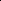 - Обеспечение укомплектованности врачами, средним и младшим медицинским персоналом, прошедшим обучение по паллиативной медицинской помощи , медицинских организаций или их структурных подразделений.- Внедрение мер стимулирования врачей. среднего и младшего медицинского персонала по  паллиативной медицинской помощи- Создание и совершенствование базы данных пациентов, нуждающихся в паллиативной медицинской помощи- Внедрение в практику медицинских организаций  Карачаево-Черкесской Республики мультидисциплинарного подхода в оказании паллиативной медицинской помощи;Совершенствование взаимодействия медицинских организаций, организаций социального обслуживания, общественных организаций и иных некоммерческих организаций, осуществляющих свою деятельность в сфере охраны здоровья граждан, при оказании гражданам паллиативной медицинской помощи;- Формирование системы внутреннего контроля качества оказания паллиативной медицинской помощи , в том числе с применением медицинских информационных систем.- Развитие и внедрение практики применения телемедицинских технологий, разработка алгоритма дистанционного консультирования «врач-врач», «врач-пациент» на всех этапах оказания медицинской помощи, включая оказание паллиативной медицинской помощи на дому.- Повышение уровня информированности о  паллиативной медицинской помощи среди населения и медицинского персонала.Исполнители основных мероприятий ПрограммыМинистерство здравоохранения Карачаево-Черкесской Республики, Министерство образования и науки Карачаево-Черкесской Республики, Министерство труда и социального развития Карачаево-Черкесской Республики, республиканские государственные лечебно-профилактические учрежденияОсновные целевые  показатели 1. Доля пациентов получивших паллиативную. Медицинскую помощь от числа нуждающихся- 100 %2. Обеспеченность паллиативными койками на 100 тыс. населения с- 8.993. Количество отделений выездной патронажной медицинской помощи(ед) – 14. Количество выездных патронажных бригад (ед.) - 13 Сроки реализации Программы2021-2024 годы без выделения этапов.Финансовое обеспечение Программы.2021 г – 26,03 млн.руб.2022 г – 26,00 млн.руб.2023 г  - 26,00 млн.руб.2024 г  - 26,00 млн.руб.Основные ожидаемые конечные результаты реализации ПрограммыУлучшение качества жизни пациентов. Повышение доступности и качества паллиативной медицинской помощи. № п/пНаименованиеКраткие комментарии по содержанию нормативного правового актаСт. 36 Федерального закона от 21 ноября 2011 г. № 323-ФЗ «Об основах охраны здоровья граждан в Российской Федерации»«Об основах охраны здоровья граждан в Российской Федерации» содержит нормы, регулирующие оказание паллиативной медицинской помощи в РФ.Программа государственных гарантий бесплатного оказания гражданам медицинской помощи на 2021 год и на плановый период 2022 и 2023 годов (утв.   Постановлением Правительства РФ от 28 декабря 2020 г. № 2299 «О Программе государственных гарантий бесплатного оказания гражданам медицинской помощи на 2021 год и на плановый период 2022 и 2023 годов»Оказание паллиативной медицинской помощи взрослому и детскому населению, источники финансированияПриложение № 9 к государственной программе Российской Федерации «Развитие здравоохранения», в редакции постановления Правительства Российской Федерации от 24 января 2019 г. N 34 «О внесении изменений в государственную программу Российской Федерации «Развитие здравоохранения»Правила предоставления и распределения субсидий из федерального бюджета бюджетам субъектов Российской Федерации в целях софинансирования реализации государственных программ субъектов Российской Федерации, содержащих мероприятия по развитию системы паллиативной медицинской помощи Положение об организации оказания паллиативной медицинской помощи (утв. Приказом Министерства здравоохранения РФ и Министерства труда и социальной защиты РФ от 31 мая 2019 г. N 345н/372н «Об утверждении Положения об организации оказания паллиативной медицинской помощи, включая порядок взаимодействия медицинских организаций, организаций социального обслуживания и общественных объединений, иных некоммерческих организаций, осуществляющих свою деятельность в сфере охраны здоровья»«Об утверждении Положения об организации оказания паллиативной медицинской помощи, включая порядок взаимодействия медицинских организаций, организаций социального обслуживания и общественных объединений, иных некоммерческих организаций, осуществляющих свою деятельность в сфере охраны здоровья»).Перечень медицинских изделий, предназначенных для поддержания функций органов и систем организма человека, предоставляемых для использования на дому утв. Приказом Министерства здравоохранения РФ от 31 мая 2019 г. № 348н «Об утверждении перечня медицинских изделий, предназначенных для поддержания функций органов и систем организма человека, предоставляемых для использования на дому».Перечень медицинских изделий, предназначенных для поддержания функций органов и систем организма человека, предоставляемых для использования на дому.Порядок передачи от медицинской организации пациенту медицинских изделий, предназначенных для поддержания функций органов и систем организма человека, для использования на дому при оказании паллиативной медицинской помощи (утв. Приказом Министерства здравоохранения РФ от 10 июля 2019 г. № 505н «Об утверждении Порядка передачи от медицинской организации пациенту (его законному представителю) медицинских изделий, предназначенных для поддержания функций органов и систем организма человека, для использования на дому при оказании паллиативной медицинской помощи»Порядок передачи от медицинской организации пациенту медицинских изделий, предназначенных для поддержания функций органов и систем организма человека, для использования на дому при оказании паллиативной медицинской помощи.Приказ Министерства здравоохранения РФ от 20 июня 2013 г. № 388н «Об утверждении Порядка оказания скорой, в том числе скорой специализированной, медицинской помощи».Порядок оказания скорой, в том числе скорой специализированной, медицинской помощиПриказ Министерства здравоохранения РФ от 22 января 2016 года № 36н «Об утверждении требований к комплектации лекарственными препаратами и медицинскими изделиями укладок и наборов для оказания скорой медицинской помощи».Требования к комплектации лекарственными препаратами и медицинскими изделиями укладок и наборов для оказания скорой медицинской помощи».№п/пНаименование1Федеральный закон от 12 апреля 2010 г. № 61-ФЗ «Об обращении лекарственных средств».2Федеральный закон от 8 января 1998 г. № 3-ФЗ «О наркотических средствах и психотропных веществах».3Перечень наркотических средств, психотропных веществ и их прекурсоров, подлежащих контролю в Российской Федерации (утв. постановлением Правительства РФ от 30 июня 1998 г. № 681).4Приказ Министерства здравоохранения РФ от 1 августа 2012 г. № 54н «Об утверждении формы бланков рецептов, содержащих назначение наркотических средств или психотропных веществ, порядка их изготовления, распределения, регистрации, учета и хранения, а также правил оформления».5Приказ Министерства здравоохранения РФ от 7 сентября 2016 г. № 681н «О перечне должностей фармацевтических и медицинских работников в организациях, которым предоставлено право отпуска наркотических лекарственных препаратов и психотропных лекарственных препаратов физическим лицам».6Правила ввоза лекарственных средств для медицинского применения на территорию Российской Федерации (утв. Постановлением Правительства РФ от 29 сентября 2010 г. № 771). 7Правила ввоза в Российскую Федерацию конкретной партии незарегистрированных лекарственных препаратов, содержащих наркотические средства или психотропные вещества, для оказания медицинской помощи по жизненным показаниям конкретного пациента или группы пациентов (утв. Постановлением Правительства РФ от 5 марта 2020 г. № 230).8Приказ Министерства здравоохранения РФ от 13 февраля 2020 г. № 80н «Об утверждении перечня заболеваний и состояний и соответствующих лекарственных препаратов, содержащих наркотические средства или психотропные вещества, в целях осуществления их ввоза на территорию Российской Федерации для оказания медицинской помощи по жизненным показаниям конкретного пациента или группы пациентов».9Приказ Минздрава России от 14.01.2019 № 4н «Об утверждении порядка назначения лекарственных препаратов, форм рецептурных бланков на лекарственные препараты, порядка оформления указанных бланков, их учета и хранения».10Правила отпуска лекарственных препаратов для медицинского применения, в том числе иммунобиологических лекарственных препаратов, аптечными организациями, индивидуальными предпринимателями, имеющими лицензию на фармацевтическую деятельность (утв. Приказом Министерства здравоохранения РФ от 11 июля 2017 г. № 403н).№п/пНаименование1Федеральный закон от 17 июля 1999 г. № 178-ФЗ «О государственной социальной помощи».2Федеральный закон от 28 декабря 2013 г. № 442-ФЗ «Об основах социального обслуживания граждан в Российской Федерации».3Федеральный закон от 24 ноября 1995 г. № 181-ФЗ «О социальной защите инвалидов в Российской Федерации».4Постановление Правительства РФ от 20 февраля 2006 г. № 95 «О порядке и условиях признания лица инвалидом».5Постановление Правительства Российской Федерации от 09.04.2020 № 467 «О Временном порядке признания лица инвалидом».6Порядок организации и деятельности федеральных государственных учреждений медико-социальной экспертизы (утв. Приказом Министерства труда и социальной защиты РФ от 11 октября 2012 г. № 310н).7Административный регламент по предоставлению государственной услуги по проведению медико-социальной экспертизы (утв. приказом Министерства труда и социальной защиты РФ от 29 января 2014 г. № 59н).8Правила обеспечения инвалидов техническими средствами реабилитации и отдельных категорий граждан из числа ветеранов протезами (кроме зубных протезов), протезно-ортопедическими изделиями (утв. постановлением Правительства РФ от 7 апреля 2008 г. № 240).9Распоряжение Правительства РФ от 30.12.2005 № 2347-р «О федеральном перечне реабилитационных мероприятий, технических средств реабилитации и услуг, предоставляемых инвалиду».10Приказ Минтруда России от 28.12.2017 № 888н «Об утверждении перечня показаний и противопоказаний для обеспечения инвалидов техническими средствами реабилитации».11Приказ Министерства труда и социальной защиты РФ от 13 июня 2017 г. № 486н «Об утверждении Порядка разработки и реализации индивидуальной программы реабилитации или абилитации инвалида, индивидуальной программы реабилитации или абилитации ребенка-инвалида, выдаваемых федеральными государственными учреждениями медико-социальной экспертизы, и их форм».№ п/пНаименование показателяБазовоезначение(на 31.12.2018)Период, годПериод, годПериод, годПериод, годПериод, годПериод, год№ п/пНаименование показателяБазовоезначение(на 31.12.2018)2019202020212022202320241Доля пациентов, получивших паллиативную медицинскую помощь, в общем количестве пациентов, нуждающихся в паллиативной медицинской помощи, (%)90%93949596971002Обеспеченность паллиативными койками на 100 000 населения, из них:3,44 4,086,28 6,296,6 7,0 7,02число коек 100 000 детей1,881,831,872,82,82,82,82число коек на 100 000 взрослых, в том числе: 3,62 4,467,24 7,7 8,3 8,9 8,92число коек сестринского ухода на 100 000 взрослых2,782,782,782,782,782,782,783Количество отделений выездной патронажной паллиативной медицинской помощи, ед., в том числе:00023443для взрослых 	00012333для детей00011114Количество выездных патронажных бригад, ед., в том числе:00023444для взрослых00012334для детей00011115Число амбулаторных посещенийс целью получения паллиативной медицинской помощи врачей специалистов и среднего медицинского персонала любых специальностей, число посещений на 10 000 населения, в том числе: 64,1692,32114,79259,9279,9300,0300,05на 10 000 взрослых   64,1671,3117,0  259,9  279,92 280,33 280,335на 10 000 детей0,68 9,2 10,6  260,0  280,0 300,0 300,06Доля посещений отделениями выездной патронажной паллиативной медицинской помощи в общем количестве амбулаторных посещений по паллиативной медицинской помощи, {%), в том числе:00010%20%30%40%6к взрослым, (%)0006%10%18%20%6к детям (%)0004%10%12%20%7Число физических лиц основных работников занятых на должностях в структурных подразделениях медицинских организаций, оказывающих паллиативную специализированную медицинскую помощь, чел, в том числе;313137424242427врачи по паллиативной медицинской помощи141718191919197средний медицинский персонал173219232323238Полнота выборки наркотических лекарственных препаратов субъектомв рамках заявленной потребностив соответствии с планом распределения, (%}, в том числе:65%70,3809095981008для.инвазивныхлекарственных форм75,9%81,9848688891008для неинвазивных лекарственных форм54%58,860647284988Число пациентов, получающих респираторную поддержку, в том числе, чел:891031 40 55 658взрослые, из них:233202735409аппарат искусственной вентиляции легких01151011129кислородный концентратор222151724289откашливателъ012--9дети, из них:667111320259аппарат искусственной вентиляции легких33445789кислородный концентратор откашливатель223337810Число пациентов, получивших паллиативную медицинскую помощь по месту жительства, в том числе на дому, чел.99010521336273127312732275011Число пациентов, которым оказана паллиативная медицинская помощь по месту их фактического пребывания, чел.99010521336273127312732275012Доля пациентов, получающих обезболивание в рамках оказания паллиативной медицинской помощи, в общем количестве пациентов, нуждающихся в обезболивании при оказании паллиативной медицинской помощи, (%)10010010010010010010013Количество проживающих, переведенных из организаций социального обслуживания в структурные подразделения медицинских организаций, оказывающие паллиативную медицинскую помощь, чел.подразделений медицинских организаций.222223314Количество пациентов, переведенных из структурных оказывающих паллиативную медицинскую помощь в организации социального обслуживания, чел.6444556№НаименованиеКраткие комментарии по содержанию регионального нормативного правового этапа1Постановление Правительства Карачаево-Черкесской Республики от 22 января 2019 года №16 «Об утверждении государственной программы «Развитие здравоохранения Карачаево-Черкесской Республики»  в редакции постановления Правительства КЧР от 22.05. 2020г №115 «О внесении изменений в Постановление Правительства Карачаево-Черкесской Республики от 22 января 2019 года №16 «Об утверждении государственной программы «Развитие здравоохранения Карачаево-Черкесской Республики» Определены мероприятия по оказанию паллиативной медицинской помощи и объем финансовых средств с указанием источников2Постановление Правительства Карачаево-Черкесской Республики  от 30.12.2020г. № 308 «О территориальной программе государственных гарантий оказания бесплатной медицинской помощи»определяет виды, условия и источники финансирования оказания медицинской помощи, в том числе паллиативной медицинской помощи, в рамках Территориальной программы государственных гарантий бесплатного оказания гражданам медицинской помощи на территории  Карачаево-Черкесской Республики3Постановление Правительства Карачаево-Черкесской Республики от 02.04. 2019г №95 «Об обеспечении больных Карачаево-Черкесской республики, нуждающихся в оказании паллиативной медицинской помощи, в том числе детей, медицинскими изделиями для оказания медицинской помощи на дому»Определяет порядок  обеспечения  лиц, нуждающихся в оказании паллиативной медицинской помощи, в том числе детей, медицинскими изделиями для оказания медицинской помощи на дому»4Приказ Министерства здравоохранения Карачаево-Черкесской Республики и Министерства труда  и социальной защиты Карачаево-Черкесской Республики от 16.09. 2019г №355-О/162 «Об организации  оказания  паллиативной  медицинской  помощи включая порядок взаимодействия,  медицинских организаций, организаций социального обслуживания  и общественных объединений, иных некоммерческих организаций , осуществляющих  свою деятельность  в сфере охраны  здоровья»Определяет Порядок межведомственного взаимодействия органов государственной власти  Карачаево-Черкесской Республики  в сфере социального обслуживания и при предоставлении социальных услуг и социального сопровождения5 Приказ Министерства здравоохранения Карачаево-Черкесской Республики от 27.12.2020 г.  «Об утверждении медицинских организаций, оказывающих  паллиативную медицинскую помощь в стационарных и амбулаторных условиях»Определяет перечень медицинских организаций, подведомственных  Министерству здравоохранения Карачаево-Черкесской Республики ,  оказывающих  паллиативную медицинскую помощь в стационарных и амбулаторных условиях»6Приказ Министерства здравоохранения Карачаево-Черкесской Республики  от 03.05. 2020г  №297 –О «Об организации   работы обеспечения   амбулаторных больных наркотическими средствами  и психотропными  веществами»Определяет Порядок обеспечения лекарственными препаратами   - наркотическими и психотропными веществами  больных, в том числе паллиативных в амбулаторном звене7Приказ Министерства здравоохранения Карачаево-Черкесской Республики  от 29. 12. 2020г №159 – О«О   некоторых мерах по  реализации на территории Карачаево-Черкесской Республики оказания паллиативной медицинской помощи детям» Оказание паллиативной медицинской помощи детям, ведение регистра паллиативных больных»8.Приказ МЗ КЧР от  18.12.2015 №406 «О прикреплении медицинских организаций к местам отпуска наркотических средств»Определяет отпуск  наркотических средств по муниципальным образованиям9.Приказ МЗ КЧР от 31.12.2015г. №446-00 «О наделении полномочиями РГБЛПУ «КЧР-Фармация»»Определяет  прием, место хранения и отпуска  лекарственных препаратов, в том числе наркотических средств и психотропных веществ в аптечные  и медицинские организации 10Приказ МЗ КЧР 10.07.2014г.  № 211-О  «Об улучшении обеспечения  наркотическими лекарственными препаратами отдельной категории граждан»;Регламентирует  выписку и обеспечение, в том числе доставку пациенту наркотических лекарственных препаратов№ п/пПоказательПоказательЗначение показателя1Федеральный округФедеральный округСКФО2Площадь региона, тыс, км2Площадь региона, тыс, км214.3 тыс км23Административный центрГ ЧЕРКЕССК4Население региона, тыс. чел., в т.ч.2	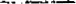 Население региона, тыс. чел., в т.ч.2	465 ,64.1Городское, тыс. чел.199.54.2Сельское, тыс. чел.266.15Плотность населения, человек на 1 кмПлотность населения, человек на 1 км32.616Количество административно-территориальных единиц (районов)Количество административно-территориальных единиц (районов)127Количество городских поселенийКоличество городских поселений58Количество сельских поселенийКоличество сельских поселений832015г2016г2017 г20I8 г2019 гРоссийская Федерация13,012,911,510,910,1Северо-Кавказский  федеральный округ16.615.915.014.413.7 Карачаево-Черкесская Республика 12.311.9 11.0 10.7 10.8ИтогоМужчиныЖенщины РФСКФО2015г74.469.9478.6671,392016г74.7270.1378.971,872017г75.9471.4280.0472,72018г76.0971.4780.3972,912019г76.2171,4880,4073.3476.64НаименованиепоказателяПериодПериодЕдиница измерениявсегоРождаемость2018 2018 чел.5110Рождаемость20192019чел.5060Рождаемость20202020чел.50742020всегочел.50122020из них 0-17 лет включительночел402020из них старше трудоспособного возрастачел8642019всегочел.42192019из них 0-17 лет включительночел692019из них старше трудоспособного возрастачел8252018всегочел.41812018из них 0-17 лет включительночел692018Из них старше трудоспособного возраста№ п/пПоказатель, млн. руб.201720182019(план)2020(план)2021(план)1Расходы на здравоохранение (09 00)3802,94617,73240,84668,43776,21.1.В т.ч из средств бюджета Карачаево-Черкесской Республики553,2616,72767,92977,93128,32Расходы бюджета субъекта Российской Федерации на паллиативную медицинскую помощь всего, в т.ч.:2..1на оказание медицинских услуг паллиативной медицинской помощи в амбулаторных условиях, в том числе на дому2.2на оказание медицинских услуг паллиативной медицинской помощи в стационарных условиях6,26,011,711,711,82.3на оказание медицинских услуг паллиативной медицинской помощи в условиях дневного стационара000002.4на приобретение медицинских изделий2.5иные расходы на паллиативную медицинскую помощь всего, в т.ч.:2.5.1Наименование статьи расходов 12.5.2Наименование статьи расходов 2№Наименование показателяЕдиница измеренияЗначения показателя по годамЗначения показателя по годамЗначения показателя по годам2017201820191234562Потребность в паллиативной медицинской помощи всего, в том числе:человек317431073148 2.1человек2872280128262.2человек302306322(39 – к концу жизни)НаименованиепоказателяЕдиница измерения2017 год2017 год2017 год2018 год2018 год2018 год2019 год2019 год2019 годНаименованиепоказателяЕдиница измерениявсегоВзрослые Дети всегоВзрослые Дети всегоВзрослые Дети 1Число пациентов, получивших паллиативную медицинскую помощь Всего человек812782309909523818111722891.1.Из них число пациентов, которым оказана паллиативная медицинская помощь в амбулаторных условиях:человек515491245945643013191271481.2.в том числе на домучеловек9874241128230228184441.3.Из них число пациентов, которым оказана паллиативная медицинская помощь в стационарных условиях:человек2976 3833776492451411.4.в том числе в условиях дневного стационарачеловек---------Наименование показателяЕдиница измеренияНаименование показателяЕдиница измеренияЗначения показателя по годамЗначения показателя по годамЗначения показателя по годамНаименование показателяЕдиница измеренияНаименование показателяЕдиница измерения20172018201912345Число пациентов, получивших паллиативную медицинскую помощь в стационарных условиях, всего, в том числе:человек297 396492число пролеченных взрослых на паллиативных койкахчеловек282 387381число пролеченных взрослых на койках сестринского уходачеловек938число пролеченных детей на паллиативных койкахчеловек6 629№ п/п№ п/п№ п/пМедицинскиеспециалистыв соответствиис действующимзаконодательствомМедицинскиеспециалистыв соответствиис действующимзаконодательствомМедицинскиеспециалистыв соответствиис действующимзаконодательствомМедицинскиеспециалистыв соответствиис действующимзаконодательствомМедицинскиеспециалистыв соответствиис действующимзаконодательствомМедицинскиеспециалистыв соответствиис действующимзаконодательствомМедицинскиеспециалистыв соответствиис действующимзаконодательствомМедицинскиеспециалистыв соответствиис действующимзаконодательствомМедицинскиеспециалистыв соответствиис действующимзаконодательствомМедицинскиеспециалистыв соответствиис действующимзаконодательствомМедицинскиеспециалистыв соответствиис действующимзаконодательствомМедицинскиеспециалистыв соответствиис действующимзаконодательствомМедицинскиеспециалистыв соответствиис действующимзаконодательствомМедицинскиеспециалистыв соответствиис действующимзаконодательствомМедицинскиеспециалистыв соответствиис действующимзаконодательствомМедицинскиеспециалистыв соответствиис действующимзаконодательствомМедицинскиеспециалистыв соответствиис действующимзаконодательствомМедицинскиеспециалистыв соответствиис действующимзаконодательствомМедицинскиеспециалистыв соответствиис действующимзаконодательствомПотребностьПотребностьПотребностьПотребностьПотребностьПотребностьПотребностьПотребностьПотребностьПотребностьПотребностьПотребностьПотребностьПотребностьЧисло занятых должностейЧисло занятых должностейЧисло занятых должностейЧисло занятых должностейЧисло занятых должностейЧисло занятых должностейЧисло занятых должностейЧисло занятых должностейЧисло занятых должностейЧисло занятых должностейКоличество физических лиц основных работников на занятых должностяхКоличество физических лиц основных работников на занятых должностяхКоличество физических лиц основных работников на занятых должностяхКоличество физических лиц основных работников на занятых должностяхКоличество физических лиц основных работников на занятых должностяхКоличество физических лиц основных работников на занятых должностяхКоличество физических лиц основных работников на занятых должностяхКоличество физических лиц основных работников на занятых должностяхКоличество физических лиц основных работников на занятых должностяхКоличество физических лиц основных работников на занятых должностяхКоличество физических лиц основных работников на занятых должностяхКоличество физических лиц основных работников на занятых должностяхКоличество физических лиц основных работников на занятых должностяхКадровый дефицит %Кадровый дефицит %Кадровый дефицит %Кадровый дефицит %Кадровый дефицит %№ п/п№ п/п№ п/пМедицинскиеспециалистыв соответствиис действующимзаконодательствомМедицинскиеспециалистыв соответствиис действующимзаконодательствомМедицинскиеспециалистыв соответствиис действующимзаконодательствомМедицинскиеспециалистыв соответствиис действующимзаконодательствомМедицинскиеспециалистыв соответствиис действующимзаконодательствомМедицинскиеспециалистыв соответствиис действующимзаконодательствомМедицинскиеспециалистыв соответствиис действующимзаконодательствомМедицинскиеспециалистыв соответствиис действующимзаконодательствомМедицинскиеспециалистыв соответствиис действующимзаконодательствомМедицинскиеспециалистыв соответствиис действующимзаконодательствомМедицинскиеспециалистыв соответствиис действующимзаконодательствомМедицинскиеспециалистыв соответствиис действующимзаконодательствомМедицинскиеспециалистыв соответствиис действующимзаконодательствомМедицинскиеспециалистыв соответствиис действующимзаконодательствомМедицинскиеспециалистыв соответствиис действующимзаконодательствомМедицинскиеспециалистыв соответствиис действующимзаконодательствомМедицинскиеспециалистыв соответствиис действующимзаконодательствомМедицинскиеспециалистыв соответствиис действующимзаконодательствомМедицинскиеспециалистыв соответствиис действующимзаконодательствомПотребностьПотребностьПотребностьПотребностьПотребностьПотребностьПотребностьПотребностьПотребностьПотребностьПотребностьПотребностьПотребностьПотребностьЧисло занятых должностейЧисло занятых должностейЧисло занятых должностейЧисло занятых должностейЧисло занятых должностейЧисло занятых должностейЧисло занятых должностейЧисло занятых должностейЧисло занятых должностейЧисло занятых должностейВсегоВсегоВсегоВсегоИз них обучено по вопросам ПМПИз них обучено по вопросам ПМПИз них обучено по вопросам ПМПИз них обучено по вопросам ПМПИз них обучено по вопросам ПМПИз них обучено по вопросам ПМПИз них обучено по вопросам ПМПИз них обучено по вопросам ПМПИз них обучено по вопросам ПМПКадровый дефицит %Кадровый дефицит %Кадровый дефицит %Кадровый дефицит %Кадровый дефицит %111Наименование медицинской организации  РГБУЗ «Центральная районная поликлиника Абазинского муниципального района»(количество кабинетов ПМП:___1________ед.;количество отделений выездных патронажных ПМП взрослым/детям):____0/0____ед.;паллиативные койки для взрослых/детей:______0/0_________коек;онкологические паллиативные койки для взрослых/детей:______0/0________коек;койки сестринского ухода:________0/0_______коек.Наименование медицинской организации  РГБУЗ «Центральная районная поликлиника Абазинского муниципального района»(количество кабинетов ПМП:___1________ед.;количество отделений выездных патронажных ПМП взрослым/детям):____0/0____ед.;паллиативные койки для взрослых/детей:______0/0_________коек;онкологические паллиативные койки для взрослых/детей:______0/0________коек;койки сестринского ухода:________0/0_______коек.Наименование медицинской организации  РГБУЗ «Центральная районная поликлиника Абазинского муниципального района»(количество кабинетов ПМП:___1________ед.;количество отделений выездных патронажных ПМП взрослым/детям):____0/0____ед.;паллиативные койки для взрослых/детей:______0/0_________коек;онкологические паллиативные койки для взрослых/детей:______0/0________коек;койки сестринского ухода:________0/0_______коек.Наименование медицинской организации  РГБУЗ «Центральная районная поликлиника Абазинского муниципального района»(количество кабинетов ПМП:___1________ед.;количество отделений выездных патронажных ПМП взрослым/детям):____0/0____ед.;паллиативные койки для взрослых/детей:______0/0_________коек;онкологические паллиативные койки для взрослых/детей:______0/0________коек;койки сестринского ухода:________0/0_______коек.Наименование медицинской организации  РГБУЗ «Центральная районная поликлиника Абазинского муниципального района»(количество кабинетов ПМП:___1________ед.;количество отделений выездных патронажных ПМП взрослым/детям):____0/0____ед.;паллиативные койки для взрослых/детей:______0/0_________коек;онкологические паллиативные койки для взрослых/детей:______0/0________коек;койки сестринского ухода:________0/0_______коек.Наименование медицинской организации  РГБУЗ «Центральная районная поликлиника Абазинского муниципального района»(количество кабинетов ПМП:___1________ед.;количество отделений выездных патронажных ПМП взрослым/детям):____0/0____ед.;паллиативные койки для взрослых/детей:______0/0_________коек;онкологические паллиативные койки для взрослых/детей:______0/0________коек;койки сестринского ухода:________0/0_______коек.Наименование медицинской организации  РГБУЗ «Центральная районная поликлиника Абазинского муниципального района»(количество кабинетов ПМП:___1________ед.;количество отделений выездных патронажных ПМП взрослым/детям):____0/0____ед.;паллиативные койки для взрослых/детей:______0/0_________коек;онкологические паллиативные койки для взрослых/детей:______0/0________коек;койки сестринского ухода:________0/0_______коек.Наименование медицинской организации  РГБУЗ «Центральная районная поликлиника Абазинского муниципального района»(количество кабинетов ПМП:___1________ед.;количество отделений выездных патронажных ПМП взрослым/детям):____0/0____ед.;паллиативные койки для взрослых/детей:______0/0_________коек;онкологические паллиативные койки для взрослых/детей:______0/0________коек;койки сестринского ухода:________0/0_______коек.Наименование медицинской организации  РГБУЗ «Центральная районная поликлиника Абазинского муниципального района»(количество кабинетов ПМП:___1________ед.;количество отделений выездных патронажных ПМП взрослым/детям):____0/0____ед.;паллиативные койки для взрослых/детей:______0/0_________коек;онкологические паллиативные койки для взрослых/детей:______0/0________коек;койки сестринского ухода:________0/0_______коек.Наименование медицинской организации  РГБУЗ «Центральная районная поликлиника Абазинского муниципального района»(количество кабинетов ПМП:___1________ед.;количество отделений выездных патронажных ПМП взрослым/детям):____0/0____ед.;паллиативные койки для взрослых/детей:______0/0_________коек;онкологические паллиативные койки для взрослых/детей:______0/0________коек;койки сестринского ухода:________0/0_______коек.Наименование медицинской организации  РГБУЗ «Центральная районная поликлиника Абазинского муниципального района»(количество кабинетов ПМП:___1________ед.;количество отделений выездных патронажных ПМП взрослым/детям):____0/0____ед.;паллиативные койки для взрослых/детей:______0/0_________коек;онкологические паллиативные койки для взрослых/детей:______0/0________коек;койки сестринского ухода:________0/0_______коек.Наименование медицинской организации  РГБУЗ «Центральная районная поликлиника Абазинского муниципального района»(количество кабинетов ПМП:___1________ед.;количество отделений выездных патронажных ПМП взрослым/детям):____0/0____ед.;паллиативные койки для взрослых/детей:______0/0_________коек;онкологические паллиативные койки для взрослых/детей:______0/0________коек;койки сестринского ухода:________0/0_______коек.Наименование медицинской организации  РГБУЗ «Центральная районная поликлиника Абазинского муниципального района»(количество кабинетов ПМП:___1________ед.;количество отделений выездных патронажных ПМП взрослым/детям):____0/0____ед.;паллиативные койки для взрослых/детей:______0/0_________коек;онкологические паллиативные койки для взрослых/детей:______0/0________коек;койки сестринского ухода:________0/0_______коек.Наименование медицинской организации  РГБУЗ «Центральная районная поликлиника Абазинского муниципального района»(количество кабинетов ПМП:___1________ед.;количество отделений выездных патронажных ПМП взрослым/детям):____0/0____ед.;паллиативные койки для взрослых/детей:______0/0_________коек;онкологические паллиативные койки для взрослых/детей:______0/0________коек;койки сестринского ухода:________0/0_______коек.Наименование медицинской организации  РГБУЗ «Центральная районная поликлиника Абазинского муниципального района»(количество кабинетов ПМП:___1________ед.;количество отделений выездных патронажных ПМП взрослым/детям):____0/0____ед.;паллиативные койки для взрослых/детей:______0/0_________коек;онкологические паллиативные койки для взрослых/детей:______0/0________коек;койки сестринского ухода:________0/0_______коек.Наименование медицинской организации  РГБУЗ «Центральная районная поликлиника Абазинского муниципального района»(количество кабинетов ПМП:___1________ед.;количество отделений выездных патронажных ПМП взрослым/детям):____0/0____ед.;паллиативные койки для взрослых/детей:______0/0_________коек;онкологические паллиативные койки для взрослых/детей:______0/0________коек;койки сестринского ухода:________0/0_______коек.Наименование медицинской организации  РГБУЗ «Центральная районная поликлиника Абазинского муниципального района»(количество кабинетов ПМП:___1________ед.;количество отделений выездных патронажных ПМП взрослым/детям):____0/0____ед.;паллиативные койки для взрослых/детей:______0/0_________коек;онкологические паллиативные койки для взрослых/детей:______0/0________коек;койки сестринского ухода:________0/0_______коек.Наименование медицинской организации  РГБУЗ «Центральная районная поликлиника Абазинского муниципального района»(количество кабинетов ПМП:___1________ед.;количество отделений выездных патронажных ПМП взрослым/детям):____0/0____ед.;паллиативные койки для взрослых/детей:______0/0_________коек;онкологические паллиативные койки для взрослых/детей:______0/0________коек;койки сестринского ухода:________0/0_______коек.Наименование медицинской организации  РГБУЗ «Центральная районная поликлиника Абазинского муниципального района»(количество кабинетов ПМП:___1________ед.;количество отделений выездных патронажных ПМП взрослым/детям):____0/0____ед.;паллиативные койки для взрослых/детей:______0/0_________коек;онкологические паллиативные койки для взрослых/детей:______0/0________коек;койки сестринского ухода:________0/0_______коек.Наименование медицинской организации  РГБУЗ «Центральная районная поликлиника Абазинского муниципального района»(количество кабинетов ПМП:___1________ед.;количество отделений выездных патронажных ПМП взрослым/детям):____0/0____ед.;паллиативные койки для взрослых/детей:______0/0_________коек;онкологические паллиативные койки для взрослых/детей:______0/0________коек;койки сестринского ухода:________0/0_______коек.Наименование медицинской организации  РГБУЗ «Центральная районная поликлиника Абазинского муниципального района»(количество кабинетов ПМП:___1________ед.;количество отделений выездных патронажных ПМП взрослым/детям):____0/0____ед.;паллиативные койки для взрослых/детей:______0/0_________коек;онкологические паллиативные койки для взрослых/детей:______0/0________коек;койки сестринского ухода:________0/0_______коек.Наименование медицинской организации  РГБУЗ «Центральная районная поликлиника Абазинского муниципального района»(количество кабинетов ПМП:___1________ед.;количество отделений выездных патронажных ПМП взрослым/детям):____0/0____ед.;паллиативные койки для взрослых/детей:______0/0_________коек;онкологические паллиативные койки для взрослых/детей:______0/0________коек;койки сестринского ухода:________0/0_______коек.Наименование медицинской организации  РГБУЗ «Центральная районная поликлиника Абазинского муниципального района»(количество кабинетов ПМП:___1________ед.;количество отделений выездных патронажных ПМП взрослым/детям):____0/0____ед.;паллиативные койки для взрослых/детей:______0/0_________коек;онкологические паллиативные койки для взрослых/детей:______0/0________коек;койки сестринского ухода:________0/0_______коек.Наименование медицинской организации  РГБУЗ «Центральная районная поликлиника Абазинского муниципального района»(количество кабинетов ПМП:___1________ед.;количество отделений выездных патронажных ПМП взрослым/детям):____0/0____ед.;паллиативные койки для взрослых/детей:______0/0_________коек;онкологические паллиативные койки для взрослых/детей:______0/0________коек;койки сестринского ухода:________0/0_______коек.Наименование медицинской организации  РГБУЗ «Центральная районная поликлиника Абазинского муниципального района»(количество кабинетов ПМП:___1________ед.;количество отделений выездных патронажных ПМП взрослым/детям):____0/0____ед.;паллиативные койки для взрослых/детей:______0/0_________коек;онкологические паллиативные койки для взрослых/детей:______0/0________коек;койки сестринского ухода:________0/0_______коек.Наименование медицинской организации  РГБУЗ «Центральная районная поликлиника Абазинского муниципального района»(количество кабинетов ПМП:___1________ед.;количество отделений выездных патронажных ПМП взрослым/детям):____0/0____ед.;паллиативные койки для взрослых/детей:______0/0_________коек;онкологические паллиативные койки для взрослых/детей:______0/0________коек;койки сестринского ухода:________0/0_______коек.Наименование медицинской организации  РГБУЗ «Центральная районная поликлиника Абазинского муниципального района»(количество кабинетов ПМП:___1________ед.;количество отделений выездных патронажных ПМП взрослым/детям):____0/0____ед.;паллиативные койки для взрослых/детей:______0/0_________коек;онкологические паллиативные койки для взрослых/детей:______0/0________коек;койки сестринского ухода:________0/0_______коек.Наименование медицинской организации  РГБУЗ «Центральная районная поликлиника Абазинского муниципального района»(количество кабинетов ПМП:___1________ед.;количество отделений выездных патронажных ПМП взрослым/детям):____0/0____ед.;паллиативные койки для взрослых/детей:______0/0_________коек;онкологические паллиативные койки для взрослых/детей:______0/0________коек;койки сестринского ухода:________0/0_______коек.Наименование медицинской организации  РГБУЗ «Центральная районная поликлиника Абазинского муниципального района»(количество кабинетов ПМП:___1________ед.;количество отделений выездных патронажных ПМП взрослым/детям):____0/0____ед.;паллиативные койки для взрослых/детей:______0/0_________коек;онкологические паллиативные койки для взрослых/детей:______0/0________коек;койки сестринского ухода:________0/0_______коек.Наименование медицинской организации  РГБУЗ «Центральная районная поликлиника Абазинского муниципального района»(количество кабинетов ПМП:___1________ед.;количество отделений выездных патронажных ПМП взрослым/детям):____0/0____ед.;паллиативные койки для взрослых/детей:______0/0_________коек;онкологические паллиативные койки для взрослых/детей:______0/0________коек;койки сестринского ухода:________0/0_______коек.Наименование медицинской организации  РГБУЗ «Центральная районная поликлиника Абазинского муниципального района»(количество кабинетов ПМП:___1________ед.;количество отделений выездных патронажных ПМП взрослым/детям):____0/0____ед.;паллиативные койки для взрослых/детей:______0/0_________коек;онкологические паллиативные койки для взрослых/детей:______0/0________коек;койки сестринского ухода:________0/0_______коек.Наименование медицинской организации  РГБУЗ «Центральная районная поликлиника Абазинского муниципального района»(количество кабинетов ПМП:___1________ед.;количество отделений выездных патронажных ПМП взрослым/детям):____0/0____ед.;паллиативные койки для взрослых/детей:______0/0_________коек;онкологические паллиативные койки для взрослых/детей:______0/0________коек;койки сестринского ухода:________0/0_______коек.Наименование медицинской организации  РГБУЗ «Центральная районная поликлиника Абазинского муниципального района»(количество кабинетов ПМП:___1________ед.;количество отделений выездных патронажных ПМП взрослым/детям):____0/0____ед.;паллиативные койки для взрослых/детей:______0/0_________коек;онкологические паллиативные койки для взрослых/детей:______0/0________коек;койки сестринского ухода:________0/0_______коек.Наименование медицинской организации  РГБУЗ «Центральная районная поликлиника Абазинского муниципального района»(количество кабинетов ПМП:___1________ед.;количество отделений выездных патронажных ПМП взрослым/детям):____0/0____ед.;паллиативные койки для взрослых/детей:______0/0_________коек;онкологические паллиативные койки для взрослых/детей:______0/0________коек;койки сестринского ухода:________0/0_______коек.Наименование медицинской организации  РГБУЗ «Центральная районная поликлиника Абазинского муниципального района»(количество кабинетов ПМП:___1________ед.;количество отделений выездных патронажных ПМП взрослым/детям):____0/0____ед.;паллиативные койки для взрослых/детей:______0/0_________коек;онкологические паллиативные койки для взрослых/детей:______0/0________коек;койки сестринского ухода:________0/0_______коек.Наименование медицинской организации  РГБУЗ «Центральная районная поликлиника Абазинского муниципального района»(количество кабинетов ПМП:___1________ед.;количество отделений выездных патронажных ПМП взрослым/детям):____0/0____ед.;паллиативные койки для взрослых/детей:______0/0_________коек;онкологические паллиативные койки для взрослых/детей:______0/0________коек;койки сестринского ухода:________0/0_______коек.Наименование медицинской организации  РГБУЗ «Центральная районная поликлиника Абазинского муниципального района»(количество кабинетов ПМП:___1________ед.;количество отделений выездных патронажных ПМП взрослым/детям):____0/0____ед.;паллиативные койки для взрослых/детей:______0/0_________коек;онкологические паллиативные койки для взрослых/детей:______0/0________коек;койки сестринского ухода:________0/0_______коек.Наименование медицинской организации  РГБУЗ «Центральная районная поликлиника Абазинского муниципального района»(количество кабинетов ПМП:___1________ед.;количество отделений выездных патронажных ПМП взрослым/детям):____0/0____ед.;паллиативные койки для взрослых/детей:______0/0_________коек;онкологические паллиативные койки для взрослых/детей:______0/0________коек;койки сестринского ухода:________0/0_______коек.Наименование медицинской организации  РГБУЗ «Центральная районная поликлиника Абазинского муниципального района»(количество кабинетов ПМП:___1________ед.;количество отделений выездных патронажных ПМП взрослым/детям):____0/0____ед.;паллиативные койки для взрослых/детей:______0/0_________коек;онкологические паллиативные койки для взрослых/детей:______0/0________коек;койки сестринского ухода:________0/0_______коек.Наименование медицинской организации  РГБУЗ «Центральная районная поликлиника Абазинского муниципального района»(количество кабинетов ПМП:___1________ед.;количество отделений выездных патронажных ПМП взрослым/детям):____0/0____ед.;паллиативные койки для взрослых/детей:______0/0_________коек;онкологические паллиативные койки для взрослых/детей:______0/0________коек;койки сестринского ухода:________0/0_______коек.Наименование медицинской организации  РГБУЗ «Центральная районная поликлиника Абазинского муниципального района»(количество кабинетов ПМП:___1________ед.;количество отделений выездных патронажных ПМП взрослым/детям):____0/0____ед.;паллиативные койки для взрослых/детей:______0/0_________коек;онкологические паллиативные койки для взрослых/детей:______0/0________коек;койки сестринского ухода:________0/0_______коек.Наименование медицинской организации  РГБУЗ «Центральная районная поликлиника Абазинского муниципального района»(количество кабинетов ПМП:___1________ед.;количество отделений выездных патронажных ПМП взрослым/детям):____0/0____ед.;паллиативные койки для взрослых/детей:______0/0_________коек;онкологические паллиативные койки для взрослых/детей:______0/0________коек;койки сестринского ухода:________0/0_______коек.Наименование медицинской организации  РГБУЗ «Центральная районная поликлиника Абазинского муниципального района»(количество кабинетов ПМП:___1________ед.;количество отделений выездных патронажных ПМП взрослым/детям):____0/0____ед.;паллиативные койки для взрослых/детей:______0/0_________коек;онкологические паллиативные койки для взрослых/детей:______0/0________коек;койки сестринского ухода:________0/0_______коек.Наименование медицинской организации  РГБУЗ «Центральная районная поликлиника Абазинского муниципального района»(количество кабинетов ПМП:___1________ед.;количество отделений выездных патронажных ПМП взрослым/детям):____0/0____ед.;паллиативные койки для взрослых/детей:______0/0_________коек;онкологические паллиативные койки для взрослых/детей:______0/0________коек;койки сестринского ухода:________0/0_______коек.Наименование медицинской организации  РГБУЗ «Центральная районная поликлиника Абазинского муниципального района»(количество кабинетов ПМП:___1________ед.;количество отделений выездных патронажных ПМП взрослым/детям):____0/0____ед.;паллиативные койки для взрослых/детей:______0/0_________коек;онкологические паллиативные койки для взрослых/детей:______0/0________коек;койки сестринского ухода:________0/0_______коек.Наименование медицинской организации  РГБУЗ «Центральная районная поликлиника Абазинского муниципального района»(количество кабинетов ПМП:___1________ед.;количество отделений выездных патронажных ПМП взрослым/детям):____0/0____ед.;паллиативные койки для взрослых/детей:______0/0_________коек;онкологические паллиативные койки для взрослых/детей:______0/0________коек;койки сестринского ухода:________0/0_______коек.Наименование медицинской организации  РГБУЗ «Центральная районная поликлиника Абазинского муниципального района»(количество кабинетов ПМП:___1________ед.;количество отделений выездных патронажных ПМП взрослым/детям):____0/0____ед.;паллиативные койки для взрослых/детей:______0/0_________коек;онкологические паллиативные койки для взрослых/детей:______0/0________коек;койки сестринского ухода:________0/0_______коек.Наименование медицинской организации  РГБУЗ «Центральная районная поликлиника Абазинского муниципального района»(количество кабинетов ПМП:___1________ед.;количество отделений выездных патронажных ПМП взрослым/детям):____0/0____ед.;паллиативные койки для взрослых/детей:______0/0_________коек;онкологические паллиативные койки для взрослых/детей:______0/0________коек;койки сестринского ухода:________0/0_______коек.Наименование медицинской организации  РГБУЗ «Центральная районная поликлиника Абазинского муниципального района»(количество кабинетов ПМП:___1________ед.;количество отделений выездных патронажных ПМП взрослым/детям):____0/0____ед.;паллиативные койки для взрослых/детей:______0/0_________коек;онкологические паллиативные койки для взрослых/детей:______0/0________коек;койки сестринского ухода:________0/0_______коек.Наименование медицинской организации  РГБУЗ «Центральная районная поликлиника Абазинского муниципального района»(количество кабинетов ПМП:___1________ед.;количество отделений выездных патронажных ПМП взрослым/детям):____0/0____ед.;паллиативные койки для взрослых/детей:______0/0_________коек;онкологические паллиативные койки для взрослых/детей:______0/0________коек;койки сестринского ухода:________0/0_______коек.Наименование медицинской организации  РГБУЗ «Центральная районная поликлиника Абазинского муниципального района»(количество кабинетов ПМП:___1________ед.;количество отделений выездных патронажных ПМП взрослым/детям):____0/0____ед.;паллиативные койки для взрослых/детей:______0/0_________коек;онкологические паллиативные койки для взрослых/детей:______0/0________коек;койки сестринского ухода:________0/0_______коек.Наименование медицинской организации  РГБУЗ «Центральная районная поликлиника Абазинского муниципального района»(количество кабинетов ПМП:___1________ед.;количество отделений выездных патронажных ПМП взрослым/детям):____0/0____ед.;паллиативные койки для взрослых/детей:______0/0_________коек;онкологические паллиативные койки для взрослых/детей:______0/0________коек;койки сестринского ухода:________0/0_______коек.Наименование медицинской организации  РГБУЗ «Центральная районная поликлиника Абазинского муниципального района»(количество кабинетов ПМП:___1________ед.;количество отделений выездных патронажных ПМП взрослым/детям):____0/0____ед.;паллиативные койки для взрослых/детей:______0/0_________коек;онкологические паллиативные койки для взрослых/детей:______0/0________коек;койки сестринского ухода:________0/0_______коек.Наименование медицинской организации  РГБУЗ «Центральная районная поликлиника Абазинского муниципального района»(количество кабинетов ПМП:___1________ед.;количество отделений выездных патронажных ПМП взрослым/детям):____0/0____ед.;паллиативные койки для взрослых/детей:______0/0_________коек;онкологические паллиативные койки для взрослых/детей:______0/0________коек;койки сестринского ухода:________0/0_______коек.Наименование медицинской организации  РГБУЗ «Центральная районная поликлиника Абазинского муниципального района»(количество кабинетов ПМП:___1________ед.;количество отделений выездных патронажных ПМП взрослым/детям):____0/0____ед.;паллиативные койки для взрослых/детей:______0/0_________коек;онкологические паллиативные койки для взрослых/детей:______0/0________коек;койки сестринского ухода:________0/0_______коек.Наименование медицинской организации  РГБУЗ «Центральная районная поликлиника Абазинского муниципального района»(количество кабинетов ПМП:___1________ед.;количество отделений выездных патронажных ПМП взрослым/детям):____0/0____ед.;паллиативные койки для взрослых/детей:______0/0_________коек;онкологические паллиативные койки для взрослых/детей:______0/0________коек;койки сестринского ухода:________0/0_______коек.Наименование медицинской организации  РГБУЗ «Центральная районная поликлиника Абазинского муниципального района»(количество кабинетов ПМП:___1________ед.;количество отделений выездных патронажных ПМП взрослым/детям):____0/0____ед.;паллиативные койки для взрослых/детей:______0/0_________коек;онкологические паллиативные койки для взрослых/детей:______0/0________коек;койки сестринского ухода:________0/0_______коек.Наименование медицинской организации  РГБУЗ «Центральная районная поликлиника Абазинского муниципального района»(количество кабинетов ПМП:___1________ед.;количество отделений выездных патронажных ПМП взрослым/детям):____0/0____ед.;паллиативные койки для взрослых/детей:______0/0_________коек;онкологические паллиативные койки для взрослых/детей:______0/0________коек;койки сестринского ухода:________0/0_______коек.Наименование медицинской организации  РГБУЗ «Центральная районная поликлиника Абазинского муниципального района»(количество кабинетов ПМП:___1________ед.;количество отделений выездных патронажных ПМП взрослым/детям):____0/0____ед.;паллиативные койки для взрослых/детей:______0/0_________коек;онкологические паллиативные койки для взрослых/детей:______0/0________коек;койки сестринского ухода:________0/0_______коек.Наименование медицинской организации  РГБУЗ «Центральная районная поликлиника Абазинского муниципального района»(количество кабинетов ПМП:___1________ед.;количество отделений выездных патронажных ПМП взрослым/детям):____0/0____ед.;паллиативные койки для взрослых/детей:______0/0_________коек;онкологические паллиативные койки для взрослых/детей:______0/0________коек;койки сестринского ухода:________0/0_______коек.Наименование медицинской организации  РГБУЗ «Центральная районная поликлиника Абазинского муниципального района»(количество кабинетов ПМП:___1________ед.;количество отделений выездных патронажных ПМП взрослым/детям):____0/0____ед.;паллиативные койки для взрослых/детей:______0/0_________коек;онкологические паллиативные койки для взрослых/детей:______0/0________коек;койки сестринского ухода:________0/0_______коек.Кабинет ПМП взрослымКабинет ПМП взрослымКабинет ПМП взрослымКабинет ПМП взрослымКабинет ПМП взрослымКабинет ПМП взрослымКабинет ПМП взрослымКабинет ПМП взрослымКабинет ПМП взрослымКабинет ПМП взрослымКабинет ПМП взрослымКабинет ПМП взрослымКабинет ПМП взрослымКабинет ПМП взрослымКабинет ПМП взрослымКабинет ПМП взрослымКабинет ПМП взрослымКабинет ПМП взрослымКабинет ПМП взрослымКабинет ПМП взрослымКабинет ПМП взрослымКабинет ПМП взрослымКабинет ПМП взрослымКабинет ПМП взрослымКабинет ПМП взрослымКабинет ПМП взрослымКабинет ПМП взрослымКабинет ПМП взрослымКабинет ПМП взрослымКабинет ПМП взрослымКабинет ПМП взрослымКабинет ПМП взрослымКабинет ПМП взрослымКабинет ПМП взрослымКабинет ПМП взрослымКабинет ПМП взрослымКабинет ПМП взрослымКабинет ПМП взрослымКабинет ПМП взрослымКабинет ПМП взрослымКабинет ПМП взрослымКабинет ПМП взрослымКабинет ПМП взрослымКабинет ПМП взрослымКабинет ПМП взрослымКабинет ПМП взрослымКабинет ПМП взрослымКабинет ПМП взрослымКабинет ПМП взрослымКабинет ПМП взрослымКабинет ПМП взрослымКабинет ПМП взрослымКабинет ПМП взрослымКабинет ПМП взрослымКабинет ПМП взрослымКабинет ПМП взрослымКабинет ПМП взрослымКабинет ПМП взрослымКабинет ПМП взрослымКабинет ПМП взрослымКабинет ПМП взрослымКабинет ПМП взрослымКабинет ПМП взрослымКабинет ПМП взрослым1.11.11.1Врач по паллиативной медицинской помощиВрач по паллиативной медицинской помощиВрач по паллиативной медицинской помощиВрач по паллиативной медицинской помощиВрач по паллиативной медицинской помощиВрач по паллиативной медицинской помощиВрач по паллиативной медицинской помощиВрач по паллиативной медицинской помощиВрач по паллиативной медицинской помощиВрач по паллиативной медицинской помощиВрач по паллиативной медицинской помощиВрач по паллиативной медицинской помощиВрач по паллиативной медицинской помощиВрач по паллиативной медицинской помощиВрач по паллиативной медицинской помощиВрач по паллиативной медицинской помощиВрач по паллиативной медицинской помощиВрач по паллиативной медицинской помощиВрач по паллиативной медицинской помощи0,5 ставки0,5 ставки0,5 ставки0,5 ставки0,5 ставки0,5 ставки0,5 ставки0,5 ставки0,5 ставки0,5 ставки0,5 ставки0,5 ставки0,5 ставки0,5 ставки0,5 ставки(совместитель0,5 ставки(совместитель0,5 ставки(совместитель0,5 ставки(совместитель0,5 ставки(совместитель0,5 ставки(совместитель0,5 ставки(совместитель0,5 ставки(совместитель0,5 ставки(совместитель0,5 ставки(совместитель1, обучен - 11, обучен - 11, обучен - 11, обучен - 11, обучен - 11, обучен - 11, обучен - 11, обучен - 11, обучен - 11, обучен - 11, обучен - 11, обучен - 11, обучен - 1000001.21.21.2Средний медицинский персоналСредний медицинский персоналСредний медицинский персоналСредний медицинский персоналСредний медицинский персоналСредний медицинский персоналСредний медицинский персоналСредний медицинский персоналСредний медицинский персоналСредний медицинский персоналСредний медицинский персоналСредний медицинский персоналСредний медицинский персоналСредний медицинский персоналСредний медицинский персоналСредний медицинский персоналСредний медицинский персоналСредний медицинский персоналСредний медицинский персонал0,25 ставки0,25 ставки0,25 ставки0,25 ставки0,25 ставки0,25 ставки0,25 ставки0,25 ставки0,25 ставки0,25 ставки0,25 ставки0,25 ставки0,25 ставки0,25 ставки0,25 ставки0,25 ставки0,25 ставки0,25 ставки0,25 ставки0,25 ставки0,25 ставки0,25 ставки0,25 ставки0,25 ставки1, обучен - 11, обучен - 11, обучен - 11, обучен - 11, обучен - 11, обучен - 11, обучен - 11, обучен - 11, обучен - 11, обучен - 11, обучен - 11, обучен - 11, обучен - 1000001.31.31.3Младший медицинский персоналМладший медицинский персоналМладший медицинский персоналМладший медицинский персоналМладший медицинский персоналМладший медицинский персоналМладший медицинский персоналМладший медицинский персоналМладший медицинский персоналМладший медицинский персоналМладший медицинский персоналМладший медицинский персоналМладший медицинский персоналМладший медицинский персоналМладший медицинский персоналМладший медицинский персоналМладший медицинский персоналМладший медицинский персоналМладший медицинский персонал0,25 ставки0,25 ставки0,25 ставки0,25 ставки0,25 ставки0,25 ставки0,25 ставки0,25 ставки0,25 ставки0,25 ставки0,25 ставки0,25 ставки0,25 ставки0,25 ставки0,25 ставки0,25 ставки0,25 ставки0,25 ставки0,25 ставки0,25 ставки0,25 ставки0,25 ставки0,25 ставки0,25 ставки-------------000001.41.41.4Отделение паллиативном медицинской помощи взрослымОтделение паллиативном медицинской помощи взрослымОтделение паллиативном медицинской помощи взрослымОтделение паллиативном медицинской помощи взрослымОтделение паллиативном медицинской помощи взрослымОтделение паллиативном медицинской помощи взрослымОтделение паллиативном медицинской помощи взрослымОтделение паллиативном медицинской помощи взрослымОтделение паллиативном медицинской помощи взрослымОтделение паллиативном медицинской помощи взрослымОтделение паллиативном медицинской помощи взрослымОтделение паллиативном медицинской помощи взрослымОтделение паллиативном медицинской помощи взрослымОтделение паллиативном медицинской помощи взрослымОтделение паллиативном медицинской помощи взрослымОтделение паллиативном медицинской помощи взрослымОтделение паллиативном медицинской помощи взрослымОтделение паллиативном медицинской помощи взрослымОтделение паллиативном медицинской помощи взрослымОтделение паллиативном медицинской помощи взрослымОтделение паллиативном медицинской помощи взрослымОтделение паллиативном медицинской помощи взрослымОтделение паллиативном медицинской помощи взрослымОтделение паллиативном медицинской помощи взрослымОтделение паллиативном медицинской помощи взрослымОтделение паллиативном медицинской помощи взрослымОтделение паллиативном медицинской помощи взрослымОтделение паллиативном медицинской помощи взрослымОтделение паллиативном медицинской помощи взрослымОтделение паллиативном медицинской помощи взрослымОтделение паллиативном медицинской помощи взрослымОтделение паллиативном медицинской помощи взрослымОтделение паллиативном медицинской помощи взрослымОтделение паллиативном медицинской помощи взрослымОтделение паллиативном медицинской помощи взрослымОтделение паллиативном медицинской помощи взрослымОтделение паллиативном медицинской помощи взрослымОтделение паллиативном медицинской помощи взрослымОтделение паллиативном медицинской помощи взрослымОтделение паллиативном медицинской помощи взрослымОтделение паллиативном медицинской помощи взрослымОтделение паллиативном медицинской помощи взрослымОтделение паллиативном медицинской помощи взрослымОтделение паллиативном медицинской помощи взрослымОтделение паллиативном медицинской помощи взрослымОтделение паллиативном медицинской помощи взрослымОтделение паллиативном медицинской помощи взрослымОтделение паллиативном медицинской помощи взрослымОтделение паллиативном медицинской помощи взрослымОтделение паллиативном медицинской помощи взрослымОтделение паллиативном медицинской помощи взрослымОтделение паллиативном медицинской помощи взрослымОтделение паллиативном медицинской помощи взрослымОтделение паллиативном медицинской помощи взрослымОтделение паллиативном медицинской помощи взрослымОтделение паллиативном медицинской помощи взрослымОтделение паллиативном медицинской помощи взрослымОтделение паллиативном медицинской помощи взрослымОтделение паллиативном медицинской помощи взрослымОтделение паллиативном медицинской помощи взрослымОтделение паллиативном медицинской помощи взрослымОтделение паллиативном медицинской помощи взрослымОтделение паллиативном медицинской помощи взрослымОтделение паллиативном медицинской помощи взрослым1.11.11.1Врач по паллиативной медицинской помощиВрач по паллиативной медицинской помощиВрач по паллиативной медицинской помощиВрач по паллиативной медицинской помощиВрач по паллиативной медицинской помощиВрач по паллиативной медицинской помощиВрач по паллиативной медицинской помощиВрач по паллиативной медицинской помощиВрач по паллиативной медицинской помощиВрач по паллиативной медицинской помощиВрач по паллиативной медицинской помощиВрач по паллиативной медицинской помощиВрач по паллиативной медицинской помощиВрач по паллиативной медицинской помощиВрач по паллиативной медицинской помощиВрач по паллиативной медицинской помощиВрач по паллиативной медицинской помощиВрач по паллиативной медицинской помощиВрач по паллиативной медицинской помощи0000000000000000000000000000000000000000001.21.21.2Средний медицинский персоналСредний медицинский персоналСредний медицинский персоналСредний медицинский персоналСредний медицинский персоналСредний медицинский персоналСредний медицинский персоналСредний медицинский персоналСредний медицинский персоналСредний медицинский персоналСредний медицинский персоналСредний медицинский персоналСредний медицинский персоналСредний медицинский персоналСредний медицинский персоналСредний медицинский персоналСредний медицинский персоналСредний медицинский персоналСредний медицинский персонал0000000000000000000000000000000000000000001.31.31.3Младший медицинский персоналМладший медицинский персоналМладший медицинский персоналМладший медицинский персоналМладший медицинский персоналМладший медицинский персоналМладший медицинский персоналМладший медицинский персоналМладший медицинский персоналМладший медицинский персоналМладший медицинский персоналМладший медицинский персоналМладший медицинский персоналМладший медицинский персоналМладший медицинский персоналМладший медицинский персоналМладший медицинский персоналМладший медицинский персоналМладший медицинский персонал000000000000000000000000000000000000000000111Наименование медицинской организации  РГБУЗ «Центральная районная поликлиника  Ногайского  муниципального района»(количество кабинетов ПМП:___1________ед.;количество отделений выездных патронажных ПМП взрослым/детям):____0/0____ед.;паллиативные койки для взрослых/детей:______0/0_________коек;онкологические паллиативные койки для взрослых/детей:______0/0________коек;койки сестринского ухода:________0/0_______коек.Наименование медицинской организации  РГБУЗ «Центральная районная поликлиника  Ногайского  муниципального района»(количество кабинетов ПМП:___1________ед.;количество отделений выездных патронажных ПМП взрослым/детям):____0/0____ед.;паллиативные койки для взрослых/детей:______0/0_________коек;онкологические паллиативные койки для взрослых/детей:______0/0________коек;койки сестринского ухода:________0/0_______коек.Наименование медицинской организации  РГБУЗ «Центральная районная поликлиника  Ногайского  муниципального района»(количество кабинетов ПМП:___1________ед.;количество отделений выездных патронажных ПМП взрослым/детям):____0/0____ед.;паллиативные койки для взрослых/детей:______0/0_________коек;онкологические паллиативные койки для взрослых/детей:______0/0________коек;койки сестринского ухода:________0/0_______коек.Наименование медицинской организации  РГБУЗ «Центральная районная поликлиника  Ногайского  муниципального района»(количество кабинетов ПМП:___1________ед.;количество отделений выездных патронажных ПМП взрослым/детям):____0/0____ед.;паллиативные койки для взрослых/детей:______0/0_________коек;онкологические паллиативные койки для взрослых/детей:______0/0________коек;койки сестринского ухода:________0/0_______коек.Наименование медицинской организации  РГБУЗ «Центральная районная поликлиника  Ногайского  муниципального района»(количество кабинетов ПМП:___1________ед.;количество отделений выездных патронажных ПМП взрослым/детям):____0/0____ед.;паллиативные койки для взрослых/детей:______0/0_________коек;онкологические паллиативные койки для взрослых/детей:______0/0________коек;койки сестринского ухода:________0/0_______коек.Наименование медицинской организации  РГБУЗ «Центральная районная поликлиника  Ногайского  муниципального района»(количество кабинетов ПМП:___1________ед.;количество отделений выездных патронажных ПМП взрослым/детям):____0/0____ед.;паллиативные койки для взрослых/детей:______0/0_________коек;онкологические паллиативные койки для взрослых/детей:______0/0________коек;койки сестринского ухода:________0/0_______коек.Наименование медицинской организации  РГБУЗ «Центральная районная поликлиника  Ногайского  муниципального района»(количество кабинетов ПМП:___1________ед.;количество отделений выездных патронажных ПМП взрослым/детям):____0/0____ед.;паллиативные койки для взрослых/детей:______0/0_________коек;онкологические паллиативные койки для взрослых/детей:______0/0________коек;койки сестринского ухода:________0/0_______коек.Наименование медицинской организации  РГБУЗ «Центральная районная поликлиника  Ногайского  муниципального района»(количество кабинетов ПМП:___1________ед.;количество отделений выездных патронажных ПМП взрослым/детям):____0/0____ед.;паллиативные койки для взрослых/детей:______0/0_________коек;онкологические паллиативные койки для взрослых/детей:______0/0________коек;койки сестринского ухода:________0/0_______коек.Наименование медицинской организации  РГБУЗ «Центральная районная поликлиника  Ногайского  муниципального района»(количество кабинетов ПМП:___1________ед.;количество отделений выездных патронажных ПМП взрослым/детям):____0/0____ед.;паллиативные койки для взрослых/детей:______0/0_________коек;онкологические паллиативные койки для взрослых/детей:______0/0________коек;койки сестринского ухода:________0/0_______коек.Наименование медицинской организации  РГБУЗ «Центральная районная поликлиника  Ногайского  муниципального района»(количество кабинетов ПМП:___1________ед.;количество отделений выездных патронажных ПМП взрослым/детям):____0/0____ед.;паллиативные койки для взрослых/детей:______0/0_________коек;онкологические паллиативные койки для взрослых/детей:______0/0________коек;койки сестринского ухода:________0/0_______коек.Наименование медицинской организации  РГБУЗ «Центральная районная поликлиника  Ногайского  муниципального района»(количество кабинетов ПМП:___1________ед.;количество отделений выездных патронажных ПМП взрослым/детям):____0/0____ед.;паллиативные койки для взрослых/детей:______0/0_________коек;онкологические паллиативные койки для взрослых/детей:______0/0________коек;койки сестринского ухода:________0/0_______коек.Наименование медицинской организации  РГБУЗ «Центральная районная поликлиника  Ногайского  муниципального района»(количество кабинетов ПМП:___1________ед.;количество отделений выездных патронажных ПМП взрослым/детям):____0/0____ед.;паллиативные койки для взрослых/детей:______0/0_________коек;онкологические паллиативные койки для взрослых/детей:______0/0________коек;койки сестринского ухода:________0/0_______коек.Наименование медицинской организации  РГБУЗ «Центральная районная поликлиника  Ногайского  муниципального района»(количество кабинетов ПМП:___1________ед.;количество отделений выездных патронажных ПМП взрослым/детям):____0/0____ед.;паллиативные койки для взрослых/детей:______0/0_________коек;онкологические паллиативные койки для взрослых/детей:______0/0________коек;койки сестринского ухода:________0/0_______коек.Наименование медицинской организации  РГБУЗ «Центральная районная поликлиника  Ногайского  муниципального района»(количество кабинетов ПМП:___1________ед.;количество отделений выездных патронажных ПМП взрослым/детям):____0/0____ед.;паллиативные койки для взрослых/детей:______0/0_________коек;онкологические паллиативные койки для взрослых/детей:______0/0________коек;койки сестринского ухода:________0/0_______коек.Наименование медицинской организации  РГБУЗ «Центральная районная поликлиника  Ногайского  муниципального района»(количество кабинетов ПМП:___1________ед.;количество отделений выездных патронажных ПМП взрослым/детям):____0/0____ед.;паллиативные койки для взрослых/детей:______0/0_________коек;онкологические паллиативные койки для взрослых/детей:______0/0________коек;койки сестринского ухода:________0/0_______коек.Наименование медицинской организации  РГБУЗ «Центральная районная поликлиника  Ногайского  муниципального района»(количество кабинетов ПМП:___1________ед.;количество отделений выездных патронажных ПМП взрослым/детям):____0/0____ед.;паллиативные койки для взрослых/детей:______0/0_________коек;онкологические паллиативные койки для взрослых/детей:______0/0________коек;койки сестринского ухода:________0/0_______коек.Наименование медицинской организации  РГБУЗ «Центральная районная поликлиника  Ногайского  муниципального района»(количество кабинетов ПМП:___1________ед.;количество отделений выездных патронажных ПМП взрослым/детям):____0/0____ед.;паллиативные койки для взрослых/детей:______0/0_________коек;онкологические паллиативные койки для взрослых/детей:______0/0________коек;койки сестринского ухода:________0/0_______коек.Наименование медицинской организации  РГБУЗ «Центральная районная поликлиника  Ногайского  муниципального района»(количество кабинетов ПМП:___1________ед.;количество отделений выездных патронажных ПМП взрослым/детям):____0/0____ед.;паллиативные койки для взрослых/детей:______0/0_________коек;онкологические паллиативные койки для взрослых/детей:______0/0________коек;койки сестринского ухода:________0/0_______коек.Наименование медицинской организации  РГБУЗ «Центральная районная поликлиника  Ногайского  муниципального района»(количество кабинетов ПМП:___1________ед.;количество отделений выездных патронажных ПМП взрослым/детям):____0/0____ед.;паллиативные койки для взрослых/детей:______0/0_________коек;онкологические паллиативные койки для взрослых/детей:______0/0________коек;койки сестринского ухода:________0/0_______коек.Наименование медицинской организации  РГБУЗ «Центральная районная поликлиника  Ногайского  муниципального района»(количество кабинетов ПМП:___1________ед.;количество отделений выездных патронажных ПМП взрослым/детям):____0/0____ед.;паллиативные койки для взрослых/детей:______0/0_________коек;онкологические паллиативные койки для взрослых/детей:______0/0________коек;койки сестринского ухода:________0/0_______коек.Наименование медицинской организации  РГБУЗ «Центральная районная поликлиника  Ногайского  муниципального района»(количество кабинетов ПМП:___1________ед.;количество отделений выездных патронажных ПМП взрослым/детям):____0/0____ед.;паллиативные койки для взрослых/детей:______0/0_________коек;онкологические паллиативные койки для взрослых/детей:______0/0________коек;койки сестринского ухода:________0/0_______коек.Наименование медицинской организации  РГБУЗ «Центральная районная поликлиника  Ногайского  муниципального района»(количество кабинетов ПМП:___1________ед.;количество отделений выездных патронажных ПМП взрослым/детям):____0/0____ед.;паллиативные койки для взрослых/детей:______0/0_________коек;онкологические паллиативные койки для взрослых/детей:______0/0________коек;койки сестринского ухода:________0/0_______коек.Наименование медицинской организации  РГБУЗ «Центральная районная поликлиника  Ногайского  муниципального района»(количество кабинетов ПМП:___1________ед.;количество отделений выездных патронажных ПМП взрослым/детям):____0/0____ед.;паллиативные койки для взрослых/детей:______0/0_________коек;онкологические паллиативные койки для взрослых/детей:______0/0________коек;койки сестринского ухода:________0/0_______коек.Наименование медицинской организации  РГБУЗ «Центральная районная поликлиника  Ногайского  муниципального района»(количество кабинетов ПМП:___1________ед.;количество отделений выездных патронажных ПМП взрослым/детям):____0/0____ед.;паллиативные койки для взрослых/детей:______0/0_________коек;онкологические паллиативные койки для взрослых/детей:______0/0________коек;койки сестринского ухода:________0/0_______коек.Наименование медицинской организации  РГБУЗ «Центральная районная поликлиника  Ногайского  муниципального района»(количество кабинетов ПМП:___1________ед.;количество отделений выездных патронажных ПМП взрослым/детям):____0/0____ед.;паллиативные койки для взрослых/детей:______0/0_________коек;онкологические паллиативные койки для взрослых/детей:______0/0________коек;койки сестринского ухода:________0/0_______коек.Наименование медицинской организации  РГБУЗ «Центральная районная поликлиника  Ногайского  муниципального района»(количество кабинетов ПМП:___1________ед.;количество отделений выездных патронажных ПМП взрослым/детям):____0/0____ед.;паллиативные койки для взрослых/детей:______0/0_________коек;онкологические паллиативные койки для взрослых/детей:______0/0________коек;койки сестринского ухода:________0/0_______коек.Наименование медицинской организации  РГБУЗ «Центральная районная поликлиника  Ногайского  муниципального района»(количество кабинетов ПМП:___1________ед.;количество отделений выездных патронажных ПМП взрослым/детям):____0/0____ед.;паллиативные койки для взрослых/детей:______0/0_________коек;онкологические паллиативные койки для взрослых/детей:______0/0________коек;койки сестринского ухода:________0/0_______коек.Наименование медицинской организации  РГБУЗ «Центральная районная поликлиника  Ногайского  муниципального района»(количество кабинетов ПМП:___1________ед.;количество отделений выездных патронажных ПМП взрослым/детям):____0/0____ед.;паллиативные койки для взрослых/детей:______0/0_________коек;онкологические паллиативные койки для взрослых/детей:______0/0________коек;койки сестринского ухода:________0/0_______коек.Наименование медицинской организации  РГБУЗ «Центральная районная поликлиника  Ногайского  муниципального района»(количество кабинетов ПМП:___1________ед.;количество отделений выездных патронажных ПМП взрослым/детям):____0/0____ед.;паллиативные койки для взрослых/детей:______0/0_________коек;онкологические паллиативные койки для взрослых/детей:______0/0________коек;койки сестринского ухода:________0/0_______коек.Наименование медицинской организации  РГБУЗ «Центральная районная поликлиника  Ногайского  муниципального района»(количество кабинетов ПМП:___1________ед.;количество отделений выездных патронажных ПМП взрослым/детям):____0/0____ед.;паллиативные койки для взрослых/детей:______0/0_________коек;онкологические паллиативные койки для взрослых/детей:______0/0________коек;койки сестринского ухода:________0/0_______коек.Наименование медицинской организации  РГБУЗ «Центральная районная поликлиника  Ногайского  муниципального района»(количество кабинетов ПМП:___1________ед.;количество отделений выездных патронажных ПМП взрослым/детям):____0/0____ед.;паллиативные койки для взрослых/детей:______0/0_________коек;онкологические паллиативные койки для взрослых/детей:______0/0________коек;койки сестринского ухода:________0/0_______коек.Наименование медицинской организации  РГБУЗ «Центральная районная поликлиника  Ногайского  муниципального района»(количество кабинетов ПМП:___1________ед.;количество отделений выездных патронажных ПМП взрослым/детям):____0/0____ед.;паллиативные койки для взрослых/детей:______0/0_________коек;онкологические паллиативные койки для взрослых/детей:______0/0________коек;койки сестринского ухода:________0/0_______коек.Наименование медицинской организации  РГБУЗ «Центральная районная поликлиника  Ногайского  муниципального района»(количество кабинетов ПМП:___1________ед.;количество отделений выездных патронажных ПМП взрослым/детям):____0/0____ед.;паллиативные койки для взрослых/детей:______0/0_________коек;онкологические паллиативные койки для взрослых/детей:______0/0________коек;койки сестринского ухода:________0/0_______коек.Наименование медицинской организации  РГБУЗ «Центральная районная поликлиника  Ногайского  муниципального района»(количество кабинетов ПМП:___1________ед.;количество отделений выездных патронажных ПМП взрослым/детям):____0/0____ед.;паллиативные койки для взрослых/детей:______0/0_________коек;онкологические паллиативные койки для взрослых/детей:______0/0________коек;койки сестринского ухода:________0/0_______коек.Наименование медицинской организации  РГБУЗ «Центральная районная поликлиника  Ногайского  муниципального района»(количество кабинетов ПМП:___1________ед.;количество отделений выездных патронажных ПМП взрослым/детям):____0/0____ед.;паллиативные койки для взрослых/детей:______0/0_________коек;онкологические паллиативные койки для взрослых/детей:______0/0________коек;койки сестринского ухода:________0/0_______коек.Наименование медицинской организации  РГБУЗ «Центральная районная поликлиника  Ногайского  муниципального района»(количество кабинетов ПМП:___1________ед.;количество отделений выездных патронажных ПМП взрослым/детям):____0/0____ед.;паллиативные койки для взрослых/детей:______0/0_________коек;онкологические паллиативные койки для взрослых/детей:______0/0________коек;койки сестринского ухода:________0/0_______коек.Наименование медицинской организации  РГБУЗ «Центральная районная поликлиника  Ногайского  муниципального района»(количество кабинетов ПМП:___1________ед.;количество отделений выездных патронажных ПМП взрослым/детям):____0/0____ед.;паллиативные койки для взрослых/детей:______0/0_________коек;онкологические паллиативные койки для взрослых/детей:______0/0________коек;койки сестринского ухода:________0/0_______коек.Наименование медицинской организации  РГБУЗ «Центральная районная поликлиника  Ногайского  муниципального района»(количество кабинетов ПМП:___1________ед.;количество отделений выездных патронажных ПМП взрослым/детям):____0/0____ед.;паллиативные койки для взрослых/детей:______0/0_________коек;онкологические паллиативные койки для взрослых/детей:______0/0________коек;койки сестринского ухода:________0/0_______коек.Наименование медицинской организации  РГБУЗ «Центральная районная поликлиника  Ногайского  муниципального района»(количество кабинетов ПМП:___1________ед.;количество отделений выездных патронажных ПМП взрослым/детям):____0/0____ед.;паллиативные койки для взрослых/детей:______0/0_________коек;онкологические паллиативные койки для взрослых/детей:______0/0________коек;койки сестринского ухода:________0/0_______коек.Наименование медицинской организации  РГБУЗ «Центральная районная поликлиника  Ногайского  муниципального района»(количество кабинетов ПМП:___1________ед.;количество отделений выездных патронажных ПМП взрослым/детям):____0/0____ед.;паллиативные койки для взрослых/детей:______0/0_________коек;онкологические паллиативные койки для взрослых/детей:______0/0________коек;койки сестринского ухода:________0/0_______коек.Наименование медицинской организации  РГБУЗ «Центральная районная поликлиника  Ногайского  муниципального района»(количество кабинетов ПМП:___1________ед.;количество отделений выездных патронажных ПМП взрослым/детям):____0/0____ед.;паллиативные койки для взрослых/детей:______0/0_________коек;онкологические паллиативные койки для взрослых/детей:______0/0________коек;койки сестринского ухода:________0/0_______коек.Наименование медицинской организации  РГБУЗ «Центральная районная поликлиника  Ногайского  муниципального района»(количество кабинетов ПМП:___1________ед.;количество отделений выездных патронажных ПМП взрослым/детям):____0/0____ед.;паллиативные койки для взрослых/детей:______0/0_________коек;онкологические паллиативные койки для взрослых/детей:______0/0________коек;койки сестринского ухода:________0/0_______коек.Наименование медицинской организации  РГБУЗ «Центральная районная поликлиника  Ногайского  муниципального района»(количество кабинетов ПМП:___1________ед.;количество отделений выездных патронажных ПМП взрослым/детям):____0/0____ед.;паллиативные койки для взрослых/детей:______0/0_________коек;онкологические паллиативные койки для взрослых/детей:______0/0________коек;койки сестринского ухода:________0/0_______коек.Наименование медицинской организации  РГБУЗ «Центральная районная поликлиника  Ногайского  муниципального района»(количество кабинетов ПМП:___1________ед.;количество отделений выездных патронажных ПМП взрослым/детям):____0/0____ед.;паллиативные койки для взрослых/детей:______0/0_________коек;онкологические паллиативные койки для взрослых/детей:______0/0________коек;койки сестринского ухода:________0/0_______коек.Наименование медицинской организации  РГБУЗ «Центральная районная поликлиника  Ногайского  муниципального района»(количество кабинетов ПМП:___1________ед.;количество отделений выездных патронажных ПМП взрослым/детям):____0/0____ед.;паллиативные койки для взрослых/детей:______0/0_________коек;онкологические паллиативные койки для взрослых/детей:______0/0________коек;койки сестринского ухода:________0/0_______коек.Наименование медицинской организации  РГБУЗ «Центральная районная поликлиника  Ногайского  муниципального района»(количество кабинетов ПМП:___1________ед.;количество отделений выездных патронажных ПМП взрослым/детям):____0/0____ед.;паллиативные койки для взрослых/детей:______0/0_________коек;онкологические паллиативные койки для взрослых/детей:______0/0________коек;койки сестринского ухода:________0/0_______коек.Наименование медицинской организации  РГБУЗ «Центральная районная поликлиника  Ногайского  муниципального района»(количество кабинетов ПМП:___1________ед.;количество отделений выездных патронажных ПМП взрослым/детям):____0/0____ед.;паллиативные койки для взрослых/детей:______0/0_________коек;онкологические паллиативные койки для взрослых/детей:______0/0________коек;койки сестринского ухода:________0/0_______коек.Наименование медицинской организации  РГБУЗ «Центральная районная поликлиника  Ногайского  муниципального района»(количество кабинетов ПМП:___1________ед.;количество отделений выездных патронажных ПМП взрослым/детям):____0/0____ед.;паллиативные койки для взрослых/детей:______0/0_________коек;онкологические паллиативные койки для взрослых/детей:______0/0________коек;койки сестринского ухода:________0/0_______коек.Наименование медицинской организации  РГБУЗ «Центральная районная поликлиника  Ногайского  муниципального района»(количество кабинетов ПМП:___1________ед.;количество отделений выездных патронажных ПМП взрослым/детям):____0/0____ед.;паллиативные койки для взрослых/детей:______0/0_________коек;онкологические паллиативные койки для взрослых/детей:______0/0________коек;койки сестринского ухода:________0/0_______коек.Наименование медицинской организации  РГБУЗ «Центральная районная поликлиника  Ногайского  муниципального района»(количество кабинетов ПМП:___1________ед.;количество отделений выездных патронажных ПМП взрослым/детям):____0/0____ед.;паллиативные койки для взрослых/детей:______0/0_________коек;онкологические паллиативные койки для взрослых/детей:______0/0________коек;койки сестринского ухода:________0/0_______коек.Наименование медицинской организации  РГБУЗ «Центральная районная поликлиника  Ногайского  муниципального района»(количество кабинетов ПМП:___1________ед.;количество отделений выездных патронажных ПМП взрослым/детям):____0/0____ед.;паллиативные койки для взрослых/детей:______0/0_________коек;онкологические паллиативные койки для взрослых/детей:______0/0________коек;койки сестринского ухода:________0/0_______коек.Наименование медицинской организации  РГБУЗ «Центральная районная поликлиника  Ногайского  муниципального района»(количество кабинетов ПМП:___1________ед.;количество отделений выездных патронажных ПМП взрослым/детям):____0/0____ед.;паллиативные койки для взрослых/детей:______0/0_________коек;онкологические паллиативные койки для взрослых/детей:______0/0________коек;койки сестринского ухода:________0/0_______коек.Наименование медицинской организации  РГБУЗ «Центральная районная поликлиника  Ногайского  муниципального района»(количество кабинетов ПМП:___1________ед.;количество отделений выездных патронажных ПМП взрослым/детям):____0/0____ед.;паллиативные койки для взрослых/детей:______0/0_________коек;онкологические паллиативные койки для взрослых/детей:______0/0________коек;койки сестринского ухода:________0/0_______коек.Наименование медицинской организации  РГБУЗ «Центральная районная поликлиника  Ногайского  муниципального района»(количество кабинетов ПМП:___1________ед.;количество отделений выездных патронажных ПМП взрослым/детям):____0/0____ед.;паллиативные койки для взрослых/детей:______0/0_________коек;онкологические паллиативные койки для взрослых/детей:______0/0________коек;койки сестринского ухода:________0/0_______коек.Наименование медицинской организации  РГБУЗ «Центральная районная поликлиника  Ногайского  муниципального района»(количество кабинетов ПМП:___1________ед.;количество отделений выездных патронажных ПМП взрослым/детям):____0/0____ед.;паллиативные койки для взрослых/детей:______0/0_________коек;онкологические паллиативные койки для взрослых/детей:______0/0________коек;койки сестринского ухода:________0/0_______коек.Наименование медицинской организации  РГБУЗ «Центральная районная поликлиника  Ногайского  муниципального района»(количество кабинетов ПМП:___1________ед.;количество отделений выездных патронажных ПМП взрослым/детям):____0/0____ед.;паллиативные койки для взрослых/детей:______0/0_________коек;онкологические паллиативные койки для взрослых/детей:______0/0________коек;койки сестринского ухода:________0/0_______коек.Наименование медицинской организации  РГБУЗ «Центральная районная поликлиника  Ногайского  муниципального района»(количество кабинетов ПМП:___1________ед.;количество отделений выездных патронажных ПМП взрослым/детям):____0/0____ед.;паллиативные койки для взрослых/детей:______0/0_________коек;онкологические паллиативные койки для взрослых/детей:______0/0________коек;койки сестринского ухода:________0/0_______коек.Наименование медицинской организации  РГБУЗ «Центральная районная поликлиника  Ногайского  муниципального района»(количество кабинетов ПМП:___1________ед.;количество отделений выездных патронажных ПМП взрослым/детям):____0/0____ед.;паллиативные койки для взрослых/детей:______0/0_________коек;онкологические паллиативные койки для взрослых/детей:______0/0________коек;койки сестринского ухода:________0/0_______коек.Наименование медицинской организации  РГБУЗ «Центральная районная поликлиника  Ногайского  муниципального района»(количество кабинетов ПМП:___1________ед.;количество отделений выездных патронажных ПМП взрослым/детям):____0/0____ед.;паллиативные койки для взрослых/детей:______0/0_________коек;онкологические паллиативные койки для взрослых/детей:______0/0________коек;койки сестринского ухода:________0/0_______коек.Наименование медицинской организации  РГБУЗ «Центральная районная поликлиника  Ногайского  муниципального района»(количество кабинетов ПМП:___1________ед.;количество отделений выездных патронажных ПМП взрослым/детям):____0/0____ед.;паллиативные койки для взрослых/детей:______0/0_________коек;онкологические паллиативные койки для взрослых/детей:______0/0________коек;койки сестринского ухода:________0/0_______коек.Наименование медицинской организации  РГБУЗ «Центральная районная поликлиника  Ногайского  муниципального района»(количество кабинетов ПМП:___1________ед.;количество отделений выездных патронажных ПМП взрослым/детям):____0/0____ед.;паллиативные койки для взрослых/детей:______0/0_________коек;онкологические паллиативные койки для взрослых/детей:______0/0________коек;койки сестринского ухода:________0/0_______коек.Кабинет ПМП взрослымКабинет ПМП взрослымКабинет ПМП взрослымКабинет ПМП взрослымКабинет ПМП взрослымКабинет ПМП взрослымКабинет ПМП взрослымКабинет ПМП взрослымКабинет ПМП взрослымКабинет ПМП взрослымКабинет ПМП взрослымКабинет ПМП взрослымКабинет ПМП взрослымКабинет ПМП взрослымКабинет ПМП взрослымКабинет ПМП взрослымКабинет ПМП взрослымКабинет ПМП взрослымКабинет ПМП взрослымКабинет ПМП взрослымКабинет ПМП взрослымКабинет ПМП взрослымКабинет ПМП взрослымКабинет ПМП взрослымКабинет ПМП взрослымКабинет ПМП взрослымКабинет ПМП взрослымКабинет ПМП взрослымКабинет ПМП взрослымКабинет ПМП взрослымКабинет ПМП взрослымКабинет ПМП взрослымКабинет ПМП взрослымКабинет ПМП взрослымКабинет ПМП взрослымКабинет ПМП взрослымКабинет ПМП взрослымКабинет ПМП взрослымКабинет ПМП взрослымКабинет ПМП взрослымКабинет ПМП взрослымКабинет ПМП взрослымКабинет ПМП взрослымКабинет ПМП взрослымКабинет ПМП взрослымКабинет ПМП взрослымКабинет ПМП взрослымКабинет ПМП взрослымКабинет ПМП взрослымКабинет ПМП взрослымКабинет ПМП взрослымКабинет ПМП взрослымКабинет ПМП взрослымКабинет ПМП взрослымКабинет ПМП взрослымКабинет ПМП взрослымКабинет ПМП взрослымКабинет ПМП взрослымКабинет ПМП взрослымКабинет ПМП взрослымКабинет ПМП взрослымКабинет ПМП взрослымКабинет ПМП взрослымКабинет ПМП взрослым1.11.11.1Врач по паллиативной медицинской помощиВрач по паллиативной медицинской помощиВрач по паллиативной медицинской помощиВрач по паллиативной медицинской помощиВрач по паллиативной медицинской помощиВрач по паллиативной медицинской помощиВрач по паллиативной медицинской помощиВрач по паллиативной медицинской помощиВрач по паллиативной медицинской помощиВрач по паллиативной медицинской помощиВрач по паллиативной медицинской помощиВрач по паллиативной медицинской помощиВрач по паллиативной медицинской помощиВрач по паллиативной медицинской помощиВрач по паллиативной медицинской помощиВрач по паллиативной медицинской помощиВрач по паллиативной медицинской помощиВрач по паллиативной медицинской помощиВрач по паллиативной медицинской помощиВрач по паллиативной медицинской помощи0,25 ставки0,25 ставки0,25 ставки0,25 ставки0,25 ставки0,25 ставки0,25 ставки0,25 ставки0,25 ставки0,25 ставки(совместитель0,25 ставки(совместитель0,25 ставки(совместитель0,25 ставки(совместитель0,25 ставки(совместитель0,25 ставки(совместитель0,25 ставки(совместитель0,25 ставки(совместитель0,25 ставки(совместитель0,25 ставки(совместитель0,25 ставки(совместитель0,25 ставки(совместитель0,25 ставки(совместитель1, обучен - 11, обучен - 11, обучен - 11, обучен - 11, обучен - 11, обучен - 11, обучен - 11, обучен - 11, обучен - 11, обучен - 11, обучен - 1000000001.21.21.2Средний медицинский персоналСредний медицинский персоналСредний медицинский персоналСредний медицинский персоналСредний медицинский персоналСредний медицинский персоналСредний медицинский персоналСредний медицинский персоналСредний медицинский персоналСредний медицинский персоналСредний медицинский персоналСредний медицинский персоналСредний медицинский персоналСредний медицинский персоналСредний медицинский персоналСредний медицинский персоналСредний медицинский персоналСредний медицинский персоналСредний медицинский персоналСредний медицинский персонал0,25 ставки0,25 ставки0,25 ставки0,25 ставки0,25 ставки0,25 ставки0,25 ставки0,25 ставки0,25 ставки0,25 ставки0,25 ставки0,25 ставки0,25 ставки0,25 ставки0,25 ставки0,25 ставки0,25 ставки0,25 ставки0,25 ставки0,25 ставки0,25 ставки0,25 ставки1, обучен - 11, обучен - 11, обучен - 11, обучен - 11, обучен - 11, обучен - 11, обучен - 11, обучен - 11, обучен - 11, обучен - 11, обучен - 1000000001.31.31.3Младший медицинский персоналМладший медицинский персоналМладший медицинский персоналМладший медицинский персоналМладший медицинский персоналМладший медицинский персоналМладший медицинский персоналМладший медицинский персоналМладший медицинский персоналМладший медицинский персоналМладший медицинский персоналМладший медицинский персоналМладший медицинский персоналМладший медицинский персоналМладший медицинский персоналМладший медицинский персоналМладший медицинский персоналМладший медицинский персоналМладший медицинский персоналМладший медицинский персонал0,25 ставки0,25 ставки0,25 ставки0,25 ставки0,25 ставки0,25 ставки0,25 ставки0,25 ставки0,25 ставки0,25 ставки0,25 ставки0,25 ставки0,25 ставки0,25 ставки0,25 ставки0,25 ставки0,25 ставки0,25 ставки0,25 ставки0,25 ставки0,25 ставки0,25 ставки-----------000000001.41.41.4Отделение паллиативном медицинской помощи взрослымОтделение паллиативном медицинской помощи взрослымОтделение паллиативном медицинской помощи взрослымОтделение паллиативном медицинской помощи взрослымОтделение паллиативном медицинской помощи взрослымОтделение паллиативном медицинской помощи взрослымОтделение паллиативном медицинской помощи взрослымОтделение паллиативном медицинской помощи взрослымОтделение паллиативном медицинской помощи взрослымОтделение паллиативном медицинской помощи взрослымОтделение паллиативном медицинской помощи взрослымОтделение паллиативном медицинской помощи взрослымОтделение паллиативном медицинской помощи взрослымОтделение паллиативном медицинской помощи взрослымОтделение паллиативном медицинской помощи взрослымОтделение паллиативном медицинской помощи взрослымОтделение паллиативном медицинской помощи взрослымОтделение паллиативном медицинской помощи взрослымОтделение паллиативном медицинской помощи взрослымОтделение паллиативном медицинской помощи взрослымОтделение паллиативном медицинской помощи взрослымОтделение паллиативном медицинской помощи взрослымОтделение паллиативном медицинской помощи взрослымОтделение паллиативном медицинской помощи взрослымОтделение паллиативном медицинской помощи взрослымОтделение паллиативном медицинской помощи взрослымОтделение паллиативном медицинской помощи взрослымОтделение паллиативном медицинской помощи взрослымОтделение паллиативном медицинской помощи взрослымОтделение паллиативном медицинской помощи взрослымОтделение паллиативном медицинской помощи взрослымОтделение паллиативном медицинской помощи взрослымОтделение паллиативном медицинской помощи взрослымОтделение паллиативном медицинской помощи взрослымОтделение паллиативном медицинской помощи взрослымОтделение паллиативном медицинской помощи взрослымОтделение паллиативном медицинской помощи взрослымОтделение паллиативном медицинской помощи взрослымОтделение паллиативном медицинской помощи взрослымОтделение паллиативном медицинской помощи взрослымОтделение паллиативном медицинской помощи взрослымОтделение паллиативном медицинской помощи взрослымОтделение паллиативном медицинской помощи взрослымОтделение паллиативном медицинской помощи взрослымОтделение паллиативном медицинской помощи взрослымОтделение паллиативном медицинской помощи взрослымОтделение паллиативном медицинской помощи взрослымОтделение паллиативном медицинской помощи взрослымОтделение паллиативном медицинской помощи взрослымОтделение паллиативном медицинской помощи взрослымОтделение паллиативном медицинской помощи взрослымОтделение паллиативном медицинской помощи взрослымОтделение паллиативном медицинской помощи взрослымОтделение паллиативном медицинской помощи взрослымОтделение паллиативном медицинской помощи взрослымОтделение паллиативном медицинской помощи взрослымОтделение паллиативном медицинской помощи взрослымОтделение паллиативном медицинской помощи взрослымОтделение паллиативном медицинской помощи взрослымОтделение паллиативном медицинской помощи взрослымОтделение паллиативном медицинской помощи взрослымОтделение паллиативном медицинской помощи взрослымОтделение паллиативном медицинской помощи взрослымОтделение паллиативном медицинской помощи взрослым1.11.11.1Врач по паллиативной медицинской помощиВрач по паллиативной медицинской помощиВрач по паллиативной медицинской помощиВрач по паллиативной медицинской помощиВрач по паллиативной медицинской помощиВрач по паллиативной медицинской помощиВрач по паллиативной медицинской помощиВрач по паллиативной медицинской помощиВрач по паллиативной медицинской помощиВрач по паллиативной медицинской помощиВрач по паллиативной медицинской помощиВрач по паллиативной медицинской помощиВрач по паллиативной медицинской помощиВрач по паллиативной медицинской помощиВрач по паллиативной медицинской помощиВрач по паллиативной медицинской помощиВрач по паллиативной медицинской помощиВрач по паллиативной медицинской помощиВрач по паллиативной медицинской помощиВрач по паллиативной медицинской помощи000000000000000000000000000000000000000001.21.21.2Средний медицинский персоналСредний медицинский персоналСредний медицинский персоналСредний медицинский персоналСредний медицинский персоналСредний медицинский персоналСредний медицинский персоналСредний медицинский персоналСредний медицинский персоналСредний медицинский персоналСредний медицинский персоналСредний медицинский персоналСредний медицинский персоналСредний медицинский персоналСредний медицинский персоналСредний медицинский персоналСредний медицинский персоналСредний медицинский персоналСредний медицинский персоналСредний медицинский персонал000000000000000000000000000000000000000001.31.31.3Младший медицинский персоналМладший медицинский персоналМладший медицинский персоналМладший медицинский персоналМладший медицинский персоналМладший медицинский персоналМладший медицинский персоналМладший медицинский персоналМладший медицинский персоналМладший медицинский персоналМладший медицинский персоналМладший медицинский персоналМладший медицинский персоналМладший медицинский персоналМладший медицинский персоналМладший медицинский персоналМладший медицинский персоналМладший медицинский персоналМладший медицинский персоналМладший медицинский персонал00000000000000000000000000000000000000000111Наименование медицинской организации  РГБУЗ « Адыге-Хабльская ЦРБ»(количество кабинетов ПМП:___1________ед.;количество отделений выездных патронажных ПМП взрослым/детям):____0/0____ед.;паллиативные койки для взрослых/детей:______0/0_________коек;онкологические паллиативные койки для взрослых/детей:______0/0________коек;койки сестринского ухода:________0/0_______коек.Наименование медицинской организации  РГБУЗ « Адыге-Хабльская ЦРБ»(количество кабинетов ПМП:___1________ед.;количество отделений выездных патронажных ПМП взрослым/детям):____0/0____ед.;паллиативные койки для взрослых/детей:______0/0_________коек;онкологические паллиативные койки для взрослых/детей:______0/0________коек;койки сестринского ухода:________0/0_______коек.Наименование медицинской организации  РГБУЗ « Адыге-Хабльская ЦРБ»(количество кабинетов ПМП:___1________ед.;количество отделений выездных патронажных ПМП взрослым/детям):____0/0____ед.;паллиативные койки для взрослых/детей:______0/0_________коек;онкологические паллиативные койки для взрослых/детей:______0/0________коек;койки сестринского ухода:________0/0_______коек.Наименование медицинской организации  РГБУЗ « Адыге-Хабльская ЦРБ»(количество кабинетов ПМП:___1________ед.;количество отделений выездных патронажных ПМП взрослым/детям):____0/0____ед.;паллиативные койки для взрослых/детей:______0/0_________коек;онкологические паллиативные койки для взрослых/детей:______0/0________коек;койки сестринского ухода:________0/0_______коек.Наименование медицинской организации  РГБУЗ « Адыге-Хабльская ЦРБ»(количество кабинетов ПМП:___1________ед.;количество отделений выездных патронажных ПМП взрослым/детям):____0/0____ед.;паллиативные койки для взрослых/детей:______0/0_________коек;онкологические паллиативные койки для взрослых/детей:______0/0________коек;койки сестринского ухода:________0/0_______коек.Наименование медицинской организации  РГБУЗ « Адыге-Хабльская ЦРБ»(количество кабинетов ПМП:___1________ед.;количество отделений выездных патронажных ПМП взрослым/детям):____0/0____ед.;паллиативные койки для взрослых/детей:______0/0_________коек;онкологические паллиативные койки для взрослых/детей:______0/0________коек;койки сестринского ухода:________0/0_______коек.Наименование медицинской организации  РГБУЗ « Адыге-Хабльская ЦРБ»(количество кабинетов ПМП:___1________ед.;количество отделений выездных патронажных ПМП взрослым/детям):____0/0____ед.;паллиативные койки для взрослых/детей:______0/0_________коек;онкологические паллиативные койки для взрослых/детей:______0/0________коек;койки сестринского ухода:________0/0_______коек.Наименование медицинской организации  РГБУЗ « Адыге-Хабльская ЦРБ»(количество кабинетов ПМП:___1________ед.;количество отделений выездных патронажных ПМП взрослым/детям):____0/0____ед.;паллиативные койки для взрослых/детей:______0/0_________коек;онкологические паллиативные койки для взрослых/детей:______0/0________коек;койки сестринского ухода:________0/0_______коек.Наименование медицинской организации  РГБУЗ « Адыге-Хабльская ЦРБ»(количество кабинетов ПМП:___1________ед.;количество отделений выездных патронажных ПМП взрослым/детям):____0/0____ед.;паллиативные койки для взрослых/детей:______0/0_________коек;онкологические паллиативные койки для взрослых/детей:______0/0________коек;койки сестринского ухода:________0/0_______коек.Наименование медицинской организации  РГБУЗ « Адыге-Хабльская ЦРБ»(количество кабинетов ПМП:___1________ед.;количество отделений выездных патронажных ПМП взрослым/детям):____0/0____ед.;паллиативные койки для взрослых/детей:______0/0_________коек;онкологические паллиативные койки для взрослых/детей:______0/0________коек;койки сестринского ухода:________0/0_______коек.Наименование медицинской организации  РГБУЗ « Адыге-Хабльская ЦРБ»(количество кабинетов ПМП:___1________ед.;количество отделений выездных патронажных ПМП взрослым/детям):____0/0____ед.;паллиативные койки для взрослых/детей:______0/0_________коек;онкологические паллиативные койки для взрослых/детей:______0/0________коек;койки сестринского ухода:________0/0_______коек.Наименование медицинской организации  РГБУЗ « Адыге-Хабльская ЦРБ»(количество кабинетов ПМП:___1________ед.;количество отделений выездных патронажных ПМП взрослым/детям):____0/0____ед.;паллиативные койки для взрослых/детей:______0/0_________коек;онкологические паллиативные койки для взрослых/детей:______0/0________коек;койки сестринского ухода:________0/0_______коек.Наименование медицинской организации  РГБУЗ « Адыге-Хабльская ЦРБ»(количество кабинетов ПМП:___1________ед.;количество отделений выездных патронажных ПМП взрослым/детям):____0/0____ед.;паллиативные койки для взрослых/детей:______0/0_________коек;онкологические паллиативные койки для взрослых/детей:______0/0________коек;койки сестринского ухода:________0/0_______коек.Наименование медицинской организации  РГБУЗ « Адыге-Хабльская ЦРБ»(количество кабинетов ПМП:___1________ед.;количество отделений выездных патронажных ПМП взрослым/детям):____0/0____ед.;паллиативные койки для взрослых/детей:______0/0_________коек;онкологические паллиативные койки для взрослых/детей:______0/0________коек;койки сестринского ухода:________0/0_______коек.Наименование медицинской организации  РГБУЗ « Адыге-Хабльская ЦРБ»(количество кабинетов ПМП:___1________ед.;количество отделений выездных патронажных ПМП взрослым/детям):____0/0____ед.;паллиативные койки для взрослых/детей:______0/0_________коек;онкологические паллиативные койки для взрослых/детей:______0/0________коек;койки сестринского ухода:________0/0_______коек.Наименование медицинской организации  РГБУЗ « Адыге-Хабльская ЦРБ»(количество кабинетов ПМП:___1________ед.;количество отделений выездных патронажных ПМП взрослым/детям):____0/0____ед.;паллиативные койки для взрослых/детей:______0/0_________коек;онкологические паллиативные койки для взрослых/детей:______0/0________коек;койки сестринского ухода:________0/0_______коек.Наименование медицинской организации  РГБУЗ « Адыге-Хабльская ЦРБ»(количество кабинетов ПМП:___1________ед.;количество отделений выездных патронажных ПМП взрослым/детям):____0/0____ед.;паллиативные койки для взрослых/детей:______0/0_________коек;онкологические паллиативные койки для взрослых/детей:______0/0________коек;койки сестринского ухода:________0/0_______коек.Наименование медицинской организации  РГБУЗ « Адыге-Хабльская ЦРБ»(количество кабинетов ПМП:___1________ед.;количество отделений выездных патронажных ПМП взрослым/детям):____0/0____ед.;паллиативные койки для взрослых/детей:______0/0_________коек;онкологические паллиативные койки для взрослых/детей:______0/0________коек;койки сестринского ухода:________0/0_______коек.Наименование медицинской организации  РГБУЗ « Адыге-Хабльская ЦРБ»(количество кабинетов ПМП:___1________ед.;количество отделений выездных патронажных ПМП взрослым/детям):____0/0____ед.;паллиативные койки для взрослых/детей:______0/0_________коек;онкологические паллиативные койки для взрослых/детей:______0/0________коек;койки сестринского ухода:________0/0_______коек.Наименование медицинской организации  РГБУЗ « Адыге-Хабльская ЦРБ»(количество кабинетов ПМП:___1________ед.;количество отделений выездных патронажных ПМП взрослым/детям):____0/0____ед.;паллиативные койки для взрослых/детей:______0/0_________коек;онкологические паллиативные койки для взрослых/детей:______0/0________коек;койки сестринского ухода:________0/0_______коек.Наименование медицинской организации  РГБУЗ « Адыге-Хабльская ЦРБ»(количество кабинетов ПМП:___1________ед.;количество отделений выездных патронажных ПМП взрослым/детям):____0/0____ед.;паллиативные койки для взрослых/детей:______0/0_________коек;онкологические паллиативные койки для взрослых/детей:______0/0________коек;койки сестринского ухода:________0/0_______коек.Наименование медицинской организации  РГБУЗ « Адыге-Хабльская ЦРБ»(количество кабинетов ПМП:___1________ед.;количество отделений выездных патронажных ПМП взрослым/детям):____0/0____ед.;паллиативные койки для взрослых/детей:______0/0_________коек;онкологические паллиативные койки для взрослых/детей:______0/0________коек;койки сестринского ухода:________0/0_______коек.Наименование медицинской организации  РГБУЗ « Адыге-Хабльская ЦРБ»(количество кабинетов ПМП:___1________ед.;количество отделений выездных патронажных ПМП взрослым/детям):____0/0____ед.;паллиативные койки для взрослых/детей:______0/0_________коек;онкологические паллиативные койки для взрослых/детей:______0/0________коек;койки сестринского ухода:________0/0_______коек.Наименование медицинской организации  РГБУЗ « Адыге-Хабльская ЦРБ»(количество кабинетов ПМП:___1________ед.;количество отделений выездных патронажных ПМП взрослым/детям):____0/0____ед.;паллиативные койки для взрослых/детей:______0/0_________коек;онкологические паллиативные койки для взрослых/детей:______0/0________коек;койки сестринского ухода:________0/0_______коек.Наименование медицинской организации  РГБУЗ « Адыге-Хабльская ЦРБ»(количество кабинетов ПМП:___1________ед.;количество отделений выездных патронажных ПМП взрослым/детям):____0/0____ед.;паллиативные койки для взрослых/детей:______0/0_________коек;онкологические паллиативные койки для взрослых/детей:______0/0________коек;койки сестринского ухода:________0/0_______коек.Наименование медицинской организации  РГБУЗ « Адыге-Хабльская ЦРБ»(количество кабинетов ПМП:___1________ед.;количество отделений выездных патронажных ПМП взрослым/детям):____0/0____ед.;паллиативные койки для взрослых/детей:______0/0_________коек;онкологические паллиативные койки для взрослых/детей:______0/0________коек;койки сестринского ухода:________0/0_______коек.Наименование медицинской организации  РГБУЗ « Адыге-Хабльская ЦРБ»(количество кабинетов ПМП:___1________ед.;количество отделений выездных патронажных ПМП взрослым/детям):____0/0____ед.;паллиативные койки для взрослых/детей:______0/0_________коек;онкологические паллиативные койки для взрослых/детей:______0/0________коек;койки сестринского ухода:________0/0_______коек.Наименование медицинской организации  РГБУЗ « Адыге-Хабльская ЦРБ»(количество кабинетов ПМП:___1________ед.;количество отделений выездных патронажных ПМП взрослым/детям):____0/0____ед.;паллиативные койки для взрослых/детей:______0/0_________коек;онкологические паллиативные койки для взрослых/детей:______0/0________коек;койки сестринского ухода:________0/0_______коек.Наименование медицинской организации  РГБУЗ « Адыге-Хабльская ЦРБ»(количество кабинетов ПМП:___1________ед.;количество отделений выездных патронажных ПМП взрослым/детям):____0/0____ед.;паллиативные койки для взрослых/детей:______0/0_________коек;онкологические паллиативные койки для взрослых/детей:______0/0________коек;койки сестринского ухода:________0/0_______коек.Наименование медицинской организации  РГБУЗ « Адыге-Хабльская ЦРБ»(количество кабинетов ПМП:___1________ед.;количество отделений выездных патронажных ПМП взрослым/детям):____0/0____ед.;паллиативные койки для взрослых/детей:______0/0_________коек;онкологические паллиативные койки для взрослых/детей:______0/0________коек;койки сестринского ухода:________0/0_______коек.Наименование медицинской организации  РГБУЗ « Адыге-Хабльская ЦРБ»(количество кабинетов ПМП:___1________ед.;количество отделений выездных патронажных ПМП взрослым/детям):____0/0____ед.;паллиативные койки для взрослых/детей:______0/0_________коек;онкологические паллиативные койки для взрослых/детей:______0/0________коек;койки сестринского ухода:________0/0_______коек.Наименование медицинской организации  РГБУЗ « Адыге-Хабльская ЦРБ»(количество кабинетов ПМП:___1________ед.;количество отделений выездных патронажных ПМП взрослым/детям):____0/0____ед.;паллиативные койки для взрослых/детей:______0/0_________коек;онкологические паллиативные койки для взрослых/детей:______0/0________коек;койки сестринского ухода:________0/0_______коек.Наименование медицинской организации  РГБУЗ « Адыге-Хабльская ЦРБ»(количество кабинетов ПМП:___1________ед.;количество отделений выездных патронажных ПМП взрослым/детям):____0/0____ед.;паллиативные койки для взрослых/детей:______0/0_________коек;онкологические паллиативные койки для взрослых/детей:______0/0________коек;койки сестринского ухода:________0/0_______коек.Наименование медицинской организации  РГБУЗ « Адыге-Хабльская ЦРБ»(количество кабинетов ПМП:___1________ед.;количество отделений выездных патронажных ПМП взрослым/детям):____0/0____ед.;паллиативные койки для взрослых/детей:______0/0_________коек;онкологические паллиативные койки для взрослых/детей:______0/0________коек;койки сестринского ухода:________0/0_______коек.Наименование медицинской организации  РГБУЗ « Адыге-Хабльская ЦРБ»(количество кабинетов ПМП:___1________ед.;количество отделений выездных патронажных ПМП взрослым/детям):____0/0____ед.;паллиативные койки для взрослых/детей:______0/0_________коек;онкологические паллиативные койки для взрослых/детей:______0/0________коек;койки сестринского ухода:________0/0_______коек.Наименование медицинской организации  РГБУЗ « Адыге-Хабльская ЦРБ»(количество кабинетов ПМП:___1________ед.;количество отделений выездных патронажных ПМП взрослым/детям):____0/0____ед.;паллиативные койки для взрослых/детей:______0/0_________коек;онкологические паллиативные койки для взрослых/детей:______0/0________коек;койки сестринского ухода:________0/0_______коек.Наименование медицинской организации  РГБУЗ « Адыге-Хабльская ЦРБ»(количество кабинетов ПМП:___1________ед.;количество отделений выездных патронажных ПМП взрослым/детям):____0/0____ед.;паллиативные койки для взрослых/детей:______0/0_________коек;онкологические паллиативные койки для взрослых/детей:______0/0________коек;койки сестринского ухода:________0/0_______коек.Наименование медицинской организации  РГБУЗ « Адыге-Хабльская ЦРБ»(количество кабинетов ПМП:___1________ед.;количество отделений выездных патронажных ПМП взрослым/детям):____0/0____ед.;паллиативные койки для взрослых/детей:______0/0_________коек;онкологические паллиативные койки для взрослых/детей:______0/0________коек;койки сестринского ухода:________0/0_______коек.Наименование медицинской организации  РГБУЗ « Адыге-Хабльская ЦРБ»(количество кабинетов ПМП:___1________ед.;количество отделений выездных патронажных ПМП взрослым/детям):____0/0____ед.;паллиативные койки для взрослых/детей:______0/0_________коек;онкологические паллиативные койки для взрослых/детей:______0/0________коек;койки сестринского ухода:________0/0_______коек.Наименование медицинской организации  РГБУЗ « Адыге-Хабльская ЦРБ»(количество кабинетов ПМП:___1________ед.;количество отделений выездных патронажных ПМП взрослым/детям):____0/0____ед.;паллиативные койки для взрослых/детей:______0/0_________коек;онкологические паллиативные койки для взрослых/детей:______0/0________коек;койки сестринского ухода:________0/0_______коек.Наименование медицинской организации  РГБУЗ « Адыге-Хабльская ЦРБ»(количество кабинетов ПМП:___1________ед.;количество отделений выездных патронажных ПМП взрослым/детям):____0/0____ед.;паллиативные койки для взрослых/детей:______0/0_________коек;онкологические паллиативные койки для взрослых/детей:______0/0________коек;койки сестринского ухода:________0/0_______коек.Наименование медицинской организации  РГБУЗ « Адыге-Хабльская ЦРБ»(количество кабинетов ПМП:___1________ед.;количество отделений выездных патронажных ПМП взрослым/детям):____0/0____ед.;паллиативные койки для взрослых/детей:______0/0_________коек;онкологические паллиативные койки для взрослых/детей:______0/0________коек;койки сестринского ухода:________0/0_______коек.Наименование медицинской организации  РГБУЗ « Адыге-Хабльская ЦРБ»(количество кабинетов ПМП:___1________ед.;количество отделений выездных патронажных ПМП взрослым/детям):____0/0____ед.;паллиативные койки для взрослых/детей:______0/0_________коек;онкологические паллиативные койки для взрослых/детей:______0/0________коек;койки сестринского ухода:________0/0_______коек.Наименование медицинской организации  РГБУЗ « Адыге-Хабльская ЦРБ»(количество кабинетов ПМП:___1________ед.;количество отделений выездных патронажных ПМП взрослым/детям):____0/0____ед.;паллиативные койки для взрослых/детей:______0/0_________коек;онкологические паллиативные койки для взрослых/детей:______0/0________коек;койки сестринского ухода:________0/0_______коек.Наименование медицинской организации  РГБУЗ « Адыге-Хабльская ЦРБ»(количество кабинетов ПМП:___1________ед.;количество отделений выездных патронажных ПМП взрослым/детям):____0/0____ед.;паллиативные койки для взрослых/детей:______0/0_________коек;онкологические паллиативные койки для взрослых/детей:______0/0________коек;койки сестринского ухода:________0/0_______коек.Наименование медицинской организации  РГБУЗ « Адыге-Хабльская ЦРБ»(количество кабинетов ПМП:___1________ед.;количество отделений выездных патронажных ПМП взрослым/детям):____0/0____ед.;паллиативные койки для взрослых/детей:______0/0_________коек;онкологические паллиативные койки для взрослых/детей:______0/0________коек;койки сестринского ухода:________0/0_______коек.Наименование медицинской организации  РГБУЗ « Адыге-Хабльская ЦРБ»(количество кабинетов ПМП:___1________ед.;количество отделений выездных патронажных ПМП взрослым/детям):____0/0____ед.;паллиативные койки для взрослых/детей:______0/0_________коек;онкологические паллиативные койки для взрослых/детей:______0/0________коек;койки сестринского ухода:________0/0_______коек.Наименование медицинской организации  РГБУЗ « Адыге-Хабльская ЦРБ»(количество кабинетов ПМП:___1________ед.;количество отделений выездных патронажных ПМП взрослым/детям):____0/0____ед.;паллиативные койки для взрослых/детей:______0/0_________коек;онкологические паллиативные койки для взрослых/детей:______0/0________коек;койки сестринского ухода:________0/0_______коек.Наименование медицинской организации  РГБУЗ « Адыге-Хабльская ЦРБ»(количество кабинетов ПМП:___1________ед.;количество отделений выездных патронажных ПМП взрослым/детям):____0/0____ед.;паллиативные койки для взрослых/детей:______0/0_________коек;онкологические паллиативные койки для взрослых/детей:______0/0________коек;койки сестринского ухода:________0/0_______коек.Наименование медицинской организации  РГБУЗ « Адыге-Хабльская ЦРБ»(количество кабинетов ПМП:___1________ед.;количество отделений выездных патронажных ПМП взрослым/детям):____0/0____ед.;паллиативные койки для взрослых/детей:______0/0_________коек;онкологические паллиативные койки для взрослых/детей:______0/0________коек;койки сестринского ухода:________0/0_______коек.Наименование медицинской организации  РГБУЗ « Адыге-Хабльская ЦРБ»(количество кабинетов ПМП:___1________ед.;количество отделений выездных патронажных ПМП взрослым/детям):____0/0____ед.;паллиативные койки для взрослых/детей:______0/0_________коек;онкологические паллиативные койки для взрослых/детей:______0/0________коек;койки сестринского ухода:________0/0_______коек.Наименование медицинской организации  РГБУЗ « Адыге-Хабльская ЦРБ»(количество кабинетов ПМП:___1________ед.;количество отделений выездных патронажных ПМП взрослым/детям):____0/0____ед.;паллиативные койки для взрослых/детей:______0/0_________коек;онкологические паллиативные койки для взрослых/детей:______0/0________коек;койки сестринского ухода:________0/0_______коек.Наименование медицинской организации  РГБУЗ « Адыге-Хабльская ЦРБ»(количество кабинетов ПМП:___1________ед.;количество отделений выездных патронажных ПМП взрослым/детям):____0/0____ед.;паллиативные койки для взрослых/детей:______0/0_________коек;онкологические паллиативные койки для взрослых/детей:______0/0________коек;койки сестринского ухода:________0/0_______коек.Наименование медицинской организации  РГБУЗ « Адыге-Хабльская ЦРБ»(количество кабинетов ПМП:___1________ед.;количество отделений выездных патронажных ПМП взрослым/детям):____0/0____ед.;паллиативные койки для взрослых/детей:______0/0_________коек;онкологические паллиативные койки для взрослых/детей:______0/0________коек;койки сестринского ухода:________0/0_______коек.Наименование медицинской организации  РГБУЗ « Адыге-Хабльская ЦРБ»(количество кабинетов ПМП:___1________ед.;количество отделений выездных патронажных ПМП взрослым/детям):____0/0____ед.;паллиативные койки для взрослых/детей:______0/0_________коек;онкологические паллиативные койки для взрослых/детей:______0/0________коек;койки сестринского ухода:________0/0_______коек.Наименование медицинской организации  РГБУЗ « Адыге-Хабльская ЦРБ»(количество кабинетов ПМП:___1________ед.;количество отделений выездных патронажных ПМП взрослым/детям):____0/0____ед.;паллиативные койки для взрослых/детей:______0/0_________коек;онкологические паллиативные койки для взрослых/детей:______0/0________коек;койки сестринского ухода:________0/0_______коек.Наименование медицинской организации  РГБУЗ « Адыге-Хабльская ЦРБ»(количество кабинетов ПМП:___1________ед.;количество отделений выездных патронажных ПМП взрослым/детям):____0/0____ед.;паллиативные койки для взрослых/детей:______0/0_________коек;онкологические паллиативные койки для взрослых/детей:______0/0________коек;койки сестринского ухода:________0/0_______коек.Наименование медицинской организации  РГБУЗ « Адыге-Хабльская ЦРБ»(количество кабинетов ПМП:___1________ед.;количество отделений выездных патронажных ПМП взрослым/детям):____0/0____ед.;паллиативные койки для взрослых/детей:______0/0_________коек;онкологические паллиативные койки для взрослых/детей:______0/0________коек;койки сестринского ухода:________0/0_______коек.Наименование медицинской организации  РГБУЗ « Адыге-Хабльская ЦРБ»(количество кабинетов ПМП:___1________ед.;количество отделений выездных патронажных ПМП взрослым/детям):____0/0____ед.;паллиативные койки для взрослых/детей:______0/0_________коек;онкологические паллиативные койки для взрослых/детей:______0/0________коек;койки сестринского ухода:________0/0_______коек.Наименование медицинской организации  РГБУЗ « Адыге-Хабльская ЦРБ»(количество кабинетов ПМП:___1________ед.;количество отделений выездных патронажных ПМП взрослым/детям):____0/0____ед.;паллиативные койки для взрослых/детей:______0/0_________коек;онкологические паллиативные койки для взрослых/детей:______0/0________коек;койки сестринского ухода:________0/0_______коек.Наименование медицинской организации  РГБУЗ « Адыге-Хабльская ЦРБ»(количество кабинетов ПМП:___1________ед.;количество отделений выездных патронажных ПМП взрослым/детям):____0/0____ед.;паллиативные койки для взрослых/детей:______0/0_________коек;онкологические паллиативные койки для взрослых/детей:______0/0________коек;койки сестринского ухода:________0/0_______коек.Кабинет ПМП взрослымКабинет ПМП взрослымКабинет ПМП взрослымКабинет ПМП взрослымКабинет ПМП взрослымКабинет ПМП взрослымКабинет ПМП взрослымКабинет ПМП взрослымКабинет ПМП взрослымКабинет ПМП взрослымКабинет ПМП взрослымКабинет ПМП взрослымКабинет ПМП взрослымКабинет ПМП взрослымКабинет ПМП взрослымКабинет ПМП взрослымКабинет ПМП взрослымКабинет ПМП взрослымКабинет ПМП взрослымКабинет ПМП взрослымКабинет ПМП взрослымКабинет ПМП взрослымКабинет ПМП взрослымКабинет ПМП взрослымКабинет ПМП взрослымКабинет ПМП взрослымКабинет ПМП взрослымКабинет ПМП взрослымКабинет ПМП взрослымКабинет ПМП взрослымКабинет ПМП взрослымКабинет ПМП взрослымКабинет ПМП взрослымКабинет ПМП взрослымКабинет ПМП взрослымКабинет ПМП взрослымКабинет ПМП взрослымКабинет ПМП взрослымКабинет ПМП взрослымКабинет ПМП взрослымКабинет ПМП взрослымКабинет ПМП взрослымКабинет ПМП взрослымКабинет ПМП взрослымКабинет ПМП взрослымКабинет ПМП взрослымКабинет ПМП взрослымКабинет ПМП взрослымКабинет ПМП взрослымКабинет ПМП взрослымКабинет ПМП взрослымКабинет ПМП взрослымКабинет ПМП взрослымКабинет ПМП взрослымКабинет ПМП взрослымКабинет ПМП взрослымКабинет ПМП взрослымКабинет ПМП взрослымКабинет ПМП взрослымКабинет ПМП взрослымКабинет ПМП взрослымКабинет ПМП взрослымКабинет ПМП взрослымКабинет ПМП взрослым1.11.11.1Врач по паллиативной медицинской помощиВрач по паллиативной медицинской помощиВрач по паллиативной медицинской помощи0,5 ставки0,5 ставки0,5 ставки0,5 ставки0,5 ставки0,5 ставки0,5 ставки0,5 ставки0,5 ставки0,5 ставки0,5 ставки0,5 ставки(совместитель)0,5 ставки(совместитель)0,5 ставки(совместитель)0,5 ставки(совместитель)0,5 ставки(совместитель)0,5 ставки(совместитель)0,5 ставки(совместитель)0,5 ставки(совместитель)0,5 ставки(совместитель)0,5 ставки(совместитель)0,5 ставки(совместитель)0,5 ставки(совместитель)0,5 ставки(совместитель)0,5 ставки(совместитель)0,5 ставки(совместитель)0,5 ставки(совместитель)0,5 ставки(совместитель)0,5 ставки(совместитель)0,5 ставки(совместитель)0,5 ставки(совместитель)0,5 ставки(совместитель)0,5 ставки(совместитель)0,5 ставки(совместитель)1, обучен - 11, обучен - 11, обучен - 11, обучен - 11, обучен - 11, обучен - 11, обучен - 11, обучен - 11, обучен - 11, обучен - 11, обучен - 11, обучен - 11, обучен - 11, обучен - 11, обучен - 11, обучен - 11, обучен - 11, обучен - 11, обучен - 11, обучен - 11, обучен - 10001.21.21.2Средний медицинский персоналСредний медицинский персоналСредний медицинский персонал0,5 ставки0,5 ставки0,5 ставки0,5 ставки0,5 ставки0,5 ставки0,5 ставки0,5 ставки0,5 ставки0,5 ставки0,5 ставки0,5 ставки0,5 ставки0,5 ставки0,5 ставки0,5 ставки0,5 ставки0,5 ставки0,5 ставки0,5 ставки0,5 ставки0,5 ставки0,5 ставки0,5 ставки0,5 ставки0,5 ставки0,5 ставки0,5 ставки0,5 ставки0,5 ставки0,5 ставки0,5 ставки0,5 ставки0,5 ставки1, обучен - 11, обучен - 11, обучен - 11, обучен - 11, обучен - 11, обучен - 11, обучен - 11, обучен - 11, обучен - 11, обучен - 11, обучен - 11, обучен - 11, обучен - 11, обучен - 11, обучен - 11, обучен - 11, обучен - 11, обучен - 11, обучен - 11, обучен - 11, обучен - 10001.31.31.3Младший медицинский персоналМладший медицинский персоналМладший медицинский персонал0,25 ставки0,25 ставки0,25 ставки0,25 ставки0,25 ставки0,25 ставки0,25 ставки0,25 ставки0,25 ставки0,25 ставки0,25 ставки0,25 ставки0,25 ставки0,25 ставки0,25 ставки0,25 ставки0,25 ставки0,25 ставки0,25 ставки0,25 ставки0,25 ставки0,25 ставки0,25 ставки0,25 ставки0,25 ставки0,25 ставки0,25 ставки0,25 ставки0,25 ставки0,25 ставки0,25 ставки0,25 ставки0,25 ставки0,25 ставки---------------------0001.41.41.4Отделение паллиативной медицинской помощи взрослымОтделение паллиативной медицинской помощи взрослымОтделение паллиативной медицинской помощи взрослымОтделение паллиативной медицинской помощи взрослымОтделение паллиативной медицинской помощи взрослымОтделение паллиативной медицинской помощи взрослымОтделение паллиативной медицинской помощи взрослымОтделение паллиативной медицинской помощи взрослымОтделение паллиативной медицинской помощи взрослымОтделение паллиативной медицинской помощи взрослымОтделение паллиативной медицинской помощи взрослымОтделение паллиативной медицинской помощи взрослымОтделение паллиативной медицинской помощи взрослымОтделение паллиативной медицинской помощи взрослымОтделение паллиативной медицинской помощи взрослымОтделение паллиативной медицинской помощи взрослымОтделение паллиативной медицинской помощи взрослымОтделение паллиативной медицинской помощи взрослымОтделение паллиативной медицинской помощи взрослымОтделение паллиативной медицинской помощи взрослымОтделение паллиативной медицинской помощи взрослымОтделение паллиативной медицинской помощи взрослымОтделение паллиативной медицинской помощи взрослымОтделение паллиативной медицинской помощи взрослымОтделение паллиативной медицинской помощи взрослымОтделение паллиативной медицинской помощи взрослымОтделение паллиативной медицинской помощи взрослымОтделение паллиативной медицинской помощи взрослымОтделение паллиативной медицинской помощи взрослымОтделение паллиативной медицинской помощи взрослымОтделение паллиативной медицинской помощи взрослымОтделение паллиативной медицинской помощи взрослымОтделение паллиативной медицинской помощи взрослымОтделение паллиативной медицинской помощи взрослымОтделение паллиативной медицинской помощи взрослымОтделение паллиативной медицинской помощи взрослымОтделение паллиативной медицинской помощи взрослымОтделение паллиативной медицинской помощи взрослымОтделение паллиативной медицинской помощи взрослымОтделение паллиативной медицинской помощи взрослымОтделение паллиативной медицинской помощи взрослымОтделение паллиативной медицинской помощи взрослымОтделение паллиативной медицинской помощи взрослымОтделение паллиативной медицинской помощи взрослымОтделение паллиативной медицинской помощи взрослымОтделение паллиативной медицинской помощи взрослымОтделение паллиативной медицинской помощи взрослымОтделение паллиативной медицинской помощи взрослымОтделение паллиативной медицинской помощи взрослымОтделение паллиативной медицинской помощи взрослымОтделение паллиативной медицинской помощи взрослымОтделение паллиативной медицинской помощи взрослымОтделение паллиативной медицинской помощи взрослымОтделение паллиативной медицинской помощи взрослымОтделение паллиативной медицинской помощи взрослымОтделение паллиативной медицинской помощи взрослымОтделение паллиативной медицинской помощи взрослымОтделение паллиативной медицинской помощи взрослымОтделение паллиативной медицинской помощи взрослымОтделение паллиативной медицинской помощи взрослымОтделение паллиативной медицинской помощи взрослымОтделение паллиативной медицинской помощи взрослымОтделение паллиативной медицинской помощи взрослымОтделение паллиативной медицинской помощи взрослым1.11.11.1Врач по паллиативной медицинской помощиВрач по паллиативной медицинской помощиВрач по паллиативной медицинской помощи00000000000000000000000000000000000000000000000000000000001.21.21.2Средний медицинский персоналСредний медицинский персоналСредний медицинский персонал00000000000000000000000000000000000000000000000000000000001.31.31.3Младший медицинский персоналМладший медицинский персоналМладший медицинский персонал0000000000000000000000000000000000000000000000000000000000111Наименование медицинской организации  РГБУЗ « Зеленчукская  ЦРБ»(количество кабинетов ПМП:___1________ед.;количество отделений выездных патронажных ПМП взрослым/детям):____0/0____ед.;паллиативные койки для взрослых/детей:______0/0_________коек;онкологические паллиативные койки для взрослых/детей:______0/0________коек;койки сестринского ухода:________0/0_______коек.Наименование медицинской организации  РГБУЗ « Зеленчукская  ЦРБ»(количество кабинетов ПМП:___1________ед.;количество отделений выездных патронажных ПМП взрослым/детям):____0/0____ед.;паллиативные койки для взрослых/детей:______0/0_________коек;онкологические паллиативные койки для взрослых/детей:______0/0________коек;койки сестринского ухода:________0/0_______коек.Наименование медицинской организации  РГБУЗ « Зеленчукская  ЦРБ»(количество кабинетов ПМП:___1________ед.;количество отделений выездных патронажных ПМП взрослым/детям):____0/0____ед.;паллиативные койки для взрослых/детей:______0/0_________коек;онкологические паллиативные койки для взрослых/детей:______0/0________коек;койки сестринского ухода:________0/0_______коек.Наименование медицинской организации  РГБУЗ « Зеленчукская  ЦРБ»(количество кабинетов ПМП:___1________ед.;количество отделений выездных патронажных ПМП взрослым/детям):____0/0____ед.;паллиативные койки для взрослых/детей:______0/0_________коек;онкологические паллиативные койки для взрослых/детей:______0/0________коек;койки сестринского ухода:________0/0_______коек.Наименование медицинской организации  РГБУЗ « Зеленчукская  ЦРБ»(количество кабинетов ПМП:___1________ед.;количество отделений выездных патронажных ПМП взрослым/детям):____0/0____ед.;паллиативные койки для взрослых/детей:______0/0_________коек;онкологические паллиативные койки для взрослых/детей:______0/0________коек;койки сестринского ухода:________0/0_______коек.Наименование медицинской организации  РГБУЗ « Зеленчукская  ЦРБ»(количество кабинетов ПМП:___1________ед.;количество отделений выездных патронажных ПМП взрослым/детям):____0/0____ед.;паллиативные койки для взрослых/детей:______0/0_________коек;онкологические паллиативные койки для взрослых/детей:______0/0________коек;койки сестринского ухода:________0/0_______коек.Наименование медицинской организации  РГБУЗ « Зеленчукская  ЦРБ»(количество кабинетов ПМП:___1________ед.;количество отделений выездных патронажных ПМП взрослым/детям):____0/0____ед.;паллиативные койки для взрослых/детей:______0/0_________коек;онкологические паллиативные койки для взрослых/детей:______0/0________коек;койки сестринского ухода:________0/0_______коек.Наименование медицинской организации  РГБУЗ « Зеленчукская  ЦРБ»(количество кабинетов ПМП:___1________ед.;количество отделений выездных патронажных ПМП взрослым/детям):____0/0____ед.;паллиативные койки для взрослых/детей:______0/0_________коек;онкологические паллиативные койки для взрослых/детей:______0/0________коек;койки сестринского ухода:________0/0_______коек.Наименование медицинской организации  РГБУЗ « Зеленчукская  ЦРБ»(количество кабинетов ПМП:___1________ед.;количество отделений выездных патронажных ПМП взрослым/детям):____0/0____ед.;паллиативные койки для взрослых/детей:______0/0_________коек;онкологические паллиативные койки для взрослых/детей:______0/0________коек;койки сестринского ухода:________0/0_______коек.Наименование медицинской организации  РГБУЗ « Зеленчукская  ЦРБ»(количество кабинетов ПМП:___1________ед.;количество отделений выездных патронажных ПМП взрослым/детям):____0/0____ед.;паллиативные койки для взрослых/детей:______0/0_________коек;онкологические паллиативные койки для взрослых/детей:______0/0________коек;койки сестринского ухода:________0/0_______коек.Наименование медицинской организации  РГБУЗ « Зеленчукская  ЦРБ»(количество кабинетов ПМП:___1________ед.;количество отделений выездных патронажных ПМП взрослым/детям):____0/0____ед.;паллиативные койки для взрослых/детей:______0/0_________коек;онкологические паллиативные койки для взрослых/детей:______0/0________коек;койки сестринского ухода:________0/0_______коек.Наименование медицинской организации  РГБУЗ « Зеленчукская  ЦРБ»(количество кабинетов ПМП:___1________ед.;количество отделений выездных патронажных ПМП взрослым/детям):____0/0____ед.;паллиативные койки для взрослых/детей:______0/0_________коек;онкологические паллиативные койки для взрослых/детей:______0/0________коек;койки сестринского ухода:________0/0_______коек.Наименование медицинской организации  РГБУЗ « Зеленчукская  ЦРБ»(количество кабинетов ПМП:___1________ед.;количество отделений выездных патронажных ПМП взрослым/детям):____0/0____ед.;паллиативные койки для взрослых/детей:______0/0_________коек;онкологические паллиативные койки для взрослых/детей:______0/0________коек;койки сестринского ухода:________0/0_______коек.Наименование медицинской организации  РГБУЗ « Зеленчукская  ЦРБ»(количество кабинетов ПМП:___1________ед.;количество отделений выездных патронажных ПМП взрослым/детям):____0/0____ед.;паллиативные койки для взрослых/детей:______0/0_________коек;онкологические паллиативные койки для взрослых/детей:______0/0________коек;койки сестринского ухода:________0/0_______коек.Наименование медицинской организации  РГБУЗ « Зеленчукская  ЦРБ»(количество кабинетов ПМП:___1________ед.;количество отделений выездных патронажных ПМП взрослым/детям):____0/0____ед.;паллиативные койки для взрослых/детей:______0/0_________коек;онкологические паллиативные койки для взрослых/детей:______0/0________коек;койки сестринского ухода:________0/0_______коек.Наименование медицинской организации  РГБУЗ « Зеленчукская  ЦРБ»(количество кабинетов ПМП:___1________ед.;количество отделений выездных патронажных ПМП взрослым/детям):____0/0____ед.;паллиативные койки для взрослых/детей:______0/0_________коек;онкологические паллиативные койки для взрослых/детей:______0/0________коек;койки сестринского ухода:________0/0_______коек.Наименование медицинской организации  РГБУЗ « Зеленчукская  ЦРБ»(количество кабинетов ПМП:___1________ед.;количество отделений выездных патронажных ПМП взрослым/детям):____0/0____ед.;паллиативные койки для взрослых/детей:______0/0_________коек;онкологические паллиативные койки для взрослых/детей:______0/0________коек;койки сестринского ухода:________0/0_______коек.Наименование медицинской организации  РГБУЗ « Зеленчукская  ЦРБ»(количество кабинетов ПМП:___1________ед.;количество отделений выездных патронажных ПМП взрослым/детям):____0/0____ед.;паллиативные койки для взрослых/детей:______0/0_________коек;онкологические паллиативные койки для взрослых/детей:______0/0________коек;койки сестринского ухода:________0/0_______коек.Наименование медицинской организации  РГБУЗ « Зеленчукская  ЦРБ»(количество кабинетов ПМП:___1________ед.;количество отделений выездных патронажных ПМП взрослым/детям):____0/0____ед.;паллиативные койки для взрослых/детей:______0/0_________коек;онкологические паллиативные койки для взрослых/детей:______0/0________коек;койки сестринского ухода:________0/0_______коек.Наименование медицинской организации  РГБУЗ « Зеленчукская  ЦРБ»(количество кабинетов ПМП:___1________ед.;количество отделений выездных патронажных ПМП взрослым/детям):____0/0____ед.;паллиативные койки для взрослых/детей:______0/0_________коек;онкологические паллиативные койки для взрослых/детей:______0/0________коек;койки сестринского ухода:________0/0_______коек.Наименование медицинской организации  РГБУЗ « Зеленчукская  ЦРБ»(количество кабинетов ПМП:___1________ед.;количество отделений выездных патронажных ПМП взрослым/детям):____0/0____ед.;паллиативные койки для взрослых/детей:______0/0_________коек;онкологические паллиативные койки для взрослых/детей:______0/0________коек;койки сестринского ухода:________0/0_______коек.Наименование медицинской организации  РГБУЗ « Зеленчукская  ЦРБ»(количество кабинетов ПМП:___1________ед.;количество отделений выездных патронажных ПМП взрослым/детям):____0/0____ед.;паллиативные койки для взрослых/детей:______0/0_________коек;онкологические паллиативные койки для взрослых/детей:______0/0________коек;койки сестринского ухода:________0/0_______коек.Наименование медицинской организации  РГБУЗ « Зеленчукская  ЦРБ»(количество кабинетов ПМП:___1________ед.;количество отделений выездных патронажных ПМП взрослым/детям):____0/0____ед.;паллиативные койки для взрослых/детей:______0/0_________коек;онкологические паллиативные койки для взрослых/детей:______0/0________коек;койки сестринского ухода:________0/0_______коек.Наименование медицинской организации  РГБУЗ « Зеленчукская  ЦРБ»(количество кабинетов ПМП:___1________ед.;количество отделений выездных патронажных ПМП взрослым/детям):____0/0____ед.;паллиативные койки для взрослых/детей:______0/0_________коек;онкологические паллиативные койки для взрослых/детей:______0/0________коек;койки сестринского ухода:________0/0_______коек.Наименование медицинской организации  РГБУЗ « Зеленчукская  ЦРБ»(количество кабинетов ПМП:___1________ед.;количество отделений выездных патронажных ПМП взрослым/детям):____0/0____ед.;паллиативные койки для взрослых/детей:______0/0_________коек;онкологические паллиативные койки для взрослых/детей:______0/0________коек;койки сестринского ухода:________0/0_______коек.Наименование медицинской организации  РГБУЗ « Зеленчукская  ЦРБ»(количество кабинетов ПМП:___1________ед.;количество отделений выездных патронажных ПМП взрослым/детям):____0/0____ед.;паллиативные койки для взрослых/детей:______0/0_________коек;онкологические паллиативные койки для взрослых/детей:______0/0________коек;койки сестринского ухода:________0/0_______коек.Наименование медицинской организации  РГБУЗ « Зеленчукская  ЦРБ»(количество кабинетов ПМП:___1________ед.;количество отделений выездных патронажных ПМП взрослым/детям):____0/0____ед.;паллиативные койки для взрослых/детей:______0/0_________коек;онкологические паллиативные койки для взрослых/детей:______0/0________коек;койки сестринского ухода:________0/0_______коек.Наименование медицинской организации  РГБУЗ « Зеленчукская  ЦРБ»(количество кабинетов ПМП:___1________ед.;количество отделений выездных патронажных ПМП взрослым/детям):____0/0____ед.;паллиативные койки для взрослых/детей:______0/0_________коек;онкологические паллиативные койки для взрослых/детей:______0/0________коек;койки сестринского ухода:________0/0_______коек.Наименование медицинской организации  РГБУЗ « Зеленчукская  ЦРБ»(количество кабинетов ПМП:___1________ед.;количество отделений выездных патронажных ПМП взрослым/детям):____0/0____ед.;паллиативные койки для взрослых/детей:______0/0_________коек;онкологические паллиативные койки для взрослых/детей:______0/0________коек;койки сестринского ухода:________0/0_______коек.Наименование медицинской организации  РГБУЗ « Зеленчукская  ЦРБ»(количество кабинетов ПМП:___1________ед.;количество отделений выездных патронажных ПМП взрослым/детям):____0/0____ед.;паллиативные койки для взрослых/детей:______0/0_________коек;онкологические паллиативные койки для взрослых/детей:______0/0________коек;койки сестринского ухода:________0/0_______коек.Наименование медицинской организации  РГБУЗ « Зеленчукская  ЦРБ»(количество кабинетов ПМП:___1________ед.;количество отделений выездных патронажных ПМП взрослым/детям):____0/0____ед.;паллиативные койки для взрослых/детей:______0/0_________коек;онкологические паллиативные койки для взрослых/детей:______0/0________коек;койки сестринского ухода:________0/0_______коек.Наименование медицинской организации  РГБУЗ « Зеленчукская  ЦРБ»(количество кабинетов ПМП:___1________ед.;количество отделений выездных патронажных ПМП взрослым/детям):____0/0____ед.;паллиативные койки для взрослых/детей:______0/0_________коек;онкологические паллиативные койки для взрослых/детей:______0/0________коек;койки сестринского ухода:________0/0_______коек.Наименование медицинской организации  РГБУЗ « Зеленчукская  ЦРБ»(количество кабинетов ПМП:___1________ед.;количество отделений выездных патронажных ПМП взрослым/детям):____0/0____ед.;паллиативные койки для взрослых/детей:______0/0_________коек;онкологические паллиативные койки для взрослых/детей:______0/0________коек;койки сестринского ухода:________0/0_______коек.Наименование медицинской организации  РГБУЗ « Зеленчукская  ЦРБ»(количество кабинетов ПМП:___1________ед.;количество отделений выездных патронажных ПМП взрослым/детям):____0/0____ед.;паллиативные койки для взрослых/детей:______0/0_________коек;онкологические паллиативные койки для взрослых/детей:______0/0________коек;койки сестринского ухода:________0/0_______коек.Наименование медицинской организации  РГБУЗ « Зеленчукская  ЦРБ»(количество кабинетов ПМП:___1________ед.;количество отделений выездных патронажных ПМП взрослым/детям):____0/0____ед.;паллиативные койки для взрослых/детей:______0/0_________коек;онкологические паллиативные койки для взрослых/детей:______0/0________коек;койки сестринского ухода:________0/0_______коек.Наименование медицинской организации  РГБУЗ « Зеленчукская  ЦРБ»(количество кабинетов ПМП:___1________ед.;количество отделений выездных патронажных ПМП взрослым/детям):____0/0____ед.;паллиативные койки для взрослых/детей:______0/0_________коек;онкологические паллиативные койки для взрослых/детей:______0/0________коек;койки сестринского ухода:________0/0_______коек.Наименование медицинской организации  РГБУЗ « Зеленчукская  ЦРБ»(количество кабинетов ПМП:___1________ед.;количество отделений выездных патронажных ПМП взрослым/детям):____0/0____ед.;паллиативные койки для взрослых/детей:______0/0_________коек;онкологические паллиативные койки для взрослых/детей:______0/0________коек;койки сестринского ухода:________0/0_______коек.Наименование медицинской организации  РГБУЗ « Зеленчукская  ЦРБ»(количество кабинетов ПМП:___1________ед.;количество отделений выездных патронажных ПМП взрослым/детям):____0/0____ед.;паллиативные койки для взрослых/детей:______0/0_________коек;онкологические паллиативные койки для взрослых/детей:______0/0________коек;койки сестринского ухода:________0/0_______коек.Наименование медицинской организации  РГБУЗ « Зеленчукская  ЦРБ»(количество кабинетов ПМП:___1________ед.;количество отделений выездных патронажных ПМП взрослым/детям):____0/0____ед.;паллиативные койки для взрослых/детей:______0/0_________коек;онкологические паллиативные койки для взрослых/детей:______0/0________коек;койки сестринского ухода:________0/0_______коек.Наименование медицинской организации  РГБУЗ « Зеленчукская  ЦРБ»(количество кабинетов ПМП:___1________ед.;количество отделений выездных патронажных ПМП взрослым/детям):____0/0____ед.;паллиативные койки для взрослых/детей:______0/0_________коек;онкологические паллиативные койки для взрослых/детей:______0/0________коек;койки сестринского ухода:________0/0_______коек.Наименование медицинской организации  РГБУЗ « Зеленчукская  ЦРБ»(количество кабинетов ПМП:___1________ед.;количество отделений выездных патронажных ПМП взрослым/детям):____0/0____ед.;паллиативные койки для взрослых/детей:______0/0_________коек;онкологические паллиативные койки для взрослых/детей:______0/0________коек;койки сестринского ухода:________0/0_______коек.Наименование медицинской организации  РГБУЗ « Зеленчукская  ЦРБ»(количество кабинетов ПМП:___1________ед.;количество отделений выездных патронажных ПМП взрослым/детям):____0/0____ед.;паллиативные койки для взрослых/детей:______0/0_________коек;онкологические паллиативные койки для взрослых/детей:______0/0________коек;койки сестринского ухода:________0/0_______коек.Наименование медицинской организации  РГБУЗ « Зеленчукская  ЦРБ»(количество кабинетов ПМП:___1________ед.;количество отделений выездных патронажных ПМП взрослым/детям):____0/0____ед.;паллиативные койки для взрослых/детей:______0/0_________коек;онкологические паллиативные койки для взрослых/детей:______0/0________коек;койки сестринского ухода:________0/0_______коек.Наименование медицинской организации  РГБУЗ « Зеленчукская  ЦРБ»(количество кабинетов ПМП:___1________ед.;количество отделений выездных патронажных ПМП взрослым/детям):____0/0____ед.;паллиативные койки для взрослых/детей:______0/0_________коек;онкологические паллиативные койки для взрослых/детей:______0/0________коек;койки сестринского ухода:________0/0_______коек.Наименование медицинской организации  РГБУЗ « Зеленчукская  ЦРБ»(количество кабинетов ПМП:___1________ед.;количество отделений выездных патронажных ПМП взрослым/детям):____0/0____ед.;паллиативные койки для взрослых/детей:______0/0_________коек;онкологические паллиативные койки для взрослых/детей:______0/0________коек;койки сестринского ухода:________0/0_______коек.Наименование медицинской организации  РГБУЗ « Зеленчукская  ЦРБ»(количество кабинетов ПМП:___1________ед.;количество отделений выездных патронажных ПМП взрослым/детям):____0/0____ед.;паллиативные койки для взрослых/детей:______0/0_________коек;онкологические паллиативные койки для взрослых/детей:______0/0________коек;койки сестринского ухода:________0/0_______коек.Наименование медицинской организации  РГБУЗ « Зеленчукская  ЦРБ»(количество кабинетов ПМП:___1________ед.;количество отделений выездных патронажных ПМП взрослым/детям):____0/0____ед.;паллиативные койки для взрослых/детей:______0/0_________коек;онкологические паллиативные койки для взрослых/детей:______0/0________коек;койки сестринского ухода:________0/0_______коек.Наименование медицинской организации  РГБУЗ « Зеленчукская  ЦРБ»(количество кабинетов ПМП:___1________ед.;количество отделений выездных патронажных ПМП взрослым/детям):____0/0____ед.;паллиативные койки для взрослых/детей:______0/0_________коек;онкологические паллиативные койки для взрослых/детей:______0/0________коек;койки сестринского ухода:________0/0_______коек.Наименование медицинской организации  РГБУЗ « Зеленчукская  ЦРБ»(количество кабинетов ПМП:___1________ед.;количество отделений выездных патронажных ПМП взрослым/детям):____0/0____ед.;паллиативные койки для взрослых/детей:______0/0_________коек;онкологические паллиативные койки для взрослых/детей:______0/0________коек;койки сестринского ухода:________0/0_______коек.Наименование медицинской организации  РГБУЗ « Зеленчукская  ЦРБ»(количество кабинетов ПМП:___1________ед.;количество отделений выездных патронажных ПМП взрослым/детям):____0/0____ед.;паллиативные койки для взрослых/детей:______0/0_________коек;онкологические паллиативные койки для взрослых/детей:______0/0________коек;койки сестринского ухода:________0/0_______коек.Наименование медицинской организации  РГБУЗ « Зеленчукская  ЦРБ»(количество кабинетов ПМП:___1________ед.;количество отделений выездных патронажных ПМП взрослым/детям):____0/0____ед.;паллиативные койки для взрослых/детей:______0/0_________коек;онкологические паллиативные койки для взрослых/детей:______0/0________коек;койки сестринского ухода:________0/0_______коек.Наименование медицинской организации  РГБУЗ « Зеленчукская  ЦРБ»(количество кабинетов ПМП:___1________ед.;количество отделений выездных патронажных ПМП взрослым/детям):____0/0____ед.;паллиативные койки для взрослых/детей:______0/0_________коек;онкологические паллиативные койки для взрослых/детей:______0/0________коек;койки сестринского ухода:________0/0_______коек.Наименование медицинской организации  РГБУЗ « Зеленчукская  ЦРБ»(количество кабинетов ПМП:___1________ед.;количество отделений выездных патронажных ПМП взрослым/детям):____0/0____ед.;паллиативные койки для взрослых/детей:______0/0_________коек;онкологические паллиативные койки для взрослых/детей:______0/0________коек;койки сестринского ухода:________0/0_______коек.Наименование медицинской организации  РГБУЗ « Зеленчукская  ЦРБ»(количество кабинетов ПМП:___1________ед.;количество отделений выездных патронажных ПМП взрослым/детям):____0/0____ед.;паллиативные койки для взрослых/детей:______0/0_________коек;онкологические паллиативные койки для взрослых/детей:______0/0________коек;койки сестринского ухода:________0/0_______коек.Наименование медицинской организации  РГБУЗ « Зеленчукская  ЦРБ»(количество кабинетов ПМП:___1________ед.;количество отделений выездных патронажных ПМП взрослым/детям):____0/0____ед.;паллиативные койки для взрослых/детей:______0/0_________коек;онкологические паллиативные койки для взрослых/детей:______0/0________коек;койки сестринского ухода:________0/0_______коек.Наименование медицинской организации  РГБУЗ « Зеленчукская  ЦРБ»(количество кабинетов ПМП:___1________ед.;количество отделений выездных патронажных ПМП взрослым/детям):____0/0____ед.;паллиативные койки для взрослых/детей:______0/0_________коек;онкологические паллиативные койки для взрослых/детей:______0/0________коек;койки сестринского ухода:________0/0_______коек.Наименование медицинской организации  РГБУЗ « Зеленчукская  ЦРБ»(количество кабинетов ПМП:___1________ед.;количество отделений выездных патронажных ПМП взрослым/детям):____0/0____ед.;паллиативные койки для взрослых/детей:______0/0_________коек;онкологические паллиативные койки для взрослых/детей:______0/0________коек;койки сестринского ухода:________0/0_______коек.Наименование медицинской организации  РГБУЗ « Зеленчукская  ЦРБ»(количество кабинетов ПМП:___1________ед.;количество отделений выездных патронажных ПМП взрослым/детям):____0/0____ед.;паллиативные койки для взрослых/детей:______0/0_________коек;онкологические паллиативные койки для взрослых/детей:______0/0________коек;койки сестринского ухода:________0/0_______коек.Наименование медицинской организации  РГБУЗ « Зеленчукская  ЦРБ»(количество кабинетов ПМП:___1________ед.;количество отделений выездных патронажных ПМП взрослым/детям):____0/0____ед.;паллиативные койки для взрослых/детей:______0/0_________коек;онкологические паллиативные койки для взрослых/детей:______0/0________коек;койки сестринского ухода:________0/0_______коек.Наименование медицинской организации  РГБУЗ « Зеленчукская  ЦРБ»(количество кабинетов ПМП:___1________ед.;количество отделений выездных патронажных ПМП взрослым/детям):____0/0____ед.;паллиативные койки для взрослых/детей:______0/0_________коек;онкологические паллиативные койки для взрослых/детей:______0/0________коек;койки сестринского ухода:________0/0_______коек.Наименование медицинской организации  РГБУЗ « Зеленчукская  ЦРБ»(количество кабинетов ПМП:___1________ед.;количество отделений выездных патронажных ПМП взрослым/детям):____0/0____ед.;паллиативные койки для взрослых/детей:______0/0_________коек;онкологические паллиативные койки для взрослых/детей:______0/0________коек;койки сестринского ухода:________0/0_______коек.Кабинет ПМП взрослымКабинет ПМП взрослымКабинет ПМП взрослымКабинет ПМП взрослымКабинет ПМП взрослымКабинет ПМП взрослымКабинет ПМП взрослымКабинет ПМП взрослымКабинет ПМП взрослымКабинет ПМП взрослымКабинет ПМП взрослымКабинет ПМП взрослымКабинет ПМП взрослымКабинет ПМП взрослымКабинет ПМП взрослымКабинет ПМП взрослымКабинет ПМП взрослымКабинет ПМП взрослымКабинет ПМП взрослымКабинет ПМП взрослымКабинет ПМП взрослымКабинет ПМП взрослымКабинет ПМП взрослымКабинет ПМП взрослымКабинет ПМП взрослымКабинет ПМП взрослымКабинет ПМП взрослымКабинет ПМП взрослымКабинет ПМП взрослымКабинет ПМП взрослымКабинет ПМП взрослымКабинет ПМП взрослымКабинет ПМП взрослымКабинет ПМП взрослымКабинет ПМП взрослымКабинет ПМП взрослымКабинет ПМП взрослымКабинет ПМП взрослымКабинет ПМП взрослымКабинет ПМП взрослымКабинет ПМП взрослымКабинет ПМП взрослымКабинет ПМП взрослымКабинет ПМП взрослымКабинет ПМП взрослымКабинет ПМП взрослымКабинет ПМП взрослымКабинет ПМП взрослымКабинет ПМП взрослымКабинет ПМП взрослымКабинет ПМП взрослымКабинет ПМП взрослымКабинет ПМП взрослымКабинет ПМП взрослымКабинет ПМП взрослымКабинет ПМП взрослымКабинет ПМП взрослымКабинет ПМП взрослымКабинет ПМП взрослымКабинет ПМП взрослымКабинет ПМП взрослымКабинет ПМП взрослымКабинет ПМП взрослымКабинет ПМП взрослым1.11.11.1Врач по паллиативной медицинской помощиВрач по паллиативной медицинской помощиВрач по паллиативной медицинской помощиВрач по паллиативной медицинской помощиВрач по паллиативной медицинской помощиВрач по паллиативной медицинской помощиВрач по паллиативной медицинской помощи1,0 ставки1,0 ставки1,0 ставки1,0 ставки1,0 ставки1,0 ставки1,0 ставки1,0 ставки1,0 ставки1,0 ставки1,0 ставки1,0 ставки1,0 ставки1,0 ставки1,0 ставки1,0 ставки1,0 ставки1,0 ставки1,0 ставки1,0 ставки1,0 ставки1,0 ставки(совместитель1,0 ставки(совместитель1,0 ставки(совместитель1,0 ставки(совместитель1,0 ставки(совместитель1,0 ставки(совместитель1,0 ставки(совместитель1,0 ставки(совместитель1,0 ставки(совместитель1,0 ставки(совместитель1,0 ставки(совместитель1,0 ставки(совместитель1, обучен - 11, обучен - 11, обучен - 11, обучен - 11, обучен - 11, обучен - 11, обучен - 11, обучен - 11, обучен - 11, обучен - 11, обучен - 11, обучен - 11, обучен - 11, обучен - 11, обучен - 11, обучен - 11, обучен - 11, обучен - 11, обучен - 11, обучен - 11001.21.21.2Средний медицинский персоналСредний медицинский персоналСредний медицинский персоналСредний медицинский персоналСредний медицинский персоналСредний медицинский персоналСредний медицинский персонал0,5 ставки0,5 ставки0,5 ставки0,5 ставки0,5 ставки0,5 ставки0,5 ставки0,5 ставки0,5 ставки0,5 ставки0,5 ставки0,5 ставки0,5 ставки0,5 ставки0,5 ставки0,5 ставки0,5 ставки0,5 ставки0,5 ставки0,5 ставки0,5 ставки0,5 ставки0,5 ставки0,5 ставки0,5 ставки0,5 ставки0,5 ставки0,5 ставки0,5 ставки0,5 ставки0,5 ставки0,5 ставки0,5 ставки1, обучен - 11, обучен - 11, обучен - 11, обучен - 11, обучен - 11, обучен - 11, обучен - 11, обучен - 11, обучен - 11, обучен - 11, обучен - 11, обучен - 11, обучен - 11, обучен - 11, обучен - 11, обучен - 11, обучен - 11, обучен - 11, обучен - 11, обучен - 101.31.31.3Младший медицинский персоналМладший медицинский персоналМладший медицинский персоналМладший медицинский персоналМладший медицинский персоналМладший медицинский персоналМладший медицинский персонал0,25 ставки0,25 ставки0,25 ставки0,25 ставки0,25 ставки0,25 ставки0,25 ставки0,25 ставки0,25 ставки0,25 ставки0,25 ставки0,25 ставки0,25 ставки0,25 ставки0,25 ставки0,25 ставки0,25 ставки0,25 ставки0,25 ставки0,25 ставки0,25 ставки0,25 ставки0,25 ставки0,25 ставки0,25 ставки0,25 ставки0,25 ставки0,25 ставки0,25 ставки0,25 ставки0,25 ставки0,25 ставки0,25 ставки--------------------0Отделение паллиативной медицинской помощи взрослымОтделение паллиативной медицинской помощи взрослымОтделение паллиативной медицинской помощи взрослымОтделение паллиативной медицинской помощи взрослымОтделение паллиативной медицинской помощи взрослымОтделение паллиативной медицинской помощи взрослымОтделение паллиативной медицинской помощи взрослымОтделение паллиативной медицинской помощи взрослымОтделение паллиативной медицинской помощи взрослымОтделение паллиативной медицинской помощи взрослымОтделение паллиативной медицинской помощи взрослымОтделение паллиативной медицинской помощи взрослымОтделение паллиативной медицинской помощи взрослымОтделение паллиативной медицинской помощи взрослымОтделение паллиативной медицинской помощи взрослымОтделение паллиативной медицинской помощи взрослымОтделение паллиативной медицинской помощи взрослымОтделение паллиативной медицинской помощи взрослымОтделение паллиативной медицинской помощи взрослымОтделение паллиативной медицинской помощи взрослымОтделение паллиативной медицинской помощи взрослымОтделение паллиативной медицинской помощи взрослымОтделение паллиативной медицинской помощи взрослымОтделение паллиативной медицинской помощи взрослымОтделение паллиативной медицинской помощи взрослымОтделение паллиативной медицинской помощи взрослымОтделение паллиативной медицинской помощи взрослымОтделение паллиативной медицинской помощи взрослымОтделение паллиативной медицинской помощи взрослымОтделение паллиативной медицинской помощи взрослымОтделение паллиативной медицинской помощи взрослымОтделение паллиативной медицинской помощи взрослымОтделение паллиативной медицинской помощи взрослымОтделение паллиативной медицинской помощи взрослымОтделение паллиативной медицинской помощи взрослымОтделение паллиативной медицинской помощи взрослымОтделение паллиативной медицинской помощи взрослымОтделение паллиативной медицинской помощи взрослымОтделение паллиативной медицинской помощи взрослымОтделение паллиативной медицинской помощи взрослымОтделение паллиативной медицинской помощи взрослымОтделение паллиативной медицинской помощи взрослымОтделение паллиативной медицинской помощи взрослымОтделение паллиативной медицинской помощи взрослымОтделение паллиативной медицинской помощи взрослымОтделение паллиативной медицинской помощи взрослымОтделение паллиативной медицинской помощи взрослымОтделение паллиативной медицинской помощи взрослымОтделение паллиативной медицинской помощи взрослымОтделение паллиативной медицинской помощи взрослымОтделение паллиативной медицинской помощи взрослымОтделение паллиативной медицинской помощи взрослымОтделение паллиативной медицинской помощи взрослымОтделение паллиативной медицинской помощи взрослымОтделение паллиативной медицинской помощи взрослымОтделение паллиативной медицинской помощи взрослымОтделение паллиативной медицинской помощи взрослымОтделение паллиативной медицинской помощи взрослымОтделение паллиативной медицинской помощи взрослымОтделение паллиативной медицинской помощи взрослымОтделение паллиативной медицинской помощи взрослымОтделение паллиативной медицинской помощи взрослымОтделение паллиативной медицинской помощи взрослымОтделение паллиативной медицинской помощи взрослым1.11.11.1Врач по паллиативной медицинской помощиВрач по паллиативной медицинской помощиВрач по паллиативной медицинской помощиВрач по паллиативной медицинской помощиВрач по паллиативной медицинской помощиВрач по паллиативной медицинской помощиВрач по паллиативной медицинской помощи0000000000000000000000000000000000000000000000000000001.21.21.2Средний медицинский персоналСредний медицинский персоналСредний медицинский персоналСредний медицинский персоналСредний медицинский персоналСредний медицинский персоналСредний медицинский персонал0000000000000000000000000000000000000000000000000000001.31.31.3Младший медицинский персоналМладший медицинский персоналМладший медицинский персоналМладший медицинский персоналМладший медицинский персоналМладший медицинский персоналМладший медицинский персонал000000000000000000000000000000000000000000000000000000111Наименование медицинской организации  РГБУЗ « Карачаевская  ЦГРБ»(количество кабинетов ПМП:___1________ед.;количество отделений выездных патронажных ПМП взрослым/детям):____0/0____ед.;паллиативные койки для взрослых/детей:______0/0_________коек;онкологические паллиативные койки для взрослых/детей:______0/0________коек;койки сестринского ухода:________0/0_______коек.Наименование медицинской организации  РГБУЗ « Карачаевская  ЦГРБ»(количество кабинетов ПМП:___1________ед.;количество отделений выездных патронажных ПМП взрослым/детям):____0/0____ед.;паллиативные койки для взрослых/детей:______0/0_________коек;онкологические паллиативные койки для взрослых/детей:______0/0________коек;койки сестринского ухода:________0/0_______коек.Наименование медицинской организации  РГБУЗ « Карачаевская  ЦГРБ»(количество кабинетов ПМП:___1________ед.;количество отделений выездных патронажных ПМП взрослым/детям):____0/0____ед.;паллиативные койки для взрослых/детей:______0/0_________коек;онкологические паллиативные койки для взрослых/детей:______0/0________коек;койки сестринского ухода:________0/0_______коек.Наименование медицинской организации  РГБУЗ « Карачаевская  ЦГРБ»(количество кабинетов ПМП:___1________ед.;количество отделений выездных патронажных ПМП взрослым/детям):____0/0____ед.;паллиативные койки для взрослых/детей:______0/0_________коек;онкологические паллиативные койки для взрослых/детей:______0/0________коек;койки сестринского ухода:________0/0_______коек.Наименование медицинской организации  РГБУЗ « Карачаевская  ЦГРБ»(количество кабинетов ПМП:___1________ед.;количество отделений выездных патронажных ПМП взрослым/детям):____0/0____ед.;паллиативные койки для взрослых/детей:______0/0_________коек;онкологические паллиативные койки для взрослых/детей:______0/0________коек;койки сестринского ухода:________0/0_______коек.Наименование медицинской организации  РГБУЗ « Карачаевская  ЦГРБ»(количество кабинетов ПМП:___1________ед.;количество отделений выездных патронажных ПМП взрослым/детям):____0/0____ед.;паллиативные койки для взрослых/детей:______0/0_________коек;онкологические паллиативные койки для взрослых/детей:______0/0________коек;койки сестринского ухода:________0/0_______коек.Наименование медицинской организации  РГБУЗ « Карачаевская  ЦГРБ»(количество кабинетов ПМП:___1________ед.;количество отделений выездных патронажных ПМП взрослым/детям):____0/0____ед.;паллиативные койки для взрослых/детей:______0/0_________коек;онкологические паллиативные койки для взрослых/детей:______0/0________коек;койки сестринского ухода:________0/0_______коек.Наименование медицинской организации  РГБУЗ « Карачаевская  ЦГРБ»(количество кабинетов ПМП:___1________ед.;количество отделений выездных патронажных ПМП взрослым/детям):____0/0____ед.;паллиативные койки для взрослых/детей:______0/0_________коек;онкологические паллиативные койки для взрослых/детей:______0/0________коек;койки сестринского ухода:________0/0_______коек.Наименование медицинской организации  РГБУЗ « Карачаевская  ЦГРБ»(количество кабинетов ПМП:___1________ед.;количество отделений выездных патронажных ПМП взрослым/детям):____0/0____ед.;паллиативные койки для взрослых/детей:______0/0_________коек;онкологические паллиативные койки для взрослых/детей:______0/0________коек;койки сестринского ухода:________0/0_______коек.Наименование медицинской организации  РГБУЗ « Карачаевская  ЦГРБ»(количество кабинетов ПМП:___1________ед.;количество отделений выездных патронажных ПМП взрослым/детям):____0/0____ед.;паллиативные койки для взрослых/детей:______0/0_________коек;онкологические паллиативные койки для взрослых/детей:______0/0________коек;койки сестринского ухода:________0/0_______коек.Наименование медицинской организации  РГБУЗ « Карачаевская  ЦГРБ»(количество кабинетов ПМП:___1________ед.;количество отделений выездных патронажных ПМП взрослым/детям):____0/0____ед.;паллиативные койки для взрослых/детей:______0/0_________коек;онкологические паллиативные койки для взрослых/детей:______0/0________коек;койки сестринского ухода:________0/0_______коек.Наименование медицинской организации  РГБУЗ « Карачаевская  ЦГРБ»(количество кабинетов ПМП:___1________ед.;количество отделений выездных патронажных ПМП взрослым/детям):____0/0____ед.;паллиативные койки для взрослых/детей:______0/0_________коек;онкологические паллиативные койки для взрослых/детей:______0/0________коек;койки сестринского ухода:________0/0_______коек.Наименование медицинской организации  РГБУЗ « Карачаевская  ЦГРБ»(количество кабинетов ПМП:___1________ед.;количество отделений выездных патронажных ПМП взрослым/детям):____0/0____ед.;паллиативные койки для взрослых/детей:______0/0_________коек;онкологические паллиативные койки для взрослых/детей:______0/0________коек;койки сестринского ухода:________0/0_______коек.Наименование медицинской организации  РГБУЗ « Карачаевская  ЦГРБ»(количество кабинетов ПМП:___1________ед.;количество отделений выездных патронажных ПМП взрослым/детям):____0/0____ед.;паллиативные койки для взрослых/детей:______0/0_________коек;онкологические паллиативные койки для взрослых/детей:______0/0________коек;койки сестринского ухода:________0/0_______коек.Наименование медицинской организации  РГБУЗ « Карачаевская  ЦГРБ»(количество кабинетов ПМП:___1________ед.;количество отделений выездных патронажных ПМП взрослым/детям):____0/0____ед.;паллиативные койки для взрослых/детей:______0/0_________коек;онкологические паллиативные койки для взрослых/детей:______0/0________коек;койки сестринского ухода:________0/0_______коек.Наименование медицинской организации  РГБУЗ « Карачаевская  ЦГРБ»(количество кабинетов ПМП:___1________ед.;количество отделений выездных патронажных ПМП взрослым/детям):____0/0____ед.;паллиативные койки для взрослых/детей:______0/0_________коек;онкологические паллиативные койки для взрослых/детей:______0/0________коек;койки сестринского ухода:________0/0_______коек.Наименование медицинской организации  РГБУЗ « Карачаевская  ЦГРБ»(количество кабинетов ПМП:___1________ед.;количество отделений выездных патронажных ПМП взрослым/детям):____0/0____ед.;паллиативные койки для взрослых/детей:______0/0_________коек;онкологические паллиативные койки для взрослых/детей:______0/0________коек;койки сестринского ухода:________0/0_______коек.Наименование медицинской организации  РГБУЗ « Карачаевская  ЦГРБ»(количество кабинетов ПМП:___1________ед.;количество отделений выездных патронажных ПМП взрослым/детям):____0/0____ед.;паллиативные койки для взрослых/детей:______0/0_________коек;онкологические паллиативные койки для взрослых/детей:______0/0________коек;койки сестринского ухода:________0/0_______коек.Наименование медицинской организации  РГБУЗ « Карачаевская  ЦГРБ»(количество кабинетов ПМП:___1________ед.;количество отделений выездных патронажных ПМП взрослым/детям):____0/0____ед.;паллиативные койки для взрослых/детей:______0/0_________коек;онкологические паллиативные койки для взрослых/детей:______0/0________коек;койки сестринского ухода:________0/0_______коек.Наименование медицинской организации  РГБУЗ « Карачаевская  ЦГРБ»(количество кабинетов ПМП:___1________ед.;количество отделений выездных патронажных ПМП взрослым/детям):____0/0____ед.;паллиативные койки для взрослых/детей:______0/0_________коек;онкологические паллиативные койки для взрослых/детей:______0/0________коек;койки сестринского ухода:________0/0_______коек.Наименование медицинской организации  РГБУЗ « Карачаевская  ЦГРБ»(количество кабинетов ПМП:___1________ед.;количество отделений выездных патронажных ПМП взрослым/детям):____0/0____ед.;паллиативные койки для взрослых/детей:______0/0_________коек;онкологические паллиативные койки для взрослых/детей:______0/0________коек;койки сестринского ухода:________0/0_______коек.Наименование медицинской организации  РГБУЗ « Карачаевская  ЦГРБ»(количество кабинетов ПМП:___1________ед.;количество отделений выездных патронажных ПМП взрослым/детям):____0/0____ед.;паллиативные койки для взрослых/детей:______0/0_________коек;онкологические паллиативные койки для взрослых/детей:______0/0________коек;койки сестринского ухода:________0/0_______коек.Наименование медицинской организации  РГБУЗ « Карачаевская  ЦГРБ»(количество кабинетов ПМП:___1________ед.;количество отделений выездных патронажных ПМП взрослым/детям):____0/0____ед.;паллиативные койки для взрослых/детей:______0/0_________коек;онкологические паллиативные койки для взрослых/детей:______0/0________коек;койки сестринского ухода:________0/0_______коек.Наименование медицинской организации  РГБУЗ « Карачаевская  ЦГРБ»(количество кабинетов ПМП:___1________ед.;количество отделений выездных патронажных ПМП взрослым/детям):____0/0____ед.;паллиативные койки для взрослых/детей:______0/0_________коек;онкологические паллиативные койки для взрослых/детей:______0/0________коек;койки сестринского ухода:________0/0_______коек.Наименование медицинской организации  РГБУЗ « Карачаевская  ЦГРБ»(количество кабинетов ПМП:___1________ед.;количество отделений выездных патронажных ПМП взрослым/детям):____0/0____ед.;паллиативные койки для взрослых/детей:______0/0_________коек;онкологические паллиативные койки для взрослых/детей:______0/0________коек;койки сестринского ухода:________0/0_______коек.Наименование медицинской организации  РГБУЗ « Карачаевская  ЦГРБ»(количество кабинетов ПМП:___1________ед.;количество отделений выездных патронажных ПМП взрослым/детям):____0/0____ед.;паллиативные койки для взрослых/детей:______0/0_________коек;онкологические паллиативные койки для взрослых/детей:______0/0________коек;койки сестринского ухода:________0/0_______коек.Наименование медицинской организации  РГБУЗ « Карачаевская  ЦГРБ»(количество кабинетов ПМП:___1________ед.;количество отделений выездных патронажных ПМП взрослым/детям):____0/0____ед.;паллиативные койки для взрослых/детей:______0/0_________коек;онкологические паллиативные койки для взрослых/детей:______0/0________коек;койки сестринского ухода:________0/0_______коек.Наименование медицинской организации  РГБУЗ « Карачаевская  ЦГРБ»(количество кабинетов ПМП:___1________ед.;количество отделений выездных патронажных ПМП взрослым/детям):____0/0____ед.;паллиативные койки для взрослых/детей:______0/0_________коек;онкологические паллиативные койки для взрослых/детей:______0/0________коек;койки сестринского ухода:________0/0_______коек.Наименование медицинской организации  РГБУЗ « Карачаевская  ЦГРБ»(количество кабинетов ПМП:___1________ед.;количество отделений выездных патронажных ПМП взрослым/детям):____0/0____ед.;паллиативные койки для взрослых/детей:______0/0_________коек;онкологические паллиативные койки для взрослых/детей:______0/0________коек;койки сестринского ухода:________0/0_______коек.Наименование медицинской организации  РГБУЗ « Карачаевская  ЦГРБ»(количество кабинетов ПМП:___1________ед.;количество отделений выездных патронажных ПМП взрослым/детям):____0/0____ед.;паллиативные койки для взрослых/детей:______0/0_________коек;онкологические паллиативные койки для взрослых/детей:______0/0________коек;койки сестринского ухода:________0/0_______коек.Наименование медицинской организации  РГБУЗ « Карачаевская  ЦГРБ»(количество кабинетов ПМП:___1________ед.;количество отделений выездных патронажных ПМП взрослым/детям):____0/0____ед.;паллиативные койки для взрослых/детей:______0/0_________коек;онкологические паллиативные койки для взрослых/детей:______0/0________коек;койки сестринского ухода:________0/0_______коек.Наименование медицинской организации  РГБУЗ « Карачаевская  ЦГРБ»(количество кабинетов ПМП:___1________ед.;количество отделений выездных патронажных ПМП взрослым/детям):____0/0____ед.;паллиативные койки для взрослых/детей:______0/0_________коек;онкологические паллиативные койки для взрослых/детей:______0/0________коек;койки сестринского ухода:________0/0_______коек.Наименование медицинской организации  РГБУЗ « Карачаевская  ЦГРБ»(количество кабинетов ПМП:___1________ед.;количество отделений выездных патронажных ПМП взрослым/детям):____0/0____ед.;паллиативные койки для взрослых/детей:______0/0_________коек;онкологические паллиативные койки для взрослых/детей:______0/0________коек;койки сестринского ухода:________0/0_______коек.Наименование медицинской организации  РГБУЗ « Карачаевская  ЦГРБ»(количество кабинетов ПМП:___1________ед.;количество отделений выездных патронажных ПМП взрослым/детям):____0/0____ед.;паллиативные койки для взрослых/детей:______0/0_________коек;онкологические паллиативные койки для взрослых/детей:______0/0________коек;койки сестринского ухода:________0/0_______коек.Наименование медицинской организации  РГБУЗ « Карачаевская  ЦГРБ»(количество кабинетов ПМП:___1________ед.;количество отделений выездных патронажных ПМП взрослым/детям):____0/0____ед.;паллиативные койки для взрослых/детей:______0/0_________коек;онкологические паллиативные койки для взрослых/детей:______0/0________коек;койки сестринского ухода:________0/0_______коек.Наименование медицинской организации  РГБУЗ « Карачаевская  ЦГРБ»(количество кабинетов ПМП:___1________ед.;количество отделений выездных патронажных ПМП взрослым/детям):____0/0____ед.;паллиативные койки для взрослых/детей:______0/0_________коек;онкологические паллиативные койки для взрослых/детей:______0/0________коек;койки сестринского ухода:________0/0_______коек.Наименование медицинской организации  РГБУЗ « Карачаевская  ЦГРБ»(количество кабинетов ПМП:___1________ед.;количество отделений выездных патронажных ПМП взрослым/детям):____0/0____ед.;паллиативные койки для взрослых/детей:______0/0_________коек;онкологические паллиативные койки для взрослых/детей:______0/0________коек;койки сестринского ухода:________0/0_______коек.Наименование медицинской организации  РГБУЗ « Карачаевская  ЦГРБ»(количество кабинетов ПМП:___1________ед.;количество отделений выездных патронажных ПМП взрослым/детям):____0/0____ед.;паллиативные койки для взрослых/детей:______0/0_________коек;онкологические паллиативные койки для взрослых/детей:______0/0________коек;койки сестринского ухода:________0/0_______коек.Наименование медицинской организации  РГБУЗ « Карачаевская  ЦГРБ»(количество кабинетов ПМП:___1________ед.;количество отделений выездных патронажных ПМП взрослым/детям):____0/0____ед.;паллиативные койки для взрослых/детей:______0/0_________коек;онкологические паллиативные койки для взрослых/детей:______0/0________коек;койки сестринского ухода:________0/0_______коек.Наименование медицинской организации  РГБУЗ « Карачаевская  ЦГРБ»(количество кабинетов ПМП:___1________ед.;количество отделений выездных патронажных ПМП взрослым/детям):____0/0____ед.;паллиативные койки для взрослых/детей:______0/0_________коек;онкологические паллиативные койки для взрослых/детей:______0/0________коек;койки сестринского ухода:________0/0_______коек.Наименование медицинской организации  РГБУЗ « Карачаевская  ЦГРБ»(количество кабинетов ПМП:___1________ед.;количество отделений выездных патронажных ПМП взрослым/детям):____0/0____ед.;паллиативные койки для взрослых/детей:______0/0_________коек;онкологические паллиативные койки для взрослых/детей:______0/0________коек;койки сестринского ухода:________0/0_______коек.Наименование медицинской организации  РГБУЗ « Карачаевская  ЦГРБ»(количество кабинетов ПМП:___1________ед.;количество отделений выездных патронажных ПМП взрослым/детям):____0/0____ед.;паллиативные койки для взрослых/детей:______0/0_________коек;онкологические паллиативные койки для взрослых/детей:______0/0________коек;койки сестринского ухода:________0/0_______коек.Наименование медицинской организации  РГБУЗ « Карачаевская  ЦГРБ»(количество кабинетов ПМП:___1________ед.;количество отделений выездных патронажных ПМП взрослым/детям):____0/0____ед.;паллиативные койки для взрослых/детей:______0/0_________коек;онкологические паллиативные койки для взрослых/детей:______0/0________коек;койки сестринского ухода:________0/0_______коек.Наименование медицинской организации  РГБУЗ « Карачаевская  ЦГРБ»(количество кабинетов ПМП:___1________ед.;количество отделений выездных патронажных ПМП взрослым/детям):____0/0____ед.;паллиативные койки для взрослых/детей:______0/0_________коек;онкологические паллиативные койки для взрослых/детей:______0/0________коек;койки сестринского ухода:________0/0_______коек.Наименование медицинской организации  РГБУЗ « Карачаевская  ЦГРБ»(количество кабинетов ПМП:___1________ед.;количество отделений выездных патронажных ПМП взрослым/детям):____0/0____ед.;паллиативные койки для взрослых/детей:______0/0_________коек;онкологические паллиативные койки для взрослых/детей:______0/0________коек;койки сестринского ухода:________0/0_______коек.Наименование медицинской организации  РГБУЗ « Карачаевская  ЦГРБ»(количество кабинетов ПМП:___1________ед.;количество отделений выездных патронажных ПМП взрослым/детям):____0/0____ед.;паллиативные койки для взрослых/детей:______0/0_________коек;онкологические паллиативные койки для взрослых/детей:______0/0________коек;койки сестринского ухода:________0/0_______коек.Наименование медицинской организации  РГБУЗ « Карачаевская  ЦГРБ»(количество кабинетов ПМП:___1________ед.;количество отделений выездных патронажных ПМП взрослым/детям):____0/0____ед.;паллиативные койки для взрослых/детей:______0/0_________коек;онкологические паллиативные койки для взрослых/детей:______0/0________коек;койки сестринского ухода:________0/0_______коек.Наименование медицинской организации  РГБУЗ « Карачаевская  ЦГРБ»(количество кабинетов ПМП:___1________ед.;количество отделений выездных патронажных ПМП взрослым/детям):____0/0____ед.;паллиативные койки для взрослых/детей:______0/0_________коек;онкологические паллиативные койки для взрослых/детей:______0/0________коек;койки сестринского ухода:________0/0_______коек.Наименование медицинской организации  РГБУЗ « Карачаевская  ЦГРБ»(количество кабинетов ПМП:___1________ед.;количество отделений выездных патронажных ПМП взрослым/детям):____0/0____ед.;паллиативные койки для взрослых/детей:______0/0_________коек;онкологические паллиативные койки для взрослых/детей:______0/0________коек;койки сестринского ухода:________0/0_______коек.Наименование медицинской организации  РГБУЗ « Карачаевская  ЦГРБ»(количество кабинетов ПМП:___1________ед.;количество отделений выездных патронажных ПМП взрослым/детям):____0/0____ед.;паллиативные койки для взрослых/детей:______0/0_________коек;онкологические паллиативные койки для взрослых/детей:______0/0________коек;койки сестринского ухода:________0/0_______коек.Наименование медицинской организации  РГБУЗ « Карачаевская  ЦГРБ»(количество кабинетов ПМП:___1________ед.;количество отделений выездных патронажных ПМП взрослым/детям):____0/0____ед.;паллиативные койки для взрослых/детей:______0/0_________коек;онкологические паллиативные койки для взрослых/детей:______0/0________коек;койки сестринского ухода:________0/0_______коек.Наименование медицинской организации  РГБУЗ « Карачаевская  ЦГРБ»(количество кабинетов ПМП:___1________ед.;количество отделений выездных патронажных ПМП взрослым/детям):____0/0____ед.;паллиативные койки для взрослых/детей:______0/0_________коек;онкологические паллиативные койки для взрослых/детей:______0/0________коек;койки сестринского ухода:________0/0_______коек.Наименование медицинской организации  РГБУЗ « Карачаевская  ЦГРБ»(количество кабинетов ПМП:___1________ед.;количество отделений выездных патронажных ПМП взрослым/детям):____0/0____ед.;паллиативные койки для взрослых/детей:______0/0_________коек;онкологические паллиативные койки для взрослых/детей:______0/0________коек;койки сестринского ухода:________0/0_______коек.Наименование медицинской организации  РГБУЗ « Карачаевская  ЦГРБ»(количество кабинетов ПМП:___1________ед.;количество отделений выездных патронажных ПМП взрослым/детям):____0/0____ед.;паллиативные койки для взрослых/детей:______0/0_________коек;онкологические паллиативные койки для взрослых/детей:______0/0________коек;койки сестринского ухода:________0/0_______коек.Наименование медицинской организации  РГБУЗ « Карачаевская  ЦГРБ»(количество кабинетов ПМП:___1________ед.;количество отделений выездных патронажных ПМП взрослым/детям):____0/0____ед.;паллиативные койки для взрослых/детей:______0/0_________коек;онкологические паллиативные койки для взрослых/детей:______0/0________коек;койки сестринского ухода:________0/0_______коек.Наименование медицинской организации  РГБУЗ « Карачаевская  ЦГРБ»(количество кабинетов ПМП:___1________ед.;количество отделений выездных патронажных ПМП взрослым/детям):____0/0____ед.;паллиативные койки для взрослых/детей:______0/0_________коек;онкологические паллиативные койки для взрослых/детей:______0/0________коек;койки сестринского ухода:________0/0_______коек.Наименование медицинской организации  РГБУЗ « Карачаевская  ЦГРБ»(количество кабинетов ПМП:___1________ед.;количество отделений выездных патронажных ПМП взрослым/детям):____0/0____ед.;паллиативные койки для взрослых/детей:______0/0_________коек;онкологические паллиативные койки для взрослых/детей:______0/0________коек;койки сестринского ухода:________0/0_______коек.Наименование медицинской организации  РГБУЗ « Карачаевская  ЦГРБ»(количество кабинетов ПМП:___1________ед.;количество отделений выездных патронажных ПМП взрослым/детям):____0/0____ед.;паллиативные койки для взрослых/детей:______0/0_________коек;онкологические паллиативные койки для взрослых/детей:______0/0________коек;койки сестринского ухода:________0/0_______коек.Наименование медицинской организации  РГБУЗ « Карачаевская  ЦГРБ»(количество кабинетов ПМП:___1________ед.;количество отделений выездных патронажных ПМП взрослым/детям):____0/0____ед.;паллиативные койки для взрослых/детей:______0/0_________коек;онкологические паллиативные койки для взрослых/детей:______0/0________коек;койки сестринского ухода:________0/0_______коек.Наименование медицинской организации  РГБУЗ « Карачаевская  ЦГРБ»(количество кабинетов ПМП:___1________ед.;количество отделений выездных патронажных ПМП взрослым/детям):____0/0____ед.;паллиативные койки для взрослых/детей:______0/0_________коек;онкологические паллиативные койки для взрослых/детей:______0/0________коек;койки сестринского ухода:________0/0_______коек.Наименование медицинской организации  РГБУЗ « Карачаевская  ЦГРБ»(количество кабинетов ПМП:___1________ед.;количество отделений выездных патронажных ПМП взрослым/детям):____0/0____ед.;паллиативные койки для взрослых/детей:______0/0_________коек;онкологические паллиативные койки для взрослых/детей:______0/0________коек;койки сестринского ухода:________0/0_______коек.Наименование медицинской организации  РГБУЗ « Карачаевская  ЦГРБ»(количество кабинетов ПМП:___1________ед.;количество отделений выездных патронажных ПМП взрослым/детям):____0/0____ед.;паллиативные койки для взрослых/детей:______0/0_________коек;онкологические паллиативные койки для взрослых/детей:______0/0________коек;койки сестринского ухода:________0/0_______коек.Кабинет ПМП взрослымКабинет ПМП взрослымКабинет ПМП взрослымКабинет ПМП взрослымКабинет ПМП взрослымКабинет ПМП взрослымКабинет ПМП взрослымКабинет ПМП взрослымКабинет ПМП взрослымКабинет ПМП взрослымКабинет ПМП взрослымКабинет ПМП взрослымКабинет ПМП взрослымКабинет ПМП взрослымКабинет ПМП взрослымКабинет ПМП взрослымКабинет ПМП взрослымКабинет ПМП взрослымКабинет ПМП взрослымКабинет ПМП взрослымКабинет ПМП взрослымКабинет ПМП взрослымКабинет ПМП взрослымКабинет ПМП взрослымКабинет ПМП взрослымКабинет ПМП взрослымКабинет ПМП взрослымКабинет ПМП взрослымКабинет ПМП взрослымКабинет ПМП взрослымКабинет ПМП взрослымКабинет ПМП взрослымКабинет ПМП взрослымКабинет ПМП взрослымКабинет ПМП взрослымКабинет ПМП взрослымКабинет ПМП взрослымКабинет ПМП взрослымКабинет ПМП взрослымКабинет ПМП взрослымКабинет ПМП взрослымКабинет ПМП взрослымКабинет ПМП взрослымКабинет ПМП взрослымКабинет ПМП взрослымКабинет ПМП взрослымКабинет ПМП взрослымКабинет ПМП взрослымКабинет ПМП взрослымКабинет ПМП взрослымКабинет ПМП взрослымКабинет ПМП взрослымКабинет ПМП взрослымКабинет ПМП взрослымКабинет ПМП взрослымКабинет ПМП взрослымКабинет ПМП взрослымКабинет ПМП взрослымКабинет ПМП взрослымКабинет ПМП взрослымКабинет ПМП взрослымКабинет ПМП взрослымКабинет ПМП взрослымКабинет ПМП взрослымКабинет ПМП взрослымКабинет ПМП взрослым1.11.11.1Врач по паллиативной медицинской помощиВрач по паллиативной медицинской помощиВрач по паллиативной медицинской помощиВрач по паллиативной медицинской помощиВрач по паллиативной медицинской помощиВрач по паллиативной медицинской помощиВрач по паллиативной медицинской помощиВрач по паллиативной медицинской помощиВрач по паллиативной медицинской помощиВрач по паллиативной медицинской помощиВрач по паллиативной медицинской помощиВрач по паллиативной медицинской помощиВрач по паллиативной медицинской помощиВрач по паллиативной медицинской помощиВрач по паллиативной медицинской помощи1,0 ставки1,0 ставки1,0 ставки1,0 ставки1,0 ставки1,0 ставки1,0 ставки1,0 ставки1,0 ставки1,0 ставки1,0 ставки1,0 ставки1,0 ставки1,0 ставки(совместитель1,0 ставки(совместитель1,0 ставки(совместитель1,0 ставки(совместитель1,0 ставки(совместитель1,0 ставки(совместитель1,0 ставки(совместитель1,0 ставки(совместитель1,0 ставки(совместитель1,0 ставки(совместитель1,0 ставки(совместитель1,0 ставки(совместитель1,0 ставки(совместитель1,0 ставки(совместитель1, обучен - 11, обучен - 11, обучен - 11, обучен - 11, обучен - 11, обучен - 11, обучен - 11, обучен - 11, обучен - 11, обучен - 11, обучен - 10000000001.21.21.2Средний медицинский персоналСредний медицинский персоналСредний медицинский персоналСредний медицинский персоналСредний медицинский персоналСредний медицинский персоналСредний медицинский персоналСредний медицинский персоналСредний медицинский персоналСредний медицинский персоналСредний медицинский персоналСредний медицинский персоналСредний медицинский персоналСредний медицинский персоналСредний медицинский персонал0,5 ставки0,5 ставки0,5 ставки0,5 ставки0,5 ставки0,5 ставки0,5 ставки0,5 ставки0,5 ставки0,5 ставки0,5 ставки0,5 ставки0,5 ставки0,5 ставки0,5 ставки0,5 ставки0,5 ставки0,5 ставки0,5 ставки0,5 ставки0,5 ставки0,5 ставки0,5 ставки0,5 ставки0,5 ставки0,5 ставки0,5 ставки1, обучен - 11, обучен - 11, обучен - 11, обучен - 11, обучен - 11, обучен - 11, обучен - 11, обучен - 11, обучен - 11, обучен - 11, обучен - 10000000001.31.31.3Младший медицинский персоналМладший медицинский персоналМладший медицинский персоналМладший медицинский персоналМладший медицинский персоналМладший медицинский персоналМладший медицинский персоналМладший медицинский персоналМладший медицинский персоналМладший медицинский персоналМладший медицинский персоналМладший медицинский персоналМладший медицинский персоналМладший медицинский персоналМладший медицинский персонал0,25 ставки0,25 ставки0,25 ставки0,25 ставки0,25 ставки0,25 ставки0,25 ставки0,25 ставки0,25 ставки0,25 ставки0,25 ставки0,25 ставки0,25 ставки0,25 ставки0,25 ставки0,25 ставки0,25 ставки0,25 ставки0,25 ставки0,25 ставки0,25 ставки0,25 ставки0,25 ставки0,25 ставки0,25 ставки0,25 ставки0,25 ставки-----------0000000001.41.41.4Отделение паллиативной медицинской помощи взрослымОтделение паллиативной медицинской помощи взрослымОтделение паллиативной медицинской помощи взрослымОтделение паллиативной медицинской помощи взрослымОтделение паллиативной медицинской помощи взрослымОтделение паллиативной медицинской помощи взрослымОтделение паллиативной медицинской помощи взрослымОтделение паллиативной медицинской помощи взрослымОтделение паллиативной медицинской помощи взрослымОтделение паллиативной медицинской помощи взрослымОтделение паллиативной медицинской помощи взрослымОтделение паллиативной медицинской помощи взрослымОтделение паллиативной медицинской помощи взрослымОтделение паллиативной медицинской помощи взрослымОтделение паллиативной медицинской помощи взрослымОтделение паллиативной медицинской помощи взрослымОтделение паллиативной медицинской помощи взрослымОтделение паллиативной медицинской помощи взрослымОтделение паллиативной медицинской помощи взрослымОтделение паллиативной медицинской помощи взрослымОтделение паллиативной медицинской помощи взрослымОтделение паллиативной медицинской помощи взрослымОтделение паллиативной медицинской помощи взрослымОтделение паллиативной медицинской помощи взрослымОтделение паллиативной медицинской помощи взрослымОтделение паллиативной медицинской помощи взрослымОтделение паллиативной медицинской помощи взрослымОтделение паллиативной медицинской помощи взрослымОтделение паллиативной медицинской помощи взрослымОтделение паллиативной медицинской помощи взрослымОтделение паллиативной медицинской помощи взрослымОтделение паллиативной медицинской помощи взрослымОтделение паллиативной медицинской помощи взрослымОтделение паллиативной медицинской помощи взрослымОтделение паллиативной медицинской помощи взрослымОтделение паллиативной медицинской помощи взрослымОтделение паллиативной медицинской помощи взрослымОтделение паллиативной медицинской помощи взрослымОтделение паллиативной медицинской помощи взрослымОтделение паллиативной медицинской помощи взрослымОтделение паллиативной медицинской помощи взрослымОтделение паллиативной медицинской помощи взрослымОтделение паллиативной медицинской помощи взрослымОтделение паллиативной медицинской помощи взрослымОтделение паллиативной медицинской помощи взрослымОтделение паллиативной медицинской помощи взрослымОтделение паллиативной медицинской помощи взрослымОтделение паллиативной медицинской помощи взрослымОтделение паллиативной медицинской помощи взрослымОтделение паллиативной медицинской помощи взрослымОтделение паллиативной медицинской помощи взрослымОтделение паллиативной медицинской помощи взрослымОтделение паллиативной медицинской помощи взрослымОтделение паллиативной медицинской помощи взрослымОтделение паллиативной медицинской помощи взрослымОтделение паллиативной медицинской помощи взрослымОтделение паллиативной медицинской помощи взрослымОтделение паллиативной медицинской помощи взрослымОтделение паллиативной медицинской помощи взрослымОтделение паллиативной медицинской помощи взрослымОтделение паллиативной медицинской помощи взрослымОтделение паллиативной медицинской помощи взрослымОтделение паллиативной медицинской помощи взрослымОтделение паллиативной медицинской помощи взрослымОтделение паллиативной медицинской помощи взрослымОтделение паллиативной медицинской помощи взрослым1.11.11.1Врач по паллиативной медицинской помощиВрач по паллиативной медицинской помощиВрач по паллиативной медицинской помощиВрач по паллиативной медицинской помощиВрач по паллиативной медицинской помощиВрач по паллиативной медицинской помощиВрач по паллиативной медицинской помощиВрач по паллиативной медицинской помощиВрач по паллиативной медицинской помощиВрач по паллиативной медицинской помощи00000000000000000000000000000000000000000000000000001.21.21.2Средний медицинский персоналСредний медицинский персоналСредний медицинский персоналСредний медицинский персоналСредний медицинский персоналСредний медицинский персоналСредний медицинский персоналСредний медицинский персоналСредний медицинский персоналСредний медицинский персонал00000000000000000000000000000000000000000000000000001.31.31.3Младший медицинский персоналМладший медицинский персоналМладший медицинский персоналМладший медицинский персоналМладший медицинский персоналМладший медицинский персоналМладший медицинский персоналМладший медицинский персоналМладший медицинский персоналМладший медицинский персонал0000000000000000000000000000000000000000000000000000111Наименование медицинской организации                         РГБУЗ « Малокарачаевская  ЦРБ»(количество кабинетов ПМП:___1________ед.;количество отделений выездных патронажных ПМП взрослым/детям):____0/0____ед.;паллиативные койки для взрослых/детей:______3/0_________коек;онкологические паллиативные койки для взрослых/детей:______0/0________коек;койки сестринского ухода:________0/0_______коек.Наименование медицинской организации                         РГБУЗ « Малокарачаевская  ЦРБ»(количество кабинетов ПМП:___1________ед.;количество отделений выездных патронажных ПМП взрослым/детям):____0/0____ед.;паллиативные койки для взрослых/детей:______3/0_________коек;онкологические паллиативные койки для взрослых/детей:______0/0________коек;койки сестринского ухода:________0/0_______коек.Наименование медицинской организации                         РГБУЗ « Малокарачаевская  ЦРБ»(количество кабинетов ПМП:___1________ед.;количество отделений выездных патронажных ПМП взрослым/детям):____0/0____ед.;паллиативные койки для взрослых/детей:______3/0_________коек;онкологические паллиативные койки для взрослых/детей:______0/0________коек;койки сестринского ухода:________0/0_______коек.Наименование медицинской организации                         РГБУЗ « Малокарачаевская  ЦРБ»(количество кабинетов ПМП:___1________ед.;количество отделений выездных патронажных ПМП взрослым/детям):____0/0____ед.;паллиативные койки для взрослых/детей:______3/0_________коек;онкологические паллиативные койки для взрослых/детей:______0/0________коек;койки сестринского ухода:________0/0_______коек.Наименование медицинской организации                         РГБУЗ « Малокарачаевская  ЦРБ»(количество кабинетов ПМП:___1________ед.;количество отделений выездных патронажных ПМП взрослым/детям):____0/0____ед.;паллиативные койки для взрослых/детей:______3/0_________коек;онкологические паллиативные койки для взрослых/детей:______0/0________коек;койки сестринского ухода:________0/0_______коек.Наименование медицинской организации                         РГБУЗ « Малокарачаевская  ЦРБ»(количество кабинетов ПМП:___1________ед.;количество отделений выездных патронажных ПМП взрослым/детям):____0/0____ед.;паллиативные койки для взрослых/детей:______3/0_________коек;онкологические паллиативные койки для взрослых/детей:______0/0________коек;койки сестринского ухода:________0/0_______коек.Наименование медицинской организации                         РГБУЗ « Малокарачаевская  ЦРБ»(количество кабинетов ПМП:___1________ед.;количество отделений выездных патронажных ПМП взрослым/детям):____0/0____ед.;паллиативные койки для взрослых/детей:______3/0_________коек;онкологические паллиативные койки для взрослых/детей:______0/0________коек;койки сестринского ухода:________0/0_______коек.Наименование медицинской организации                         РГБУЗ « Малокарачаевская  ЦРБ»(количество кабинетов ПМП:___1________ед.;количество отделений выездных патронажных ПМП взрослым/детям):____0/0____ед.;паллиативные койки для взрослых/детей:______3/0_________коек;онкологические паллиативные койки для взрослых/детей:______0/0________коек;койки сестринского ухода:________0/0_______коек.Наименование медицинской организации                         РГБУЗ « Малокарачаевская  ЦРБ»(количество кабинетов ПМП:___1________ед.;количество отделений выездных патронажных ПМП взрослым/детям):____0/0____ед.;паллиативные койки для взрослых/детей:______3/0_________коек;онкологические паллиативные койки для взрослых/детей:______0/0________коек;койки сестринского ухода:________0/0_______коек.Наименование медицинской организации                         РГБУЗ « Малокарачаевская  ЦРБ»(количество кабинетов ПМП:___1________ед.;количество отделений выездных патронажных ПМП взрослым/детям):____0/0____ед.;паллиативные койки для взрослых/детей:______3/0_________коек;онкологические паллиативные койки для взрослых/детей:______0/0________коек;койки сестринского ухода:________0/0_______коек.Наименование медицинской организации                         РГБУЗ « Малокарачаевская  ЦРБ»(количество кабинетов ПМП:___1________ед.;количество отделений выездных патронажных ПМП взрослым/детям):____0/0____ед.;паллиативные койки для взрослых/детей:______3/0_________коек;онкологические паллиативные койки для взрослых/детей:______0/0________коек;койки сестринского ухода:________0/0_______коек.Наименование медицинской организации                         РГБУЗ « Малокарачаевская  ЦРБ»(количество кабинетов ПМП:___1________ед.;количество отделений выездных патронажных ПМП взрослым/детям):____0/0____ед.;паллиативные койки для взрослых/детей:______3/0_________коек;онкологические паллиативные койки для взрослых/детей:______0/0________коек;койки сестринского ухода:________0/0_______коек.Наименование медицинской организации                         РГБУЗ « Малокарачаевская  ЦРБ»(количество кабинетов ПМП:___1________ед.;количество отделений выездных патронажных ПМП взрослым/детям):____0/0____ед.;паллиативные койки для взрослых/детей:______3/0_________коек;онкологические паллиативные койки для взрослых/детей:______0/0________коек;койки сестринского ухода:________0/0_______коек.Наименование медицинской организации                         РГБУЗ « Малокарачаевская  ЦРБ»(количество кабинетов ПМП:___1________ед.;количество отделений выездных патронажных ПМП взрослым/детям):____0/0____ед.;паллиативные койки для взрослых/детей:______3/0_________коек;онкологические паллиативные койки для взрослых/детей:______0/0________коек;койки сестринского ухода:________0/0_______коек.Наименование медицинской организации                         РГБУЗ « Малокарачаевская  ЦРБ»(количество кабинетов ПМП:___1________ед.;количество отделений выездных патронажных ПМП взрослым/детям):____0/0____ед.;паллиативные койки для взрослых/детей:______3/0_________коек;онкологические паллиативные койки для взрослых/детей:______0/0________коек;койки сестринского ухода:________0/0_______коек.Наименование медицинской организации                         РГБУЗ « Малокарачаевская  ЦРБ»(количество кабинетов ПМП:___1________ед.;количество отделений выездных патронажных ПМП взрослым/детям):____0/0____ед.;паллиативные койки для взрослых/детей:______3/0_________коек;онкологические паллиативные койки для взрослых/детей:______0/0________коек;койки сестринского ухода:________0/0_______коек.Наименование медицинской организации                         РГБУЗ « Малокарачаевская  ЦРБ»(количество кабинетов ПМП:___1________ед.;количество отделений выездных патронажных ПМП взрослым/детям):____0/0____ед.;паллиативные койки для взрослых/детей:______3/0_________коек;онкологические паллиативные койки для взрослых/детей:______0/0________коек;койки сестринского ухода:________0/0_______коек.Наименование медицинской организации                         РГБУЗ « Малокарачаевская  ЦРБ»(количество кабинетов ПМП:___1________ед.;количество отделений выездных патронажных ПМП взрослым/детям):____0/0____ед.;паллиативные койки для взрослых/детей:______3/0_________коек;онкологические паллиативные койки для взрослых/детей:______0/0________коек;койки сестринского ухода:________0/0_______коек.Наименование медицинской организации                         РГБУЗ « Малокарачаевская  ЦРБ»(количество кабинетов ПМП:___1________ед.;количество отделений выездных патронажных ПМП взрослым/детям):____0/0____ед.;паллиативные койки для взрослых/детей:______3/0_________коек;онкологические паллиативные койки для взрослых/детей:______0/0________коек;койки сестринского ухода:________0/0_______коек.Наименование медицинской организации                         РГБУЗ « Малокарачаевская  ЦРБ»(количество кабинетов ПМП:___1________ед.;количество отделений выездных патронажных ПМП взрослым/детям):____0/0____ед.;паллиативные койки для взрослых/детей:______3/0_________коек;онкологические паллиативные койки для взрослых/детей:______0/0________коек;койки сестринского ухода:________0/0_______коек.Наименование медицинской организации                         РГБУЗ « Малокарачаевская  ЦРБ»(количество кабинетов ПМП:___1________ед.;количество отделений выездных патронажных ПМП взрослым/детям):____0/0____ед.;паллиативные койки для взрослых/детей:______3/0_________коек;онкологические паллиативные койки для взрослых/детей:______0/0________коек;койки сестринского ухода:________0/0_______коек.Наименование медицинской организации                         РГБУЗ « Малокарачаевская  ЦРБ»(количество кабинетов ПМП:___1________ед.;количество отделений выездных патронажных ПМП взрослым/детям):____0/0____ед.;паллиативные койки для взрослых/детей:______3/0_________коек;онкологические паллиативные койки для взрослых/детей:______0/0________коек;койки сестринского ухода:________0/0_______коек.Наименование медицинской организации                         РГБУЗ « Малокарачаевская  ЦРБ»(количество кабинетов ПМП:___1________ед.;количество отделений выездных патронажных ПМП взрослым/детям):____0/0____ед.;паллиативные койки для взрослых/детей:______3/0_________коек;онкологические паллиативные койки для взрослых/детей:______0/0________коек;койки сестринского ухода:________0/0_______коек.Наименование медицинской организации                         РГБУЗ « Малокарачаевская  ЦРБ»(количество кабинетов ПМП:___1________ед.;количество отделений выездных патронажных ПМП взрослым/детям):____0/0____ед.;паллиативные койки для взрослых/детей:______3/0_________коек;онкологические паллиативные койки для взрослых/детей:______0/0________коек;койки сестринского ухода:________0/0_______коек.Наименование медицинской организации                         РГБУЗ « Малокарачаевская  ЦРБ»(количество кабинетов ПМП:___1________ед.;количество отделений выездных патронажных ПМП взрослым/детям):____0/0____ед.;паллиативные койки для взрослых/детей:______3/0_________коек;онкологические паллиативные койки для взрослых/детей:______0/0________коек;койки сестринского ухода:________0/0_______коек.Наименование медицинской организации                         РГБУЗ « Малокарачаевская  ЦРБ»(количество кабинетов ПМП:___1________ед.;количество отделений выездных патронажных ПМП взрослым/детям):____0/0____ед.;паллиативные койки для взрослых/детей:______3/0_________коек;онкологические паллиативные койки для взрослых/детей:______0/0________коек;койки сестринского ухода:________0/0_______коек.Наименование медицинской организации                         РГБУЗ « Малокарачаевская  ЦРБ»(количество кабинетов ПМП:___1________ед.;количество отделений выездных патронажных ПМП взрослым/детям):____0/0____ед.;паллиативные койки для взрослых/детей:______3/0_________коек;онкологические паллиативные койки для взрослых/детей:______0/0________коек;койки сестринского ухода:________0/0_______коек.Наименование медицинской организации                         РГБУЗ « Малокарачаевская  ЦРБ»(количество кабинетов ПМП:___1________ед.;количество отделений выездных патронажных ПМП взрослым/детям):____0/0____ед.;паллиативные койки для взрослых/детей:______3/0_________коек;онкологические паллиативные койки для взрослых/детей:______0/0________коек;койки сестринского ухода:________0/0_______коек.Наименование медицинской организации                         РГБУЗ « Малокарачаевская  ЦРБ»(количество кабинетов ПМП:___1________ед.;количество отделений выездных патронажных ПМП взрослым/детям):____0/0____ед.;паллиативные койки для взрослых/детей:______3/0_________коек;онкологические паллиативные койки для взрослых/детей:______0/0________коек;койки сестринского ухода:________0/0_______коек.Наименование медицинской организации                         РГБУЗ « Малокарачаевская  ЦРБ»(количество кабинетов ПМП:___1________ед.;количество отделений выездных патронажных ПМП взрослым/детям):____0/0____ед.;паллиативные койки для взрослых/детей:______3/0_________коек;онкологические паллиативные койки для взрослых/детей:______0/0________коек;койки сестринского ухода:________0/0_______коек.Наименование медицинской организации                         РГБУЗ « Малокарачаевская  ЦРБ»(количество кабинетов ПМП:___1________ед.;количество отделений выездных патронажных ПМП взрослым/детям):____0/0____ед.;паллиативные койки для взрослых/детей:______3/0_________коек;онкологические паллиативные койки для взрослых/детей:______0/0________коек;койки сестринского ухода:________0/0_______коек.Наименование медицинской организации                         РГБУЗ « Малокарачаевская  ЦРБ»(количество кабинетов ПМП:___1________ед.;количество отделений выездных патронажных ПМП взрослым/детям):____0/0____ед.;паллиативные койки для взрослых/детей:______3/0_________коек;онкологические паллиативные койки для взрослых/детей:______0/0________коек;койки сестринского ухода:________0/0_______коек.Наименование медицинской организации                         РГБУЗ « Малокарачаевская  ЦРБ»(количество кабинетов ПМП:___1________ед.;количество отделений выездных патронажных ПМП взрослым/детям):____0/0____ед.;паллиативные койки для взрослых/детей:______3/0_________коек;онкологические паллиативные койки для взрослых/детей:______0/0________коек;койки сестринского ухода:________0/0_______коек.Наименование медицинской организации                         РГБУЗ « Малокарачаевская  ЦРБ»(количество кабинетов ПМП:___1________ед.;количество отделений выездных патронажных ПМП взрослым/детям):____0/0____ед.;паллиативные койки для взрослых/детей:______3/0_________коек;онкологические паллиативные койки для взрослых/детей:______0/0________коек;койки сестринского ухода:________0/0_______коек.Наименование медицинской организации                         РГБУЗ « Малокарачаевская  ЦРБ»(количество кабинетов ПМП:___1________ед.;количество отделений выездных патронажных ПМП взрослым/детям):____0/0____ед.;паллиативные койки для взрослых/детей:______3/0_________коек;онкологические паллиативные койки для взрослых/детей:______0/0________коек;койки сестринского ухода:________0/0_______коек.Наименование медицинской организации                         РГБУЗ « Малокарачаевская  ЦРБ»(количество кабинетов ПМП:___1________ед.;количество отделений выездных патронажных ПМП взрослым/детям):____0/0____ед.;паллиативные койки для взрослых/детей:______3/0_________коек;онкологические паллиативные койки для взрослых/детей:______0/0________коек;койки сестринского ухода:________0/0_______коек.Наименование медицинской организации                         РГБУЗ « Малокарачаевская  ЦРБ»(количество кабинетов ПМП:___1________ед.;количество отделений выездных патронажных ПМП взрослым/детям):____0/0____ед.;паллиативные койки для взрослых/детей:______3/0_________коек;онкологические паллиативные койки для взрослых/детей:______0/0________коек;койки сестринского ухода:________0/0_______коек.Наименование медицинской организации                         РГБУЗ « Малокарачаевская  ЦРБ»(количество кабинетов ПМП:___1________ед.;количество отделений выездных патронажных ПМП взрослым/детям):____0/0____ед.;паллиативные койки для взрослых/детей:______3/0_________коек;онкологические паллиативные койки для взрослых/детей:______0/0________коек;койки сестринского ухода:________0/0_______коек.Наименование медицинской организации                         РГБУЗ « Малокарачаевская  ЦРБ»(количество кабинетов ПМП:___1________ед.;количество отделений выездных патронажных ПМП взрослым/детям):____0/0____ед.;паллиативные койки для взрослых/детей:______3/0_________коек;онкологические паллиативные койки для взрослых/детей:______0/0________коек;койки сестринского ухода:________0/0_______коек.Наименование медицинской организации                         РГБУЗ « Малокарачаевская  ЦРБ»(количество кабинетов ПМП:___1________ед.;количество отделений выездных патронажных ПМП взрослым/детям):____0/0____ед.;паллиативные койки для взрослых/детей:______3/0_________коек;онкологические паллиативные койки для взрослых/детей:______0/0________коек;койки сестринского ухода:________0/0_______коек.Наименование медицинской организации                         РГБУЗ « Малокарачаевская  ЦРБ»(количество кабинетов ПМП:___1________ед.;количество отделений выездных патронажных ПМП взрослым/детям):____0/0____ед.;паллиативные койки для взрослых/детей:______3/0_________коек;онкологические паллиативные койки для взрослых/детей:______0/0________коек;койки сестринского ухода:________0/0_______коек.Наименование медицинской организации                         РГБУЗ « Малокарачаевская  ЦРБ»(количество кабинетов ПМП:___1________ед.;количество отделений выездных патронажных ПМП взрослым/детям):____0/0____ед.;паллиативные койки для взрослых/детей:______3/0_________коек;онкологические паллиативные койки для взрослых/детей:______0/0________коек;койки сестринского ухода:________0/0_______коек.Наименование медицинской организации                         РГБУЗ « Малокарачаевская  ЦРБ»(количество кабинетов ПМП:___1________ед.;количество отделений выездных патронажных ПМП взрослым/детям):____0/0____ед.;паллиативные койки для взрослых/детей:______3/0_________коек;онкологические паллиативные койки для взрослых/детей:______0/0________коек;койки сестринского ухода:________0/0_______коек.Наименование медицинской организации                         РГБУЗ « Малокарачаевская  ЦРБ»(количество кабинетов ПМП:___1________ед.;количество отделений выездных патронажных ПМП взрослым/детям):____0/0____ед.;паллиативные койки для взрослых/детей:______3/0_________коек;онкологические паллиативные койки для взрослых/детей:______0/0________коек;койки сестринского ухода:________0/0_______коек.Наименование медицинской организации                         РГБУЗ « Малокарачаевская  ЦРБ»(количество кабинетов ПМП:___1________ед.;количество отделений выездных патронажных ПМП взрослым/детям):____0/0____ед.;паллиативные койки для взрослых/детей:______3/0_________коек;онкологические паллиативные койки для взрослых/детей:______0/0________коек;койки сестринского ухода:________0/0_______коек.Наименование медицинской организации                         РГБУЗ « Малокарачаевская  ЦРБ»(количество кабинетов ПМП:___1________ед.;количество отделений выездных патронажных ПМП взрослым/детям):____0/0____ед.;паллиативные койки для взрослых/детей:______3/0_________коек;онкологические паллиативные койки для взрослых/детей:______0/0________коек;койки сестринского ухода:________0/0_______коек.Наименование медицинской организации                         РГБУЗ « Малокарачаевская  ЦРБ»(количество кабинетов ПМП:___1________ед.;количество отделений выездных патронажных ПМП взрослым/детям):____0/0____ед.;паллиативные койки для взрослых/детей:______3/0_________коек;онкологические паллиативные койки для взрослых/детей:______0/0________коек;койки сестринского ухода:________0/0_______коек.Наименование медицинской организации                         РГБУЗ « Малокарачаевская  ЦРБ»(количество кабинетов ПМП:___1________ед.;количество отделений выездных патронажных ПМП взрослым/детям):____0/0____ед.;паллиативные койки для взрослых/детей:______3/0_________коек;онкологические паллиативные койки для взрослых/детей:______0/0________коек;койки сестринского ухода:________0/0_______коек.Наименование медицинской организации                         РГБУЗ « Малокарачаевская  ЦРБ»(количество кабинетов ПМП:___1________ед.;количество отделений выездных патронажных ПМП взрослым/детям):____0/0____ед.;паллиативные койки для взрослых/детей:______3/0_________коек;онкологические паллиативные койки для взрослых/детей:______0/0________коек;койки сестринского ухода:________0/0_______коек.Наименование медицинской организации                         РГБУЗ « Малокарачаевская  ЦРБ»(количество кабинетов ПМП:___1________ед.;количество отделений выездных патронажных ПМП взрослым/детям):____0/0____ед.;паллиативные койки для взрослых/детей:______3/0_________коек;онкологические паллиативные койки для взрослых/детей:______0/0________коек;койки сестринского ухода:________0/0_______коек.Наименование медицинской организации                         РГБУЗ « Малокарачаевская  ЦРБ»(количество кабинетов ПМП:___1________ед.;количество отделений выездных патронажных ПМП взрослым/детям):____0/0____ед.;паллиативные койки для взрослых/детей:______3/0_________коек;онкологические паллиативные койки для взрослых/детей:______0/0________коек;койки сестринского ухода:________0/0_______коек.Наименование медицинской организации                         РГБУЗ « Малокарачаевская  ЦРБ»(количество кабинетов ПМП:___1________ед.;количество отделений выездных патронажных ПМП взрослым/детям):____0/0____ед.;паллиативные койки для взрослых/детей:______3/0_________коек;онкологические паллиативные койки для взрослых/детей:______0/0________коек;койки сестринского ухода:________0/0_______коек.Наименование медицинской организации                         РГБУЗ « Малокарачаевская  ЦРБ»(количество кабинетов ПМП:___1________ед.;количество отделений выездных патронажных ПМП взрослым/детям):____0/0____ед.;паллиативные койки для взрослых/детей:______3/0_________коек;онкологические паллиативные койки для взрослых/детей:______0/0________коек;койки сестринского ухода:________0/0_______коек.Наименование медицинской организации                         РГБУЗ « Малокарачаевская  ЦРБ»(количество кабинетов ПМП:___1________ед.;количество отделений выездных патронажных ПМП взрослым/детям):____0/0____ед.;паллиативные койки для взрослых/детей:______3/0_________коек;онкологические паллиативные койки для взрослых/детей:______0/0________коек;койки сестринского ухода:________0/0_______коек.Наименование медицинской организации                         РГБУЗ « Малокарачаевская  ЦРБ»(количество кабинетов ПМП:___1________ед.;количество отделений выездных патронажных ПМП взрослым/детям):____0/0____ед.;паллиативные койки для взрослых/детей:______3/0_________коек;онкологические паллиативные койки для взрослых/детей:______0/0________коек;койки сестринского ухода:________0/0_______коек.Наименование медицинской организации                         РГБУЗ « Малокарачаевская  ЦРБ»(количество кабинетов ПМП:___1________ед.;количество отделений выездных патронажных ПМП взрослым/детям):____0/0____ед.;паллиативные койки для взрослых/детей:______3/0_________коек;онкологические паллиативные койки для взрослых/детей:______0/0________коек;койки сестринского ухода:________0/0_______коек.Наименование медицинской организации                         РГБУЗ « Малокарачаевская  ЦРБ»(количество кабинетов ПМП:___1________ед.;количество отделений выездных патронажных ПМП взрослым/детям):____0/0____ед.;паллиативные койки для взрослых/детей:______3/0_________коек;онкологические паллиативные койки для взрослых/детей:______0/0________коек;койки сестринского ухода:________0/0_______коек.Наименование медицинской организации                         РГБУЗ « Малокарачаевская  ЦРБ»(количество кабинетов ПМП:___1________ед.;количество отделений выездных патронажных ПМП взрослым/детям):____0/0____ед.;паллиативные койки для взрослых/детей:______3/0_________коек;онкологические паллиативные койки для взрослых/детей:______0/0________коек;койки сестринского ухода:________0/0_______коек.Наименование медицинской организации                         РГБУЗ « Малокарачаевская  ЦРБ»(количество кабинетов ПМП:___1________ед.;количество отделений выездных патронажных ПМП взрослым/детям):____0/0____ед.;паллиативные койки для взрослых/детей:______3/0_________коек;онкологические паллиативные койки для взрослых/детей:______0/0________коек;койки сестринского ухода:________0/0_______коек.Наименование медицинской организации                         РГБУЗ « Малокарачаевская  ЦРБ»(количество кабинетов ПМП:___1________ед.;количество отделений выездных патронажных ПМП взрослым/детям):____0/0____ед.;паллиативные койки для взрослых/детей:______3/0_________коек;онкологические паллиативные койки для взрослых/детей:______0/0________коек;койки сестринского ухода:________0/0_______коек.Наименование медицинской организации                         РГБУЗ « Малокарачаевская  ЦРБ»(количество кабинетов ПМП:___1________ед.;количество отделений выездных патронажных ПМП взрослым/детям):____0/0____ед.;паллиативные койки для взрослых/детей:______3/0_________коек;онкологические паллиативные койки для взрослых/детей:______0/0________коек;койки сестринского ухода:________0/0_______коек.Наименование медицинской организации                         РГБУЗ « Малокарачаевская  ЦРБ»(количество кабинетов ПМП:___1________ед.;количество отделений выездных патронажных ПМП взрослым/детям):____0/0____ед.;паллиативные койки для взрослых/детей:______3/0_________коек;онкологические паллиативные койки для взрослых/детей:______0/0________коек;койки сестринского ухода:________0/0_______коек.Кабинет ПМП взрослымКабинет ПМП взрослымКабинет ПМП взрослымКабинет ПМП взрослымКабинет ПМП взрослымКабинет ПМП взрослымКабинет ПМП взрослымКабинет ПМП взрослымКабинет ПМП взрослымКабинет ПМП взрослымКабинет ПМП взрослымКабинет ПМП взрослымКабинет ПМП взрослымКабинет ПМП взрослымКабинет ПМП взрослымКабинет ПМП взрослымКабинет ПМП взрослымКабинет ПМП взрослымКабинет ПМП взрослымКабинет ПМП взрослымКабинет ПМП взрослымКабинет ПМП взрослымКабинет ПМП взрослымКабинет ПМП взрослымКабинет ПМП взрослымКабинет ПМП взрослымКабинет ПМП взрослымКабинет ПМП взрослымКабинет ПМП взрослымКабинет ПМП взрослымКабинет ПМП взрослымКабинет ПМП взрослымКабинет ПМП взрослымКабинет ПМП взрослымКабинет ПМП взрослымКабинет ПМП взрослымКабинет ПМП взрослымКабинет ПМП взрослымКабинет ПМП взрослымКабинет ПМП взрослымКабинет ПМП взрослымКабинет ПМП взрослымКабинет ПМП взрослымКабинет ПМП взрослымКабинет ПМП взрослымКабинет ПМП взрослымКабинет ПМП взрослымКабинет ПМП взрослымКабинет ПМП взрослымКабинет ПМП взрослымКабинет ПМП взрослымКабинет ПМП взрослымКабинет ПМП взрослымКабинет ПМП взрослымКабинет ПМП взрослымКабинет ПМП взрослымКабинет ПМП взрослымКабинет ПМП взрослымКабинет ПМП взрослымКабинет ПМП взрослымКабинет ПМП взрослымКабинет ПМП взрослымКабинет ПМП взрослымКабинет ПМП взрослымКабинет ПМП взрослымКабинет ПМП взрослым1.11.11.1Врач по паллиативной медицинской помощиВрач по паллиативной медицинской помощиВрач по паллиативной медицинской помощиВрач по паллиативной медицинской помощиВрач по паллиативной медицинской помощиВрач по паллиативной медицинской помощиВрач по паллиативной медицинской помощиВрач по паллиативной медицинской помощиВрач по паллиативной медицинской помощиВрач по паллиативной медицинской помощиВрач по паллиативной медицинской помощиВрач по паллиативной медицинской помощиВрач по паллиативной медицинской помощиВрач по паллиативной медицинской помощи0,5 ставки0,5 ставки0,5 ставки0,5 ставки0,5 ставки0,5 ставки0,5 ставки0,5 ставки0,5 ставки0,5 ставки0,5 ставки(совместитель0,5 ставки(совместитель0,5 ставки(совместитель0,5 ставки(совместитель0,5 ставки(совместитель0,5 ставки(совместитель0,5 ставки(совместитель0,5 ставки(совместитель0,5 ставки(совместитель0,5 ставки(совместитель0,5 ставки(совместитель0,5 ставки(совместитель0,5 ставки(совместитель1, обучен - 11, обучен - 11, обучен - 11, обучен - 11, обучен - 11, обучен - 11, обучен - 11, обучен - 11, обучен - 11, обучен - 11, обучен - 11, обучен - 11, обучен - 10000000000001.21.21.2Средний медицинский персоналСредний медицинский персоналСредний медицинский персоналСредний медицинский персоналСредний медицинский персоналСредний медицинский персоналСредний медицинский персоналСредний медицинский персоналСредний медицинский персоналСредний медицинский персоналСредний медицинский персоналСредний медицинский персоналСредний медицинский персоналСредний медицинский персонал0,5 ставки0,5 ставки0,5 ставки0,5 ставки0,5 ставки0,5 ставки0,5 ставки0,5 ставки0,5 ставки0,5 ставки0,5 ставки(совместитель0,5 ставки(совместитель0,5 ставки(совместитель0,5 ставки(совместитель0,5 ставки(совместитель0,5 ставки(совместитель0,5 ставки(совместитель0,5 ставки(совместитель0,5 ставки(совместитель0,5 ставки(совместитель0,5 ставки(совместитель0,5 ставки(совместитель0,5 ставки(совместитель1, обучен - 11, обучен - 11, обучен - 11, обучен - 11, обучен - 11, обучен - 11, обучен - 11, обучен - 11, обучен - 11, обучен - 11, обучен - 11, обучен - 11, обучен - 10000000000001.31.31.3Младший медицинский персоналМладший медицинский персоналМладший медицинский персоналМладший медицинский персоналМладший медицинский персоналМладший медицинский персоналМладший медицинский персоналМладший медицинский персоналМладший медицинский персоналМладший медицинский персоналМладший медицинский персоналМладший медицинский персоналМладший медицинский персоналМладший медицинский персонал0,25 ставки0,25 ставки0,25 ставки0,25 ставки0,25 ставки0,25 ставки0,25 ставки0,25 ставки0,25 ставки0,25 ставки0,25 ставки0,25 ставки0,25 ставки0,25 ставки0,25 ставки0,25 ставки0,25 ставки0,25 ставки0,25 ставки0,25 ставки0,25 ставки0,25 ставки0,25 ставки-------------0000000000001.41.41.4Отделение (койки) паллиативной медицинской помощи взрослымОтделение (койки) паллиативной медицинской помощи взрослымОтделение (койки) паллиативной медицинской помощи взрослымОтделение (койки) паллиативной медицинской помощи взрослымОтделение (койки) паллиативной медицинской помощи взрослымОтделение (койки) паллиативной медицинской помощи взрослымОтделение (койки) паллиативной медицинской помощи взрослымОтделение (койки) паллиативной медицинской помощи взрослымОтделение (койки) паллиативной медицинской помощи взрослымОтделение (койки) паллиативной медицинской помощи взрослымОтделение (койки) паллиативной медицинской помощи взрослымОтделение (койки) паллиативной медицинской помощи взрослымОтделение (койки) паллиативной медицинской помощи взрослымОтделение (койки) паллиативной медицинской помощи взрослымОтделение (койки) паллиативной медицинской помощи взрослымОтделение (койки) паллиативной медицинской помощи взрослымОтделение (койки) паллиативной медицинской помощи взрослымОтделение (койки) паллиативной медицинской помощи взрослымОтделение (койки) паллиативной медицинской помощи взрослымОтделение (койки) паллиативной медицинской помощи взрослымОтделение (койки) паллиативной медицинской помощи взрослымОтделение (койки) паллиативной медицинской помощи взрослымОтделение (койки) паллиативной медицинской помощи взрослымОтделение (койки) паллиативной медицинской помощи взрослымОтделение (койки) паллиативной медицинской помощи взрослымОтделение (койки) паллиативной медицинской помощи взрослымОтделение (койки) паллиативной медицинской помощи взрослымОтделение (койки) паллиативной медицинской помощи взрослымОтделение (койки) паллиативной медицинской помощи взрослымОтделение (койки) паллиативной медицинской помощи взрослымОтделение (койки) паллиативной медицинской помощи взрослымОтделение (койки) паллиативной медицинской помощи взрослымОтделение (койки) паллиативной медицинской помощи взрослымОтделение (койки) паллиативной медицинской помощи взрослымОтделение (койки) паллиативной медицинской помощи взрослымОтделение (койки) паллиативной медицинской помощи взрослымОтделение (койки) паллиативной медицинской помощи взрослымОтделение (койки) паллиативной медицинской помощи взрослымОтделение (койки) паллиативной медицинской помощи взрослымОтделение (койки) паллиативной медицинской помощи взрослымОтделение (койки) паллиативной медицинской помощи взрослымОтделение (койки) паллиативной медицинской помощи взрослымОтделение (койки) паллиативной медицинской помощи взрослымОтделение (койки) паллиативной медицинской помощи взрослымОтделение (койки) паллиативной медицинской помощи взрослымОтделение (койки) паллиативной медицинской помощи взрослымОтделение (койки) паллиативной медицинской помощи взрослымОтделение (койки) паллиативной медицинской помощи взрослымОтделение (койки) паллиативной медицинской помощи взрослымОтделение (койки) паллиативной медицинской помощи взрослымОтделение (койки) паллиативной медицинской помощи взрослымОтделение (койки) паллиативной медицинской помощи взрослымОтделение (койки) паллиативной медицинской помощи взрослымОтделение (койки) паллиативной медицинской помощи взрослымОтделение (койки) паллиативной медицинской помощи взрослымОтделение (койки) паллиативной медицинской помощи взрослымОтделение (койки) паллиативной медицинской помощи взрослымОтделение (койки) паллиативной медицинской помощи взрослымОтделение (койки) паллиативной медицинской помощи взрослымОтделение (койки) паллиативной медицинской помощи взрослымОтделение (койки) паллиативной медицинской помощи взрослымОтделение (койки) паллиативной медицинской помощи взрослымОтделение (койки) паллиативной медицинской помощи взрослымОтделение (койки) паллиативной медицинской помощи взрослымОтделение (койки) паллиативной медицинской помощи взрослымОтделение (койки) паллиативной медицинской помощи взрослым1.11.11.1Врач по паллиативной медицинской помощиВрач по паллиативной медицинской помощиВрач по паллиативной медицинской помощиВрач по паллиативной медицинской помощиВрач по паллиативной медицинской помощиВрач по паллиативной медицинской помощиВрач по паллиативной медицинской помощиВрач по паллиативной медицинской помощиВрач по паллиативной медицинской помощи Совмещает врач кабинета ПМП Совмещает врач кабинета ПМП Совмещает врач кабинета ПМП Совмещает врач кабинета ПМП Совмещает врач кабинета ПМП Совмещает врач кабинета ПМП Совмещает врач кабинета ПМП Совмещает врач кабинета ПМП Совмещает врач кабинета ПМП Совмещает врач кабинета ПМП Совмещает врач кабинета ПМП Совмещает врач кабинета ПМП Совмещает врач кабинета ПМП Совмещает врач кабинета ПМП Совмещает врач кабинета ПМПСовмещает врач кабинета ПМП Совмещает врач кабинета ПМП Совмещает врач кабинета ПМП Совмещает врач кабинета ПМП Совмещает врач кабинета ПМП Совмещает врач кабинета ПМП Совмещает врач кабинета ПМП Совмещает врач кабинета ПМП Совмещает врач кабинета ПМП Совмещает врач кабинета ПМП Совмещает врач кабинета ПМП Совмещает врач кабинета ПМП Совмещает врач кабинета ПМП Совмещает врач кабинета ПМП Совмещает врач кабинета ПМП 0000000000001.21.21.2Средний медицинский персоналСредний медицинский персоналСредний медицинский персоналСредний медицинский персоналСредний медицинский персоналСредний медицинский персоналСредний медицинский персоналСредний медицинский персоналСредний медицинский персоналЗадействан средний мед персонал тепапевтического отделения Задействан средний мед персонал тепапевтического отделения Задействан средний мед персонал тепапевтического отделения Задействан средний мед персонал тепапевтического отделения Задействан средний мед персонал тепапевтического отделения Задействан средний мед персонал тепапевтического отделения Задействан средний мед персонал тепапевтического отделения Задействан средний мед персонал тепапевтического отделения Задействан средний мед персонал тепапевтического отделения Задействан средний мед персонал тепапевтического отделения Задействан средний мед персонал тепапевтического отделения Задействан средний мед персонал тепапевтического отделения Задействан средний мед персонал тепапевтического отделения Задействан средний мед персонал тепапевтического отделения Задействан средний мед персонал тепапевтического отделения Задействан средний мед персонал тепапевтического отделения Задействан средний мед персонал тепапевтического отделения Задействан средний мед персонал тепапевтического отделения Задействан средний мед персонал тепапевтического отделения Задействан средний мед персонал тепапевтического отделения Задействан средний мед персонал тепапевтического отделения Задействан средний мед персонал тепапевтического отделения Задействан средний мед персонал тепапевтического отделения Задействан средний мед персонал тепапевтического отделения Задействан средний мед персонал тепапевтического отделения Задействан средний мед персонал тепапевтического отделения Задействан средний мед персонал тепапевтического отделения Задействан средний мед персонал тепапевтического отделения Задействан средний мед персонал тепапевтического отделения Задействан средний мед персонал тепапевтического отделения 000000000000000000000001.31.31.3Младший медицинский персоналМладший медицинский персоналМладший медицинский персоналМладший медицинский персоналМладший медицинский персоналМладший медицинский персоналМладший медицинский персоналМладший медицинский персоналМладший медицинский персоналЗадействан  мл. мед персонал тепапевтического отделенияЗадействан  мл. мед персонал тепапевтического отделенияЗадействан  мл. мед персонал тепапевтического отделенияЗадействан  мл. мед персонал тепапевтического отделенияЗадействан  мл. мед персонал тепапевтического отделенияЗадействан  мл. мед персонал тепапевтического отделенияЗадействан  мл. мед персонал тепапевтического отделенияЗадействан  мл. мед персонал тепапевтического отделенияЗадействан  мл. мед персонал тепапевтического отделенияЗадействан  мл. мед персонал тепапевтического отделенияЗадействан  мл. мед персонал тепапевтического отделенияЗадействан  мл. мед персонал тепапевтического отделенияЗадействан  мл. мед персонал тепапевтического отделенияЗадействан  мл. мед персонал тепапевтического отделенияЗадействан  мл. мед персонал тепапевтического отделенияЗадействан   мл.  мед персонал тепапевтического отделенияЗадействан   мл.  мед персонал тепапевтического отделенияЗадействан   мл.  мед персонал тепапевтического отделенияЗадействан   мл.  мед персонал тепапевтического отделенияЗадействан   мл.  мед персонал тепапевтического отделенияЗадействан   мл.  мед персонал тепапевтического отделенияЗадействан   мл.  мед персонал тепапевтического отделенияЗадействан   мл.  мед персонал тепапевтического отделенияЗадействан   мл.  мед персонал тепапевтического отделенияЗадействан   мл.  мед персонал тепапевтического отделенияЗадействан   мл.  мед персонал тепапевтического отделенияЗадействан   мл.  мед персонал тепапевтического отделенияЗадействан   мл.  мед персонал тепапевтического отделенияЗадействан   мл.  мед персонал тепапевтического отделенияЗадействан   мл.  мед персонал тепапевтического отделения00000000000000000000000111Наименование медицинской организации  РГБУЗ « Прикубанская  ЦРБ»(количество кабинетов ПМП:___1________ед.;количество отделений выездных патронажных ПМП взрослым/детям):____0/0____ед.;паллиативные койки для взрослых/детей:______0/0_________коек;онкологические паллиативные койки для взрослых/детей:______0/0________коек;койки сестринского ухода:________0/0_______коек.Наименование медицинской организации  РГБУЗ « Прикубанская  ЦРБ»(количество кабинетов ПМП:___1________ед.;количество отделений выездных патронажных ПМП взрослым/детям):____0/0____ед.;паллиативные койки для взрослых/детей:______0/0_________коек;онкологические паллиативные койки для взрослых/детей:______0/0________коек;койки сестринского ухода:________0/0_______коек.Наименование медицинской организации  РГБУЗ « Прикубанская  ЦРБ»(количество кабинетов ПМП:___1________ед.;количество отделений выездных патронажных ПМП взрослым/детям):____0/0____ед.;паллиативные койки для взрослых/детей:______0/0_________коек;онкологические паллиативные койки для взрослых/детей:______0/0________коек;койки сестринского ухода:________0/0_______коек.Наименование медицинской организации  РГБУЗ « Прикубанская  ЦРБ»(количество кабинетов ПМП:___1________ед.;количество отделений выездных патронажных ПМП взрослым/детям):____0/0____ед.;паллиативные койки для взрослых/детей:______0/0_________коек;онкологические паллиативные койки для взрослых/детей:______0/0________коек;койки сестринского ухода:________0/0_______коек.Наименование медицинской организации  РГБУЗ « Прикубанская  ЦРБ»(количество кабинетов ПМП:___1________ед.;количество отделений выездных патронажных ПМП взрослым/детям):____0/0____ед.;паллиативные койки для взрослых/детей:______0/0_________коек;онкологические паллиативные койки для взрослых/детей:______0/0________коек;койки сестринского ухода:________0/0_______коек.Наименование медицинской организации  РГБУЗ « Прикубанская  ЦРБ»(количество кабинетов ПМП:___1________ед.;количество отделений выездных патронажных ПМП взрослым/детям):____0/0____ед.;паллиативные койки для взрослых/детей:______0/0_________коек;онкологические паллиативные койки для взрослых/детей:______0/0________коек;койки сестринского ухода:________0/0_______коек.Наименование медицинской организации  РГБУЗ « Прикубанская  ЦРБ»(количество кабинетов ПМП:___1________ед.;количество отделений выездных патронажных ПМП взрослым/детям):____0/0____ед.;паллиативные койки для взрослых/детей:______0/0_________коек;онкологические паллиативные койки для взрослых/детей:______0/0________коек;койки сестринского ухода:________0/0_______коек.Наименование медицинской организации  РГБУЗ « Прикубанская  ЦРБ»(количество кабинетов ПМП:___1________ед.;количество отделений выездных патронажных ПМП взрослым/детям):____0/0____ед.;паллиативные койки для взрослых/детей:______0/0_________коек;онкологические паллиативные койки для взрослых/детей:______0/0________коек;койки сестринского ухода:________0/0_______коек.Наименование медицинской организации  РГБУЗ « Прикубанская  ЦРБ»(количество кабинетов ПМП:___1________ед.;количество отделений выездных патронажных ПМП взрослым/детям):____0/0____ед.;паллиативные койки для взрослых/детей:______0/0_________коек;онкологические паллиативные койки для взрослых/детей:______0/0________коек;койки сестринского ухода:________0/0_______коек.Наименование медицинской организации  РГБУЗ « Прикубанская  ЦРБ»(количество кабинетов ПМП:___1________ед.;количество отделений выездных патронажных ПМП взрослым/детям):____0/0____ед.;паллиативные койки для взрослых/детей:______0/0_________коек;онкологические паллиативные койки для взрослых/детей:______0/0________коек;койки сестринского ухода:________0/0_______коек.Наименование медицинской организации  РГБУЗ « Прикубанская  ЦРБ»(количество кабинетов ПМП:___1________ед.;количество отделений выездных патронажных ПМП взрослым/детям):____0/0____ед.;паллиативные койки для взрослых/детей:______0/0_________коек;онкологические паллиативные койки для взрослых/детей:______0/0________коек;койки сестринского ухода:________0/0_______коек.Наименование медицинской организации  РГБУЗ « Прикубанская  ЦРБ»(количество кабинетов ПМП:___1________ед.;количество отделений выездных патронажных ПМП взрослым/детям):____0/0____ед.;паллиативные койки для взрослых/детей:______0/0_________коек;онкологические паллиативные койки для взрослых/детей:______0/0________коек;койки сестринского ухода:________0/0_______коек.Наименование медицинской организации  РГБУЗ « Прикубанская  ЦРБ»(количество кабинетов ПМП:___1________ед.;количество отделений выездных патронажных ПМП взрослым/детям):____0/0____ед.;паллиативные койки для взрослых/детей:______0/0_________коек;онкологические паллиативные койки для взрослых/детей:______0/0________коек;койки сестринского ухода:________0/0_______коек.Наименование медицинской организации  РГБУЗ « Прикубанская  ЦРБ»(количество кабинетов ПМП:___1________ед.;количество отделений выездных патронажных ПМП взрослым/детям):____0/0____ед.;паллиативные койки для взрослых/детей:______0/0_________коек;онкологические паллиативные койки для взрослых/детей:______0/0________коек;койки сестринского ухода:________0/0_______коек.Наименование медицинской организации  РГБУЗ « Прикубанская  ЦРБ»(количество кабинетов ПМП:___1________ед.;количество отделений выездных патронажных ПМП взрослым/детям):____0/0____ед.;паллиативные койки для взрослых/детей:______0/0_________коек;онкологические паллиативные койки для взрослых/детей:______0/0________коек;койки сестринского ухода:________0/0_______коек.Наименование медицинской организации  РГБУЗ « Прикубанская  ЦРБ»(количество кабинетов ПМП:___1________ед.;количество отделений выездных патронажных ПМП взрослым/детям):____0/0____ед.;паллиативные койки для взрослых/детей:______0/0_________коек;онкологические паллиативные койки для взрослых/детей:______0/0________коек;койки сестринского ухода:________0/0_______коек.Наименование медицинской организации  РГБУЗ « Прикубанская  ЦРБ»(количество кабинетов ПМП:___1________ед.;количество отделений выездных патронажных ПМП взрослым/детям):____0/0____ед.;паллиативные койки для взрослых/детей:______0/0_________коек;онкологические паллиативные койки для взрослых/детей:______0/0________коек;койки сестринского ухода:________0/0_______коек.Наименование медицинской организации  РГБУЗ « Прикубанская  ЦРБ»(количество кабинетов ПМП:___1________ед.;количество отделений выездных патронажных ПМП взрослым/детям):____0/0____ед.;паллиативные койки для взрослых/детей:______0/0_________коек;онкологические паллиативные койки для взрослых/детей:______0/0________коек;койки сестринского ухода:________0/0_______коек.Наименование медицинской организации  РГБУЗ « Прикубанская  ЦРБ»(количество кабинетов ПМП:___1________ед.;количество отделений выездных патронажных ПМП взрослым/детям):____0/0____ед.;паллиативные койки для взрослых/детей:______0/0_________коек;онкологические паллиативные койки для взрослых/детей:______0/0________коек;койки сестринского ухода:________0/0_______коек.Наименование медицинской организации  РГБУЗ « Прикубанская  ЦРБ»(количество кабинетов ПМП:___1________ед.;количество отделений выездных патронажных ПМП взрослым/детям):____0/0____ед.;паллиативные койки для взрослых/детей:______0/0_________коек;онкологические паллиативные койки для взрослых/детей:______0/0________коек;койки сестринского ухода:________0/0_______коек.Наименование медицинской организации  РГБУЗ « Прикубанская  ЦРБ»(количество кабинетов ПМП:___1________ед.;количество отделений выездных патронажных ПМП взрослым/детям):____0/0____ед.;паллиативные койки для взрослых/детей:______0/0_________коек;онкологические паллиативные койки для взрослых/детей:______0/0________коек;койки сестринского ухода:________0/0_______коек.Наименование медицинской организации  РГБУЗ « Прикубанская  ЦРБ»(количество кабинетов ПМП:___1________ед.;количество отделений выездных патронажных ПМП взрослым/детям):____0/0____ед.;паллиативные койки для взрослых/детей:______0/0_________коек;онкологические паллиативные койки для взрослых/детей:______0/0________коек;койки сестринского ухода:________0/0_______коек.Наименование медицинской организации  РГБУЗ « Прикубанская  ЦРБ»(количество кабинетов ПМП:___1________ед.;количество отделений выездных патронажных ПМП взрослым/детям):____0/0____ед.;паллиативные койки для взрослых/детей:______0/0_________коек;онкологические паллиативные койки для взрослых/детей:______0/0________коек;койки сестринского ухода:________0/0_______коек.Наименование медицинской организации  РГБУЗ « Прикубанская  ЦРБ»(количество кабинетов ПМП:___1________ед.;количество отделений выездных патронажных ПМП взрослым/детям):____0/0____ед.;паллиативные койки для взрослых/детей:______0/0_________коек;онкологические паллиативные койки для взрослых/детей:______0/0________коек;койки сестринского ухода:________0/0_______коек.Наименование медицинской организации  РГБУЗ « Прикубанская  ЦРБ»(количество кабинетов ПМП:___1________ед.;количество отделений выездных патронажных ПМП взрослым/детям):____0/0____ед.;паллиативные койки для взрослых/детей:______0/0_________коек;онкологические паллиативные койки для взрослых/детей:______0/0________коек;койки сестринского ухода:________0/0_______коек.Наименование медицинской организации  РГБУЗ « Прикубанская  ЦРБ»(количество кабинетов ПМП:___1________ед.;количество отделений выездных патронажных ПМП взрослым/детям):____0/0____ед.;паллиативные койки для взрослых/детей:______0/0_________коек;онкологические паллиативные койки для взрослых/детей:______0/0________коек;койки сестринского ухода:________0/0_______коек.Наименование медицинской организации  РГБУЗ « Прикубанская  ЦРБ»(количество кабинетов ПМП:___1________ед.;количество отделений выездных патронажных ПМП взрослым/детям):____0/0____ед.;паллиативные койки для взрослых/детей:______0/0_________коек;онкологические паллиативные койки для взрослых/детей:______0/0________коек;койки сестринского ухода:________0/0_______коек.Наименование медицинской организации  РГБУЗ « Прикубанская  ЦРБ»(количество кабинетов ПМП:___1________ед.;количество отделений выездных патронажных ПМП взрослым/детям):____0/0____ед.;паллиативные койки для взрослых/детей:______0/0_________коек;онкологические паллиативные койки для взрослых/детей:______0/0________коек;койки сестринского ухода:________0/0_______коек.Наименование медицинской организации  РГБУЗ « Прикубанская  ЦРБ»(количество кабинетов ПМП:___1________ед.;количество отделений выездных патронажных ПМП взрослым/детям):____0/0____ед.;паллиативные койки для взрослых/детей:______0/0_________коек;онкологические паллиативные койки для взрослых/детей:______0/0________коек;койки сестринского ухода:________0/0_______коек.Наименование медицинской организации  РГБУЗ « Прикубанская  ЦРБ»(количество кабинетов ПМП:___1________ед.;количество отделений выездных патронажных ПМП взрослым/детям):____0/0____ед.;паллиативные койки для взрослых/детей:______0/0_________коек;онкологические паллиативные койки для взрослых/детей:______0/0________коек;койки сестринского ухода:________0/0_______коек.Наименование медицинской организации  РГБУЗ « Прикубанская  ЦРБ»(количество кабинетов ПМП:___1________ед.;количество отделений выездных патронажных ПМП взрослым/детям):____0/0____ед.;паллиативные койки для взрослых/детей:______0/0_________коек;онкологические паллиативные койки для взрослых/детей:______0/0________коек;койки сестринского ухода:________0/0_______коек.Наименование медицинской организации  РГБУЗ « Прикубанская  ЦРБ»(количество кабинетов ПМП:___1________ед.;количество отделений выездных патронажных ПМП взрослым/детям):____0/0____ед.;паллиативные койки для взрослых/детей:______0/0_________коек;онкологические паллиативные койки для взрослых/детей:______0/0________коек;койки сестринского ухода:________0/0_______коек.Наименование медицинской организации  РГБУЗ « Прикубанская  ЦРБ»(количество кабинетов ПМП:___1________ед.;количество отделений выездных патронажных ПМП взрослым/детям):____0/0____ед.;паллиативные койки для взрослых/детей:______0/0_________коек;онкологические паллиативные койки для взрослых/детей:______0/0________коек;койки сестринского ухода:________0/0_______коек.Наименование медицинской организации  РГБУЗ « Прикубанская  ЦРБ»(количество кабинетов ПМП:___1________ед.;количество отделений выездных патронажных ПМП взрослым/детям):____0/0____ед.;паллиативные койки для взрослых/детей:______0/0_________коек;онкологические паллиативные койки для взрослых/детей:______0/0________коек;койки сестринского ухода:________0/0_______коек.Наименование медицинской организации  РГБУЗ « Прикубанская  ЦРБ»(количество кабинетов ПМП:___1________ед.;количество отделений выездных патронажных ПМП взрослым/детям):____0/0____ед.;паллиативные койки для взрослых/детей:______0/0_________коек;онкологические паллиативные койки для взрослых/детей:______0/0________коек;койки сестринского ухода:________0/0_______коек.Наименование медицинской организации  РГБУЗ « Прикубанская  ЦРБ»(количество кабинетов ПМП:___1________ед.;количество отделений выездных патронажных ПМП взрослым/детям):____0/0____ед.;паллиативные койки для взрослых/детей:______0/0_________коек;онкологические паллиативные койки для взрослых/детей:______0/0________коек;койки сестринского ухода:________0/0_______коек.Наименование медицинской организации  РГБУЗ « Прикубанская  ЦРБ»(количество кабинетов ПМП:___1________ед.;количество отделений выездных патронажных ПМП взрослым/детям):____0/0____ед.;паллиативные койки для взрослых/детей:______0/0_________коек;онкологические паллиативные койки для взрослых/детей:______0/0________коек;койки сестринского ухода:________0/0_______коек.Наименование медицинской организации  РГБУЗ « Прикубанская  ЦРБ»(количество кабинетов ПМП:___1________ед.;количество отделений выездных патронажных ПМП взрослым/детям):____0/0____ед.;паллиативные койки для взрослых/детей:______0/0_________коек;онкологические паллиативные койки для взрослых/детей:______0/0________коек;койки сестринского ухода:________0/0_______коек.Наименование медицинской организации  РГБУЗ « Прикубанская  ЦРБ»(количество кабинетов ПМП:___1________ед.;количество отделений выездных патронажных ПМП взрослым/детям):____0/0____ед.;паллиативные койки для взрослых/детей:______0/0_________коек;онкологические паллиативные койки для взрослых/детей:______0/0________коек;койки сестринского ухода:________0/0_______коек.Наименование медицинской организации  РГБУЗ « Прикубанская  ЦРБ»(количество кабинетов ПМП:___1________ед.;количество отделений выездных патронажных ПМП взрослым/детям):____0/0____ед.;паллиативные койки для взрослых/детей:______0/0_________коек;онкологические паллиативные койки для взрослых/детей:______0/0________коек;койки сестринского ухода:________0/0_______коек.Наименование медицинской организации  РГБУЗ « Прикубанская  ЦРБ»(количество кабинетов ПМП:___1________ед.;количество отделений выездных патронажных ПМП взрослым/детям):____0/0____ед.;паллиативные койки для взрослых/детей:______0/0_________коек;онкологические паллиативные койки для взрослых/детей:______0/0________коек;койки сестринского ухода:________0/0_______коек.Наименование медицинской организации  РГБУЗ « Прикубанская  ЦРБ»(количество кабинетов ПМП:___1________ед.;количество отделений выездных патронажных ПМП взрослым/детям):____0/0____ед.;паллиативные койки для взрослых/детей:______0/0_________коек;онкологические паллиативные койки для взрослых/детей:______0/0________коек;койки сестринского ухода:________0/0_______коек.Наименование медицинской организации  РГБУЗ « Прикубанская  ЦРБ»(количество кабинетов ПМП:___1________ед.;количество отделений выездных патронажных ПМП взрослым/детям):____0/0____ед.;паллиативные койки для взрослых/детей:______0/0_________коек;онкологические паллиативные койки для взрослых/детей:______0/0________коек;койки сестринского ухода:________0/0_______коек.Наименование медицинской организации  РГБУЗ « Прикубанская  ЦРБ»(количество кабинетов ПМП:___1________ед.;количество отделений выездных патронажных ПМП взрослым/детям):____0/0____ед.;паллиативные койки для взрослых/детей:______0/0_________коек;онкологические паллиативные койки для взрослых/детей:______0/0________коек;койки сестринского ухода:________0/0_______коек.Наименование медицинской организации  РГБУЗ « Прикубанская  ЦРБ»(количество кабинетов ПМП:___1________ед.;количество отделений выездных патронажных ПМП взрослым/детям):____0/0____ед.;паллиативные койки для взрослых/детей:______0/0_________коек;онкологические паллиативные койки для взрослых/детей:______0/0________коек;койки сестринского ухода:________0/0_______коек.Наименование медицинской организации  РГБУЗ « Прикубанская  ЦРБ»(количество кабинетов ПМП:___1________ед.;количество отделений выездных патронажных ПМП взрослым/детям):____0/0____ед.;паллиативные койки для взрослых/детей:______0/0_________коек;онкологические паллиативные койки для взрослых/детей:______0/0________коек;койки сестринского ухода:________0/0_______коек.Наименование медицинской организации  РГБУЗ « Прикубанская  ЦРБ»(количество кабинетов ПМП:___1________ед.;количество отделений выездных патронажных ПМП взрослым/детям):____0/0____ед.;паллиативные койки для взрослых/детей:______0/0_________коек;онкологические паллиативные койки для взрослых/детей:______0/0________коек;койки сестринского ухода:________0/0_______коек.Наименование медицинской организации  РГБУЗ « Прикубанская  ЦРБ»(количество кабинетов ПМП:___1________ед.;количество отделений выездных патронажных ПМП взрослым/детям):____0/0____ед.;паллиативные койки для взрослых/детей:______0/0_________коек;онкологические паллиативные койки для взрослых/детей:______0/0________коек;койки сестринского ухода:________0/0_______коек.Наименование медицинской организации  РГБУЗ « Прикубанская  ЦРБ»(количество кабинетов ПМП:___1________ед.;количество отделений выездных патронажных ПМП взрослым/детям):____0/0____ед.;паллиативные койки для взрослых/детей:______0/0_________коек;онкологические паллиативные койки для взрослых/детей:______0/0________коек;койки сестринского ухода:________0/0_______коек.Наименование медицинской организации  РГБУЗ « Прикубанская  ЦРБ»(количество кабинетов ПМП:___1________ед.;количество отделений выездных патронажных ПМП взрослым/детям):____0/0____ед.;паллиативные койки для взрослых/детей:______0/0_________коек;онкологические паллиативные койки для взрослых/детей:______0/0________коек;койки сестринского ухода:________0/0_______коек.Наименование медицинской организации  РГБУЗ « Прикубанская  ЦРБ»(количество кабинетов ПМП:___1________ед.;количество отделений выездных патронажных ПМП взрослым/детям):____0/0____ед.;паллиативные койки для взрослых/детей:______0/0_________коек;онкологические паллиативные койки для взрослых/детей:______0/0________коек;койки сестринского ухода:________0/0_______коек.Наименование медицинской организации  РГБУЗ « Прикубанская  ЦРБ»(количество кабинетов ПМП:___1________ед.;количество отделений выездных патронажных ПМП взрослым/детям):____0/0____ед.;паллиативные койки для взрослых/детей:______0/0_________коек;онкологические паллиативные койки для взрослых/детей:______0/0________коек;койки сестринского ухода:________0/0_______коек.Наименование медицинской организации  РГБУЗ « Прикубанская  ЦРБ»(количество кабинетов ПМП:___1________ед.;количество отделений выездных патронажных ПМП взрослым/детям):____0/0____ед.;паллиативные койки для взрослых/детей:______0/0_________коек;онкологические паллиативные койки для взрослых/детей:______0/0________коек;койки сестринского ухода:________0/0_______коек.Наименование медицинской организации  РГБУЗ « Прикубанская  ЦРБ»(количество кабинетов ПМП:___1________ед.;количество отделений выездных патронажных ПМП взрослым/детям):____0/0____ед.;паллиативные койки для взрослых/детей:______0/0_________коек;онкологические паллиативные койки для взрослых/детей:______0/0________коек;койки сестринского ухода:________0/0_______коек.Наименование медицинской организации  РГБУЗ « Прикубанская  ЦРБ»(количество кабинетов ПМП:___1________ед.;количество отделений выездных патронажных ПМП взрослым/детям):____0/0____ед.;паллиативные койки для взрослых/детей:______0/0_________коек;онкологические паллиативные койки для взрослых/детей:______0/0________коек;койки сестринского ухода:________0/0_______коек.Наименование медицинской организации  РГБУЗ « Прикубанская  ЦРБ»(количество кабинетов ПМП:___1________ед.;количество отделений выездных патронажных ПМП взрослым/детям):____0/0____ед.;паллиативные койки для взрослых/детей:______0/0_________коек;онкологические паллиативные койки для взрослых/детей:______0/0________коек;койки сестринского ухода:________0/0_______коек.Наименование медицинской организации  РГБУЗ « Прикубанская  ЦРБ»(количество кабинетов ПМП:___1________ед.;количество отделений выездных патронажных ПМП взрослым/детям):____0/0____ед.;паллиативные койки для взрослых/детей:______0/0_________коек;онкологические паллиативные койки для взрослых/детей:______0/0________коек;койки сестринского ухода:________0/0_______коек.Наименование медицинской организации  РГБУЗ « Прикубанская  ЦРБ»(количество кабинетов ПМП:___1________ед.;количество отделений выездных патронажных ПМП взрослым/детям):____0/0____ед.;паллиативные койки для взрослых/детей:______0/0_________коек;онкологические паллиативные койки для взрослых/детей:______0/0________коек;койки сестринского ухода:________0/0_______коек.Наименование медицинской организации  РГБУЗ « Прикубанская  ЦРБ»(количество кабинетов ПМП:___1________ед.;количество отделений выездных патронажных ПМП взрослым/детям):____0/0____ед.;паллиативные койки для взрослых/детей:______0/0_________коек;онкологические паллиативные койки для взрослых/детей:______0/0________коек;койки сестринского ухода:________0/0_______коек.Наименование медицинской организации  РГБУЗ « Прикубанская  ЦРБ»(количество кабинетов ПМП:___1________ед.;количество отделений выездных патронажных ПМП взрослым/детям):____0/0____ед.;паллиативные койки для взрослых/детей:______0/0_________коек;онкологические паллиативные койки для взрослых/детей:______0/0________коек;койки сестринского ухода:________0/0_______коек.Наименование медицинской организации  РГБУЗ « Прикубанская  ЦРБ»(количество кабинетов ПМП:___1________ед.;количество отделений выездных патронажных ПМП взрослым/детям):____0/0____ед.;паллиативные койки для взрослых/детей:______0/0_________коек;онкологические паллиативные койки для взрослых/детей:______0/0________коек;койки сестринского ухода:________0/0_______коек.Кабинет ПМП взрослымКабинет ПМП взрослымКабинет ПМП взрослымКабинет ПМП взрослымКабинет ПМП взрослымКабинет ПМП взрослымКабинет ПМП взрослымКабинет ПМП взрослымКабинет ПМП взрослымКабинет ПМП взрослымКабинет ПМП взрослымКабинет ПМП взрослымКабинет ПМП взрослымКабинет ПМП взрослымКабинет ПМП взрослымКабинет ПМП взрослымКабинет ПМП взрослымКабинет ПМП взрослымКабинет ПМП взрослымКабинет ПМП взрослымКабинет ПМП взрослымКабинет ПМП взрослымКабинет ПМП взрослымКабинет ПМП взрослымКабинет ПМП взрослымКабинет ПМП взрослымКабинет ПМП взрослымКабинет ПМП взрослымКабинет ПМП взрослымКабинет ПМП взрослымКабинет ПМП взрослымКабинет ПМП взрослымКабинет ПМП взрослымКабинет ПМП взрослымКабинет ПМП взрослымКабинет ПМП взрослымКабинет ПМП взрослымКабинет ПМП взрослымКабинет ПМП взрослымКабинет ПМП взрослымКабинет ПМП взрослымКабинет ПМП взрослымКабинет ПМП взрослымКабинет ПМП взрослымКабинет ПМП взрослымКабинет ПМП взрослымКабинет ПМП взрослымКабинет ПМП взрослымКабинет ПМП взрослымКабинет ПМП взрослымКабинет ПМП взрослымКабинет ПМП взрослымКабинет ПМП взрослымКабинет ПМП взрослымКабинет ПМП взрослымКабинет ПМП взрослымКабинет ПМП взрослымКабинет ПМП взрослымКабинет ПМП взрослымКабинет ПМП взрослымКабинет ПМП взрослымКабинет ПМП взрослымКабинет ПМП взрослым1.11.11.1Врач по паллиативной медицинской помощиВрач по паллиативной медицинской помощиВрач по паллиативной медицинской помощиВрач по паллиативной медицинской помощиВрач по паллиативной медицинской помощиВрач по паллиативной медицинской помощиВрач по паллиативной медицинской помощиВрач по паллиативной медицинской помощиВрач по паллиативной медицинской помощи0,5ставки0,5ставки0,5ставки0,5ставки0,5ставки0,5ставки0,5ставки0,5ставки0,5ставки0,5ставки0,5ставки0,5 ставки(совместитель0,5 ставки(совместитель0,5 ставки(совместитель0,5 ставки(совместитель0,5 ставки(совместитель0,5 ставки(совместитель0,5 ставки(совместитель0,5 ставки(совместитель0,5 ставки(совместитель0,5 ставки(совместитель0,5 ставки(совместитель0,5 ставки(совместитель0,5 ставки(совместитель0,5 ставки(совместитель1, обучен - 11, обучен - 11, обучен - 11, обучен - 11, обучен - 11, обучен - 11, обучен - 11, обучен - 11, обучен - 11, обучен - 11, обучен - 11, обучен - 11, обучен - 11, обучен - 11, обучен - 11, обучен - 11, обучен - 11, обучен - 11, обучен - 11, обучен - 11, обучен - 11, обучен - 1000001.21.21.2Средний медицинский персоналСредний медицинский персоналСредний медицинский персоналСредний медицинский персоналСредний медицинский персоналСредний медицинский персоналСредний медицинский персоналСредний медицинский персоналСредний медицинский персонал0,5 ставки0,5 ставки0,5 ставки0,5 ставки0,5 ставки0,5 ставки0,5 ставки0,5 ставки0,5 ставки0,5 ставки0,5 ставки0,5 ставки(совместитель0,5 ставки(совместитель0,5 ставки(совместитель0,5 ставки(совместитель0,5 ставки(совместитель0,5 ставки(совместитель0,5 ставки(совместитель0,5 ставки(совместитель0,5 ставки(совместитель0,5 ставки(совместитель0,5 ставки(совместитель0,5 ставки(совместитель0,5 ставки(совместитель0,5 ставки(совместитель1, обучен - 11, обучен - 11, обучен - 11, обучен - 11, обучен - 11, обучен - 11, обучен - 11, обучен - 11, обучен - 11, обучен - 11, обучен - 11, обучен - 11, обучен - 11, обучен - 11, обучен - 11, обучен - 11, обучен - 11, обучен - 11, обучен - 11, обучен - 11, обучен - 11, обучен - 1000001.31.31.3Младший медицинский персоналМладший медицинский персоналМладший медицинский персоналМладший медицинский персоналМладший медицинский персоналМладший медицинский персоналМладший медицинский персоналМладший медицинский персоналМладший медицинский персонал0,25 ставки0,25 ставки0,25 ставки0,25 ставки0,25 ставки0,25 ставки0,25 ставки0,25 ставки0,25 ставки0,25 ставки0,25 ставки0,25 ставки0,25 ставки0,25 ставки0,25 ставки0,25 ставки0,25 ставки0,25 ставки0,25 ставки0,25 ставки0,25 ставки0,25 ставки0,25 ставки0,25 ставки0,25 ставки----------------------000001.41.41.4Отделение паллиативной медицинской помощи взрослымОтделение паллиативной медицинской помощи взрослымОтделение паллиативной медицинской помощи взрослымОтделение паллиативной медицинской помощи взрослымОтделение паллиативной медицинской помощи взрослымОтделение паллиативной медицинской помощи взрослымОтделение паллиативной медицинской помощи взрослымОтделение паллиативной медицинской помощи взрослымОтделение паллиативной медицинской помощи взрослымОтделение паллиативной медицинской помощи взрослымОтделение паллиативной медицинской помощи взрослымОтделение паллиативной медицинской помощи взрослымОтделение паллиативной медицинской помощи взрослымОтделение паллиативной медицинской помощи взрослымОтделение паллиативной медицинской помощи взрослымОтделение паллиативной медицинской помощи взрослымОтделение паллиативной медицинской помощи взрослымОтделение паллиативной медицинской помощи взрослымОтделение паллиативной медицинской помощи взрослымОтделение паллиативной медицинской помощи взрослымОтделение паллиативной медицинской помощи взрослымОтделение паллиативной медицинской помощи взрослымОтделение паллиативной медицинской помощи взрослымОтделение паллиативной медицинской помощи взрослымОтделение паллиативной медицинской помощи взрослымОтделение паллиативной медицинской помощи взрослымОтделение паллиативной медицинской помощи взрослымОтделение паллиативной медицинской помощи взрослымОтделение паллиативной медицинской помощи взрослымОтделение паллиативной медицинской помощи взрослымОтделение паллиативной медицинской помощи взрослымОтделение паллиативной медицинской помощи взрослымОтделение паллиативной медицинской помощи взрослымОтделение паллиативной медицинской помощи взрослымОтделение паллиативной медицинской помощи взрослымОтделение паллиативной медицинской помощи взрослымОтделение паллиативной медицинской помощи взрослымОтделение паллиативной медицинской помощи взрослымОтделение паллиативной медицинской помощи взрослымОтделение паллиативной медицинской помощи взрослымОтделение паллиативной медицинской помощи взрослымОтделение паллиативной медицинской помощи взрослымОтделение паллиативной медицинской помощи взрослымОтделение паллиативной медицинской помощи взрослымОтделение паллиативной медицинской помощи взрослымОтделение паллиативной медицинской помощи взрослымОтделение паллиативной медицинской помощи взрослымОтделение паллиативной медицинской помощи взрослымОтделение паллиативной медицинской помощи взрослымОтделение паллиативной медицинской помощи взрослымОтделение паллиативной медицинской помощи взрослымОтделение паллиативной медицинской помощи взрослымОтделение паллиативной медицинской помощи взрослымОтделение паллиативной медицинской помощи взрослымОтделение паллиативной медицинской помощи взрослымОтделение паллиативной медицинской помощи взрослымОтделение паллиативной медицинской помощи взрослымОтделение паллиативной медицинской помощи взрослымОтделение паллиативной медицинской помощи взрослымОтделение паллиативной медицинской помощи взрослымОтделение паллиативной медицинской помощи взрослымОтделение паллиативной медицинской помощи взрослымОтделение паллиативной медицинской помощи взрослым1.11.11.1Врач по паллиативной медицинской помощиВрач по паллиативной медицинской помощиВрач по паллиативной медицинской помощиВрач по паллиативной медицинской помощиВрач по паллиативной медицинской помощиВрач по паллиативной медицинской помощиВрач по паллиативной медицинской помощиВрач по паллиативной медицинской помощиВрач по паллиативной медицинской помощи00000000000000000000000000000000000000000000000000001.21.21.2Средний медицинский персоналСредний медицинский персоналСредний медицинский персоналСредний медицинский персоналСредний медицинский персоналСредний медицинский персоналСредний медицинский персоналСредний медицинский персоналСредний медицинский персонал00000000000000000000000000000000000000000000000000001.31.31.3Младший медицинский персоналМладший медицинский персоналМладший медицинский персоналМладший медицинский персоналМладший медицинский персоналМладший медицинский персоналМладший медицинский персоналМладший медицинский персоналМладший медицинский персонал0000000000000000000000000000000000000000000000000000111Наименование медицинской организации  РГБУЗ « Усть-Джегутинская   ЦРБ»(количество кабинетов ПМП:___1________ед.;количество отделений выездных патронажных ПМП взрослым/детям):____0/0____ед.;паллиативные койки для взрослых/детей:______10/0_________коек;онкологические паллиативные койки для взрослых/детей:______0/0________коек;койки сестринского ухода:________0_______коек.Наименование медицинской организации  РГБУЗ « Усть-Джегутинская   ЦРБ»(количество кабинетов ПМП:___1________ед.;количество отделений выездных патронажных ПМП взрослым/детям):____0/0____ед.;паллиативные койки для взрослых/детей:______10/0_________коек;онкологические паллиативные койки для взрослых/детей:______0/0________коек;койки сестринского ухода:________0_______коек.Наименование медицинской организации  РГБУЗ « Усть-Джегутинская   ЦРБ»(количество кабинетов ПМП:___1________ед.;количество отделений выездных патронажных ПМП взрослым/детям):____0/0____ед.;паллиативные койки для взрослых/детей:______10/0_________коек;онкологические паллиативные койки для взрослых/детей:______0/0________коек;койки сестринского ухода:________0_______коек.Наименование медицинской организации  РГБУЗ « Усть-Джегутинская   ЦРБ»(количество кабинетов ПМП:___1________ед.;количество отделений выездных патронажных ПМП взрослым/детям):____0/0____ед.;паллиативные койки для взрослых/детей:______10/0_________коек;онкологические паллиативные койки для взрослых/детей:______0/0________коек;койки сестринского ухода:________0_______коек.Наименование медицинской организации  РГБУЗ « Усть-Джегутинская   ЦРБ»(количество кабинетов ПМП:___1________ед.;количество отделений выездных патронажных ПМП взрослым/детям):____0/0____ед.;паллиативные койки для взрослых/детей:______10/0_________коек;онкологические паллиативные койки для взрослых/детей:______0/0________коек;койки сестринского ухода:________0_______коек.Наименование медицинской организации  РГБУЗ « Усть-Джегутинская   ЦРБ»(количество кабинетов ПМП:___1________ед.;количество отделений выездных патронажных ПМП взрослым/детям):____0/0____ед.;паллиативные койки для взрослых/детей:______10/0_________коек;онкологические паллиативные койки для взрослых/детей:______0/0________коек;койки сестринского ухода:________0_______коек.Наименование медицинской организации  РГБУЗ « Усть-Джегутинская   ЦРБ»(количество кабинетов ПМП:___1________ед.;количество отделений выездных патронажных ПМП взрослым/детям):____0/0____ед.;паллиативные койки для взрослых/детей:______10/0_________коек;онкологические паллиативные койки для взрослых/детей:______0/0________коек;койки сестринского ухода:________0_______коек.Наименование медицинской организации  РГБУЗ « Усть-Джегутинская   ЦРБ»(количество кабинетов ПМП:___1________ед.;количество отделений выездных патронажных ПМП взрослым/детям):____0/0____ед.;паллиативные койки для взрослых/детей:______10/0_________коек;онкологические паллиативные койки для взрослых/детей:______0/0________коек;койки сестринского ухода:________0_______коек.Наименование медицинской организации  РГБУЗ « Усть-Джегутинская   ЦРБ»(количество кабинетов ПМП:___1________ед.;количество отделений выездных патронажных ПМП взрослым/детям):____0/0____ед.;паллиативные койки для взрослых/детей:______10/0_________коек;онкологические паллиативные койки для взрослых/детей:______0/0________коек;койки сестринского ухода:________0_______коек.Наименование медицинской организации  РГБУЗ « Усть-Джегутинская   ЦРБ»(количество кабинетов ПМП:___1________ед.;количество отделений выездных патронажных ПМП взрослым/детям):____0/0____ед.;паллиативные койки для взрослых/детей:______10/0_________коек;онкологические паллиативные койки для взрослых/детей:______0/0________коек;койки сестринского ухода:________0_______коек.Наименование медицинской организации  РГБУЗ « Усть-Джегутинская   ЦРБ»(количество кабинетов ПМП:___1________ед.;количество отделений выездных патронажных ПМП взрослым/детям):____0/0____ед.;паллиативные койки для взрослых/детей:______10/0_________коек;онкологические паллиативные койки для взрослых/детей:______0/0________коек;койки сестринского ухода:________0_______коек.Наименование медицинской организации  РГБУЗ « Усть-Джегутинская   ЦРБ»(количество кабинетов ПМП:___1________ед.;количество отделений выездных патронажных ПМП взрослым/детям):____0/0____ед.;паллиативные койки для взрослых/детей:______10/0_________коек;онкологические паллиативные койки для взрослых/детей:______0/0________коек;койки сестринского ухода:________0_______коек.Наименование медицинской организации  РГБУЗ « Усть-Джегутинская   ЦРБ»(количество кабинетов ПМП:___1________ед.;количество отделений выездных патронажных ПМП взрослым/детям):____0/0____ед.;паллиативные койки для взрослых/детей:______10/0_________коек;онкологические паллиативные койки для взрослых/детей:______0/0________коек;койки сестринского ухода:________0_______коек.Наименование медицинской организации  РГБУЗ « Усть-Джегутинская   ЦРБ»(количество кабинетов ПМП:___1________ед.;количество отделений выездных патронажных ПМП взрослым/детям):____0/0____ед.;паллиативные койки для взрослых/детей:______10/0_________коек;онкологические паллиативные койки для взрослых/детей:______0/0________коек;койки сестринского ухода:________0_______коек.Наименование медицинской организации  РГБУЗ « Усть-Джегутинская   ЦРБ»(количество кабинетов ПМП:___1________ед.;количество отделений выездных патронажных ПМП взрослым/детям):____0/0____ед.;паллиативные койки для взрослых/детей:______10/0_________коек;онкологические паллиативные койки для взрослых/детей:______0/0________коек;койки сестринского ухода:________0_______коек.Наименование медицинской организации  РГБУЗ « Усть-Джегутинская   ЦРБ»(количество кабинетов ПМП:___1________ед.;количество отделений выездных патронажных ПМП взрослым/детям):____0/0____ед.;паллиативные койки для взрослых/детей:______10/0_________коек;онкологические паллиативные койки для взрослых/детей:______0/0________коек;койки сестринского ухода:________0_______коек.Наименование медицинской организации  РГБУЗ « Усть-Джегутинская   ЦРБ»(количество кабинетов ПМП:___1________ед.;количество отделений выездных патронажных ПМП взрослым/детям):____0/0____ед.;паллиативные койки для взрослых/детей:______10/0_________коек;онкологические паллиативные койки для взрослых/детей:______0/0________коек;койки сестринского ухода:________0_______коек.Наименование медицинской организации  РГБУЗ « Усть-Джегутинская   ЦРБ»(количество кабинетов ПМП:___1________ед.;количество отделений выездных патронажных ПМП взрослым/детям):____0/0____ед.;паллиативные койки для взрослых/детей:______10/0_________коек;онкологические паллиативные койки для взрослых/детей:______0/0________коек;койки сестринского ухода:________0_______коек.Наименование медицинской организации  РГБУЗ « Усть-Джегутинская   ЦРБ»(количество кабинетов ПМП:___1________ед.;количество отделений выездных патронажных ПМП взрослым/детям):____0/0____ед.;паллиативные койки для взрослых/детей:______10/0_________коек;онкологические паллиативные койки для взрослых/детей:______0/0________коек;койки сестринского ухода:________0_______коек.Наименование медицинской организации  РГБУЗ « Усть-Джегутинская   ЦРБ»(количество кабинетов ПМП:___1________ед.;количество отделений выездных патронажных ПМП взрослым/детям):____0/0____ед.;паллиативные койки для взрослых/детей:______10/0_________коек;онкологические паллиативные койки для взрослых/детей:______0/0________коек;койки сестринского ухода:________0_______коек.Наименование медицинской организации  РГБУЗ « Усть-Джегутинская   ЦРБ»(количество кабинетов ПМП:___1________ед.;количество отделений выездных патронажных ПМП взрослым/детям):____0/0____ед.;паллиативные койки для взрослых/детей:______10/0_________коек;онкологические паллиативные койки для взрослых/детей:______0/0________коек;койки сестринского ухода:________0_______коек.Наименование медицинской организации  РГБУЗ « Усть-Джегутинская   ЦРБ»(количество кабинетов ПМП:___1________ед.;количество отделений выездных патронажных ПМП взрослым/детям):____0/0____ед.;паллиативные койки для взрослых/детей:______10/0_________коек;онкологические паллиативные койки для взрослых/детей:______0/0________коек;койки сестринского ухода:________0_______коек.Наименование медицинской организации  РГБУЗ « Усть-Джегутинская   ЦРБ»(количество кабинетов ПМП:___1________ед.;количество отделений выездных патронажных ПМП взрослым/детям):____0/0____ед.;паллиативные койки для взрослых/детей:______10/0_________коек;онкологические паллиативные койки для взрослых/детей:______0/0________коек;койки сестринского ухода:________0_______коек.Наименование медицинской организации  РГБУЗ « Усть-Джегутинская   ЦРБ»(количество кабинетов ПМП:___1________ед.;количество отделений выездных патронажных ПМП взрослым/детям):____0/0____ед.;паллиативные койки для взрослых/детей:______10/0_________коек;онкологические паллиативные койки для взрослых/детей:______0/0________коек;койки сестринского ухода:________0_______коек.Наименование медицинской организации  РГБУЗ « Усть-Джегутинская   ЦРБ»(количество кабинетов ПМП:___1________ед.;количество отделений выездных патронажных ПМП взрослым/детям):____0/0____ед.;паллиативные койки для взрослых/детей:______10/0_________коек;онкологические паллиативные койки для взрослых/детей:______0/0________коек;койки сестринского ухода:________0_______коек.Наименование медицинской организации  РГБУЗ « Усть-Джегутинская   ЦРБ»(количество кабинетов ПМП:___1________ед.;количество отделений выездных патронажных ПМП взрослым/детям):____0/0____ед.;паллиативные койки для взрослых/детей:______10/0_________коек;онкологические паллиативные койки для взрослых/детей:______0/0________коек;койки сестринского ухода:________0_______коек.Наименование медицинской организации  РГБУЗ « Усть-Джегутинская   ЦРБ»(количество кабинетов ПМП:___1________ед.;количество отделений выездных патронажных ПМП взрослым/детям):____0/0____ед.;паллиативные койки для взрослых/детей:______10/0_________коек;онкологические паллиативные койки для взрослых/детей:______0/0________коек;койки сестринского ухода:________0_______коек.Наименование медицинской организации  РГБУЗ « Усть-Джегутинская   ЦРБ»(количество кабинетов ПМП:___1________ед.;количество отделений выездных патронажных ПМП взрослым/детям):____0/0____ед.;паллиативные койки для взрослых/детей:______10/0_________коек;онкологические паллиативные койки для взрослых/детей:______0/0________коек;койки сестринского ухода:________0_______коек.Наименование медицинской организации  РГБУЗ « Усть-Джегутинская   ЦРБ»(количество кабинетов ПМП:___1________ед.;количество отделений выездных патронажных ПМП взрослым/детям):____0/0____ед.;паллиативные койки для взрослых/детей:______10/0_________коек;онкологические паллиативные койки для взрослых/детей:______0/0________коек;койки сестринского ухода:________0_______коек.Наименование медицинской организации  РГБУЗ « Усть-Джегутинская   ЦРБ»(количество кабинетов ПМП:___1________ед.;количество отделений выездных патронажных ПМП взрослым/детям):____0/0____ед.;паллиативные койки для взрослых/детей:______10/0_________коек;онкологические паллиативные койки для взрослых/детей:______0/0________коек;койки сестринского ухода:________0_______коек.Наименование медицинской организации  РГБУЗ « Усть-Джегутинская   ЦРБ»(количество кабинетов ПМП:___1________ед.;количество отделений выездных патронажных ПМП взрослым/детям):____0/0____ед.;паллиативные койки для взрослых/детей:______10/0_________коек;онкологические паллиативные койки для взрослых/детей:______0/0________коек;койки сестринского ухода:________0_______коек.Наименование медицинской организации  РГБУЗ « Усть-Джегутинская   ЦРБ»(количество кабинетов ПМП:___1________ед.;количество отделений выездных патронажных ПМП взрослым/детям):____0/0____ед.;паллиативные койки для взрослых/детей:______10/0_________коек;онкологические паллиативные койки для взрослых/детей:______0/0________коек;койки сестринского ухода:________0_______коек.Наименование медицинской организации  РГБУЗ « Усть-Джегутинская   ЦРБ»(количество кабинетов ПМП:___1________ед.;количество отделений выездных патронажных ПМП взрослым/детям):____0/0____ед.;паллиативные койки для взрослых/детей:______10/0_________коек;онкологические паллиативные койки для взрослых/детей:______0/0________коек;койки сестринского ухода:________0_______коек.Наименование медицинской организации  РГБУЗ « Усть-Джегутинская   ЦРБ»(количество кабинетов ПМП:___1________ед.;количество отделений выездных патронажных ПМП взрослым/детям):____0/0____ед.;паллиативные койки для взрослых/детей:______10/0_________коек;онкологические паллиативные койки для взрослых/детей:______0/0________коек;койки сестринского ухода:________0_______коек.Наименование медицинской организации  РГБУЗ « Усть-Джегутинская   ЦРБ»(количество кабинетов ПМП:___1________ед.;количество отделений выездных патронажных ПМП взрослым/детям):____0/0____ед.;паллиативные койки для взрослых/детей:______10/0_________коек;онкологические паллиативные койки для взрослых/детей:______0/0________коек;койки сестринского ухода:________0_______коек.Наименование медицинской организации  РГБУЗ « Усть-Джегутинская   ЦРБ»(количество кабинетов ПМП:___1________ед.;количество отделений выездных патронажных ПМП взрослым/детям):____0/0____ед.;паллиативные койки для взрослых/детей:______10/0_________коек;онкологические паллиативные койки для взрослых/детей:______0/0________коек;койки сестринского ухода:________0_______коек.Наименование медицинской организации  РГБУЗ « Усть-Джегутинская   ЦРБ»(количество кабинетов ПМП:___1________ед.;количество отделений выездных патронажных ПМП взрослым/детям):____0/0____ед.;паллиативные койки для взрослых/детей:______10/0_________коек;онкологические паллиативные койки для взрослых/детей:______0/0________коек;койки сестринского ухода:________0_______коек.Наименование медицинской организации  РГБУЗ « Усть-Джегутинская   ЦРБ»(количество кабинетов ПМП:___1________ед.;количество отделений выездных патронажных ПМП взрослым/детям):____0/0____ед.;паллиативные койки для взрослых/детей:______10/0_________коек;онкологические паллиативные койки для взрослых/детей:______0/0________коек;койки сестринского ухода:________0_______коек.Наименование медицинской организации  РГБУЗ « Усть-Джегутинская   ЦРБ»(количество кабинетов ПМП:___1________ед.;количество отделений выездных патронажных ПМП взрослым/детям):____0/0____ед.;паллиативные койки для взрослых/детей:______10/0_________коек;онкологические паллиативные койки для взрослых/детей:______0/0________коек;койки сестринского ухода:________0_______коек.Наименование медицинской организации  РГБУЗ « Усть-Джегутинская   ЦРБ»(количество кабинетов ПМП:___1________ед.;количество отделений выездных патронажных ПМП взрослым/детям):____0/0____ед.;паллиативные койки для взрослых/детей:______10/0_________коек;онкологические паллиативные койки для взрослых/детей:______0/0________коек;койки сестринского ухода:________0_______коек.Наименование медицинской организации  РГБУЗ « Усть-Джегутинская   ЦРБ»(количество кабинетов ПМП:___1________ед.;количество отделений выездных патронажных ПМП взрослым/детям):____0/0____ед.;паллиативные койки для взрослых/детей:______10/0_________коек;онкологические паллиативные койки для взрослых/детей:______0/0________коек;койки сестринского ухода:________0_______коек.Наименование медицинской организации  РГБУЗ « Усть-Джегутинская   ЦРБ»(количество кабинетов ПМП:___1________ед.;количество отделений выездных патронажных ПМП взрослым/детям):____0/0____ед.;паллиативные койки для взрослых/детей:______10/0_________коек;онкологические паллиативные койки для взрослых/детей:______0/0________коек;койки сестринского ухода:________0_______коек.Наименование медицинской организации  РГБУЗ « Усть-Джегутинская   ЦРБ»(количество кабинетов ПМП:___1________ед.;количество отделений выездных патронажных ПМП взрослым/детям):____0/0____ед.;паллиативные койки для взрослых/детей:______10/0_________коек;онкологические паллиативные койки для взрослых/детей:______0/0________коек;койки сестринского ухода:________0_______коек.Наименование медицинской организации  РГБУЗ « Усть-Джегутинская   ЦРБ»(количество кабинетов ПМП:___1________ед.;количество отделений выездных патронажных ПМП взрослым/детям):____0/0____ед.;паллиативные койки для взрослых/детей:______10/0_________коек;онкологические паллиативные койки для взрослых/детей:______0/0________коек;койки сестринского ухода:________0_______коек.Наименование медицинской организации  РГБУЗ « Усть-Джегутинская   ЦРБ»(количество кабинетов ПМП:___1________ед.;количество отделений выездных патронажных ПМП взрослым/детям):____0/0____ед.;паллиативные койки для взрослых/детей:______10/0_________коек;онкологические паллиативные койки для взрослых/детей:______0/0________коек;койки сестринского ухода:________0_______коек.Наименование медицинской организации  РГБУЗ « Усть-Джегутинская   ЦРБ»(количество кабинетов ПМП:___1________ед.;количество отделений выездных патронажных ПМП взрослым/детям):____0/0____ед.;паллиативные койки для взрослых/детей:______10/0_________коек;онкологические паллиативные койки для взрослых/детей:______0/0________коек;койки сестринского ухода:________0_______коек.Наименование медицинской организации  РГБУЗ « Усть-Джегутинская   ЦРБ»(количество кабинетов ПМП:___1________ед.;количество отделений выездных патронажных ПМП взрослым/детям):____0/0____ед.;паллиативные койки для взрослых/детей:______10/0_________коек;онкологические паллиативные койки для взрослых/детей:______0/0________коек;койки сестринского ухода:________0_______коек.Наименование медицинской организации  РГБУЗ « Усть-Джегутинская   ЦРБ»(количество кабинетов ПМП:___1________ед.;количество отделений выездных патронажных ПМП взрослым/детям):____0/0____ед.;паллиативные койки для взрослых/детей:______10/0_________коек;онкологические паллиативные койки для взрослых/детей:______0/0________коек;койки сестринского ухода:________0_______коек.Наименование медицинской организации  РГБУЗ « Усть-Джегутинская   ЦРБ»(количество кабинетов ПМП:___1________ед.;количество отделений выездных патронажных ПМП взрослым/детям):____0/0____ед.;паллиативные койки для взрослых/детей:______10/0_________коек;онкологические паллиативные койки для взрослых/детей:______0/0________коек;койки сестринского ухода:________0_______коек.Наименование медицинской организации  РГБУЗ « Усть-Джегутинская   ЦРБ»(количество кабинетов ПМП:___1________ед.;количество отделений выездных патронажных ПМП взрослым/детям):____0/0____ед.;паллиативные койки для взрослых/детей:______10/0_________коек;онкологические паллиативные койки для взрослых/детей:______0/0________коек;койки сестринского ухода:________0_______коек.Наименование медицинской организации  РГБУЗ « Усть-Джегутинская   ЦРБ»(количество кабинетов ПМП:___1________ед.;количество отделений выездных патронажных ПМП взрослым/детям):____0/0____ед.;паллиативные койки для взрослых/детей:______10/0_________коек;онкологические паллиативные койки для взрослых/детей:______0/0________коек;койки сестринского ухода:________0_______коек.Наименование медицинской организации  РГБУЗ « Усть-Джегутинская   ЦРБ»(количество кабинетов ПМП:___1________ед.;количество отделений выездных патронажных ПМП взрослым/детям):____0/0____ед.;паллиативные койки для взрослых/детей:______10/0_________коек;онкологические паллиативные койки для взрослых/детей:______0/0________коек;койки сестринского ухода:________0_______коек.Наименование медицинской организации  РГБУЗ « Усть-Джегутинская   ЦРБ»(количество кабинетов ПМП:___1________ед.;количество отделений выездных патронажных ПМП взрослым/детям):____0/0____ед.;паллиативные койки для взрослых/детей:______10/0_________коек;онкологические паллиативные койки для взрослых/детей:______0/0________коек;койки сестринского ухода:________0_______коек.Наименование медицинской организации  РГБУЗ « Усть-Джегутинская   ЦРБ»(количество кабинетов ПМП:___1________ед.;количество отделений выездных патронажных ПМП взрослым/детям):____0/0____ед.;паллиативные койки для взрослых/детей:______10/0_________коек;онкологические паллиативные койки для взрослых/детей:______0/0________коек;койки сестринского ухода:________0_______коек.Наименование медицинской организации  РГБУЗ « Усть-Джегутинская   ЦРБ»(количество кабинетов ПМП:___1________ед.;количество отделений выездных патронажных ПМП взрослым/детям):____0/0____ед.;паллиативные койки для взрослых/детей:______10/0_________коек;онкологические паллиативные койки для взрослых/детей:______0/0________коек;койки сестринского ухода:________0_______коек.Наименование медицинской организации  РГБУЗ « Усть-Джегутинская   ЦРБ»(количество кабинетов ПМП:___1________ед.;количество отделений выездных патронажных ПМП взрослым/детям):____0/0____ед.;паллиативные койки для взрослых/детей:______10/0_________коек;онкологические паллиативные койки для взрослых/детей:______0/0________коек;койки сестринского ухода:________0_______коек.Наименование медицинской организации  РГБУЗ « Усть-Джегутинская   ЦРБ»(количество кабинетов ПМП:___1________ед.;количество отделений выездных патронажных ПМП взрослым/детям):____0/0____ед.;паллиативные койки для взрослых/детей:______10/0_________коек;онкологические паллиативные койки для взрослых/детей:______0/0________коек;койки сестринского ухода:________0_______коек.Наименование медицинской организации  РГБУЗ « Усть-Джегутинская   ЦРБ»(количество кабинетов ПМП:___1________ед.;количество отделений выездных патронажных ПМП взрослым/детям):____0/0____ед.;паллиативные койки для взрослых/детей:______10/0_________коек;онкологические паллиативные койки для взрослых/детей:______0/0________коек;койки сестринского ухода:________0_______коек.Наименование медицинской организации  РГБУЗ « Усть-Джегутинская   ЦРБ»(количество кабинетов ПМП:___1________ед.;количество отделений выездных патронажных ПМП взрослым/детям):____0/0____ед.;паллиативные койки для взрослых/детей:______10/0_________коек;онкологические паллиативные койки для взрослых/детей:______0/0________коек;койки сестринского ухода:________0_______коек.Наименование медицинской организации  РГБУЗ « Усть-Джегутинская   ЦРБ»(количество кабинетов ПМП:___1________ед.;количество отделений выездных патронажных ПМП взрослым/детям):____0/0____ед.;паллиативные койки для взрослых/детей:______10/0_________коек;онкологические паллиативные койки для взрослых/детей:______0/0________коек;койки сестринского ухода:________0_______коек.Наименование медицинской организации  РГБУЗ « Усть-Джегутинская   ЦРБ»(количество кабинетов ПМП:___1________ед.;количество отделений выездных патронажных ПМП взрослым/детям):____0/0____ед.;паллиативные койки для взрослых/детей:______10/0_________коек;онкологические паллиативные койки для взрослых/детей:______0/0________коек;койки сестринского ухода:________0_______коек.Кабинет ПМП взрослымКабинет ПМП взрослымКабинет ПМП взрослымКабинет ПМП взрослымКабинет ПМП взрослымКабинет ПМП взрослымКабинет ПМП взрослымКабинет ПМП взрослымКабинет ПМП взрослымКабинет ПМП взрослымКабинет ПМП взрослымКабинет ПМП взрослымКабинет ПМП взрослымКабинет ПМП взрослымКабинет ПМП взрослымКабинет ПМП взрослымКабинет ПМП взрослымКабинет ПМП взрослымКабинет ПМП взрослымКабинет ПМП взрослымКабинет ПМП взрослымКабинет ПМП взрослымКабинет ПМП взрослымКабинет ПМП взрослымКабинет ПМП взрослымКабинет ПМП взрослымКабинет ПМП взрослымКабинет ПМП взрослымКабинет ПМП взрослымКабинет ПМП взрослымКабинет ПМП взрослымКабинет ПМП взрослымКабинет ПМП взрослымКабинет ПМП взрослымКабинет ПМП взрослымКабинет ПМП взрослымКабинет ПМП взрослымКабинет ПМП взрослымКабинет ПМП взрослымКабинет ПМП взрослымКабинет ПМП взрослымКабинет ПМП взрослымКабинет ПМП взрослымКабинет ПМП взрослымКабинет ПМП взрослымКабинет ПМП взрослымКабинет ПМП взрослымКабинет ПМП взрослымКабинет ПМП взрослымКабинет ПМП взрослымКабинет ПМП взрослымКабинет ПМП взрослымКабинет ПМП взрослымКабинет ПМП взрослымКабинет ПМП взрослымКабинет ПМП взрослымКабинет ПМП взрослымКабинет ПМП взрослымКабинет ПМП взрослымКабинет ПМП взрослымКабинет ПМП взрослымКабинет ПМП взрослымКабинет ПМП взрослым1.11.11.1Врач по паллиативной медицинской помощиВрач по паллиативной медицинской помощиВрач по паллиативной медицинской помощи0,5ставки0,5ставки0,5ставки0,5ставки0,5ставки0,5ставки0,5ставки0,5ставки0,5ставки0,5 ставки(совместитель0,5 ставки(совместитель0,5 ставки(совместитель0,5 ставки(совместитель0,5 ставки(совместитель0,5 ставки(совместитель0,5 ставки(совместитель0,5 ставки(совместитель0,5 ставки(совместитель0,5 ставки(совместитель1, обучен - 11, обучен - 11, обучен - 11, обучен - 11, обучен - 11, обучен - 11, обучен - 11, обучен - 11, обучен - 11, обучен - 11, обучен - 11, обучен - 11, обучен - 11, обучен - 11, обучен - 11, обучен - 11, обучен - 11, обучен - 11, обучен - 11, обучен - 11, обучен - 11, обучен - 11, обучен - 11, обучен - 11, обучен - 1000000000000001.21.21.2Средний медицинский персоналСредний медицинский персоналСредний медицинский персонал0,5 ставки0,5 ставки0,5 ставки0,5 ставки0,5 ставки0,5 ставки0,5 ставки0,5 ставки0,5 ставки0,5 ставки(совместитель0,5 ставки(совместитель0,5 ставки(совместитель0,5 ставки(совместитель0,5 ставки(совместитель0,5 ставки(совместитель0,5 ставки(совместитель0,5 ставки(совместитель0,5 ставки(совместитель0,5 ставки(совместитель1, обучен - 11, обучен - 11, обучен - 11, обучен - 11, обучен - 11, обучен - 11, обучен - 11, обучен - 11, обучен - 11, обучен - 11, обучен - 11, обучен - 11, обучен - 11, обучен - 11, обучен - 11, обучен - 11, обучен - 11, обучен - 11, обучен - 11, обучен - 11, обучен - 11, обучен - 11, обучен - 11, обучен - 11, обучен - 1000000000000001.31.31.3Младший медицинский персоналМладший медицинский персоналМладший медицинский персонал0,25 ставки0,25 ставки0,25 ставки0,25 ставки0,25 ставки0,25 ставки0,25 ставки0,25 ставки0,25 ставки0,25 ставки0,25 ставки0,25 ставки0,25 ставки0,25 ставки0,25 ставки0,25 ставки0,25 ставки0,25 ставки0,25 ставки-------------------------000000000000001.41.41.4Отделение паллиативно1 медицинской помощи взрослымОтделение паллиативно1 медицинской помощи взрослымОтделение паллиативно1 медицинской помощи взрослымОтделение паллиативно1 медицинской помощи взрослымОтделение паллиативно1 медицинской помощи взрослымОтделение паллиативно1 медицинской помощи взрослымОтделение паллиативно1 медицинской помощи взрослымОтделение паллиативно1 медицинской помощи взрослымОтделение паллиативно1 медицинской помощи взрослымОтделение паллиативно1 медицинской помощи взрослымОтделение паллиативно1 медицинской помощи взрослымОтделение паллиативно1 медицинской помощи взрослымОтделение паллиативно1 медицинской помощи взрослымОтделение паллиативно1 медицинской помощи взрослымОтделение паллиативно1 медицинской помощи взрослымОтделение паллиативно1 медицинской помощи взрослымОтделение паллиативно1 медицинской помощи взрослымОтделение паллиативно1 медицинской помощи взрослымОтделение паллиативно1 медицинской помощи взрослымОтделение паллиативно1 медицинской помощи взрослымОтделение паллиативно1 медицинской помощи взрослымОтделение паллиативно1 медицинской помощи взрослымОтделение паллиативно1 медицинской помощи взрослымОтделение паллиативно1 медицинской помощи взрослымОтделение паллиативно1 медицинской помощи взрослымОтделение паллиативно1 медицинской помощи взрослымОтделение паллиативно1 медицинской помощи взрослымОтделение паллиативно1 медицинской помощи взрослымОтделение паллиативно1 медицинской помощи взрослымОтделение паллиативно1 медицинской помощи взрослымОтделение паллиативно1 медицинской помощи взрослымОтделение паллиативно1 медицинской помощи взрослымОтделение паллиативно1 медицинской помощи взрослымОтделение паллиативно1 медицинской помощи взрослымОтделение паллиативно1 медицинской помощи взрослымОтделение паллиативно1 медицинской помощи взрослымОтделение паллиативно1 медицинской помощи взрослымОтделение паллиативно1 медицинской помощи взрослымОтделение паллиативно1 медицинской помощи взрослымОтделение паллиативно1 медицинской помощи взрослымОтделение паллиативно1 медицинской помощи взрослымОтделение паллиативно1 медицинской помощи взрослымОтделение паллиативно1 медицинской помощи взрослымОтделение паллиативно1 медицинской помощи взрослымОтделение паллиативно1 медицинской помощи взрослымОтделение паллиативно1 медицинской помощи взрослымОтделение паллиативно1 медицинской помощи взрослымОтделение паллиативно1 медицинской помощи взрослымОтделение паллиативно1 медицинской помощи взрослымОтделение паллиативно1 медицинской помощи взрослымОтделение паллиативно1 медицинской помощи взрослымОтделение паллиативно1 медицинской помощи взрослымОтделение паллиативно1 медицинской помощи взрослымОтделение паллиативно1 медицинской помощи взрослымОтделение паллиативно1 медицинской помощи взрослымОтделение паллиативно1 медицинской помощи взрослымОтделение паллиативно1 медицинской помощи взрослымОтделение паллиативно1 медицинской помощи взрослымОтделение паллиативно1 медицинской помощи взрослымОтделение паллиативно1 медицинской помощи взрослымОтделение паллиативно1 медицинской помощи взрослымОтделение паллиативно1 медицинской помощи взрослымОтделение паллиативно1 медицинской помощи взрослым1.11.11.1Врач по паллиативной медицинской помощиВрач по паллиативной медицинской помощиВрач по паллиативной медицинской помощи11111111111111111111, обучен 11, обучен 11, обучен 11, обучен 11, обучен 11, обучен 11, обучен 11, обучен 11, обучен 11, обучен 11, обучен 11, обучен 11, обучен 11, обучен 11, обучен 11, обучен 11, обучен 11, обучен 11, обучен 11, обучен 11, обучен 11, обучен 11, обучен 11, обучен 11, обучен 1000000000000001.21.21.2Средний медицинский персоналСредний медицинский персоналСредний медицинский персонал44444444444444444444444444444444444444444444000000000000001.31.31.3Младший медицинский персоналМладший медицинский персоналМладший медицинский персонал4444444444444444444444444444444444444444444400000000000000111Наименование медицинской организации  РГБУЗ « Хабезская    ЦРБ»(количество кабинетов ПМП:___1________ед.;количество отделений выездных патронажных ПМП взрослым/детям):____0/0____ед.;паллиативные койки для взрослых/детей:______0/0_________коек;онкологические паллиативные койки для взрослых/детей:______0/0________коек;койки сестринского ухода:________10_______коек.Наименование медицинской организации  РГБУЗ « Хабезская    ЦРБ»(количество кабинетов ПМП:___1________ед.;количество отделений выездных патронажных ПМП взрослым/детям):____0/0____ед.;паллиативные койки для взрослых/детей:______0/0_________коек;онкологические паллиативные койки для взрослых/детей:______0/0________коек;койки сестринского ухода:________10_______коек.Наименование медицинской организации  РГБУЗ « Хабезская    ЦРБ»(количество кабинетов ПМП:___1________ед.;количество отделений выездных патронажных ПМП взрослым/детям):____0/0____ед.;паллиативные койки для взрослых/детей:______0/0_________коек;онкологические паллиативные койки для взрослых/детей:______0/0________коек;койки сестринского ухода:________10_______коек.Наименование медицинской организации  РГБУЗ « Хабезская    ЦРБ»(количество кабинетов ПМП:___1________ед.;количество отделений выездных патронажных ПМП взрослым/детям):____0/0____ед.;паллиативные койки для взрослых/детей:______0/0_________коек;онкологические паллиативные койки для взрослых/детей:______0/0________коек;койки сестринского ухода:________10_______коек.Наименование медицинской организации  РГБУЗ « Хабезская    ЦРБ»(количество кабинетов ПМП:___1________ед.;количество отделений выездных патронажных ПМП взрослым/детям):____0/0____ед.;паллиативные койки для взрослых/детей:______0/0_________коек;онкологические паллиативные койки для взрослых/детей:______0/0________коек;койки сестринского ухода:________10_______коек.Наименование медицинской организации  РГБУЗ « Хабезская    ЦРБ»(количество кабинетов ПМП:___1________ед.;количество отделений выездных патронажных ПМП взрослым/детям):____0/0____ед.;паллиативные койки для взрослых/детей:______0/0_________коек;онкологические паллиативные койки для взрослых/детей:______0/0________коек;койки сестринского ухода:________10_______коек.Наименование медицинской организации  РГБУЗ « Хабезская    ЦРБ»(количество кабинетов ПМП:___1________ед.;количество отделений выездных патронажных ПМП взрослым/детям):____0/0____ед.;паллиативные койки для взрослых/детей:______0/0_________коек;онкологические паллиативные койки для взрослых/детей:______0/0________коек;койки сестринского ухода:________10_______коек.Наименование медицинской организации  РГБУЗ « Хабезская    ЦРБ»(количество кабинетов ПМП:___1________ед.;количество отделений выездных патронажных ПМП взрослым/детям):____0/0____ед.;паллиативные койки для взрослых/детей:______0/0_________коек;онкологические паллиативные койки для взрослых/детей:______0/0________коек;койки сестринского ухода:________10_______коек.Наименование медицинской организации  РГБУЗ « Хабезская    ЦРБ»(количество кабинетов ПМП:___1________ед.;количество отделений выездных патронажных ПМП взрослым/детям):____0/0____ед.;паллиативные койки для взрослых/детей:______0/0_________коек;онкологические паллиативные койки для взрослых/детей:______0/0________коек;койки сестринского ухода:________10_______коек.Наименование медицинской организации  РГБУЗ « Хабезская    ЦРБ»(количество кабинетов ПМП:___1________ед.;количество отделений выездных патронажных ПМП взрослым/детям):____0/0____ед.;паллиативные койки для взрослых/детей:______0/0_________коек;онкологические паллиативные койки для взрослых/детей:______0/0________коек;койки сестринского ухода:________10_______коек.Наименование медицинской организации  РГБУЗ « Хабезская    ЦРБ»(количество кабинетов ПМП:___1________ед.;количество отделений выездных патронажных ПМП взрослым/детям):____0/0____ед.;паллиативные койки для взрослых/детей:______0/0_________коек;онкологические паллиативные койки для взрослых/детей:______0/0________коек;койки сестринского ухода:________10_______коек.Наименование медицинской организации  РГБУЗ « Хабезская    ЦРБ»(количество кабинетов ПМП:___1________ед.;количество отделений выездных патронажных ПМП взрослым/детям):____0/0____ед.;паллиативные койки для взрослых/детей:______0/0_________коек;онкологические паллиативные койки для взрослых/детей:______0/0________коек;койки сестринского ухода:________10_______коек.Наименование медицинской организации  РГБУЗ « Хабезская    ЦРБ»(количество кабинетов ПМП:___1________ед.;количество отделений выездных патронажных ПМП взрослым/детям):____0/0____ед.;паллиативные койки для взрослых/детей:______0/0_________коек;онкологические паллиативные койки для взрослых/детей:______0/0________коек;койки сестринского ухода:________10_______коек.Наименование медицинской организации  РГБУЗ « Хабезская    ЦРБ»(количество кабинетов ПМП:___1________ед.;количество отделений выездных патронажных ПМП взрослым/детям):____0/0____ед.;паллиативные койки для взрослых/детей:______0/0_________коек;онкологические паллиативные койки для взрослых/детей:______0/0________коек;койки сестринского ухода:________10_______коек.Наименование медицинской организации  РГБУЗ « Хабезская    ЦРБ»(количество кабинетов ПМП:___1________ед.;количество отделений выездных патронажных ПМП взрослым/детям):____0/0____ед.;паллиативные койки для взрослых/детей:______0/0_________коек;онкологические паллиативные койки для взрослых/детей:______0/0________коек;койки сестринского ухода:________10_______коек.Наименование медицинской организации  РГБУЗ « Хабезская    ЦРБ»(количество кабинетов ПМП:___1________ед.;количество отделений выездных патронажных ПМП взрослым/детям):____0/0____ед.;паллиативные койки для взрослых/детей:______0/0_________коек;онкологические паллиативные койки для взрослых/детей:______0/0________коек;койки сестринского ухода:________10_______коек.Наименование медицинской организации  РГБУЗ « Хабезская    ЦРБ»(количество кабинетов ПМП:___1________ед.;количество отделений выездных патронажных ПМП взрослым/детям):____0/0____ед.;паллиативные койки для взрослых/детей:______0/0_________коек;онкологические паллиативные койки для взрослых/детей:______0/0________коек;койки сестринского ухода:________10_______коек.Наименование медицинской организации  РГБУЗ « Хабезская    ЦРБ»(количество кабинетов ПМП:___1________ед.;количество отделений выездных патронажных ПМП взрослым/детям):____0/0____ед.;паллиативные койки для взрослых/детей:______0/0_________коек;онкологические паллиативные койки для взрослых/детей:______0/0________коек;койки сестринского ухода:________10_______коек.Наименование медицинской организации  РГБУЗ « Хабезская    ЦРБ»(количество кабинетов ПМП:___1________ед.;количество отделений выездных патронажных ПМП взрослым/детям):____0/0____ед.;паллиативные койки для взрослых/детей:______0/0_________коек;онкологические паллиативные койки для взрослых/детей:______0/0________коек;койки сестринского ухода:________10_______коек.Наименование медицинской организации  РГБУЗ « Хабезская    ЦРБ»(количество кабинетов ПМП:___1________ед.;количество отделений выездных патронажных ПМП взрослым/детям):____0/0____ед.;паллиативные койки для взрослых/детей:______0/0_________коек;онкологические паллиативные койки для взрослых/детей:______0/0________коек;койки сестринского ухода:________10_______коек.Наименование медицинской организации  РГБУЗ « Хабезская    ЦРБ»(количество кабинетов ПМП:___1________ед.;количество отделений выездных патронажных ПМП взрослым/детям):____0/0____ед.;паллиативные койки для взрослых/детей:______0/0_________коек;онкологические паллиативные койки для взрослых/детей:______0/0________коек;койки сестринского ухода:________10_______коек.Наименование медицинской организации  РГБУЗ « Хабезская    ЦРБ»(количество кабинетов ПМП:___1________ед.;количество отделений выездных патронажных ПМП взрослым/детям):____0/0____ед.;паллиативные койки для взрослых/детей:______0/0_________коек;онкологические паллиативные койки для взрослых/детей:______0/0________коек;койки сестринского ухода:________10_______коек.Наименование медицинской организации  РГБУЗ « Хабезская    ЦРБ»(количество кабинетов ПМП:___1________ед.;количество отделений выездных патронажных ПМП взрослым/детям):____0/0____ед.;паллиативные койки для взрослых/детей:______0/0_________коек;онкологические паллиативные койки для взрослых/детей:______0/0________коек;койки сестринского ухода:________10_______коек.Наименование медицинской организации  РГБУЗ « Хабезская    ЦРБ»(количество кабинетов ПМП:___1________ед.;количество отделений выездных патронажных ПМП взрослым/детям):____0/0____ед.;паллиативные койки для взрослых/детей:______0/0_________коек;онкологические паллиативные койки для взрослых/детей:______0/0________коек;койки сестринского ухода:________10_______коек.Наименование медицинской организации  РГБУЗ « Хабезская    ЦРБ»(количество кабинетов ПМП:___1________ед.;количество отделений выездных патронажных ПМП взрослым/детям):____0/0____ед.;паллиативные койки для взрослых/детей:______0/0_________коек;онкологические паллиативные койки для взрослых/детей:______0/0________коек;койки сестринского ухода:________10_______коек.Наименование медицинской организации  РГБУЗ « Хабезская    ЦРБ»(количество кабинетов ПМП:___1________ед.;количество отделений выездных патронажных ПМП взрослым/детям):____0/0____ед.;паллиативные койки для взрослых/детей:______0/0_________коек;онкологические паллиативные койки для взрослых/детей:______0/0________коек;койки сестринского ухода:________10_______коек.Наименование медицинской организации  РГБУЗ « Хабезская    ЦРБ»(количество кабинетов ПМП:___1________ед.;количество отделений выездных патронажных ПМП взрослым/детям):____0/0____ед.;паллиативные койки для взрослых/детей:______0/0_________коек;онкологические паллиативные койки для взрослых/детей:______0/0________коек;койки сестринского ухода:________10_______коек.Наименование медицинской организации  РГБУЗ « Хабезская    ЦРБ»(количество кабинетов ПМП:___1________ед.;количество отделений выездных патронажных ПМП взрослым/детям):____0/0____ед.;паллиативные койки для взрослых/детей:______0/0_________коек;онкологические паллиативные койки для взрослых/детей:______0/0________коек;койки сестринского ухода:________10_______коек.Наименование медицинской организации  РГБУЗ « Хабезская    ЦРБ»(количество кабинетов ПМП:___1________ед.;количество отделений выездных патронажных ПМП взрослым/детям):____0/0____ед.;паллиативные койки для взрослых/детей:______0/0_________коек;онкологические паллиативные койки для взрослых/детей:______0/0________коек;койки сестринского ухода:________10_______коек.Наименование медицинской организации  РГБУЗ « Хабезская    ЦРБ»(количество кабинетов ПМП:___1________ед.;количество отделений выездных патронажных ПМП взрослым/детям):____0/0____ед.;паллиативные койки для взрослых/детей:______0/0_________коек;онкологические паллиативные койки для взрослых/детей:______0/0________коек;койки сестринского ухода:________10_______коек.Наименование медицинской организации  РГБУЗ « Хабезская    ЦРБ»(количество кабинетов ПМП:___1________ед.;количество отделений выездных патронажных ПМП взрослым/детям):____0/0____ед.;паллиативные койки для взрослых/детей:______0/0_________коек;онкологические паллиативные койки для взрослых/детей:______0/0________коек;койки сестринского ухода:________10_______коек.Наименование медицинской организации  РГБУЗ « Хабезская    ЦРБ»(количество кабинетов ПМП:___1________ед.;количество отделений выездных патронажных ПМП взрослым/детям):____0/0____ед.;паллиативные койки для взрослых/детей:______0/0_________коек;онкологические паллиативные койки для взрослых/детей:______0/0________коек;койки сестринского ухода:________10_______коек.Наименование медицинской организации  РГБУЗ « Хабезская    ЦРБ»(количество кабинетов ПМП:___1________ед.;количество отделений выездных патронажных ПМП взрослым/детям):____0/0____ед.;паллиативные койки для взрослых/детей:______0/0_________коек;онкологические паллиативные койки для взрослых/детей:______0/0________коек;койки сестринского ухода:________10_______коек.Наименование медицинской организации  РГБУЗ « Хабезская    ЦРБ»(количество кабинетов ПМП:___1________ед.;количество отделений выездных патронажных ПМП взрослым/детям):____0/0____ед.;паллиативные койки для взрослых/детей:______0/0_________коек;онкологические паллиативные койки для взрослых/детей:______0/0________коек;койки сестринского ухода:________10_______коек.Наименование медицинской организации  РГБУЗ « Хабезская    ЦРБ»(количество кабинетов ПМП:___1________ед.;количество отделений выездных патронажных ПМП взрослым/детям):____0/0____ед.;паллиативные койки для взрослых/детей:______0/0_________коек;онкологические паллиативные койки для взрослых/детей:______0/0________коек;койки сестринского ухода:________10_______коек.Наименование медицинской организации  РГБУЗ « Хабезская    ЦРБ»(количество кабинетов ПМП:___1________ед.;количество отделений выездных патронажных ПМП взрослым/детям):____0/0____ед.;паллиативные койки для взрослых/детей:______0/0_________коек;онкологические паллиативные койки для взрослых/детей:______0/0________коек;койки сестринского ухода:________10_______коек.Наименование медицинской организации  РГБУЗ « Хабезская    ЦРБ»(количество кабинетов ПМП:___1________ед.;количество отделений выездных патронажных ПМП взрослым/детям):____0/0____ед.;паллиативные койки для взрослых/детей:______0/0_________коек;онкологические паллиативные койки для взрослых/детей:______0/0________коек;койки сестринского ухода:________10_______коек.Наименование медицинской организации  РГБУЗ « Хабезская    ЦРБ»(количество кабинетов ПМП:___1________ед.;количество отделений выездных патронажных ПМП взрослым/детям):____0/0____ед.;паллиативные койки для взрослых/детей:______0/0_________коек;онкологические паллиативные койки для взрослых/детей:______0/0________коек;койки сестринского ухода:________10_______коек.Наименование медицинской организации  РГБУЗ « Хабезская    ЦРБ»(количество кабинетов ПМП:___1________ед.;количество отделений выездных патронажных ПМП взрослым/детям):____0/0____ед.;паллиативные койки для взрослых/детей:______0/0_________коек;онкологические паллиативные койки для взрослых/детей:______0/0________коек;койки сестринского ухода:________10_______коек.Наименование медицинской организации  РГБУЗ « Хабезская    ЦРБ»(количество кабинетов ПМП:___1________ед.;количество отделений выездных патронажных ПМП взрослым/детям):____0/0____ед.;паллиативные койки для взрослых/детей:______0/0_________коек;онкологические паллиативные койки для взрослых/детей:______0/0________коек;койки сестринского ухода:________10_______коек.Наименование медицинской организации  РГБУЗ « Хабезская    ЦРБ»(количество кабинетов ПМП:___1________ед.;количество отделений выездных патронажных ПМП взрослым/детям):____0/0____ед.;паллиативные койки для взрослых/детей:______0/0_________коек;онкологические паллиативные койки для взрослых/детей:______0/0________коек;койки сестринского ухода:________10_______коек.Наименование медицинской организации  РГБУЗ « Хабезская    ЦРБ»(количество кабинетов ПМП:___1________ед.;количество отделений выездных патронажных ПМП взрослым/детям):____0/0____ед.;паллиативные койки для взрослых/детей:______0/0_________коек;онкологические паллиативные койки для взрослых/детей:______0/0________коек;койки сестринского ухода:________10_______коек.Наименование медицинской организации  РГБУЗ « Хабезская    ЦРБ»(количество кабинетов ПМП:___1________ед.;количество отделений выездных патронажных ПМП взрослым/детям):____0/0____ед.;паллиативные койки для взрослых/детей:______0/0_________коек;онкологические паллиативные койки для взрослых/детей:______0/0________коек;койки сестринского ухода:________10_______коек.Наименование медицинской организации  РГБУЗ « Хабезская    ЦРБ»(количество кабинетов ПМП:___1________ед.;количество отделений выездных патронажных ПМП взрослым/детям):____0/0____ед.;паллиативные койки для взрослых/детей:______0/0_________коек;онкологические паллиативные койки для взрослых/детей:______0/0________коек;койки сестринского ухода:________10_______коек.Наименование медицинской организации  РГБУЗ « Хабезская    ЦРБ»(количество кабинетов ПМП:___1________ед.;количество отделений выездных патронажных ПМП взрослым/детям):____0/0____ед.;паллиативные койки для взрослых/детей:______0/0_________коек;онкологические паллиативные койки для взрослых/детей:______0/0________коек;койки сестринского ухода:________10_______коек.Наименование медицинской организации  РГБУЗ « Хабезская    ЦРБ»(количество кабинетов ПМП:___1________ед.;количество отделений выездных патронажных ПМП взрослым/детям):____0/0____ед.;паллиативные койки для взрослых/детей:______0/0_________коек;онкологические паллиативные койки для взрослых/детей:______0/0________коек;койки сестринского ухода:________10_______коек.Наименование медицинской организации  РГБУЗ « Хабезская    ЦРБ»(количество кабинетов ПМП:___1________ед.;количество отделений выездных патронажных ПМП взрослым/детям):____0/0____ед.;паллиативные койки для взрослых/детей:______0/0_________коек;онкологические паллиативные койки для взрослых/детей:______0/0________коек;койки сестринского ухода:________10_______коек.Наименование медицинской организации  РГБУЗ « Хабезская    ЦРБ»(количество кабинетов ПМП:___1________ед.;количество отделений выездных патронажных ПМП взрослым/детям):____0/0____ед.;паллиативные койки для взрослых/детей:______0/0_________коек;онкологические паллиативные койки для взрослых/детей:______0/0________коек;койки сестринского ухода:________10_______коек.Наименование медицинской организации  РГБУЗ « Хабезская    ЦРБ»(количество кабинетов ПМП:___1________ед.;количество отделений выездных патронажных ПМП взрослым/детям):____0/0____ед.;паллиативные койки для взрослых/детей:______0/0_________коек;онкологические паллиативные койки для взрослых/детей:______0/0________коек;койки сестринского ухода:________10_______коек.Наименование медицинской организации  РГБУЗ « Хабезская    ЦРБ»(количество кабинетов ПМП:___1________ед.;количество отделений выездных патронажных ПМП взрослым/детям):____0/0____ед.;паллиативные койки для взрослых/детей:______0/0_________коек;онкологические паллиативные койки для взрослых/детей:______0/0________коек;койки сестринского ухода:________10_______коек.Наименование медицинской организации  РГБУЗ « Хабезская    ЦРБ»(количество кабинетов ПМП:___1________ед.;количество отделений выездных патронажных ПМП взрослым/детям):____0/0____ед.;паллиативные койки для взрослых/детей:______0/0_________коек;онкологические паллиативные койки для взрослых/детей:______0/0________коек;койки сестринского ухода:________10_______коек.Наименование медицинской организации  РГБУЗ « Хабезская    ЦРБ»(количество кабинетов ПМП:___1________ед.;количество отделений выездных патронажных ПМП взрослым/детям):____0/0____ед.;паллиативные койки для взрослых/детей:______0/0_________коек;онкологические паллиативные койки для взрослых/детей:______0/0________коек;койки сестринского ухода:________10_______коек.Наименование медицинской организации  РГБУЗ « Хабезская    ЦРБ»(количество кабинетов ПМП:___1________ед.;количество отделений выездных патронажных ПМП взрослым/детям):____0/0____ед.;паллиативные койки для взрослых/детей:______0/0_________коек;онкологические паллиативные койки для взрослых/детей:______0/0________коек;койки сестринского ухода:________10_______коек.Наименование медицинской организации  РГБУЗ « Хабезская    ЦРБ»(количество кабинетов ПМП:___1________ед.;количество отделений выездных патронажных ПМП взрослым/детям):____0/0____ед.;паллиативные койки для взрослых/детей:______0/0_________коек;онкологические паллиативные койки для взрослых/детей:______0/0________коек;койки сестринского ухода:________10_______коек.Наименование медицинской организации  РГБУЗ « Хабезская    ЦРБ»(количество кабинетов ПМП:___1________ед.;количество отделений выездных патронажных ПМП взрослым/детям):____0/0____ед.;паллиативные койки для взрослых/детей:______0/0_________коек;онкологические паллиативные койки для взрослых/детей:______0/0________коек;койки сестринского ухода:________10_______коек.Наименование медицинской организации  РГБУЗ « Хабезская    ЦРБ»(количество кабинетов ПМП:___1________ед.;количество отделений выездных патронажных ПМП взрослым/детям):____0/0____ед.;паллиативные койки для взрослых/детей:______0/0_________коек;онкологические паллиативные койки для взрослых/детей:______0/0________коек;койки сестринского ухода:________10_______коек.Наименование медицинской организации  РГБУЗ « Хабезская    ЦРБ»(количество кабинетов ПМП:___1________ед.;количество отделений выездных патронажных ПМП взрослым/детям):____0/0____ед.;паллиативные койки для взрослых/детей:______0/0_________коек;онкологические паллиативные койки для взрослых/детей:______0/0________коек;койки сестринского ухода:________10_______коек.Наименование медицинской организации  РГБУЗ « Хабезская    ЦРБ»(количество кабинетов ПМП:___1________ед.;количество отделений выездных патронажных ПМП взрослым/детям):____0/0____ед.;паллиативные койки для взрослых/детей:______0/0_________коек;онкологические паллиативные койки для взрослых/детей:______0/0________коек;койки сестринского ухода:________10_______коек.Наименование медицинской организации  РГБУЗ « Хабезская    ЦРБ»(количество кабинетов ПМП:___1________ед.;количество отделений выездных патронажных ПМП взрослым/детям):____0/0____ед.;паллиативные койки для взрослых/детей:______0/0_________коек;онкологические паллиативные койки для взрослых/детей:______0/0________коек;койки сестринского ухода:________10_______коек.Наименование медицинской организации  РГБУЗ « Хабезская    ЦРБ»(количество кабинетов ПМП:___1________ед.;количество отделений выездных патронажных ПМП взрослым/детям):____0/0____ед.;паллиативные койки для взрослых/детей:______0/0_________коек;онкологические паллиативные койки для взрослых/детей:______0/0________коек;койки сестринского ухода:________10_______коек.Наименование медицинской организации  РГБУЗ « Хабезская    ЦРБ»(количество кабинетов ПМП:___1________ед.;количество отделений выездных патронажных ПМП взрослым/детям):____0/0____ед.;паллиативные койки для взрослых/детей:______0/0_________коек;онкологические паллиативные койки для взрослых/детей:______0/0________коек;койки сестринского ухода:________10_______коек.Кабинет ПМП взрослымКабинет ПМП взрослымКабинет ПМП взрослымКабинет ПМП взрослымКабинет ПМП взрослымКабинет ПМП взрослымКабинет ПМП взрослымКабинет ПМП взрослымКабинет ПМП взрослымКабинет ПМП взрослымКабинет ПМП взрослымКабинет ПМП взрослымКабинет ПМП взрослымКабинет ПМП взрослымКабинет ПМП взрослымКабинет ПМП взрослымКабинет ПМП взрослымКабинет ПМП взрослымКабинет ПМП взрослымКабинет ПМП взрослымКабинет ПМП взрослымКабинет ПМП взрослымКабинет ПМП взрослымКабинет ПМП взрослымКабинет ПМП взрослымКабинет ПМП взрослымКабинет ПМП взрослымКабинет ПМП взрослымКабинет ПМП взрослымКабинет ПМП взрослымКабинет ПМП взрослымКабинет ПМП взрослымКабинет ПМП взрослымКабинет ПМП взрослымКабинет ПМП взрослымКабинет ПМП взрослымКабинет ПМП взрослымКабинет ПМП взрослымКабинет ПМП взрослымКабинет ПМП взрослымКабинет ПМП взрослымКабинет ПМП взрослымКабинет ПМП взрослымКабинет ПМП взрослымКабинет ПМП взрослымКабинет ПМП взрослымКабинет ПМП взрослымКабинет ПМП взрослымКабинет ПМП взрослымКабинет ПМП взрослымКабинет ПМП взрослымКабинет ПМП взрослымКабинет ПМП взрослымКабинет ПМП взрослымКабинет ПМП взрослымКабинет ПМП взрослымКабинет ПМП взрослымКабинет ПМП взрослымКабинет ПМП взрослымКабинет ПМП взрослымКабинет ПМП взрослымКабинет ПМП взрослымКабинет ПМП взрослым1.11.11.1Врач по паллиативной медицинской помощиВрач по паллиативной медицинской помощиВрач по паллиативной медицинской помощиВрач по паллиативной медицинской помощиВрач по паллиативной медицинской помощиВрач по паллиативной медицинской помощиВрач по паллиативной медицинской помощиВрач по паллиативной медицинской помощиВрач по паллиативной медицинской помощиВрач по паллиативной медицинской помощиВрач по паллиативной медицинской помощиВрач по паллиативной медицинской помощиВрач по паллиативной медицинской помощиВрач по паллиативной медицинской помощи0,5ставки0,5ставки0,5ставки0,5ставки0,5ставки0,5ставки0,5ставки0,5ставки0,5ставки0,5ставки0,5ставки0,5ставки0,5ставки0,5ставки0,5ставки0,5ставки0,5ставки0,5ставки0,5ставки0,5 ставки(совместитель0,5 ставки(совместитель0,5 ставки(совместитель0,5 ставки(совместитель0,5 ставки(совместитель0,5 ставки(совместитель0,5 ставки(совместитель0,5 ставки(совместитель0,5 ставки(совместитель0,5 ставки(совместитель0,5 ставки(совместитель1, обучен - 11, обучен - 11, обучен - 11, обучен - 11, обучен - 11, обучен - 11, обучен - 11, обучен - 11, обучен - 11, обучен - 11, обучен - 11, обучен - 11, обучен - 11, обучен - 10001.21.21.2Средний медицинский персоналСредний медицинский персоналСредний медицинский персоналСредний медицинский персоналСредний медицинский персоналСредний медицинский персоналСредний медицинский персоналСредний медицинский персоналСредний медицинский персоналСредний медицинский персоналСредний медицинский персоналСредний медицинский персоналСредний медицинский персоналСредний медицинский персонал0,5 ставки0,5 ставки0,5 ставки0,5 ставки0,5 ставки0,5 ставки0,5 ставки0,5 ставки0,5 ставки0,5 ставки0,5 ставки0,5 ставки0,5 ставки0,5 ставки0,5 ставки0,5 ставки0,5 ставки0,5 ставки0,5 ставки0,5 ставки(совместитель0,5 ставки(совместитель0,5 ставки(совместитель0,5 ставки(совместитель0,5 ставки(совместитель0,5 ставки(совместитель0,5 ставки(совместитель0,5 ставки(совместитель0,5 ставки(совместитель0,5 ставки(совместитель0,5 ставки(совместитель1, обучен - 11, обучен - 11, обучен - 11, обучен - 11, обучен - 11, обучен - 11, обучен - 11, обучен - 11, обучен - 11, обучен - 11, обучен - 11, обучен - 11, обучен - 11, обучен - 10001.31.31.3Младший медицинский персоналМладший медицинский персоналМладший медицинский персоналМладший медицинский персоналМладший медицинский персоналМладший медицинский персоналМладший медицинский персоналМладший медицинский персоналМладший медицинский персоналМладший медицинский персоналМладший медицинский персоналМладший медицинский персоналМладший медицинский персоналМладший медицинский персонал0,25 ставки0,25 ставки0,25 ставки0,25 ставки0,25 ставки0,25 ставки0,25 ставки0,25 ставки0,25 ставки0,25 ставки0,25 ставки0,25 ставки0,25 ставки0,25 ставки0,25 ставки0,25 ставки0,25 ставки0,25 ставки0,25 ставки0,25 ставки0,25 ставки0,25 ставки0,25 ставки0,25 ставки0,25 ставки0,25 ставки0,25 ставки0,25 ставки0,25 ставки0,25 ставки--------------0001.41.41.4Отделение паллиативной медицинской помощи взрослымОтделение паллиативной медицинской помощи взрослымОтделение паллиативной медицинской помощи взрослымОтделение паллиативной медицинской помощи взрослымОтделение паллиативной медицинской помощи взрослымОтделение паллиативной медицинской помощи взрослымОтделение паллиативной медицинской помощи взрослымОтделение паллиативной медицинской помощи взрослымОтделение паллиативной медицинской помощи взрослымОтделение паллиативной медицинской помощи взрослымОтделение паллиативной медицинской помощи взрослымОтделение паллиативной медицинской помощи взрослымОтделение паллиативной медицинской помощи взрослымОтделение паллиативной медицинской помощи взрослымОтделение паллиативной медицинской помощи взрослымОтделение паллиативной медицинской помощи взрослымОтделение паллиативной медицинской помощи взрослымОтделение паллиативной медицинской помощи взрослымОтделение паллиативной медицинской помощи взрослымОтделение паллиативной медицинской помощи взрослымОтделение паллиативной медицинской помощи взрослымОтделение паллиативной медицинской помощи взрослымОтделение паллиативной медицинской помощи взрослымОтделение паллиативной медицинской помощи взрослымОтделение паллиативной медицинской помощи взрослымОтделение паллиативной медицинской помощи взрослымОтделение паллиативной медицинской помощи взрослымОтделение паллиативной медицинской помощи взрослымОтделение паллиативной медицинской помощи взрослымОтделение паллиативной медицинской помощи взрослымОтделение паллиативной медицинской помощи взрослымОтделение паллиативной медицинской помощи взрослымОтделение паллиативной медицинской помощи взрослымОтделение паллиативной медицинской помощи взрослымОтделение паллиативной медицинской помощи взрослымОтделение паллиативной медицинской помощи взрослымОтделение паллиативной медицинской помощи взрослымОтделение паллиативной медицинской помощи взрослымОтделение паллиативной медицинской помощи взрослымОтделение паллиативной медицинской помощи взрослымОтделение паллиативной медицинской помощи взрослымОтделение паллиативной медицинской помощи взрослымОтделение паллиативной медицинской помощи взрослымОтделение паллиативной медицинской помощи взрослымОтделение паллиативной медицинской помощи взрослымОтделение паллиативной медицинской помощи взрослымОтделение паллиативной медицинской помощи взрослымОтделение паллиативной медицинской помощи взрослымОтделение паллиативной медицинской помощи взрослымОтделение паллиативной медицинской помощи взрослымОтделение паллиативной медицинской помощи взрослымОтделение паллиативной медицинской помощи взрослымОтделение паллиативной медицинской помощи взрослымОтделение паллиативной медицинской помощи взрослымОтделение паллиативной медицинской помощи взрослымОтделение паллиативной медицинской помощи взрослымОтделение паллиативной медицинской помощи взрослымОтделение паллиативной медицинской помощи взрослымОтделение паллиативной медицинской помощи взрослымОтделение паллиативной медицинской помощи взрослымОтделение паллиативной медицинской помощи взрослымОтделение паллиативной медицинской помощи взрослымОтделение паллиативной медицинской помощи взрослым1.11.11.1Врач по паллиативной медицинской помощиВрач по паллиативной медицинской помощиВрач по паллиативной медицинской помощиВрач по паллиативной медицинской помощиВрач по паллиативной медицинской помощиВрач по паллиативной медицинской помощиВрач по паллиативной медицинской помощиВрач по паллиативной медицинской помощиВрач по паллиативной медицинской помощиВрач по паллиативной медицинской помощиВрач по паллиативной медицинской помощиВрач по паллиативной медицинской помощиВрач по паллиативной медицинской помощиВрач по паллиативной медицинской помощи000000000000000000000000000000 0 0 0 0 0 0 0 0 0 0 0 0 0 00001.21.21.2Средний медицинский персоналСредний медицинский персоналСредний медицинский персоналСредний медицинский персоналСредний медицинский персоналСредний медицинский персоналСредний медицинский персоналСредний медицинский персоналСредний медицинский персоналСредний медицинский персоналСредний медицинский персоналСредний медицинский персоналСредний медицинский персоналСредний медицинский персонал000000000000000000000000000000000000000000000001.31.31.3Младший медицинский персоналМладший медицинский персоналМладший медицинский персоналМладший медицинский персоналМладший медицинский персоналМладший медицинский персоналМладший медицинский персоналМладший медицинский персоналМладший медицинский персоналМладший медицинский персоналМладший медицинский персоналМладший медицинский персоналМладший медицинский персоналМладший медицинский персонал00000000000000000000000000000000000000000000000111Наименование медицинской организации  РГБЛПУ «  Республиканская детская многопрофильная больница»(количество кабинетов ПМП:__________ед.;количество отделений выездных патронажных ПМП взрослым/детям):____0/0____ед.;паллиативные койки для взрослых/детей:______0/3_________коек;в том числе онкологические паллиативные койки для  /детей:______0/1________коек;койки сестринского ухода:________0_______коек.Наименование медицинской организации  РГБЛПУ «  Республиканская детская многопрофильная больница»(количество кабинетов ПМП:__________ед.;количество отделений выездных патронажных ПМП взрослым/детям):____0/0____ед.;паллиативные койки для взрослых/детей:______0/3_________коек;в том числе онкологические паллиативные койки для  /детей:______0/1________коек;койки сестринского ухода:________0_______коек.Наименование медицинской организации  РГБЛПУ «  Республиканская детская многопрофильная больница»(количество кабинетов ПМП:__________ед.;количество отделений выездных патронажных ПМП взрослым/детям):____0/0____ед.;паллиативные койки для взрослых/детей:______0/3_________коек;в том числе онкологические паллиативные койки для  /детей:______0/1________коек;койки сестринского ухода:________0_______коек.Наименование медицинской организации  РГБЛПУ «  Республиканская детская многопрофильная больница»(количество кабинетов ПМП:__________ед.;количество отделений выездных патронажных ПМП взрослым/детям):____0/0____ед.;паллиативные койки для взрослых/детей:______0/3_________коек;в том числе онкологические паллиативные койки для  /детей:______0/1________коек;койки сестринского ухода:________0_______коек.Наименование медицинской организации  РГБЛПУ «  Республиканская детская многопрофильная больница»(количество кабинетов ПМП:__________ед.;количество отделений выездных патронажных ПМП взрослым/детям):____0/0____ед.;паллиативные койки для взрослых/детей:______0/3_________коек;в том числе онкологические паллиативные койки для  /детей:______0/1________коек;койки сестринского ухода:________0_______коек.Наименование медицинской организации  РГБЛПУ «  Республиканская детская многопрофильная больница»(количество кабинетов ПМП:__________ед.;количество отделений выездных патронажных ПМП взрослым/детям):____0/0____ед.;паллиативные койки для взрослых/детей:______0/3_________коек;в том числе онкологические паллиативные койки для  /детей:______0/1________коек;койки сестринского ухода:________0_______коек.Наименование медицинской организации  РГБЛПУ «  Республиканская детская многопрофильная больница»(количество кабинетов ПМП:__________ед.;количество отделений выездных патронажных ПМП взрослым/детям):____0/0____ед.;паллиативные койки для взрослых/детей:______0/3_________коек;в том числе онкологические паллиативные койки для  /детей:______0/1________коек;койки сестринского ухода:________0_______коек.Наименование медицинской организации  РГБЛПУ «  Республиканская детская многопрофильная больница»(количество кабинетов ПМП:__________ед.;количество отделений выездных патронажных ПМП взрослым/детям):____0/0____ед.;паллиативные койки для взрослых/детей:______0/3_________коек;в том числе онкологические паллиативные койки для  /детей:______0/1________коек;койки сестринского ухода:________0_______коек.Наименование медицинской организации  РГБЛПУ «  Республиканская детская многопрофильная больница»(количество кабинетов ПМП:__________ед.;количество отделений выездных патронажных ПМП взрослым/детям):____0/0____ед.;паллиативные койки для взрослых/детей:______0/3_________коек;в том числе онкологические паллиативные койки для  /детей:______0/1________коек;койки сестринского ухода:________0_______коек.Наименование медицинской организации  РГБЛПУ «  Республиканская детская многопрофильная больница»(количество кабинетов ПМП:__________ед.;количество отделений выездных патронажных ПМП взрослым/детям):____0/0____ед.;паллиативные койки для взрослых/детей:______0/3_________коек;в том числе онкологические паллиативные койки для  /детей:______0/1________коек;койки сестринского ухода:________0_______коек.Наименование медицинской организации  РГБЛПУ «  Республиканская детская многопрофильная больница»(количество кабинетов ПМП:__________ед.;количество отделений выездных патронажных ПМП взрослым/детям):____0/0____ед.;паллиативные койки для взрослых/детей:______0/3_________коек;в том числе онкологические паллиативные койки для  /детей:______0/1________коек;койки сестринского ухода:________0_______коек.Наименование медицинской организации  РГБЛПУ «  Республиканская детская многопрофильная больница»(количество кабинетов ПМП:__________ед.;количество отделений выездных патронажных ПМП взрослым/детям):____0/0____ед.;паллиативные койки для взрослых/детей:______0/3_________коек;в том числе онкологические паллиативные койки для  /детей:______0/1________коек;койки сестринского ухода:________0_______коек.Наименование медицинской организации  РГБЛПУ «  Республиканская детская многопрофильная больница»(количество кабинетов ПМП:__________ед.;количество отделений выездных патронажных ПМП взрослым/детям):____0/0____ед.;паллиативные койки для взрослых/детей:______0/3_________коек;в том числе онкологические паллиативные койки для  /детей:______0/1________коек;койки сестринского ухода:________0_______коек.Наименование медицинской организации  РГБЛПУ «  Республиканская детская многопрофильная больница»(количество кабинетов ПМП:__________ед.;количество отделений выездных патронажных ПМП взрослым/детям):____0/0____ед.;паллиативные койки для взрослых/детей:______0/3_________коек;в том числе онкологические паллиативные койки для  /детей:______0/1________коек;койки сестринского ухода:________0_______коек.Наименование медицинской организации  РГБЛПУ «  Республиканская детская многопрофильная больница»(количество кабинетов ПМП:__________ед.;количество отделений выездных патронажных ПМП взрослым/детям):____0/0____ед.;паллиативные койки для взрослых/детей:______0/3_________коек;в том числе онкологические паллиативные койки для  /детей:______0/1________коек;койки сестринского ухода:________0_______коек.Наименование медицинской организации  РГБЛПУ «  Республиканская детская многопрофильная больница»(количество кабинетов ПМП:__________ед.;количество отделений выездных патронажных ПМП взрослым/детям):____0/0____ед.;паллиативные койки для взрослых/детей:______0/3_________коек;в том числе онкологические паллиативные койки для  /детей:______0/1________коек;койки сестринского ухода:________0_______коек.Наименование медицинской организации  РГБЛПУ «  Республиканская детская многопрофильная больница»(количество кабинетов ПМП:__________ед.;количество отделений выездных патронажных ПМП взрослым/детям):____0/0____ед.;паллиативные койки для взрослых/детей:______0/3_________коек;в том числе онкологические паллиативные койки для  /детей:______0/1________коек;койки сестринского ухода:________0_______коек.Наименование медицинской организации  РГБЛПУ «  Республиканская детская многопрофильная больница»(количество кабинетов ПМП:__________ед.;количество отделений выездных патронажных ПМП взрослым/детям):____0/0____ед.;паллиативные койки для взрослых/детей:______0/3_________коек;в том числе онкологические паллиативные койки для  /детей:______0/1________коек;койки сестринского ухода:________0_______коек.Наименование медицинской организации  РГБЛПУ «  Республиканская детская многопрофильная больница»(количество кабинетов ПМП:__________ед.;количество отделений выездных патронажных ПМП взрослым/детям):____0/0____ед.;паллиативные койки для взрослых/детей:______0/3_________коек;в том числе онкологические паллиативные койки для  /детей:______0/1________коек;койки сестринского ухода:________0_______коек.Наименование медицинской организации  РГБЛПУ «  Республиканская детская многопрофильная больница»(количество кабинетов ПМП:__________ед.;количество отделений выездных патронажных ПМП взрослым/детям):____0/0____ед.;паллиативные койки для взрослых/детей:______0/3_________коек;в том числе онкологические паллиативные койки для  /детей:______0/1________коек;койки сестринского ухода:________0_______коек.Наименование медицинской организации  РГБЛПУ «  Республиканская детская многопрофильная больница»(количество кабинетов ПМП:__________ед.;количество отделений выездных патронажных ПМП взрослым/детям):____0/0____ед.;паллиативные койки для взрослых/детей:______0/3_________коек;в том числе онкологические паллиативные койки для  /детей:______0/1________коек;койки сестринского ухода:________0_______коек.Наименование медицинской организации  РГБЛПУ «  Республиканская детская многопрофильная больница»(количество кабинетов ПМП:__________ед.;количество отделений выездных патронажных ПМП взрослым/детям):____0/0____ед.;паллиативные койки для взрослых/детей:______0/3_________коек;в том числе онкологические паллиативные койки для  /детей:______0/1________коек;койки сестринского ухода:________0_______коек.Наименование медицинской организации  РГБЛПУ «  Республиканская детская многопрофильная больница»(количество кабинетов ПМП:__________ед.;количество отделений выездных патронажных ПМП взрослым/детям):____0/0____ед.;паллиативные койки для взрослых/детей:______0/3_________коек;в том числе онкологические паллиативные койки для  /детей:______0/1________коек;койки сестринского ухода:________0_______коек.Наименование медицинской организации  РГБЛПУ «  Республиканская детская многопрофильная больница»(количество кабинетов ПМП:__________ед.;количество отделений выездных патронажных ПМП взрослым/детям):____0/0____ед.;паллиативные койки для взрослых/детей:______0/3_________коек;в том числе онкологические паллиативные койки для  /детей:______0/1________коек;койки сестринского ухода:________0_______коек.Наименование медицинской организации  РГБЛПУ «  Республиканская детская многопрофильная больница»(количество кабинетов ПМП:__________ед.;количество отделений выездных патронажных ПМП взрослым/детям):____0/0____ед.;паллиативные койки для взрослых/детей:______0/3_________коек;в том числе онкологические паллиативные койки для  /детей:______0/1________коек;койки сестринского ухода:________0_______коек.Наименование медицинской организации  РГБЛПУ «  Республиканская детская многопрофильная больница»(количество кабинетов ПМП:__________ед.;количество отделений выездных патронажных ПМП взрослым/детям):____0/0____ед.;паллиативные койки для взрослых/детей:______0/3_________коек;в том числе онкологические паллиативные койки для  /детей:______0/1________коек;койки сестринского ухода:________0_______коек.Наименование медицинской организации  РГБЛПУ «  Республиканская детская многопрофильная больница»(количество кабинетов ПМП:__________ед.;количество отделений выездных патронажных ПМП взрослым/детям):____0/0____ед.;паллиативные койки для взрослых/детей:______0/3_________коек;в том числе онкологические паллиативные койки для  /детей:______0/1________коек;койки сестринского ухода:________0_______коек.Наименование медицинской организации  РГБЛПУ «  Республиканская детская многопрофильная больница»(количество кабинетов ПМП:__________ед.;количество отделений выездных патронажных ПМП взрослым/детям):____0/0____ед.;паллиативные койки для взрослых/детей:______0/3_________коек;в том числе онкологические паллиативные койки для  /детей:______0/1________коек;койки сестринского ухода:________0_______коек.Наименование медицинской организации  РГБЛПУ «  Республиканская детская многопрофильная больница»(количество кабинетов ПМП:__________ед.;количество отделений выездных патронажных ПМП взрослым/детям):____0/0____ед.;паллиативные койки для взрослых/детей:______0/3_________коек;в том числе онкологические паллиативные койки для  /детей:______0/1________коек;койки сестринского ухода:________0_______коек.Наименование медицинской организации  РГБЛПУ «  Республиканская детская многопрофильная больница»(количество кабинетов ПМП:__________ед.;количество отделений выездных патронажных ПМП взрослым/детям):____0/0____ед.;паллиативные койки для взрослых/детей:______0/3_________коек;в том числе онкологические паллиативные койки для  /детей:______0/1________коек;койки сестринского ухода:________0_______коек.Наименование медицинской организации  РГБЛПУ «  Республиканская детская многопрофильная больница»(количество кабинетов ПМП:__________ед.;количество отделений выездных патронажных ПМП взрослым/детям):____0/0____ед.;паллиативные койки для взрослых/детей:______0/3_________коек;в том числе онкологические паллиативные койки для  /детей:______0/1________коек;койки сестринского ухода:________0_______коек.Наименование медицинской организации  РГБЛПУ «  Республиканская детская многопрофильная больница»(количество кабинетов ПМП:__________ед.;количество отделений выездных патронажных ПМП взрослым/детям):____0/0____ед.;паллиативные койки для взрослых/детей:______0/3_________коек;в том числе онкологические паллиативные койки для  /детей:______0/1________коек;койки сестринского ухода:________0_______коек.Наименование медицинской организации  РГБЛПУ «  Республиканская детская многопрофильная больница»(количество кабинетов ПМП:__________ед.;количество отделений выездных патронажных ПМП взрослым/детям):____0/0____ед.;паллиативные койки для взрослых/детей:______0/3_________коек;в том числе онкологические паллиативные койки для  /детей:______0/1________коек;койки сестринского ухода:________0_______коек.Наименование медицинской организации  РГБЛПУ «  Республиканская детская многопрофильная больница»(количество кабинетов ПМП:__________ед.;количество отделений выездных патронажных ПМП взрослым/детям):____0/0____ед.;паллиативные койки для взрослых/детей:______0/3_________коек;в том числе онкологические паллиативные койки для  /детей:______0/1________коек;койки сестринского ухода:________0_______коек.Наименование медицинской организации  РГБЛПУ «  Республиканская детская многопрофильная больница»(количество кабинетов ПМП:__________ед.;количество отделений выездных патронажных ПМП взрослым/детям):____0/0____ед.;паллиативные койки для взрослых/детей:______0/3_________коек;в том числе онкологические паллиативные койки для  /детей:______0/1________коек;койки сестринского ухода:________0_______коек.Наименование медицинской организации  РГБЛПУ «  Республиканская детская многопрофильная больница»(количество кабинетов ПМП:__________ед.;количество отделений выездных патронажных ПМП взрослым/детям):____0/0____ед.;паллиативные койки для взрослых/детей:______0/3_________коек;в том числе онкологические паллиативные койки для  /детей:______0/1________коек;койки сестринского ухода:________0_______коек.Наименование медицинской организации  РГБЛПУ «  Республиканская детская многопрофильная больница»(количество кабинетов ПМП:__________ед.;количество отделений выездных патронажных ПМП взрослым/детям):____0/0____ед.;паллиативные койки для взрослых/детей:______0/3_________коек;в том числе онкологические паллиативные койки для  /детей:______0/1________коек;койки сестринского ухода:________0_______коек.Наименование медицинской организации  РГБЛПУ «  Республиканская детская многопрофильная больница»(количество кабинетов ПМП:__________ед.;количество отделений выездных патронажных ПМП взрослым/детям):____0/0____ед.;паллиативные койки для взрослых/детей:______0/3_________коек;в том числе онкологические паллиативные койки для  /детей:______0/1________коек;койки сестринского ухода:________0_______коек.Наименование медицинской организации  РГБЛПУ «  Республиканская детская многопрофильная больница»(количество кабинетов ПМП:__________ед.;количество отделений выездных патронажных ПМП взрослым/детям):____0/0____ед.;паллиативные койки для взрослых/детей:______0/3_________коек;в том числе онкологические паллиативные койки для  /детей:______0/1________коек;койки сестринского ухода:________0_______коек.Наименование медицинской организации  РГБЛПУ «  Республиканская детская многопрофильная больница»(количество кабинетов ПМП:__________ед.;количество отделений выездных патронажных ПМП взрослым/детям):____0/0____ед.;паллиативные койки для взрослых/детей:______0/3_________коек;в том числе онкологические паллиативные койки для  /детей:______0/1________коек;койки сестринского ухода:________0_______коек.Наименование медицинской организации  РГБЛПУ «  Республиканская детская многопрофильная больница»(количество кабинетов ПМП:__________ед.;количество отделений выездных патронажных ПМП взрослым/детям):____0/0____ед.;паллиативные койки для взрослых/детей:______0/3_________коек;в том числе онкологические паллиативные койки для  /детей:______0/1________коек;койки сестринского ухода:________0_______коек.Наименование медицинской организации  РГБЛПУ «  Республиканская детская многопрофильная больница»(количество кабинетов ПМП:__________ед.;количество отделений выездных патронажных ПМП взрослым/детям):____0/0____ед.;паллиативные койки для взрослых/детей:______0/3_________коек;в том числе онкологические паллиативные койки для  /детей:______0/1________коек;койки сестринского ухода:________0_______коек.Наименование медицинской организации  РГБЛПУ «  Республиканская детская многопрофильная больница»(количество кабинетов ПМП:__________ед.;количество отделений выездных патронажных ПМП взрослым/детям):____0/0____ед.;паллиативные койки для взрослых/детей:______0/3_________коек;в том числе онкологические паллиативные койки для  /детей:______0/1________коек;койки сестринского ухода:________0_______коек.Наименование медицинской организации  РГБЛПУ «  Республиканская детская многопрофильная больница»(количество кабинетов ПМП:__________ед.;количество отделений выездных патронажных ПМП взрослым/детям):____0/0____ед.;паллиативные койки для взрослых/детей:______0/3_________коек;в том числе онкологические паллиативные койки для  /детей:______0/1________коек;койки сестринского ухода:________0_______коек.Наименование медицинской организации  РГБЛПУ «  Республиканская детская многопрофильная больница»(количество кабинетов ПМП:__________ед.;количество отделений выездных патронажных ПМП взрослым/детям):____0/0____ед.;паллиативные койки для взрослых/детей:______0/3_________коек;в том числе онкологические паллиативные койки для  /детей:______0/1________коек;койки сестринского ухода:________0_______коек.Наименование медицинской организации  РГБЛПУ «  Республиканская детская многопрофильная больница»(количество кабинетов ПМП:__________ед.;количество отделений выездных патронажных ПМП взрослым/детям):____0/0____ед.;паллиативные койки для взрослых/детей:______0/3_________коек;в том числе онкологические паллиативные койки для  /детей:______0/1________коек;койки сестринского ухода:________0_______коек.Наименование медицинской организации  РГБЛПУ «  Республиканская детская многопрофильная больница»(количество кабинетов ПМП:__________ед.;количество отделений выездных патронажных ПМП взрослым/детям):____0/0____ед.;паллиативные койки для взрослых/детей:______0/3_________коек;в том числе онкологические паллиативные койки для  /детей:______0/1________коек;койки сестринского ухода:________0_______коек.Наименование медицинской организации  РГБЛПУ «  Республиканская детская многопрофильная больница»(количество кабинетов ПМП:__________ед.;количество отделений выездных патронажных ПМП взрослым/детям):____0/0____ед.;паллиативные койки для взрослых/детей:______0/3_________коек;в том числе онкологические паллиативные койки для  /детей:______0/1________коек;койки сестринского ухода:________0_______коек.Наименование медицинской организации  РГБЛПУ «  Республиканская детская многопрофильная больница»(количество кабинетов ПМП:__________ед.;количество отделений выездных патронажных ПМП взрослым/детям):____0/0____ед.;паллиативные койки для взрослых/детей:______0/3_________коек;в том числе онкологические паллиативные койки для  /детей:______0/1________коек;койки сестринского ухода:________0_______коек.Наименование медицинской организации  РГБЛПУ «  Республиканская детская многопрофильная больница»(количество кабинетов ПМП:__________ед.;количество отделений выездных патронажных ПМП взрослым/детям):____0/0____ед.;паллиативные койки для взрослых/детей:______0/3_________коек;в том числе онкологические паллиативные койки для  /детей:______0/1________коек;койки сестринского ухода:________0_______коек.Наименование медицинской организации  РГБЛПУ «  Республиканская детская многопрофильная больница»(количество кабинетов ПМП:__________ед.;количество отделений выездных патронажных ПМП взрослым/детям):____0/0____ед.;паллиативные койки для взрослых/детей:______0/3_________коек;в том числе онкологические паллиативные койки для  /детей:______0/1________коек;койки сестринского ухода:________0_______коек.Наименование медицинской организации  РГБЛПУ «  Республиканская детская многопрофильная больница»(количество кабинетов ПМП:__________ед.;количество отделений выездных патронажных ПМП взрослым/детям):____0/0____ед.;паллиативные койки для взрослых/детей:______0/3_________коек;в том числе онкологические паллиативные койки для  /детей:______0/1________коек;койки сестринского ухода:________0_______коек.Наименование медицинской организации  РГБЛПУ «  Республиканская детская многопрофильная больница»(количество кабинетов ПМП:__________ед.;количество отделений выездных патронажных ПМП взрослым/детям):____0/0____ед.;паллиативные койки для взрослых/детей:______0/3_________коек;в том числе онкологические паллиативные койки для  /детей:______0/1________коек;койки сестринского ухода:________0_______коек.Наименование медицинской организации  РГБЛПУ «  Республиканская детская многопрофильная больница»(количество кабинетов ПМП:__________ед.;количество отделений выездных патронажных ПМП взрослым/детям):____0/0____ед.;паллиативные койки для взрослых/детей:______0/3_________коек;в том числе онкологические паллиативные койки для  /детей:______0/1________коек;койки сестринского ухода:________0_______коек.Наименование медицинской организации  РГБЛПУ «  Республиканская детская многопрофильная больница»(количество кабинетов ПМП:__________ед.;количество отделений выездных патронажных ПМП взрослым/детям):____0/0____ед.;паллиативные койки для взрослых/детей:______0/3_________коек;в том числе онкологические паллиативные койки для  /детей:______0/1________коек;койки сестринского ухода:________0_______коек.Наименование медицинской организации  РГБЛПУ «  Республиканская детская многопрофильная больница»(количество кабинетов ПМП:__________ед.;количество отделений выездных патронажных ПМП взрослым/детям):____0/0____ед.;паллиативные койки для взрослых/детей:______0/3_________коек;в том числе онкологические паллиативные койки для  /детей:______0/1________коек;койки сестринского ухода:________0_______коек.Наименование медицинской организации  РГБЛПУ «  Республиканская детская многопрофильная больница»(количество кабинетов ПМП:__________ед.;количество отделений выездных патронажных ПМП взрослым/детям):____0/0____ед.;паллиативные койки для взрослых/детей:______0/3_________коек;в том числе онкологические паллиативные койки для  /детей:______0/1________коек;койки сестринского ухода:________0_______коек.Наименование медицинской организации  РГБЛПУ «  Республиканская детская многопрофильная больница»(количество кабинетов ПМП:__________ед.;количество отделений выездных патронажных ПМП взрослым/детям):____0/0____ед.;паллиативные койки для взрослых/детей:______0/3_________коек;в том числе онкологические паллиативные койки для  /детей:______0/1________коек;койки сестринского ухода:________0_______коек.Наименование медицинской организации  РГБЛПУ «  Республиканская детская многопрофильная больница»(количество кабинетов ПМП:__________ед.;количество отделений выездных патронажных ПМП взрослым/детям):____0/0____ед.;паллиативные койки для взрослых/детей:______0/3_________коек;в том числе онкологические паллиативные койки для  /детей:______0/1________коек;койки сестринского ухода:________0_______коек.Наименование медицинской организации  РГБЛПУ «  Республиканская детская многопрофильная больница»(количество кабинетов ПМП:__________ед.;количество отделений выездных патронажных ПМП взрослым/детям):____0/0____ед.;паллиативные койки для взрослых/детей:______0/3_________коек;в том числе онкологические паллиативные койки для  /детей:______0/1________коек;койки сестринского ухода:________0_______коек.Наименование медицинской организации  РГБЛПУ «  Республиканская детская многопрофильная больница»(количество кабинетов ПМП:__________ед.;количество отделений выездных патронажных ПМП взрослым/детям):____0/0____ед.;паллиативные койки для взрослых/детей:______0/3_________коек;в том числе онкологические паллиативные койки для  /детей:______0/1________коек;койки сестринского ухода:________0_______коек.Кабинет ПМП взрослымКабинет ПМП взрослымКабинет ПМП взрослымКабинет ПМП взрослымКабинет ПМП взрослымКабинет ПМП взрослымКабинет ПМП взрослымКабинет ПМП взрослымКабинет ПМП взрослымКабинет ПМП взрослымКабинет ПМП взрослымКабинет ПМП взрослымКабинет ПМП взрослымКабинет ПМП взрослымКабинет ПМП взрослымКабинет ПМП взрослымКабинет ПМП взрослымКабинет ПМП взрослымКабинет ПМП взрослымКабинет ПМП взрослымКабинет ПМП взрослымКабинет ПМП взрослымКабинет ПМП взрослымКабинет ПМП взрослымКабинет ПМП взрослымКабинет ПМП взрослымКабинет ПМП взрослымКабинет ПМП взрослымКабинет ПМП взрослымКабинет ПМП взрослымКабинет ПМП взрослымКабинет ПМП взрослымКабинет ПМП взрослымКабинет ПМП взрослымКабинет ПМП взрослымКабинет ПМП взрослымКабинет ПМП взрослымКабинет ПМП взрослымКабинет ПМП взрослымКабинет ПМП взрослымКабинет ПМП взрослымКабинет ПМП взрослымКабинет ПМП взрослымКабинет ПМП взрослымКабинет ПМП взрослымКабинет ПМП взрослымКабинет ПМП взрослымКабинет ПМП взрослымКабинет ПМП взрослымКабинет ПМП взрослымКабинет ПМП взрослымКабинет ПМП взрослымКабинет ПМП взрослымКабинет ПМП взрослымКабинет ПМП взрослымКабинет ПМП взрослымКабинет ПМП взрослымКабинет ПМП взрослымКабинет ПМП взрослымКабинет ПМП взрослымКабинет ПМП взрослымКабинет ПМП взрослымКабинет ПМП взрослым1.11.11.1Врач по паллиативной медицинской помощиВрач по паллиативной медицинской помощиВрач по паллиативной медицинской помощиВрач по паллиативной медицинской помощиВрач по паллиативной медицинской помощи00000000000000000 0 0 0 0 0 0 0 0 0 0 0 0 0 0 0 101010101010101010101010101.21.21.2Средний медицинский персоналСредний медицинский персоналСредний медицинский персоналСредний медицинский персоналСредний медицинский персонал000000000000000000000000000000001, обучен - 11, обучен - 11, обучен - 11, обучен - 11, обучен - 11, обучен - 11, обучен - 11, обучен - 11, обучен - 11, обучен - 11, обучен - 11001001001001001001001001001001001001001.31.31.3Младший медицинский персоналМладший медицинский персоналМладший медицинский персоналМладший медицинский персоналМладший медицинский персонал0 0 0 0 0 0 0 0 0 0 0 0 0 0 0 0 0 0 0 0 0 0 0 0 0 0 0 0 0 0 0 0 -----------00000000000001.41.41.4Отделение паллиативной медицинской помощи взрослымОтделение паллиативной медицинской помощи взрослымОтделение паллиативной медицинской помощи взрослымОтделение паллиативной медицинской помощи взрослымОтделение паллиативной медицинской помощи взрослымОтделение паллиативной медицинской помощи взрослымОтделение паллиативной медицинской помощи взрослымОтделение паллиативной медицинской помощи взрослымОтделение паллиативной медицинской помощи взрослымОтделение паллиативной медицинской помощи взрослымОтделение паллиативной медицинской помощи взрослымОтделение паллиативной медицинской помощи взрослымОтделение паллиативной медицинской помощи взрослымОтделение паллиативной медицинской помощи взрослымОтделение паллиативной медицинской помощи взрослымОтделение паллиативной медицинской помощи взрослымОтделение паллиативной медицинской помощи взрослымОтделение паллиативной медицинской помощи взрослымОтделение паллиативной медицинской помощи взрослымОтделение паллиативной медицинской помощи взрослымОтделение паллиативной медицинской помощи взрослымОтделение паллиативной медицинской помощи взрослымОтделение паллиативной медицинской помощи взрослымОтделение паллиативной медицинской помощи взрослымОтделение паллиативной медицинской помощи взрослымОтделение паллиативной медицинской помощи взрослымОтделение паллиативной медицинской помощи взрослымОтделение паллиативной медицинской помощи взрослымОтделение паллиативной медицинской помощи взрослымОтделение паллиативной медицинской помощи взрослымОтделение паллиативной медицинской помощи взрослымОтделение паллиативной медицинской помощи взрослымОтделение паллиативной медицинской помощи взрослымОтделение паллиативной медицинской помощи взрослымОтделение паллиативной медицинской помощи взрослымОтделение паллиативной медицинской помощи взрослымОтделение паллиативной медицинской помощи взрослымОтделение паллиативной медицинской помощи взрослымОтделение паллиативной медицинской помощи взрослымОтделение паллиативной медицинской помощи взрослымОтделение паллиативной медицинской помощи взрослымОтделение паллиативной медицинской помощи взрослымОтделение паллиативной медицинской помощи взрослымОтделение паллиативной медицинской помощи взрослымОтделение паллиативной медицинской помощи взрослымОтделение паллиативной медицинской помощи взрослымОтделение паллиативной медицинской помощи взрослымОтделение паллиативной медицинской помощи взрослымОтделение паллиативной медицинской помощи взрослымОтделение паллиативной медицинской помощи взрослымОтделение паллиативной медицинской помощи взрослымОтделение паллиативной медицинской помощи взрослымОтделение паллиативной медицинской помощи взрослымОтделение паллиативной медицинской помощи взрослымОтделение паллиативной медицинской помощи взрослымОтделение паллиативной медицинской помощи взрослымОтделение паллиативной медицинской помощи взрослымОтделение паллиативной медицинской помощи взрослымОтделение паллиативной медицинской помощи взрослымОтделение паллиативной медицинской помощи взрослымОтделение паллиативной медицинской помощи взрослымОтделение паллиативной медицинской помощи взрослымОтделение паллиативной медицинской помощи взрослым1.11.11.1Врач по паллиативной медицинской помощиВрач по паллиативной медицинской помощиВрач по паллиативной медицинской помощиВрач по паллиативной медицинской помощиВрач по паллиативной медицинской помощи 0,25 0,25 0,25 0,25 0,25 0,25 0,25 0,25 0,25 0,25 0,25 0,25 0,25 0,25 0,25 0,250,250,250,250,250,250,250,250,250,250,250,250,250,250,250,250,250,250,250,250,250,250,250,250,250,250,250,2500000000000001.21.21.2Средний медицинский персоналСредний медицинский персоналСредний медицинский персоналСредний медицинский персоналСредний медицинский персонал0,250,250,250,250,250,250,250,250,250,250,250,250,250,250,250,250,250,250,250,250,250,250,250,250,250,250,250,250,250,250,250,250,250,250,250,250,250,250,250,250,250,250,2500000000000001.31.31.3Младший медицинский персоналМладший медицинский персоналМладший медицинский персоналМладший медицинский персоналМладший медицинский персонал0,250,250,250,250,250,250,250,250,250,250,250,250,250,250,250,250,250,250,250,250,250,250,250,250,250,250,250,250,250,250,250,250,250,250,250,250,250,250,250,250,250,250,250000000000000111Наименование медицинской организации  РГБУЗ  «Лечебно-реабилитационный центр»(количество кабинетов ПМП:___1________ед.;количество отделений выездных патронажных ПМП взрослым/детям):____0/0____ед.;паллиативные койки для взрослых/детей:______0/0_________коек;онкологические паллиативные койки для взрослых/детей:______0/0________коек;койки сестринского ухода:________10_______коек.Наименование медицинской организации  РГБУЗ  «Лечебно-реабилитационный центр»(количество кабинетов ПМП:___1________ед.;количество отделений выездных патронажных ПМП взрослым/детям):____0/0____ед.;паллиативные койки для взрослых/детей:______0/0_________коек;онкологические паллиативные койки для взрослых/детей:______0/0________коек;койки сестринского ухода:________10_______коек.Наименование медицинской организации  РГБУЗ  «Лечебно-реабилитационный центр»(количество кабинетов ПМП:___1________ед.;количество отделений выездных патронажных ПМП взрослым/детям):____0/0____ед.;паллиативные койки для взрослых/детей:______0/0_________коек;онкологические паллиативные койки для взрослых/детей:______0/0________коек;койки сестринского ухода:________10_______коек.Наименование медицинской организации  РГБУЗ  «Лечебно-реабилитационный центр»(количество кабинетов ПМП:___1________ед.;количество отделений выездных патронажных ПМП взрослым/детям):____0/0____ед.;паллиативные койки для взрослых/детей:______0/0_________коек;онкологические паллиативные койки для взрослых/детей:______0/0________коек;койки сестринского ухода:________10_______коек.Наименование медицинской организации  РГБУЗ  «Лечебно-реабилитационный центр»(количество кабинетов ПМП:___1________ед.;количество отделений выездных патронажных ПМП взрослым/детям):____0/0____ед.;паллиативные койки для взрослых/детей:______0/0_________коек;онкологические паллиативные койки для взрослых/детей:______0/0________коек;койки сестринского ухода:________10_______коек.Наименование медицинской организации  РГБУЗ  «Лечебно-реабилитационный центр»(количество кабинетов ПМП:___1________ед.;количество отделений выездных патронажных ПМП взрослым/детям):____0/0____ед.;паллиативные койки для взрослых/детей:______0/0_________коек;онкологические паллиативные койки для взрослых/детей:______0/0________коек;койки сестринского ухода:________10_______коек.Наименование медицинской организации  РГБУЗ  «Лечебно-реабилитационный центр»(количество кабинетов ПМП:___1________ед.;количество отделений выездных патронажных ПМП взрослым/детям):____0/0____ед.;паллиативные койки для взрослых/детей:______0/0_________коек;онкологические паллиативные койки для взрослых/детей:______0/0________коек;койки сестринского ухода:________10_______коек.Наименование медицинской организации  РГБУЗ  «Лечебно-реабилитационный центр»(количество кабинетов ПМП:___1________ед.;количество отделений выездных патронажных ПМП взрослым/детям):____0/0____ед.;паллиативные койки для взрослых/детей:______0/0_________коек;онкологические паллиативные койки для взрослых/детей:______0/0________коек;койки сестринского ухода:________10_______коек.Наименование медицинской организации  РГБУЗ  «Лечебно-реабилитационный центр»(количество кабинетов ПМП:___1________ед.;количество отделений выездных патронажных ПМП взрослым/детям):____0/0____ед.;паллиативные койки для взрослых/детей:______0/0_________коек;онкологические паллиативные койки для взрослых/детей:______0/0________коек;койки сестринского ухода:________10_______коек.Наименование медицинской организации  РГБУЗ  «Лечебно-реабилитационный центр»(количество кабинетов ПМП:___1________ед.;количество отделений выездных патронажных ПМП взрослым/детям):____0/0____ед.;паллиативные койки для взрослых/детей:______0/0_________коек;онкологические паллиативные койки для взрослых/детей:______0/0________коек;койки сестринского ухода:________10_______коек.Наименование медицинской организации  РГБУЗ  «Лечебно-реабилитационный центр»(количество кабинетов ПМП:___1________ед.;количество отделений выездных патронажных ПМП взрослым/детям):____0/0____ед.;паллиативные койки для взрослых/детей:______0/0_________коек;онкологические паллиативные койки для взрослых/детей:______0/0________коек;койки сестринского ухода:________10_______коек.Наименование медицинской организации  РГБУЗ  «Лечебно-реабилитационный центр»(количество кабинетов ПМП:___1________ед.;количество отделений выездных патронажных ПМП взрослым/детям):____0/0____ед.;паллиативные койки для взрослых/детей:______0/0_________коек;онкологические паллиативные койки для взрослых/детей:______0/0________коек;койки сестринского ухода:________10_______коек.Наименование медицинской организации  РГБУЗ  «Лечебно-реабилитационный центр»(количество кабинетов ПМП:___1________ед.;количество отделений выездных патронажных ПМП взрослым/детям):____0/0____ед.;паллиативные койки для взрослых/детей:______0/0_________коек;онкологические паллиативные койки для взрослых/детей:______0/0________коек;койки сестринского ухода:________10_______коек.Наименование медицинской организации  РГБУЗ  «Лечебно-реабилитационный центр»(количество кабинетов ПМП:___1________ед.;количество отделений выездных патронажных ПМП взрослым/детям):____0/0____ед.;паллиативные койки для взрослых/детей:______0/0_________коек;онкологические паллиативные койки для взрослых/детей:______0/0________коек;койки сестринского ухода:________10_______коек.Наименование медицинской организации  РГБУЗ  «Лечебно-реабилитационный центр»(количество кабинетов ПМП:___1________ед.;количество отделений выездных патронажных ПМП взрослым/детям):____0/0____ед.;паллиативные койки для взрослых/детей:______0/0_________коек;онкологические паллиативные койки для взрослых/детей:______0/0________коек;койки сестринского ухода:________10_______коек.Наименование медицинской организации  РГБУЗ  «Лечебно-реабилитационный центр»(количество кабинетов ПМП:___1________ед.;количество отделений выездных патронажных ПМП взрослым/детям):____0/0____ед.;паллиативные койки для взрослых/детей:______0/0_________коек;онкологические паллиативные койки для взрослых/детей:______0/0________коек;койки сестринского ухода:________10_______коек.Наименование медицинской организации  РГБУЗ  «Лечебно-реабилитационный центр»(количество кабинетов ПМП:___1________ед.;количество отделений выездных патронажных ПМП взрослым/детям):____0/0____ед.;паллиативные койки для взрослых/детей:______0/0_________коек;онкологические паллиативные койки для взрослых/детей:______0/0________коек;койки сестринского ухода:________10_______коек.Наименование медицинской организации  РГБУЗ  «Лечебно-реабилитационный центр»(количество кабинетов ПМП:___1________ед.;количество отделений выездных патронажных ПМП взрослым/детям):____0/0____ед.;паллиативные койки для взрослых/детей:______0/0_________коек;онкологические паллиативные койки для взрослых/детей:______0/0________коек;койки сестринского ухода:________10_______коек.Наименование медицинской организации  РГБУЗ  «Лечебно-реабилитационный центр»(количество кабинетов ПМП:___1________ед.;количество отделений выездных патронажных ПМП взрослым/детям):____0/0____ед.;паллиативные койки для взрослых/детей:______0/0_________коек;онкологические паллиативные койки для взрослых/детей:______0/0________коек;койки сестринского ухода:________10_______коек.Наименование медицинской организации  РГБУЗ  «Лечебно-реабилитационный центр»(количество кабинетов ПМП:___1________ед.;количество отделений выездных патронажных ПМП взрослым/детям):____0/0____ед.;паллиативные койки для взрослых/детей:______0/0_________коек;онкологические паллиативные койки для взрослых/детей:______0/0________коек;койки сестринского ухода:________10_______коек.Наименование медицинской организации  РГБУЗ  «Лечебно-реабилитационный центр»(количество кабинетов ПМП:___1________ед.;количество отделений выездных патронажных ПМП взрослым/детям):____0/0____ед.;паллиативные койки для взрослых/детей:______0/0_________коек;онкологические паллиативные койки для взрослых/детей:______0/0________коек;койки сестринского ухода:________10_______коек.Наименование медицинской организации  РГБУЗ  «Лечебно-реабилитационный центр»(количество кабинетов ПМП:___1________ед.;количество отделений выездных патронажных ПМП взрослым/детям):____0/0____ед.;паллиативные койки для взрослых/детей:______0/0_________коек;онкологические паллиативные койки для взрослых/детей:______0/0________коек;койки сестринского ухода:________10_______коек.Наименование медицинской организации  РГБУЗ  «Лечебно-реабилитационный центр»(количество кабинетов ПМП:___1________ед.;количество отделений выездных патронажных ПМП взрослым/детям):____0/0____ед.;паллиативные койки для взрослых/детей:______0/0_________коек;онкологические паллиативные койки для взрослых/детей:______0/0________коек;койки сестринского ухода:________10_______коек.Наименование медицинской организации  РГБУЗ  «Лечебно-реабилитационный центр»(количество кабинетов ПМП:___1________ед.;количество отделений выездных патронажных ПМП взрослым/детям):____0/0____ед.;паллиативные койки для взрослых/детей:______0/0_________коек;онкологические паллиативные койки для взрослых/детей:______0/0________коек;койки сестринского ухода:________10_______коек.Наименование медицинской организации  РГБУЗ  «Лечебно-реабилитационный центр»(количество кабинетов ПМП:___1________ед.;количество отделений выездных патронажных ПМП взрослым/детям):____0/0____ед.;паллиативные койки для взрослых/детей:______0/0_________коек;онкологические паллиативные койки для взрослых/детей:______0/0________коек;койки сестринского ухода:________10_______коек.Наименование медицинской организации  РГБУЗ  «Лечебно-реабилитационный центр»(количество кабинетов ПМП:___1________ед.;количество отделений выездных патронажных ПМП взрослым/детям):____0/0____ед.;паллиативные койки для взрослых/детей:______0/0_________коек;онкологические паллиативные койки для взрослых/детей:______0/0________коек;койки сестринского ухода:________10_______коек.Наименование медицинской организации  РГБУЗ  «Лечебно-реабилитационный центр»(количество кабинетов ПМП:___1________ед.;количество отделений выездных патронажных ПМП взрослым/детям):____0/0____ед.;паллиативные койки для взрослых/детей:______0/0_________коек;онкологические паллиативные койки для взрослых/детей:______0/0________коек;койки сестринского ухода:________10_______коек.Наименование медицинской организации  РГБУЗ  «Лечебно-реабилитационный центр»(количество кабинетов ПМП:___1________ед.;количество отделений выездных патронажных ПМП взрослым/детям):____0/0____ед.;паллиативные койки для взрослых/детей:______0/0_________коек;онкологические паллиативные койки для взрослых/детей:______0/0________коек;койки сестринского ухода:________10_______коек.Наименование медицинской организации  РГБУЗ  «Лечебно-реабилитационный центр»(количество кабинетов ПМП:___1________ед.;количество отделений выездных патронажных ПМП взрослым/детям):____0/0____ед.;паллиативные койки для взрослых/детей:______0/0_________коек;онкологические паллиативные койки для взрослых/детей:______0/0________коек;койки сестринского ухода:________10_______коек.Наименование медицинской организации  РГБУЗ  «Лечебно-реабилитационный центр»(количество кабинетов ПМП:___1________ед.;количество отделений выездных патронажных ПМП взрослым/детям):____0/0____ед.;паллиативные койки для взрослых/детей:______0/0_________коек;онкологические паллиативные койки для взрослых/детей:______0/0________коек;койки сестринского ухода:________10_______коек.Наименование медицинской организации  РГБУЗ  «Лечебно-реабилитационный центр»(количество кабинетов ПМП:___1________ед.;количество отделений выездных патронажных ПМП взрослым/детям):____0/0____ед.;паллиативные койки для взрослых/детей:______0/0_________коек;онкологические паллиативные койки для взрослых/детей:______0/0________коек;койки сестринского ухода:________10_______коек.Наименование медицинской организации  РГБУЗ  «Лечебно-реабилитационный центр»(количество кабинетов ПМП:___1________ед.;количество отделений выездных патронажных ПМП взрослым/детям):____0/0____ед.;паллиативные койки для взрослых/детей:______0/0_________коек;онкологические паллиативные койки для взрослых/детей:______0/0________коек;койки сестринского ухода:________10_______коек.Наименование медицинской организации  РГБУЗ  «Лечебно-реабилитационный центр»(количество кабинетов ПМП:___1________ед.;количество отделений выездных патронажных ПМП взрослым/детям):____0/0____ед.;паллиативные койки для взрослых/детей:______0/0_________коек;онкологические паллиативные койки для взрослых/детей:______0/0________коек;койки сестринского ухода:________10_______коек.Наименование медицинской организации  РГБУЗ  «Лечебно-реабилитационный центр»(количество кабинетов ПМП:___1________ед.;количество отделений выездных патронажных ПМП взрослым/детям):____0/0____ед.;паллиативные койки для взрослых/детей:______0/0_________коек;онкологические паллиативные койки для взрослых/детей:______0/0________коек;койки сестринского ухода:________10_______коек.Наименование медицинской организации  РГБУЗ  «Лечебно-реабилитационный центр»(количество кабинетов ПМП:___1________ед.;количество отделений выездных патронажных ПМП взрослым/детям):____0/0____ед.;паллиативные койки для взрослых/детей:______0/0_________коек;онкологические паллиативные койки для взрослых/детей:______0/0________коек;койки сестринского ухода:________10_______коек.Наименование медицинской организации  РГБУЗ  «Лечебно-реабилитационный центр»(количество кабинетов ПМП:___1________ед.;количество отделений выездных патронажных ПМП взрослым/детям):____0/0____ед.;паллиативные койки для взрослых/детей:______0/0_________коек;онкологические паллиативные койки для взрослых/детей:______0/0________коек;койки сестринского ухода:________10_______коек.Наименование медицинской организации  РГБУЗ  «Лечебно-реабилитационный центр»(количество кабинетов ПМП:___1________ед.;количество отделений выездных патронажных ПМП взрослым/детям):____0/0____ед.;паллиативные койки для взрослых/детей:______0/0_________коек;онкологические паллиативные койки для взрослых/детей:______0/0________коек;койки сестринского ухода:________10_______коек.Наименование медицинской организации  РГБУЗ  «Лечебно-реабилитационный центр»(количество кабинетов ПМП:___1________ед.;количество отделений выездных патронажных ПМП взрослым/детям):____0/0____ед.;паллиативные койки для взрослых/детей:______0/0_________коек;онкологические паллиативные койки для взрослых/детей:______0/0________коек;койки сестринского ухода:________10_______коек.Наименование медицинской организации  РГБУЗ  «Лечебно-реабилитационный центр»(количество кабинетов ПМП:___1________ед.;количество отделений выездных патронажных ПМП взрослым/детям):____0/0____ед.;паллиативные койки для взрослых/детей:______0/0_________коек;онкологические паллиативные койки для взрослых/детей:______0/0________коек;койки сестринского ухода:________10_______коек.Наименование медицинской организации  РГБУЗ  «Лечебно-реабилитационный центр»(количество кабинетов ПМП:___1________ед.;количество отделений выездных патронажных ПМП взрослым/детям):____0/0____ед.;паллиативные койки для взрослых/детей:______0/0_________коек;онкологические паллиативные койки для взрослых/детей:______0/0________коек;койки сестринского ухода:________10_______коек.Наименование медицинской организации  РГБУЗ  «Лечебно-реабилитационный центр»(количество кабинетов ПМП:___1________ед.;количество отделений выездных патронажных ПМП взрослым/детям):____0/0____ед.;паллиативные койки для взрослых/детей:______0/0_________коек;онкологические паллиативные койки для взрослых/детей:______0/0________коек;койки сестринского ухода:________10_______коек.Наименование медицинской организации  РГБУЗ  «Лечебно-реабилитационный центр»(количество кабинетов ПМП:___1________ед.;количество отделений выездных патронажных ПМП взрослым/детям):____0/0____ед.;паллиативные койки для взрослых/детей:______0/0_________коек;онкологические паллиативные койки для взрослых/детей:______0/0________коек;койки сестринского ухода:________10_______коек.Наименование медицинской организации  РГБУЗ  «Лечебно-реабилитационный центр»(количество кабинетов ПМП:___1________ед.;количество отделений выездных патронажных ПМП взрослым/детям):____0/0____ед.;паллиативные койки для взрослых/детей:______0/0_________коек;онкологические паллиативные койки для взрослых/детей:______0/0________коек;койки сестринского ухода:________10_______коек.Наименование медицинской организации  РГБУЗ  «Лечебно-реабилитационный центр»(количество кабинетов ПМП:___1________ед.;количество отделений выездных патронажных ПМП взрослым/детям):____0/0____ед.;паллиативные койки для взрослых/детей:______0/0_________коек;онкологические паллиативные койки для взрослых/детей:______0/0________коек;койки сестринского ухода:________10_______коек.Наименование медицинской организации  РГБУЗ  «Лечебно-реабилитационный центр»(количество кабинетов ПМП:___1________ед.;количество отделений выездных патронажных ПМП взрослым/детям):____0/0____ед.;паллиативные койки для взрослых/детей:______0/0_________коек;онкологические паллиативные койки для взрослых/детей:______0/0________коек;койки сестринского ухода:________10_______коек.Наименование медицинской организации  РГБУЗ  «Лечебно-реабилитационный центр»(количество кабинетов ПМП:___1________ед.;количество отделений выездных патронажных ПМП взрослым/детям):____0/0____ед.;паллиативные койки для взрослых/детей:______0/0_________коек;онкологические паллиативные койки для взрослых/детей:______0/0________коек;койки сестринского ухода:________10_______коек.Наименование медицинской организации  РГБУЗ  «Лечебно-реабилитационный центр»(количество кабинетов ПМП:___1________ед.;количество отделений выездных патронажных ПМП взрослым/детям):____0/0____ед.;паллиативные койки для взрослых/детей:______0/0_________коек;онкологические паллиативные койки для взрослых/детей:______0/0________коек;койки сестринского ухода:________10_______коек.Наименование медицинской организации  РГБУЗ  «Лечебно-реабилитационный центр»(количество кабинетов ПМП:___1________ед.;количество отделений выездных патронажных ПМП взрослым/детям):____0/0____ед.;паллиативные койки для взрослых/детей:______0/0_________коек;онкологические паллиативные койки для взрослых/детей:______0/0________коек;койки сестринского ухода:________10_______коек.Наименование медицинской организации  РГБУЗ  «Лечебно-реабилитационный центр»(количество кабинетов ПМП:___1________ед.;количество отделений выездных патронажных ПМП взрослым/детям):____0/0____ед.;паллиативные койки для взрослых/детей:______0/0_________коек;онкологические паллиативные койки для взрослых/детей:______0/0________коек;койки сестринского ухода:________10_______коек.Наименование медицинской организации  РГБУЗ  «Лечебно-реабилитационный центр»(количество кабинетов ПМП:___1________ед.;количество отделений выездных патронажных ПМП взрослым/детям):____0/0____ед.;паллиативные койки для взрослых/детей:______0/0_________коек;онкологические паллиативные койки для взрослых/детей:______0/0________коек;койки сестринского ухода:________10_______коек.Наименование медицинской организации  РГБУЗ  «Лечебно-реабилитационный центр»(количество кабинетов ПМП:___1________ед.;количество отделений выездных патронажных ПМП взрослым/детям):____0/0____ед.;паллиативные койки для взрослых/детей:______0/0_________коек;онкологические паллиативные койки для взрослых/детей:______0/0________коек;койки сестринского ухода:________10_______коек.Наименование медицинской организации  РГБУЗ  «Лечебно-реабилитационный центр»(количество кабинетов ПМП:___1________ед.;количество отделений выездных патронажных ПМП взрослым/детям):____0/0____ед.;паллиативные койки для взрослых/детей:______0/0_________коек;онкологические паллиативные койки для взрослых/детей:______0/0________коек;койки сестринского ухода:________10_______коек.Наименование медицинской организации  РГБУЗ  «Лечебно-реабилитационный центр»(количество кабинетов ПМП:___1________ед.;количество отделений выездных патронажных ПМП взрослым/детям):____0/0____ед.;паллиативные койки для взрослых/детей:______0/0_________коек;онкологические паллиативные койки для взрослых/детей:______0/0________коек;койки сестринского ухода:________10_______коек.Наименование медицинской организации  РГБУЗ  «Лечебно-реабилитационный центр»(количество кабинетов ПМП:___1________ед.;количество отделений выездных патронажных ПМП взрослым/детям):____0/0____ед.;паллиативные койки для взрослых/детей:______0/0_________коек;онкологические паллиативные койки для взрослых/детей:______0/0________коек;койки сестринского ухода:________10_______коек.Наименование медицинской организации  РГБУЗ  «Лечебно-реабилитационный центр»(количество кабинетов ПМП:___1________ед.;количество отделений выездных патронажных ПМП взрослым/детям):____0/0____ед.;паллиативные койки для взрослых/детей:______0/0_________коек;онкологические паллиативные койки для взрослых/детей:______0/0________коек;койки сестринского ухода:________10_______коек.Наименование медицинской организации  РГБУЗ  «Лечебно-реабилитационный центр»(количество кабинетов ПМП:___1________ед.;количество отделений выездных патронажных ПМП взрослым/детям):____0/0____ед.;паллиативные койки для взрослых/детей:______0/0_________коек;онкологические паллиативные койки для взрослых/детей:______0/0________коек;койки сестринского ухода:________10_______коек.Наименование медицинской организации  РГБУЗ  «Лечебно-реабилитационный центр»(количество кабинетов ПМП:___1________ед.;количество отделений выездных патронажных ПМП взрослым/детям):____0/0____ед.;паллиативные койки для взрослых/детей:______0/0_________коек;онкологические паллиативные койки для взрослых/детей:______0/0________коек;койки сестринского ухода:________10_______коек.Наименование медицинской организации  РГБУЗ  «Лечебно-реабилитационный центр»(количество кабинетов ПМП:___1________ед.;количество отделений выездных патронажных ПМП взрослым/детям):____0/0____ед.;паллиативные койки для взрослых/детей:______0/0_________коек;онкологические паллиативные койки для взрослых/детей:______0/0________коек;койки сестринского ухода:________10_______коек.Наименование медицинской организации  РГБУЗ  «Лечебно-реабилитационный центр»(количество кабинетов ПМП:___1________ед.;количество отделений выездных патронажных ПМП взрослым/детям):____0/0____ед.;паллиативные койки для взрослых/детей:______0/0_________коек;онкологические паллиативные койки для взрослых/детей:______0/0________коек;койки сестринского ухода:________10_______коек.Наименование медицинской организации  РГБУЗ  «Лечебно-реабилитационный центр»(количество кабинетов ПМП:___1________ед.;количество отделений выездных патронажных ПМП взрослым/детям):____0/0____ед.;паллиативные койки для взрослых/детей:______0/0_________коек;онкологические паллиативные койки для взрослых/детей:______0/0________коек;койки сестринского ухода:________10_______коек.Наименование медицинской организации  РГБУЗ  «Лечебно-реабилитационный центр»(количество кабинетов ПМП:___1________ед.;количество отделений выездных патронажных ПМП взрослым/детям):____0/0____ед.;паллиативные койки для взрослых/детей:______0/0_________коек;онкологические паллиативные койки для взрослых/детей:______0/0________коек;койки сестринского ухода:________10_______коек.Кабинет ПМП взрослымКабинет ПМП взрослымКабинет ПМП взрослымКабинет ПМП взрослымКабинет ПМП взрослымКабинет ПМП взрослымКабинет ПМП взрослымКабинет ПМП взрослымКабинет ПМП взрослымКабинет ПМП взрослымКабинет ПМП взрослымКабинет ПМП взрослымКабинет ПМП взрослымКабинет ПМП взрослымКабинет ПМП взрослымКабинет ПМП взрослымКабинет ПМП взрослымКабинет ПМП взрослымКабинет ПМП взрослымКабинет ПМП взрослымКабинет ПМП взрослымКабинет ПМП взрослымКабинет ПМП взрослымКабинет ПМП взрослымКабинет ПМП взрослымКабинет ПМП взрослымКабинет ПМП взрослымКабинет ПМП взрослымКабинет ПМП взрослымКабинет ПМП взрослымКабинет ПМП взрослымКабинет ПМП взрослымКабинет ПМП взрослымКабинет ПМП взрослымКабинет ПМП взрослымКабинет ПМП взрослымКабинет ПМП взрослымКабинет ПМП взрослымКабинет ПМП взрослымКабинет ПМП взрослымКабинет ПМП взрослымКабинет ПМП взрослымКабинет ПМП взрослымКабинет ПМП взрослымКабинет ПМП взрослымКабинет ПМП взрослымКабинет ПМП взрослымКабинет ПМП взрослымКабинет ПМП взрослымКабинет ПМП взрослымКабинет ПМП взрослымКабинет ПМП взрослымКабинет ПМП взрослымКабинет ПМП взрослымКабинет ПМП взрослымКабинет ПМП взрослымКабинет ПМП взрослымКабинет ПМП взрослымКабинет ПМП взрослымКабинет ПМП взрослымКабинет ПМП взрослымКабинет ПМП взрослымКабинет ПМП взрослым1.11.11.1Врач по паллиативной медицинской помощиВрач по паллиативной медицинской помощиВрач по паллиативной медицинской помощиВрач по паллиативной медицинской помощи0,25ставки0,25ставки0,25ставки0,25ставки0,25ставки0,25ставки0,25ставки0,25ставки0,25ставки0,25ставки0,25ставки0,25ставки0,25ставки0,25 ставки(совместитель0,25 ставки(совместитель0,25 ставки(совместитель0,25 ставки(совместитель0,25 ставки(совместитель0,25 ставки(совместитель0,25 ставки(совместитель0,25 ставки(совместитель0,25 ставки(совместитель0,25 ставки(совместитель0,25 ставки(совместитель0,25 ставки(совместитель0,25 ставки(совместитель0,25 ставки(совместитель1, обучен - 11, обучен - 11, обучен - 11, обучен - 11, обучен - 11, обучен - 11, обучен - 11, обучен - 11, обучен - 11, обучен - 11, обучен - 11, обучен - 11, обучен - 11, обучен - 11001001001001001001001001001001001001001001001001.21.21.2Средний медицинский персоналСредний медицинский персоналСредний медицинский персоналСредний медицинский персонал0,25 ставки0,25 ставки0,25 ставки0,25 ставки0,25 ставки0,25 ставки0,25 ставки0,25 ставки0,25 ставки0,25 ставки0,25 ставки0,25 ставки0,25 ставки0,25 ставки(совместитель0,25 ставки(совместитель0,25 ставки(совместитель0,25 ставки(совместитель0,25 ставки(совместитель0,25 ставки(совместитель0,25 ставки(совместитель0,25 ставки(совместитель0,25 ставки(совместитель0,25 ставки(совместитель0,25 ставки(совместитель0,25 ставки(совместитель0,25 ставки(совместитель0,25 ставки(совместитель1, обучен - 11, обучен - 11, обучен - 11, обучен - 11, обучен - 11, обучен - 11, обучен - 11, обучен - 11, обучен - 11, обучен - 11, обучен - 11, обучен - 11, обучен - 11, обучен - 11001001001001001001001001001001001001001001001001.31.31.3Младший медицинский персоналМладший медицинский персоналМладший медицинский персоналМладший медицинский персонал0,25 ставки0,25 ставки0,25 ставки0,25 ставки0,25 ставки0,25 ставки0,25 ставки0,25 ставки0,25 ставки0,25 ставки0,25 ставки0,25 ставки0,25 ставки0,25 ставки0,25 ставки0,25 ставки0,25 ставки0,25 ставки0,25 ставки0,25 ставки0,25 ставки0,25 ставки0,25 ставки0,25 ставки0,25 ставки0,25 ставки0,25 ставки--------------00000000000000001.41.41.4Отделение паллиативной медицинской помощи взрослымОтделение паллиативной медицинской помощи взрослымОтделение паллиативной медицинской помощи взрослымОтделение паллиативной медицинской помощи взрослымОтделение паллиативной медицинской помощи взрослымОтделение паллиативной медицинской помощи взрослымОтделение паллиативной медицинской помощи взрослымОтделение паллиативной медицинской помощи взрослымОтделение паллиативной медицинской помощи взрослымОтделение паллиативной медицинской помощи взрослымОтделение паллиативной медицинской помощи взрослымОтделение паллиативной медицинской помощи взрослымОтделение паллиативной медицинской помощи взрослымОтделение паллиативной медицинской помощи взрослымОтделение паллиативной медицинской помощи взрослымОтделение паллиативной медицинской помощи взрослымОтделение паллиативной медицинской помощи взрослымОтделение паллиативной медицинской помощи взрослымОтделение паллиативной медицинской помощи взрослымОтделение паллиативной медицинской помощи взрослымОтделение паллиативной медицинской помощи взрослымОтделение паллиативной медицинской помощи взрослымОтделение паллиативной медицинской помощи взрослымОтделение паллиативной медицинской помощи взрослымОтделение паллиативной медицинской помощи взрослымОтделение паллиативной медицинской помощи взрослымОтделение паллиативной медицинской помощи взрослымОтделение паллиативной медицинской помощи взрослымОтделение паллиативной медицинской помощи взрослымОтделение паллиативной медицинской помощи взрослымОтделение паллиативной медицинской помощи взрослымОтделение паллиативной медицинской помощи взрослымОтделение паллиативной медицинской помощи взрослымОтделение паллиативной медицинской помощи взрослымОтделение паллиативной медицинской помощи взрослымОтделение паллиативной медицинской помощи взрослымОтделение паллиативной медицинской помощи взрослымОтделение паллиативной медицинской помощи взрослымОтделение паллиативной медицинской помощи взрослымОтделение паллиативной медицинской помощи взрослымОтделение паллиативной медицинской помощи взрослымОтделение паллиативной медицинской помощи взрослымОтделение паллиативной медицинской помощи взрослымОтделение паллиативной медицинской помощи взрослымОтделение паллиативной медицинской помощи взрослымОтделение паллиативной медицинской помощи взрослымОтделение паллиативной медицинской помощи взрослымОтделение паллиативной медицинской помощи взрослымОтделение паллиативной медицинской помощи взрослымОтделение паллиативной медицинской помощи взрослымОтделение паллиативной медицинской помощи взрослымОтделение паллиативной медицинской помощи взрослымОтделение паллиативной медицинской помощи взрослымОтделение паллиативной медицинской помощи взрослымОтделение паллиативной медицинской помощи взрослымОтделение паллиативной медицинской помощи взрослымОтделение паллиативной медицинской помощи взрослымОтделение паллиативной медицинской помощи взрослымОтделение паллиативной медицинской помощи взрослымОтделение паллиативной медицинской помощи взрослымОтделение паллиативной медицинской помощи взрослымОтделение паллиативной медицинской помощи взрослымОтделение паллиативной медицинской помощи взрослым1.11.11.1Врач по паллиативной медицинской помощиВрач по паллиативной медицинской помощиВрач по паллиативной медицинской помощиВрач по паллиативной медицинской помощи000000000000000000000000000 0 0 0 0 0 0 0 0 0 0 0 0 0 000000000000000001.21.21.2Средний медицинский персоналСредний медицинский персоналСредний медицинский персоналСредний медицинский персонал0000000000000000000000000000000000000000000000000000000001.31.31.3Младший медицинский персоналМладший медицинский персоналМладший медицинский персоналМладший медицинский персонал000000000000000000000000000000000000000000000000000000000111Наименование медицинской организации  РГБУЗ «  Черкесская городская клиническая больница»(количество кабинетов ПМП:___0________ед.;количество отделений выездных патронажных ПМП взрослым/детям):____0/0____ед.;паллиативные койки для взрослых/детей:______3/0_________коек;онкологические паллиативные койки для взрослых/детей:______0/0________коек;койки сестринского ухода:________0_______коек.Наименование медицинской организации  РГБУЗ «  Черкесская городская клиническая больница»(количество кабинетов ПМП:___0________ед.;количество отделений выездных патронажных ПМП взрослым/детям):____0/0____ед.;паллиативные койки для взрослых/детей:______3/0_________коек;онкологические паллиативные койки для взрослых/детей:______0/0________коек;койки сестринского ухода:________0_______коек.Наименование медицинской организации  РГБУЗ «  Черкесская городская клиническая больница»(количество кабинетов ПМП:___0________ед.;количество отделений выездных патронажных ПМП взрослым/детям):____0/0____ед.;паллиативные койки для взрослых/детей:______3/0_________коек;онкологические паллиативные койки для взрослых/детей:______0/0________коек;койки сестринского ухода:________0_______коек.Наименование медицинской организации  РГБУЗ «  Черкесская городская клиническая больница»(количество кабинетов ПМП:___0________ед.;количество отделений выездных патронажных ПМП взрослым/детям):____0/0____ед.;паллиативные койки для взрослых/детей:______3/0_________коек;онкологические паллиативные койки для взрослых/детей:______0/0________коек;койки сестринского ухода:________0_______коек.Наименование медицинской организации  РГБУЗ «  Черкесская городская клиническая больница»(количество кабинетов ПМП:___0________ед.;количество отделений выездных патронажных ПМП взрослым/детям):____0/0____ед.;паллиативные койки для взрослых/детей:______3/0_________коек;онкологические паллиативные койки для взрослых/детей:______0/0________коек;койки сестринского ухода:________0_______коек.Наименование медицинской организации  РГБУЗ «  Черкесская городская клиническая больница»(количество кабинетов ПМП:___0________ед.;количество отделений выездных патронажных ПМП взрослым/детям):____0/0____ед.;паллиативные койки для взрослых/детей:______3/0_________коек;онкологические паллиативные койки для взрослых/детей:______0/0________коек;койки сестринского ухода:________0_______коек.Наименование медицинской организации  РГБУЗ «  Черкесская городская клиническая больница»(количество кабинетов ПМП:___0________ед.;количество отделений выездных патронажных ПМП взрослым/детям):____0/0____ед.;паллиативные койки для взрослых/детей:______3/0_________коек;онкологические паллиативные койки для взрослых/детей:______0/0________коек;койки сестринского ухода:________0_______коек.Наименование медицинской организации  РГБУЗ «  Черкесская городская клиническая больница»(количество кабинетов ПМП:___0________ед.;количество отделений выездных патронажных ПМП взрослым/детям):____0/0____ед.;паллиативные койки для взрослых/детей:______3/0_________коек;онкологические паллиативные койки для взрослых/детей:______0/0________коек;койки сестринского ухода:________0_______коек.Наименование медицинской организации  РГБУЗ «  Черкесская городская клиническая больница»(количество кабинетов ПМП:___0________ед.;количество отделений выездных патронажных ПМП взрослым/детям):____0/0____ед.;паллиативные койки для взрослых/детей:______3/0_________коек;онкологические паллиативные койки для взрослых/детей:______0/0________коек;койки сестринского ухода:________0_______коек.Наименование медицинской организации  РГБУЗ «  Черкесская городская клиническая больница»(количество кабинетов ПМП:___0________ед.;количество отделений выездных патронажных ПМП взрослым/детям):____0/0____ед.;паллиативные койки для взрослых/детей:______3/0_________коек;онкологические паллиативные койки для взрослых/детей:______0/0________коек;койки сестринского ухода:________0_______коек.Наименование медицинской организации  РГБУЗ «  Черкесская городская клиническая больница»(количество кабинетов ПМП:___0________ед.;количество отделений выездных патронажных ПМП взрослым/детям):____0/0____ед.;паллиативные койки для взрослых/детей:______3/0_________коек;онкологические паллиативные койки для взрослых/детей:______0/0________коек;койки сестринского ухода:________0_______коек.Наименование медицинской организации  РГБУЗ «  Черкесская городская клиническая больница»(количество кабинетов ПМП:___0________ед.;количество отделений выездных патронажных ПМП взрослым/детям):____0/0____ед.;паллиативные койки для взрослых/детей:______3/0_________коек;онкологические паллиативные койки для взрослых/детей:______0/0________коек;койки сестринского ухода:________0_______коек.Наименование медицинской организации  РГБУЗ «  Черкесская городская клиническая больница»(количество кабинетов ПМП:___0________ед.;количество отделений выездных патронажных ПМП взрослым/детям):____0/0____ед.;паллиативные койки для взрослых/детей:______3/0_________коек;онкологические паллиативные койки для взрослых/детей:______0/0________коек;койки сестринского ухода:________0_______коек.Наименование медицинской организации  РГБУЗ «  Черкесская городская клиническая больница»(количество кабинетов ПМП:___0________ед.;количество отделений выездных патронажных ПМП взрослым/детям):____0/0____ед.;паллиативные койки для взрослых/детей:______3/0_________коек;онкологические паллиативные койки для взрослых/детей:______0/0________коек;койки сестринского ухода:________0_______коек.Наименование медицинской организации  РГБУЗ «  Черкесская городская клиническая больница»(количество кабинетов ПМП:___0________ед.;количество отделений выездных патронажных ПМП взрослым/детям):____0/0____ед.;паллиативные койки для взрослых/детей:______3/0_________коек;онкологические паллиативные койки для взрослых/детей:______0/0________коек;койки сестринского ухода:________0_______коек.Наименование медицинской организации  РГБУЗ «  Черкесская городская клиническая больница»(количество кабинетов ПМП:___0________ед.;количество отделений выездных патронажных ПМП взрослым/детям):____0/0____ед.;паллиативные койки для взрослых/детей:______3/0_________коек;онкологические паллиативные койки для взрослых/детей:______0/0________коек;койки сестринского ухода:________0_______коек.Наименование медицинской организации  РГБУЗ «  Черкесская городская клиническая больница»(количество кабинетов ПМП:___0________ед.;количество отделений выездных патронажных ПМП взрослым/детям):____0/0____ед.;паллиативные койки для взрослых/детей:______3/0_________коек;онкологические паллиативные койки для взрослых/детей:______0/0________коек;койки сестринского ухода:________0_______коек.Наименование медицинской организации  РГБУЗ «  Черкесская городская клиническая больница»(количество кабинетов ПМП:___0________ед.;количество отделений выездных патронажных ПМП взрослым/детям):____0/0____ед.;паллиативные койки для взрослых/детей:______3/0_________коек;онкологические паллиативные койки для взрослых/детей:______0/0________коек;койки сестринского ухода:________0_______коек.Наименование медицинской организации  РГБУЗ «  Черкесская городская клиническая больница»(количество кабинетов ПМП:___0________ед.;количество отделений выездных патронажных ПМП взрослым/детям):____0/0____ед.;паллиативные койки для взрослых/детей:______3/0_________коек;онкологические паллиативные койки для взрослых/детей:______0/0________коек;койки сестринского ухода:________0_______коек.Наименование медицинской организации  РГБУЗ «  Черкесская городская клиническая больница»(количество кабинетов ПМП:___0________ед.;количество отделений выездных патронажных ПМП взрослым/детям):____0/0____ед.;паллиативные койки для взрослых/детей:______3/0_________коек;онкологические паллиативные койки для взрослых/детей:______0/0________коек;койки сестринского ухода:________0_______коек.Наименование медицинской организации  РГБУЗ «  Черкесская городская клиническая больница»(количество кабинетов ПМП:___0________ед.;количество отделений выездных патронажных ПМП взрослым/детям):____0/0____ед.;паллиативные койки для взрослых/детей:______3/0_________коек;онкологические паллиативные койки для взрослых/детей:______0/0________коек;койки сестринского ухода:________0_______коек.Наименование медицинской организации  РГБУЗ «  Черкесская городская клиническая больница»(количество кабинетов ПМП:___0________ед.;количество отделений выездных патронажных ПМП взрослым/детям):____0/0____ед.;паллиативные койки для взрослых/детей:______3/0_________коек;онкологические паллиативные койки для взрослых/детей:______0/0________коек;койки сестринского ухода:________0_______коек.Наименование медицинской организации  РГБУЗ «  Черкесская городская клиническая больница»(количество кабинетов ПМП:___0________ед.;количество отделений выездных патронажных ПМП взрослым/детям):____0/0____ед.;паллиативные койки для взрослых/детей:______3/0_________коек;онкологические паллиативные койки для взрослых/детей:______0/0________коек;койки сестринского ухода:________0_______коек.Наименование медицинской организации  РГБУЗ «  Черкесская городская клиническая больница»(количество кабинетов ПМП:___0________ед.;количество отделений выездных патронажных ПМП взрослым/детям):____0/0____ед.;паллиативные койки для взрослых/детей:______3/0_________коек;онкологические паллиативные койки для взрослых/детей:______0/0________коек;койки сестринского ухода:________0_______коек.Наименование медицинской организации  РГБУЗ «  Черкесская городская клиническая больница»(количество кабинетов ПМП:___0________ед.;количество отделений выездных патронажных ПМП взрослым/детям):____0/0____ед.;паллиативные койки для взрослых/детей:______3/0_________коек;онкологические паллиативные койки для взрослых/детей:______0/0________коек;койки сестринского ухода:________0_______коек.Наименование медицинской организации  РГБУЗ «  Черкесская городская клиническая больница»(количество кабинетов ПМП:___0________ед.;количество отделений выездных патронажных ПМП взрослым/детям):____0/0____ед.;паллиативные койки для взрослых/детей:______3/0_________коек;онкологические паллиативные койки для взрослых/детей:______0/0________коек;койки сестринского ухода:________0_______коек.Наименование медицинской организации  РГБУЗ «  Черкесская городская клиническая больница»(количество кабинетов ПМП:___0________ед.;количество отделений выездных патронажных ПМП взрослым/детям):____0/0____ед.;паллиативные койки для взрослых/детей:______3/0_________коек;онкологические паллиативные койки для взрослых/детей:______0/0________коек;койки сестринского ухода:________0_______коек.Наименование медицинской организации  РГБУЗ «  Черкесская городская клиническая больница»(количество кабинетов ПМП:___0________ед.;количество отделений выездных патронажных ПМП взрослым/детям):____0/0____ед.;паллиативные койки для взрослых/детей:______3/0_________коек;онкологические паллиативные койки для взрослых/детей:______0/0________коек;койки сестринского ухода:________0_______коек.Наименование медицинской организации  РГБУЗ «  Черкесская городская клиническая больница»(количество кабинетов ПМП:___0________ед.;количество отделений выездных патронажных ПМП взрослым/детям):____0/0____ед.;паллиативные койки для взрослых/детей:______3/0_________коек;онкологические паллиативные койки для взрослых/детей:______0/0________коек;койки сестринского ухода:________0_______коек.Наименование медицинской организации  РГБУЗ «  Черкесская городская клиническая больница»(количество кабинетов ПМП:___0________ед.;количество отделений выездных патронажных ПМП взрослым/детям):____0/0____ед.;паллиативные койки для взрослых/детей:______3/0_________коек;онкологические паллиативные койки для взрослых/детей:______0/0________коек;койки сестринского ухода:________0_______коек.Наименование медицинской организации  РГБУЗ «  Черкесская городская клиническая больница»(количество кабинетов ПМП:___0________ед.;количество отделений выездных патронажных ПМП взрослым/детям):____0/0____ед.;паллиативные койки для взрослых/детей:______3/0_________коек;онкологические паллиативные койки для взрослых/детей:______0/0________коек;койки сестринского ухода:________0_______коек.Наименование медицинской организации  РГБУЗ «  Черкесская городская клиническая больница»(количество кабинетов ПМП:___0________ед.;количество отделений выездных патронажных ПМП взрослым/детям):____0/0____ед.;паллиативные койки для взрослых/детей:______3/0_________коек;онкологические паллиативные койки для взрослых/детей:______0/0________коек;койки сестринского ухода:________0_______коек.Наименование медицинской организации  РГБУЗ «  Черкесская городская клиническая больница»(количество кабинетов ПМП:___0________ед.;количество отделений выездных патронажных ПМП взрослым/детям):____0/0____ед.;паллиативные койки для взрослых/детей:______3/0_________коек;онкологические паллиативные койки для взрослых/детей:______0/0________коек;койки сестринского ухода:________0_______коек.Наименование медицинской организации  РГБУЗ «  Черкесская городская клиническая больница»(количество кабинетов ПМП:___0________ед.;количество отделений выездных патронажных ПМП взрослым/детям):____0/0____ед.;паллиативные койки для взрослых/детей:______3/0_________коек;онкологические паллиативные койки для взрослых/детей:______0/0________коек;койки сестринского ухода:________0_______коек.Наименование медицинской организации  РГБУЗ «  Черкесская городская клиническая больница»(количество кабинетов ПМП:___0________ед.;количество отделений выездных патронажных ПМП взрослым/детям):____0/0____ед.;паллиативные койки для взрослых/детей:______3/0_________коек;онкологические паллиативные койки для взрослых/детей:______0/0________коек;койки сестринского ухода:________0_______коек.Наименование медицинской организации  РГБУЗ «  Черкесская городская клиническая больница»(количество кабинетов ПМП:___0________ед.;количество отделений выездных патронажных ПМП взрослым/детям):____0/0____ед.;паллиативные койки для взрослых/детей:______3/0_________коек;онкологические паллиативные койки для взрослых/детей:______0/0________коек;койки сестринского ухода:________0_______коек.Наименование медицинской организации  РГБУЗ «  Черкесская городская клиническая больница»(количество кабинетов ПМП:___0________ед.;количество отделений выездных патронажных ПМП взрослым/детям):____0/0____ед.;паллиативные койки для взрослых/детей:______3/0_________коек;онкологические паллиативные койки для взрослых/детей:______0/0________коек;койки сестринского ухода:________0_______коек.Наименование медицинской организации  РГБУЗ «  Черкесская городская клиническая больница»(количество кабинетов ПМП:___0________ед.;количество отделений выездных патронажных ПМП взрослым/детям):____0/0____ед.;паллиативные койки для взрослых/детей:______3/0_________коек;онкологические паллиативные койки для взрослых/детей:______0/0________коек;койки сестринского ухода:________0_______коек.Наименование медицинской организации  РГБУЗ «  Черкесская городская клиническая больница»(количество кабинетов ПМП:___0________ед.;количество отделений выездных патронажных ПМП взрослым/детям):____0/0____ед.;паллиативные койки для взрослых/детей:______3/0_________коек;онкологические паллиативные койки для взрослых/детей:______0/0________коек;койки сестринского ухода:________0_______коек.Наименование медицинской организации  РГБУЗ «  Черкесская городская клиническая больница»(количество кабинетов ПМП:___0________ед.;количество отделений выездных патронажных ПМП взрослым/детям):____0/0____ед.;паллиативные койки для взрослых/детей:______3/0_________коек;онкологические паллиативные койки для взрослых/детей:______0/0________коек;койки сестринского ухода:________0_______коек.Наименование медицинской организации  РГБУЗ «  Черкесская городская клиническая больница»(количество кабинетов ПМП:___0________ед.;количество отделений выездных патронажных ПМП взрослым/детям):____0/0____ед.;паллиативные койки для взрослых/детей:______3/0_________коек;онкологические паллиативные койки для взрослых/детей:______0/0________коек;койки сестринского ухода:________0_______коек.Наименование медицинской организации  РГБУЗ «  Черкесская городская клиническая больница»(количество кабинетов ПМП:___0________ед.;количество отделений выездных патронажных ПМП взрослым/детям):____0/0____ед.;паллиативные койки для взрослых/детей:______3/0_________коек;онкологические паллиативные койки для взрослых/детей:______0/0________коек;койки сестринского ухода:________0_______коек.Наименование медицинской организации  РГБУЗ «  Черкесская городская клиническая больница»(количество кабинетов ПМП:___0________ед.;количество отделений выездных патронажных ПМП взрослым/детям):____0/0____ед.;паллиативные койки для взрослых/детей:______3/0_________коек;онкологические паллиативные койки для взрослых/детей:______0/0________коек;койки сестринского ухода:________0_______коек.Наименование медицинской организации  РГБУЗ «  Черкесская городская клиническая больница»(количество кабинетов ПМП:___0________ед.;количество отделений выездных патронажных ПМП взрослым/детям):____0/0____ед.;паллиативные койки для взрослых/детей:______3/0_________коек;онкологические паллиативные койки для взрослых/детей:______0/0________коек;койки сестринского ухода:________0_______коек.Наименование медицинской организации  РГБУЗ «  Черкесская городская клиническая больница»(количество кабинетов ПМП:___0________ед.;количество отделений выездных патронажных ПМП взрослым/детям):____0/0____ед.;паллиативные койки для взрослых/детей:______3/0_________коек;онкологические паллиативные койки для взрослых/детей:______0/0________коек;койки сестринского ухода:________0_______коек.Наименование медицинской организации  РГБУЗ «  Черкесская городская клиническая больница»(количество кабинетов ПМП:___0________ед.;количество отделений выездных патронажных ПМП взрослым/детям):____0/0____ед.;паллиативные койки для взрослых/детей:______3/0_________коек;онкологические паллиативные койки для взрослых/детей:______0/0________коек;койки сестринского ухода:________0_______коек.Наименование медицинской организации  РГБУЗ «  Черкесская городская клиническая больница»(количество кабинетов ПМП:___0________ед.;количество отделений выездных патронажных ПМП взрослым/детям):____0/0____ед.;паллиативные койки для взрослых/детей:______3/0_________коек;онкологические паллиативные койки для взрослых/детей:______0/0________коек;койки сестринского ухода:________0_______коек.Наименование медицинской организации  РГБУЗ «  Черкесская городская клиническая больница»(количество кабинетов ПМП:___0________ед.;количество отделений выездных патронажных ПМП взрослым/детям):____0/0____ед.;паллиативные койки для взрослых/детей:______3/0_________коек;онкологические паллиативные койки для взрослых/детей:______0/0________коек;койки сестринского ухода:________0_______коек.Наименование медицинской организации  РГБУЗ «  Черкесская городская клиническая больница»(количество кабинетов ПМП:___0________ед.;количество отделений выездных патронажных ПМП взрослым/детям):____0/0____ед.;паллиативные койки для взрослых/детей:______3/0_________коек;онкологические паллиативные койки для взрослых/детей:______0/0________коек;койки сестринского ухода:________0_______коек.Наименование медицинской организации  РГБУЗ «  Черкесская городская клиническая больница»(количество кабинетов ПМП:___0________ед.;количество отделений выездных патронажных ПМП взрослым/детям):____0/0____ед.;паллиативные койки для взрослых/детей:______3/0_________коек;онкологические паллиативные койки для взрослых/детей:______0/0________коек;койки сестринского ухода:________0_______коек.Наименование медицинской организации  РГБУЗ «  Черкесская городская клиническая больница»(количество кабинетов ПМП:___0________ед.;количество отделений выездных патронажных ПМП взрослым/детям):____0/0____ед.;паллиативные койки для взрослых/детей:______3/0_________коек;онкологические паллиативные койки для взрослых/детей:______0/0________коек;койки сестринского ухода:________0_______коек.Наименование медицинской организации  РГБУЗ «  Черкесская городская клиническая больница»(количество кабинетов ПМП:___0________ед.;количество отделений выездных патронажных ПМП взрослым/детям):____0/0____ед.;паллиативные койки для взрослых/детей:______3/0_________коек;онкологические паллиативные койки для взрослых/детей:______0/0________коек;койки сестринского ухода:________0_______коек.Наименование медицинской организации  РГБУЗ «  Черкесская городская клиническая больница»(количество кабинетов ПМП:___0________ед.;количество отделений выездных патронажных ПМП взрослым/детям):____0/0____ед.;паллиативные койки для взрослых/детей:______3/0_________коек;онкологические паллиативные койки для взрослых/детей:______0/0________коек;койки сестринского ухода:________0_______коек.Наименование медицинской организации  РГБУЗ «  Черкесская городская клиническая больница»(количество кабинетов ПМП:___0________ед.;количество отделений выездных патронажных ПМП взрослым/детям):____0/0____ед.;паллиативные койки для взрослых/детей:______3/0_________коек;онкологические паллиативные койки для взрослых/детей:______0/0________коек;койки сестринского ухода:________0_______коек.Наименование медицинской организации  РГБУЗ «  Черкесская городская клиническая больница»(количество кабинетов ПМП:___0________ед.;количество отделений выездных патронажных ПМП взрослым/детям):____0/0____ед.;паллиативные койки для взрослых/детей:______3/0_________коек;онкологические паллиативные койки для взрослых/детей:______0/0________коек;койки сестринского ухода:________0_______коек.Наименование медицинской организации  РГБУЗ «  Черкесская городская клиническая больница»(количество кабинетов ПМП:___0________ед.;количество отделений выездных патронажных ПМП взрослым/детям):____0/0____ед.;паллиативные койки для взрослых/детей:______3/0_________коек;онкологические паллиативные койки для взрослых/детей:______0/0________коек;койки сестринского ухода:________0_______коек.Наименование медицинской организации  РГБУЗ «  Черкесская городская клиническая больница»(количество кабинетов ПМП:___0________ед.;количество отделений выездных патронажных ПМП взрослым/детям):____0/0____ед.;паллиативные койки для взрослых/детей:______3/0_________коек;онкологические паллиативные койки для взрослых/детей:______0/0________коек;койки сестринского ухода:________0_______коек.Наименование медицинской организации  РГБУЗ «  Черкесская городская клиническая больница»(количество кабинетов ПМП:___0________ед.;количество отделений выездных патронажных ПМП взрослым/детям):____0/0____ед.;паллиативные койки для взрослых/детей:______3/0_________коек;онкологические паллиативные койки для взрослых/детей:______0/0________коек;койки сестринского ухода:________0_______коек.Наименование медицинской организации  РГБУЗ «  Черкесская городская клиническая больница»(количество кабинетов ПМП:___0________ед.;количество отделений выездных патронажных ПМП взрослым/детям):____0/0____ед.;паллиативные койки для взрослых/детей:______3/0_________коек;онкологические паллиативные койки для взрослых/детей:______0/0________коек;койки сестринского ухода:________0_______коек.Наименование медицинской организации  РГБУЗ «  Черкесская городская клиническая больница»(количество кабинетов ПМП:___0________ед.;количество отделений выездных патронажных ПМП взрослым/детям):____0/0____ед.;паллиативные койки для взрослых/детей:______3/0_________коек;онкологические паллиативные койки для взрослых/детей:______0/0________коек;койки сестринского ухода:________0_______коек.Наименование медицинской организации  РГБУЗ «  Черкесская городская клиническая больница»(количество кабинетов ПМП:___0________ед.;количество отделений выездных патронажных ПМП взрослым/детям):____0/0____ед.;паллиативные койки для взрослых/детей:______3/0_________коек;онкологические паллиативные койки для взрослых/детей:______0/0________коек;койки сестринского ухода:________0_______коек.Наименование медицинской организации  РГБУЗ «  Черкесская городская клиническая больница»(количество кабинетов ПМП:___0________ед.;количество отделений выездных патронажных ПМП взрослым/детям):____0/0____ед.;паллиативные койки для взрослых/детей:______3/0_________коек;онкологические паллиативные койки для взрослых/детей:______0/0________коек;койки сестринского ухода:________0_______коек.Кабинет ПМП взрослымКабинет ПМП взрослымКабинет ПМП взрослымКабинет ПМП взрослымКабинет ПМП взрослымКабинет ПМП взрослымКабинет ПМП взрослымКабинет ПМП взрослымКабинет ПМП взрослымКабинет ПМП взрослымКабинет ПМП взрослымКабинет ПМП взрослымКабинет ПМП взрослымКабинет ПМП взрослымКабинет ПМП взрослымКабинет ПМП взрослымКабинет ПМП взрослымКабинет ПМП взрослымКабинет ПМП взрослымКабинет ПМП взрослымКабинет ПМП взрослымКабинет ПМП взрослымКабинет ПМП взрослымКабинет ПМП взрослымКабинет ПМП взрослымКабинет ПМП взрослымКабинет ПМП взрослымКабинет ПМП взрослымКабинет ПМП взрослымКабинет ПМП взрослымКабинет ПМП взрослымКабинет ПМП взрослымКабинет ПМП взрослымКабинет ПМП взрослымКабинет ПМП взрослымКабинет ПМП взрослымКабинет ПМП взрослымКабинет ПМП взрослымКабинет ПМП взрослымКабинет ПМП взрослымКабинет ПМП взрослымКабинет ПМП взрослымКабинет ПМП взрослымКабинет ПМП взрослымКабинет ПМП взрослымКабинет ПМП взрослымКабинет ПМП взрослымКабинет ПМП взрослымКабинет ПМП взрослымКабинет ПМП взрослымКабинет ПМП взрослымКабинет ПМП взрослымКабинет ПМП взрослымКабинет ПМП взрослымКабинет ПМП взрослымКабинет ПМП взрослымКабинет ПМП взрослымКабинет ПМП взрослымКабинет ПМП взрослымКабинет ПМП взрослымКабинет ПМП взрослымКабинет ПМП взрослым1.11.11.1Врач по паллиативной медицинской помощиВрач по паллиативной медицинской помощиВрач по паллиативной медицинской помощиВрач по паллиативной медицинской помощиВрач по паллиативной медицинской помощиВрач по паллиативной медицинской помощиВрач по паллиативной медицинской помощиВрач по паллиативной медицинской помощи0000000000000000000000000000000000000000000000000000001.21.21.2Средний медицинский персоналСредний медицинский персоналСредний медицинский персоналСредний медицинский персоналСредний медицинский персоналСредний медицинский персоналСредний медицинский персоналСредний медицинский персонал0000000000000000000000000000000000000000000000000000001.31.31.3Младший медицинский персоналМладший медицинский персоналМладший медицинский персоналМладший медицинский персоналМладший медицинский персоналМладший медицинский персоналМладший медицинский персоналМладший медицинский персонал000000000000000000000000000000000000000001.41.41.4Отделение  (койки) паллиативной медицинской помощи взрослымОтделение  (койки) паллиативной медицинской помощи взрослымОтделение  (койки) паллиативной медицинской помощи взрослымОтделение  (койки) паллиативной медицинской помощи взрослымОтделение  (койки) паллиативной медицинской помощи взрослымОтделение  (койки) паллиативной медицинской помощи взрослымОтделение  (койки) паллиативной медицинской помощи взрослымОтделение  (койки) паллиативной медицинской помощи взрослымОтделение  (койки) паллиативной медицинской помощи взрослымОтделение  (койки) паллиативной медицинской помощи взрослымОтделение  (койки) паллиативной медицинской помощи взрослымОтделение  (койки) паллиативной медицинской помощи взрослымОтделение  (койки) паллиативной медицинской помощи взрослымОтделение  (койки) паллиативной медицинской помощи взрослымОтделение  (койки) паллиативной медицинской помощи взрослымОтделение  (койки) паллиативной медицинской помощи взрослымОтделение  (койки) паллиативной медицинской помощи взрослымОтделение  (койки) паллиативной медицинской помощи взрослымОтделение  (койки) паллиативной медицинской помощи взрослымОтделение  (койки) паллиативной медицинской помощи взрослымОтделение  (койки) паллиативной медицинской помощи взрослымОтделение  (койки) паллиативной медицинской помощи взрослымОтделение  (койки) паллиативной медицинской помощи взрослымОтделение  (койки) паллиативной медицинской помощи взрослымОтделение  (койки) паллиативной медицинской помощи взрослымОтделение  (койки) паллиативной медицинской помощи взрослымОтделение  (койки) паллиативной медицинской помощи взрослымОтделение  (койки) паллиативной медицинской помощи взрослымОтделение  (койки) паллиативной медицинской помощи взрослымОтделение  (койки) паллиативной медицинской помощи взрослымОтделение  (койки) паллиативной медицинской помощи взрослымОтделение  (койки) паллиативной медицинской помощи взрослымОтделение  (койки) паллиативной медицинской помощи взрослымОтделение  (койки) паллиативной медицинской помощи взрослымОтделение  (койки) паллиативной медицинской помощи взрослымОтделение  (койки) паллиативной медицинской помощи взрослымОтделение  (койки) паллиативной медицинской помощи взрослымОтделение  (койки) паллиативной медицинской помощи взрослымОтделение  (койки) паллиативной медицинской помощи взрослымОтделение  (койки) паллиативной медицинской помощи взрослымОтделение  (койки) паллиативной медицинской помощи взрослымОтделение  (койки) паллиативной медицинской помощи взрослымОтделение  (койки) паллиативной медицинской помощи взрослымОтделение  (койки) паллиативной медицинской помощи взрослымОтделение  (койки) паллиативной медицинской помощи взрослымОтделение  (койки) паллиативной медицинской помощи взрослымОтделение  (койки) паллиативной медицинской помощи взрослымОтделение  (койки) паллиативной медицинской помощи взрослымОтделение  (койки) паллиативной медицинской помощи взрослымОтделение  (койки) паллиативной медицинской помощи взрослымОтделение  (койки) паллиативной медицинской помощи взрослымОтделение  (койки) паллиативной медицинской помощи взрослымОтделение  (койки) паллиативной медицинской помощи взрослымОтделение  (койки) паллиативной медицинской помощи взрослымОтделение  (койки) паллиативной медицинской помощи взрослымОтделение  (койки) паллиативной медицинской помощи взрослымОтделение  (койки) паллиативной медицинской помощи взрослымОтделение  (койки) паллиативной медицинской помощи взрослымОтделение  (койки) паллиативной медицинской помощи взрослымОтделение  (койки) паллиативной медицинской помощи взрослымОтделение  (койки) паллиативной медицинской помощи взрослымОтделение  (койки) паллиативной медицинской помощи взрослымОтделение  (койки) паллиативной медицинской помощи взрослым1.11.11.1Врач по паллиативной медицинской помощиВрач по паллиативной медицинской помощиВрач по паллиативной медицинской помощиВрач по паллиативной медицинской помощиВрач по паллиативной медицинской помощиВрач по паллиативной медицинской помощиВрач по паллиативной медицинской помощиВрач по паллиативной медицинской помощи0,250,250,250,250,250,250,250,250,250,250,250,250,250,250,250,250,250,250,250,250,250,250,250,250,250,250,250,251, обучен 11, обучен 11, обучен 11, обучен 11, обучен 11, обучен 11, обучен 11, обучен 11, обучен 11, обучен 11, обучен 11, обучен 11, обучен 11, обучен 11, обучен 11, обучен 11, обучен 11, обучен 1000000000001.21.21.2Средний медицинский персоналСредний медицинский персоналСредний медицинский персоналСредний медицинский персоналСредний медицинский персоналСредний медицинский персоналСредний медицинский персоналСредний медицинский персонал4444444444444444444444444444444444444444444444000000000001.31.31.3Младший медицинский персоналМладший медицинский персоналМладший медицинский персоналМладший медицинский персоналМладший медицинский персоналМладший медицинский персоналМладший медицинский персоналМладший медицинский персонал4444444444444444444444444444444444444444444444000000000001.41.41.4N п/пНаименование ОборудованияКол-во (ед)Наименование МО1.Аппарат искусственной вентиляции легких, с принадлежностями  (8 ед.)1РГБУЗ  «Черкесская городская клиническая больница» 1.Аппарат искусственной вентиляции легких, с принадлежностями  (8 ед.)1РГБУЗ  «Черкесская городская детская больница»1.Аппарат искусственной вентиляции легких, с принадлежностями  (8 ед.)1РГБУЗ  «Адыге-Хабльская центральная районная больница»1.Аппарат искусственной вентиляции легких, с принадлежностями  (8 ед.)1РГБУЗ  «Зеленчукская центральная районная больница»1.Аппарат искусственной вентиляции легких, с принадлежностями  (8 ед.)1РГБУЗ  «Карачаевская центральная городская и районная больница»1.Аппарат искусственной вентиляции легких, с принадлежностями  (8 ед.)1РГБУЗ «Малокарачаевская центральная районная больница»1.Аппарат искусственной вентиляции легких, с принадлежностями  (8 ед.)1РГБУЗ  «Усть-Джегутинская   центральная районная больница»1.Аппарат искусственной вентиляции легких, с принадлежностями  (8 ед.)1РГБУЗ «Хабезская центральная районная больница»2.  Монитор реанимационный и анестезиологический  (12 ед1РГБУЗ  «Черкесская городская клиническая больница»2.  Монитор реанимационный и анестезиологический  (12 ед1РГБУЗ  «Черкесская городская детская больница»2.  Монитор реанимационный и анестезиологический  (12 ед1РГБУЗ  «Адыге-Хабльская центральная районная больница»2.  Монитор реанимационный и анестезиологический  (12 ед1РГБУЗ  «Зеленчукская центральная районная больница»2.  Монитор реанимационный и анестезиологический  (12 ед1РГБУЗ «Прикубанская центральная районная больница»2.  Монитор реанимационный и анестезиологический  (12 ед1РГБУЗ  «Карачаевская центральная городская и районная больница»2.  Монитор реанимационный и анестезиологический  (12 ед1РГБУЗ «Малокарачаевская центральная районная больница»2.  Монитор реанимационный и анестезиологический  (12 ед1РГБУЗ  «Усть-Джегутинская   центральная районная больница»2.  Монитор реанимационный и анестезиологический  (12 ед1РГБУЗ  «Урупская   центральная районная больница»2.  Монитор реанимационный и анестезиологический  (12 ед1РГБУЗ «Хабезская центральная районная больница»2.  Монитор реанимационный и анестезиологический  (12 ед1РГБУЗ «Абазинская центральная районная поликлиника»2.  Монитор реанимационный и анестезиологический  (12 ед1РГБУЗ «Ногайская центральная районная поликлиника»3Аспиратор (вакуумный электроотсос) (12 ед.)1РГБУЗ  «Черкесская городская клиническая больница»3Аспиратор (вакуумный электроотсос) (12 ед.)1РГБУЗ  «Черкесская городская детская больница»3Аспиратор (вакуумный электроотсос) (12 ед.)1РГБУЗ  «Адыге-Хабльская центральная районная больница»3Аспиратор (вакуумный электроотсос) (12 ед.)1РГБУЗ  «Зеленчукская центральная районная больница»3Аспиратор (вакуумный электроотсос) (12 ед.)1РГБУЗ «Прикубансая центральная районная больница»3Аспиратор (вакуумный электроотсос) (12 ед.)1РГБУЗ  «Карачаевская центральная городская и районная больница»3Аспиратор (вакуумный электроотсос) (12 ед.)1РГБУЗ «Малокарачаевская центральная районная больница»3Аспиратор (вакуумный электроотсос) (12 ед.)1РГБУЗ  «Усть-Джегутинская   центральная районная больница»3Аспиратор (вакуумный электроотсос) (12 ед.)1РГБУЗ  «Урупская   центральная районная больница»3Аспиратор (вакуумный электроотсос) (12 ед.)1РГБУЗ «Хабезская центральная районная больница»3Аспиратор (вакуумный электроотсос) (12 ед.)1РГБУЗ «Абазинская центральная районная поликлиника»3Аспиратор (вакуумный электроотсос) (12 ед.)1РГБУЗ «Ногайская центральная районная поликлиника»4.Кислородный  концентратор (4 ед.)1РГБУЗ  «Черкесская городская клиническая больница»4.Кислородный  концентратор (4 ед.)1РГБУЗ  «Карачаевская центральная городская и районная больница»4.Кислородный  концентратор (4 ед.)1РГБУЗ  «Усть-Джегутинская   центральная районная больница»4.Кислородный  концентратор (4 ед.)1РГБУЗ  «Урупская   центральная районная больница»5Портативный электрокардиограф  многоканальный со встроенной программой анализа и интерпретацией ЭКГ (12 ед.)1РГБУЗ  «Черкесская городская клиническая больница»5Портативный электрокардиограф  многоканальный со встроенной программой анализа и интерпретацией ЭКГ (12 ед.)1РГБУЗ  «Черкесская городская детская больница»5Портативный электрокардиограф  многоканальный со встроенной программой анализа и интерпретацией ЭКГ (12 ед.)1РГБУЗ  «Адыге-Хабльская центральная районная больница»5Портативный электрокардиограф  многоканальный со встроенной программой анализа и интерпретацией ЭКГ (12 ед.)1РГБУЗ  «Зеленчукская центральная районная больница»5Портативный электрокардиограф  многоканальный со встроенной программой анализа и интерпретацией ЭКГ (12 ед.)1РГБУЗ «Прикубансая центральная районная больница»5Портативный электрокардиограф  многоканальный со встроенной программой анализа и интерпретацией ЭКГ (12 ед.)1РГБУЗ  «Карачаевская центральная городская и районная больница»5Портативный электрокардиограф  многоканальный со встроенной программой анализа и интерпретацией ЭКГ (12 ед.)1РГБУЗ «Малокарачаевская центральная районная больница»5Портативный электрокардиограф  многоканальный со встроенной программой анализа и интерпретацией ЭКГ (12 ед.)1РГБУЗ  «Усть-Джегутинская   центральная районная больница»5Портативный электрокардиограф  многоканальный со встроенной программой анализа и интерпретацией ЭКГ (12 ед.)1РГБУЗ  «Урупская   центральная районная больница»5Портативный электрокардиограф  многоканальный со встроенной программой анализа и интерпретацией ЭКГ (12 ед.)1РГБУЗ «Хабезская центральная районная больница»5Портативный электрокардиограф  многоканальный со встроенной программой анализа и интерпретацией ЭКГ (12 ед.)1РГБУЗ «Абазинская центральная районная поликлиника»5Портативный электрокардиограф  многоканальный со встроенной программой анализа и интерпретацией ЭКГ (12 ед.)1РГБУЗ «Ногайская центральная районная поликлиника»6Функциональная кровать (12 ед.)1РГБУЗ  «Черкесская городская клиническая больница»6Функциональная кровать (12 ед.)1РГБУЗ  «Черкесская городская детская больница»6Функциональная кровать (12 ед.)1РГБУЗ  «Адыге-Хабльская центральная районная больница»6Функциональная кровать (12 ед.)1РГБУЗ  «Зеленчукская центральная районная больница»6Функциональная кровать (12 ед.)1РГБУЗ «Прикубансая центральная районная больница»6Функциональная кровать (12 ед.)1РГБУЗ  «Карачаевская центральная городская и районная больница»6Функциональная кровать (12 ед.)1РГБУЗ «Малокарачаевская центральная районная больница»6Функциональная кровать (12 ед.)1РГБУЗ  «Усть-Джегутинская   центральная районная больница»6Функциональная кровать (12 ед.)1РГБУЗ  «Урупская   центральная районная больница»6Функциональная кровать (12 ед.)1РГБУЗ «Хабезская центральная районная больница»6Функциональная кровать (12 ед.)1РГБУЗ «Абазинская центральная районная поликлиника»6Функциональная кровать (12 ед.)1РГБУЗ «Ногайская центральная районная поликлиника»7.Противопролежневый матрас (12 ед.)1РГБУЗ  «Черкесская городская клиническая больница»7.Противопролежневый матрас (12 ед.)1РГБУЗ  «Черкесская городская детская больница»7.Противопролежневый матрас (12 ед.)1РГБУЗ  «Адыге-Хабльская центральная районная больница»7.Противопролежневый матрас (12 ед.)1РГБУЗ  «Зеленчукская центральная районная больница»7.Противопролежневый матрас (12 ед.)1РГБУЗ «Прикубансая центральная районная больница»7.Противопролежневый матрас (12 ед.)1РГБУЗ  «Карачаевская центральная городская и районная больница»7.Противопролежневый матрас (12 ед.)1РГБУЗ «Малокарачаевская центральная районная больница»7.Противопролежневый матрас (12 ед.)1РГБУЗ  «Усть-Джегутинская   центральная районная больница»7.Противопролежневый матрас (12 ед.)1РГБУЗ  «Урупская   центральная районная больница»7.Противопролежневый матрас (12 ед.)1РГБУЗ «Хабезская центральная районная больница»7.Противопролежневый матрас (12 ед.)1РГБУЗ «Абазинская центральная районная поликлиника»7.Противопролежневый матрас (12 ед.)1РГБУЗ «Ногайская центральная районная поликлиника»8.Бактерицидный облучатель воздуха  (12 ед.)1РГБУЗ  «Черкесская городская клиническая больница»8.Бактерицидный облучатель воздуха  (12 ед.)1РГБУЗ  «Черкесская городская детская больница»8.Бактерицидный облучатель воздуха  (12 ед.)1РГБУЗ  «Адыге-Хабльская центральная районная больница»8.Бактерицидный облучатель воздуха  (12 ед.)1РГБУЗ  «Зеленчукская центральная районная больница»8.Бактерицидный облучатель воздуха  (12 ед.)1РГБУЗ «Прикубансая центральная районная больница»8.Бактерицидный облучатель воздуха  (12 ед.)1РГБУЗ  «Карачаевская центральная городская и районная больница»8.Бактерицидный облучатель воздуха  (12 ед.)1РГБУЗ «Малокарачаевская центральная районная больница»8.Бактерицидный облучатель воздуха  (12 ед.)1РГБУЗ  «Усть-Джегутинская   центральная районная больница»8.Бактерицидный облучатель воздуха  (12 ед.)1РГБУЗ  «Урупская   центральная районная больница»8.Бактерицидный облучатель воздуха  (12 ед.)1РГБУЗ «Хабезская центральная районная больница»8.Бактерицидный облучатель воздуха  (12 ед.)1РГБУЗ «Абазинская центральная районная поликлиника»8.Бактерицидный облучатель воздуха  (12 ед.)1РГБУЗ «Ногайская центральная районная поликлиника»9.Кресло-туалет (кресло-коляска с санитарным оснащением для инвалидов) (10 ед.)2РГБУЗ  «Черкесская городская клиническая больница»9.Кресло-туалет (кресло-коляска с санитарным оснащением для инвалидов) (10 ед.)1РГБУЗ  «Черкесская городская детская больница»9.Кресло-туалет (кресло-коляска с санитарным оснащением для инвалидов) (10 ед.)2РГБУЗ  «Карачаевская центральная городская и районная больница»9.Кресло-туалет (кресло-коляска с санитарным оснащением для инвалидов) (10 ед.)1РГБУЗ «Малокарачаевская центральная районная больница»9.Кресло-туалет (кресло-коляска с санитарным оснащением для инвалидов) (10 ед.)2РГБУЗ  «Усть-Джегутинская   центральная районная больница»9.Кресло-туалет (кресло-коляска с санитарным оснащением для инвалидов) (10 ед.)2РГБУЗ  «Урупская   центральная районная больница»10Автоматический дозатор  лекарственных веществ (насос инфузионный шприцевой) (5 ед.)1РГБУЗ  «Черкесская городская клиническая больница»10Автоматический дозатор  лекарственных веществ (насос инфузионный шприцевой) (5 ед.)1РГБУЗ  «Черкесская городская детская больница»10Автоматический дозатор  лекарственных веществ (насос инфузионный шприцевой) (5 ед.)1РГБУЗ  «Карачаевская центральная городская и районная больница»10Автоматический дозатор  лекарственных веществ (насос инфузионный шприцевой) (5 ед.)1РГБУЗ  «Усть-Джегутинская   центральная районная больница»10Автоматический дозатор  лекарственных веществ (насос инфузионный шприцевой) (5 ед.)1РГБУЗ  «Урупская   центральная районная больница»N       п/пНаименование ОборудованияКол-во (ед)Наименование МО1.Аппарат искусственной вентиляции легких Newport HT70 Plus с принадлежностями (5ед)5РГБЛПУ «Республиканская детская многопрофильная больница»3.Кровать функциональная электрическая Armed RS301с принадлежностями (8ед)8РГБЛПУ «Карачаево-Черкесский онкологический диспансер им. С.П.Бутова»Кровать функциональная электрическая Armed RS301с принадлежностями (2ед)2РГБЛПУ «Карачаево-Черкесский онкологический диспансер им. С.П.Бутова»1.Вертикализатор поворотный СН38.03.10 (2ед)1- РГБЛПУ «Республиканская детская многопрофильная больница»1.Вертикализатор поворотный СН38.03.10 (2ед)1- РГБУЗ «Карачаевская центральная городская и районная больница2. Аппарат для удаления выделений из дыхательных путей CoughAssist E70 с принадлежностями (5ед)5--РГБЛПУ «Республиканская детская многопрофильная больница»3Механический Инсуффлятор-Аспиратор модель: "Comfort Cough", SICC2001 с принадлежностями (6ед)1-РГБУЗ  «Урупская   центральная районная больница»3Механический Инсуффлятор-Аспиратор модель: "Comfort Cough", SICC2001 с принадлежностями (6ед)1РГБУЗ  «Черкесская городская клиническая больница»3Механический Инсуффлятор-Аспиратор модель: "Comfort Cough", SICC2001 с принадлежностями (6ед)1РГБУЗ  «Зеленчукская центральная районная больница»3Механический Инсуффлятор-Аспиратор модель: "Comfort Cough", SICC2001 с принадлежностями (6ед)1-РГБУЗ  «Карачаевская центральная городская и районная больница»3Механический Инсуффлятор-Аспиратор модель: "Comfort Cough", SICC2001 с принадлежностями (6ед)1-РГБУЗ «Малокарачаевская центральная районная больница»3Механический Инсуффлятор-Аспиратор модель: "Comfort Cough", SICC2001 с принадлежностями (6ед)1-РГБУЗ «Усть-Джегутинская   центральная районная больница»4Концентратор кислорода «Armed» 7F-8L (8ед)1РГБЛПУ «Карачаево-Черкесский онкологический диспансер им. С.П.Бутова» 4Концентратор кислорода «Armed» 7F-8L (8ед)1-РГБУЗ  «Хабезская   центральная районная больница»4Концентратор кислорода «Armed» 7F-8L (8ед)1-РГБУЗ «Малокарачаевская центральная районная больница»4Концентратор кислорода «Armed» 7F-8L (8ед)1-РГБУЗ «Прикубанская центральная районная больница»4Концентратор кислорода «Armed» 7F-8L (8ед)1-РГБУЗ  «Зеленчукская центральная районная больница»4Концентратор кислорода «Armed» 7F-8L (8ед)1-РГБУЗ  «Адыге-Хабльская центральная районная больница»4Концентратор кислорода «Armed» 7F-8L (8ед)1-РГБУЗ «Черкесская городская поликлиника»4Концентратор кислорода «Armed» 7F-8L (8ед)1-РГБЛПУ «Республиканская детская многопрофильная больница»5Спирограф микропроцессорный портативный СМП-21/01-«Р-Д» (2ед)2РГБЛПУ «Республиканская детская многопрофильная больница»6Комплект дыхательный КД-МП -В для ручной ИВЛ (12ед)1РГБУЗ  «Черкесская городская клиническая больница»6Комплект дыхательный КД-МП -В для ручной ИВЛ (12ед)1-РГБУЗ «Ногайская центральная районная поликлиника»6Комплект дыхательный КД-МП -В для ручной ИВЛ (12ед)1-РГБУЗ «Абазинская центральная районная поликлиника»6Комплект дыхательный КД-МП -В для ручной ИВЛ (12ед)1-РГБУЗ  «Хабезская   центральная районная больница»6Комплект дыхательный КД-МП -В для ручной ИВЛ (12ед)1-РГБУЗ  «Урупская   центральная районная больница»6Комплект дыхательный КД-МП -В для ручной ИВЛ (12ед)1-РГБУЗ«Усть-Джегутинская   центральная районная больница»6Комплект дыхательный КД-МП -В для ручной ИВЛ (12ед)1-РГБУЗ «Малокарачаевская центральная районная больница»6Комплект дыхательный КД-МП -В для ручной ИВЛ (12ед)1-РГБУЗ  «Карачаевская центральная городская и районная больница»6Комплект дыхательный КД-МП -В для ручной ИВЛ (12ед)1-РГБУЗ «Прикубанская центральная районная больница»6Комплект дыхательный КД-МП -В для ручной ИВЛ (12ед)1-РГБУЗ  «Зеленчукская центральная районная больница»6Комплект дыхательный КД-МП -В для ручной ИВЛ (12ед)1-РГБУЗ  «Адыге-Хабльская центральная районная больница»6Комплект дыхательный КД-МП -В для ручной ИВЛ (12ед)1-РГБЛПУ «Республиканская детская многопрофильная больница»N       п/пНаименование ОборудованияКол-во (ед)Наименование МО1.Инсуффлятор-аспиратор (2ед)2РГБЛПУ «Республиканская детская многопрофильная больница»2.Концентратор кислорода Invacare Perfecto2 с принадлежностями (25ед)1- РГБЛПУ «Республиканская детская многопрофильная больница».2.Концентратор кислорода Invacare Perfecto2 с принадлежностями (25ед)4- РГБУЗ  «Черкесская городская поликлиника».2.Концентратор кислорода Invacare Perfecto2 с принадлежностями (25ед)3-РГБУЗ  «Адыге-Хабльская центральная районная больница»2.Концентратор кислорода Invacare Perfecto2 с принадлежностями (25ед)5-РГБУЗ  «Зеленчукская центральная районная больница»2.Концентратор кислорода Invacare Perfecto2 с принадлежностями (25ед)3-РГБУЗ «Прикубанская центральная районная больница»2.Концентратор кислорода Invacare Perfecto2 с принадлежностями (25ед)1-РГБУЗ «Малокарачаевская центральная районная больница»2.Концентратор кислорода Invacare Perfecto2 с принадлежностями (25ед)3-РГБУЗ  «Хабезская   центральная районная больница»2.Концентратор кислорода Invacare Perfecto2 с принадлежностями (25ед)2-РГБУЗ «Абазинская центральная районная поликлиника»2.Концентратор кислорода Invacare Perfecto2 с принадлежностями (25ед)1-РГБУЗ «Ногайская центральная районная поликлиника»2.Концентратор кислорода Invacare Perfecto2 с принадлежностями (25ед)2-РГБУЗ «Урупская центральная районная больница»Концентратор кислорода "Armed", вариант исполнения 8F-5 (20ед)1- РГБЛПУ «Республиканская детская многопрофильная больница».Концентратор кислорода "Armed", вариант исполнения 8F-5 (20ед)3- РГБУЗ  «Черкесская городская поликлиника».Концентратор кислорода "Armed", вариант исполнения 8F-5 (20ед)2-РГБУЗ  «Адыге-Хабльская центральная районная больница»Концентратор кислорода "Armed", вариант исполнения 8F-5 (20ед)5-РГБУЗ  «Зеленчукская центральная районная больница»Концентратор кислорода "Armed", вариант исполнения 8F-5 (20ед)2-РГБУЗ «Прикубанская центральная районная больница»Концентратор кислорода "Armed", вариант исполнения 8F-5 (20ед)1-РГБУЗ «Малокарачаевская центральная районная больница»Концентратор кислорода "Armed", вариант исполнения 8F-5 (20ед)2-РГБУЗ  «Хабезская   центральная районная больница»Концентратор кислорода "Armed", вариант исполнения 8F-5 (20ед)1-РГБУЗ «Абазинская центральная районная поликлиника»Концентратор кислорода "Armed", вариант исполнения 8F-5 (20ед)2-РГБУЗ «Ногайская центральная районная поликлиника»Концентратор кислорода "Armed", вариант исполнения 8F-5 (20ед)1-РГБУЗ «Урупская центральная районная больница»3.Аппарат искусственной автоматической и вспомогательной вентиляции легких, тип WM 120 TD, вариант исполнения: prisma VENT50 (2ед)2РГБУЗ  «Черкесская городская клиническая больница».4. Электрокардиограф 3-6-12 канальный с регистрацией ЭКГ в ручном и автоматическом режимах ЭК12Т-01-"Р-Д" по ТУ 2660-005-24149103-2018 , вариант исполнения: ЭК12Т-01-«Р-Д»/141 (12ед)1-РГБУЗ «Республиканская многопрофильная  детская больница» 4. Электрокардиограф 3-6-12 канальный с регистрацией ЭКГ в ручном и автоматическом режимах ЭК12Т-01-"Р-Д" по ТУ 2660-005-24149103-2018 , вариант исполнения: ЭК12Т-01-«Р-Д»/141 (12ед)1-РГБУЗ  «Черкесская городская клиническая больница»4. Электрокардиограф 3-6-12 канальный с регистрацией ЭКГ в ручном и автоматическом режимах ЭК12Т-01-"Р-Д" по ТУ 2660-005-24149103-2018 , вариант исполнения: ЭК12Т-01-«Р-Д»/141 (12ед)1-РГБУЗ  «Адыге-Хабльская центральная районная больница»4. Электрокардиограф 3-6-12 канальный с регистрацией ЭКГ в ручном и автоматическом режимах ЭК12Т-01-"Р-Д" по ТУ 2660-005-24149103-2018 , вариант исполнения: ЭК12Т-01-«Р-Д»/141 (12ед)1-РГБУЗ  «Зеленчукская центральная районная больница»4. Электрокардиограф 3-6-12 канальный с регистрацией ЭКГ в ручном и автоматическом режимах ЭК12Т-01-"Р-Д" по ТУ 2660-005-24149103-2018 , вариант исполнения: ЭК12Т-01-«Р-Д»/141 (12ед)1-РГБУЗ «Прикубанская центральная районная больница»4. Электрокардиограф 3-6-12 канальный с регистрацией ЭКГ в ручном и автоматическом режимах ЭК12Т-01-"Р-Д" по ТУ 2660-005-24149103-2018 , вариант исполнения: ЭК12Т-01-«Р-Д»/141 (12ед)1-РГБУЗ «Малокарачаевская центральная районная больница»4. Электрокардиограф 3-6-12 канальный с регистрацией ЭКГ в ручном и автоматическом режимах ЭК12Т-01-"Р-Д" по ТУ 2660-005-24149103-2018 , вариант исполнения: ЭК12Т-01-«Р-Д»/141 (12ед)1-РГБУЗ  «Хабезская   центральная районная больница»4. Электрокардиограф 3-6-12 канальный с регистрацией ЭКГ в ручном и автоматическом режимах ЭК12Т-01-"Р-Д" по ТУ 2660-005-24149103-2018 , вариант исполнения: ЭК12Т-01-«Р-Д»/141 (12ед)1-РГБУЗ «Абазинская центральная районная поликлиника»4. Электрокардиограф 3-6-12 канальный с регистрацией ЭКГ в ручном и автоматическом режимах ЭК12Т-01-"Р-Д" по ТУ 2660-005-24149103-2018 , вариант исполнения: ЭК12Т-01-«Р-Д»/141 (12ед)1-РГБУЗ «Ногайская центральная районная поликлиника»4. Электрокардиограф 3-6-12 канальный с регистрацией ЭКГ в ручном и автоматическом режимах ЭК12Т-01-"Р-Д" по ТУ 2660-005-24149103-2018 , вариант исполнения: ЭК12Т-01-«Р-Д»/141 (12ед)1-РГБУЗ «Урупская центральная районная больница»4. Электрокардиограф 3-6-12 канальный с регистрацией ЭКГ в ручном и автоматическом режимах ЭК12Т-01-"Р-Д" по ТУ 2660-005-24149103-2018 , вариант исполнения: ЭК12Т-01-«Р-Д»/141 (12ед)1- РГБУЗ «Усть-Джегутинская центральная районная больница»4. Электрокардиограф 3-6-12 канальный с регистрацией ЭКГ в ручном и автоматическом режимах ЭК12Т-01-"Р-Д" по ТУ 2660-005-24149103-2018 , вариант исполнения: ЭК12Т-01-«Р-Д»/141 (12ед)1- РГБУЗ «Карачаевская ЦГРБ»5.Монитор прикроватный реаниматолога и анестезиолога переносный МПР6-03-«Тритон» по ТУ 9441-011-32119398-2015» (1ед)1-РГБУЗ «Республиканская многопрофильная  детская больница»6.Помпа шприцевая инфузионная Aitecs 2016 с принадлежностями (13ед)2-РГБУЗ «Черкесская городская клиническая больница»6.Помпа шприцевая инфузионная Aitecs 2016 с принадлежностями (13ед)1-РГБУЗ «Республиканская многопрофильная  детская больница»6.Помпа шприцевая инфузионная Aitecs 2016 с принадлежностями (13ед)1-РГБУЗ  «Адыге-Хабльская центральная районная больница»6.Помпа шприцевая инфузионная Aitecs 2016 с принадлежностями (13ед)1- РГБУЗ «Карачаевская ЦГРБ»6.Помпа шприцевая инфузионная Aitecs 2016 с принадлежностями (13ед)1-РГБУЗ «Малокарачаевская центральная районная больница»6.Помпа шприцевая инфузионная Aitecs 2016 с принадлежностями (13ед)1-РГБУЗ «Зеленчукская центральная районная больница»6.Помпа шприцевая инфузионная Aitecs 2016 с принадлежностями (13ед)1-РГБУЗ «Прикубанская центральная районная больница»6.Помпа шприцевая инфузионная Aitecs 2016 с принадлежностями (13ед)1-РГБУЗ «Хабезская центральная районная больница»6.Помпа шприцевая инфузионная Aitecs 2016 с принадлежностями (13ед)1-РГБУЗ «Абазинская центральная районная поликлиника»6.Помпа шприцевая инфузионная Aitecs 2016 с принадлежностями (13ед)1-РГБУЗ «Ногайская центральная районная поликлиника»6.Помпа шприцевая инфузионная Aitecs 2016 с принадлежностями (13ед)1-РГБУЗ «Урупская центральная районная больница»6.Помпа шприцевая инфузионная Aitecs 2016 с принадлежностями (13ед)1- РГБУЗ «Усть-Джегутинская центральная районная больница»7.Увлажнителей для ИВЛ (2ед)2-РГБУЗ «Республиканская многопрофильная  детская больница»Наименование наркотических средств и психотропных веществФорма выпуска, дозировка, количество единиц лекарственной формы в упаковке12Тримеперидин Раствор для инъекций 20 мг/мл, ампулы по 1 мл, 5 ампул в контурной ячейковой упаковкеКодеин + Морфин + Носкапин + Папаверин + ТебаинРаствор для инъекций 20 мг/мл, ампулы по 1 мл, 5 ампул в контурной ячейковой упаковкеМорфинРаствор для инъекций 10 мг/мл, ампулы по 1 мл, 5 ампул в контурной ячейковой упаковкеМорфинТаблетки 5 мг, № 20МорфинТаблетки 10 мг, № 20Оксикодон + налоксонТаблетки пролонгированного действия 5 мг/2,5 мг № 20Оксикодон + налоксонТаблетки пролонгированного действия 10 мг/5 мг № 20Оксикодон + налоксонТаблетки пролонгированного действия 20 мг/10 мг № 20Оксикодон + налоксонТаблетки пролонгированного действия 40 мг/20 мг № 20МорфинКапсулы/таблетки  пролонгированного действия 10 мг - № 20МорфинКапсулы/таблетки  пролонгированного действия30 мг - № 20МорфинКапсулы/таблетки  пролонгированного действия 60 мг - № 20МорфинКапсулы/таблетки  пролонгированного действия 100 мг - № 20Фентанил ТТСТрансдермальные терапевтические системы12,5 мкг/ч - № 5Фентанил ТТСТрансдермальные терапевтические системы25 мкг/ч - № 5Фентанил ТТСТрансдермальные терапевтические системы50 мкг/ч - № 5Фентанил ТТСТрансдермальные терапевтические системы75 мкг/ч - № 5Фентанил ТТСТрансдермальные терапевтические системы100 мкг/ч - № 5№ п/пНаименование мероприятия, контрольной тючкиСроки реализациипроектаСроки реализациипроектаОтветственныйисполнительХарактеристика результатаНачалоОкончаниеМероприятия по совершенствованию инфраструктуры оказания паллиативной медицинской помощиМероприятия по совершенствованию инфраструктуры оказания паллиативной медицинской помощиМероприятия по совершенствованию инфраструктуры оказания паллиативной медицинской помощиМероприятия по совершенствованию инфраструктуры оказания паллиативной медицинской помощиМероприятия по совершенствованию инфраструктуры оказания паллиативной медицинской помощиМероприятия по совершенствованию инфраструктуры оказания паллиативной медицинской помощи1.1Оптимизация количества паллиативных коек из расчета койка на 10 000 взрослых01.04.202131.12.2024МинистерствоздравоохраненияКарачаево-Черкесской РеспубликиК 2024 году в  Карачаево-Черкесской Республике функционирует______8,9__ паллиативных коек на 100 000 взрослых1.2Оптимизация количества паллиативных коек из расчета койка на 10 000 детей01.04.202131.12.2024  МинистерствоздравоохраненияКарачаево-Черкесской РеспубликиК 2024 году в  Карачаево-Черкесской Республике функционирует___5___паллиативных коек,  на 100 000 детей – 4,71.3Оптимизация количества коек сестринского ухода для оказания паллиативной медицинской помощи из расчёта койка на 10 000 взрослых01.04.202131.12.2024МинистерствоздравоохраненияКарачаево-Черкесской РеспубликиК 2024 году   Карачаево-Черкесской Республике функционирует_10____коек сестринского ухода,  на 100 000 взрослых -2,781.4Создание отделений выездной патронажной паллиативной медицинской помощи.Бригад из расчета на 10 000 взрослых01.04.2021 31.12.2024Министерствоздравоохранения  Карачаево-Черкесской       РеспубликиК 2024 году в  Карачаево Черкесской Республике функционирует___3__________ВПБ, 0,08  на 10 000  взрослых1.5Создание отделений выездной патронажной паллиативной медицинской помощи.Бригад из расчета на 20000 детского сельского населенияOl.04.202131.12.2024Министерствоздравоохранения  Карачаево-Черкесской РеспубликиК 2024 году   Карачаево-Черкесской Республике функционирует  0,08	ВПБна 20 000 детского сельского населения1.6Создание отделений выездной патронажной паллиативной медицинской помощи.Бригад из расчёта из 1 на 50 00001.04.202131.12.2024Министерствоздравоохранения  Карачаево-Черкесской РеспубликиК 2024 году в субъекте1 функционирует_3___	ВПБна 50 000 детского городского населения1.7Создание координационного центра по оказанию ПМП01.04.202131,12.2021Министерствоздравоохранения Карачаево-Черкесской РеспубликиК 2024 году в субъекте функционирует 1 координационный центр2. Мероприятия по кадровому обеспечению организаций, оказывающих паллиативную медицинскую помощь2. Мероприятия по кадровому обеспечению организаций, оказывающих паллиативную медицинскую помощь2. Мероприятия по кадровому обеспечению организаций, оказывающих паллиативную медицинскую помощь2. Мероприятия по кадровому обеспечению организаций, оказывающих паллиативную медицинскую помощь2. Мероприятия по кадровому обеспечению организаций, оказывающих паллиативную медицинскую помощь2. Мероприятия по кадровому обеспечению организаций, оказывающих паллиативную медицинскую помощь2.1Мониторинг потребности субъекта в медицинских кадрах в разрезе каждой медицинской организации с учетом реальной потребности субъекта в медицинских кадрах, участвующих в оказании паллиативной медицинской помощи взрослым и детям01.0 4.202131.12.2024Министерствоздравоохранения Карачаево-Черкесской РеспубликиОбеспечение высококвалифицированными кадрами медицинские учреждения субъекта при рациональном использовании финансовых средств.Устранение кадрового дефицита медицинских работников соответствующей специальности и квалификации.Развитие целевого обучения.2.2Обучение персонала ФАП и ВОП оказанию паллиативной медицинской помощи, применению наркотических лекарственных препаратов и психотропных лекарственных препаратов01.04.202131.12.2024МинистерствоЗдравоохраненияКарачаево-Черкесской РеспубликиК 2024 годуОбучено персонала ФАП50 (из	сотрудников ФАП)Обучено персонала ВОП12	(из сотрудников ВОП)2.3Укомплектованность кадрами медицинских организаций, оказывающих паллиативную специализированную медицинскую помощь01.04.201931.12.2024МинистерствоЗдравоохраненияКарачаево-Черкесской РеспубликиК 2024 году 100% укомплектованность кадрами3 Мероприятия по повышению  качества и доступности обезболивания , в том числе  повышение доступности  лекарственных  препаратов для лечения болевого синдрома3 Мероприятия по повышению  качества и доступности обезболивания , в том числе  повышение доступности  лекарственных  препаратов для лечения болевого синдрома3 Мероприятия по повышению  качества и доступности обезболивания , в том числе  повышение доступности  лекарственных  препаратов для лечения болевого синдрома3 Мероприятия по повышению  качества и доступности обезболивания , в том числе  повышение доступности  лекарственных  препаратов для лечения болевого синдрома3 Мероприятия по повышению  качества и доступности обезболивания , в том числе  повышение доступности  лекарственных  препаратов для лечения болевого синдрома3 Мероприятия по повышению  качества и доступности обезболивания , в том числе  повышение доступности  лекарственных  препаратов для лечения болевого синдрома3.1.Ежегодное формирование своднойзаявки на получение наркотических лекарственных препаратов и психотропных лекарственных препаратов. обеспечивающейвозможность достижения расчётного уровня обезболивания01.04.2021З1.l2.2024МинистерствоЗдравоохраненияКарачаево-Черкесской РеспубликиЕжегодно утвержденная сводная заявка на получение наркотических лекарственных препаратов и психотропных лекарственных препаратов3.2.Информирование граждан о ПМП:трансляция просветительских программ/передач для населенияс использованием местных каналов телевидения на тему обезболивания при оказании паллиативной медицинской помощи; публикации материалов в местной печати соответствующей тематики; размещение доступной справочной информации. информационных стендов с информациейв медицинских учреждениях о возможности обслуживания на домуграждан, страдающих неизлечимыми прогрессирующими заболеваниями, нуждающихся в обезболивании,в том числе наркотическими  препаратами, постороннем уходе, о порядке получения медицинских изделийпациентам, нуждающимся 8 оказании паллиативной медицинской помощи на дому01.04.202131.12.2024МинистерствоЗдравоохраненияКарачаево-Черкесской РеспубликиМинистерствоПо делам национальностей и печати КЧРСоздано и транслировано программ/передач по информированию граждан по маршрутизации при оказании ПМП, по алгоритму постановки на учет, получения помощи и выписки обезболивающих препаратовОпубликовано__4____статьи по информированию граждан по маршрутизации при оказании ПМП,по алгоритму постановки на учет, получения помощи и выписки обезболивающих препаратов1000/0 поликлиник от общего числа поликлиник имеют информационные, стенды о возможности обслуживания на дому граждан. страдающих неизлечимыми прогрессирующими заболеваниями, нуждающихся в постороннем уходе, наблюдении среднего медицинского персонала, механизм получения медицинских изделий пациентам, Нуждающимся в оказании ПМП в домашних условиях.3.4.Организация в каждойадминистративно-территориальнойединице субъекта точки отпуска(аптечные и медицинскиеорганизации) физическим лицамнаркотических лекарственных препаратов и психотропных, лекарственных препаратов, имеющих соответствующие лицензии, ’ предусмотренные законодательством Российской Федерации01.04.202131.12.2024МинистерствоЗдравоохранения Карачаево-Черкесской РеспубликиК 2024 году в каждойадминистративно-территориальнойединице субъекта организовано ____по1 точке отпуска физическимлицам наркотических и психотропных лекарственных препаратов, имеющих соответствующие лицензии, предусмотренные законодательством Российской Федерации3.5.Обеспечение постоянного роста и 100% выборки наркотических лекарственных препаратов и психотропных лекарственных препаратов в соответствии с заявленной потребностью01.01.2021г31.12.2024МинистерствоЗдравоохранения Карачаево-Черкесской Республики Ежегодно увеличивается и обеспечивается 100% выборка наркотических лекарственных препаратов и психотропных лекарственных препаратов  в соответствии с заявленной потребностью3.6.Обеспечение наличия в аптечных и медицинских организациях полной линейки зарегистрированных в Российской Федерации наркотических лекарственных препаратов и лекарственных препаратов во всех лекарственных формах и дозировках01.04.2021г31.12.2024МинистерствоЗдравоохранения Карачаево-Черкесской Республики К 2024 году 100% аптечные и медицинские организации имеют полную линейку, зарегистрированных  в Российской Федерации наркотических лекарственных препаратов и лекарственных препаратов во всех лекарственных  формах и дозировках3.7.Совершенствование маршрутизации пациентов, нуждающихся в паллиативной медицинской помощи, с хроническим болевым синдромом01.01. 2021г31.12.2024МинистерствоЗдравоохранения Карачаево-Черкесской РеспубликиУтверждены и внедрены необходимые протоколы3.8.Совершенствование маршрутизации пациентов, с хроническим болевым синдромом, нуждающихся в применении интервенционных методик обезболивания, в том числе регионарной анестезии, деинервациоиных технологиях и т.д.01.04.2021г31.12.2024МинистерствоЗдравоохранения Карачаево-Черкесской РеспубликиУтверждены и внедрены  листы  маршрутизации3.9.Внедрение в медицинских организациях, оказывающих паллиативную медицинскую помощь, системы контроля эффективности лечения болевого синдрома01.04.202131.12.2022МинистерствоЗдравоохранения Карачаево-Черкесской РеспубликиФункционирует система контроля эффективности лечения болевого синдромаЗ.10Внедрение клинических протоколов по оказанию паллиативной медицинской помощи01.04.202131.12.2022г МинистерствоЗдравоохранения Карачаево-Черкесской РеспубликиУтверждены и внедрены необходимые протоколы3.11.Внедрение в каждой медицинской организации, оказывающей паллиативную медицинскую помощь, протоколов оценки побочных эффектов применения наркотических лекарственных препаратов и психотропных лекарственных препаратов их снижения01.04.202131.12.2022гМинистерствоЗдравоохранения Карачаево-Черкесской РеспубликиУтверждены и внедрены необходимые протоколы4. Мероприятия по оснащению медицинских организаций, оказывающих паллиативную медицинскую помощь4. Мероприятия по оснащению медицинских организаций, оказывающих паллиативную медицинскую помощь4. Мероприятия по оснащению медицинских организаций, оказывающих паллиативную медицинскую помощь4. Мероприятия по оснащению медицинских организаций, оказывающих паллиативную медицинскую помощь4. Мероприятия по оснащению медицинских организаций, оказывающих паллиативную медицинскую помощь4. Мероприятия по оснащению медицинских организаций, оказывающих паллиативную медицинскую помощь4.1Обеспечение фельдшерских здравпунктов, фельдшерско- акушерских пунктов, врачебных амбулаторий укладками для оказания паллиативной первичной медицинской помощи01.04.202131.12.2024 МинистерствоЗдравоохранения Карачаево-Черкесской РеспубликиВ 2024 году оснащенность укладками -100%4.2Переоснащение/дооснащение медицинским оборудованием медицинских организаций, оказывающих паллиативную медицинскую помощь01.04.202131.12.2024 МинистерствоЗдравоохранения Карачаево-Черкесской Республики|В 2024 году в субъектепереоснащены/досснащены 13	медицинских организаций на общую сумму	руб.5. Мероприятия по совершенствованию внутреннего контроля качества оказания паллиативной медицинской помощи5. Мероприятия по совершенствованию внутреннего контроля качества оказания паллиативной медицинской помощи5. Мероприятия по совершенствованию внутреннего контроля качества оказания паллиативной медицинской помощи5. Мероприятия по совершенствованию внутреннего контроля качества оказания паллиативной медицинской помощи5. Мероприятия по совершенствованию внутреннего контроля качества оказания паллиативной медицинской помощи5. Мероприятия по совершенствованию внутреннего контроля качества оказания паллиативной медицинской помощи5.1.Разработка и внедрение системы внутреннего контроля качества 01,04.202131.12:2024 МинистерствоЗдравоохранения Карачаево-Черкесской РеспубликиВнедрена система внутреннего контроля качестваОказание медицинской помощи пациентам при оказании паллиативной медицинской помощи на основе критериев качества медицинской помощи и клинических рекомендаций01.04.202131.12.2024гМинистерствоЗдравоохранения Карачаево-Черкесской Республики Медицинская помощь оказана на основе клинических рекомендаций5.2Разбор клинических случаев (откуда перевели пациента, пролежни, болевой синдром, оценка боли, досуточной летальности в стационаре, оказывающем паллиативную медицинскую помощь, жалоб и т.д.01.04.202131.12.2024МинистерствоЗдравоохранения Карачаево-Черкесской РеспубликиПовышение качества оказания медицинской помощи пациентам при оказании П МП. Повышение квалификации медицинских работников.Разобраноклинических случаев6. Мероприятия по развитию системы учета и мониторинга пациентов, нуждающихся в паллиативной медицинской помощи6. Мероприятия по развитию системы учета и мониторинга пациентов, нуждающихся в паллиативной медицинской помощи6. Мероприятия по развитию системы учета и мониторинга пациентов, нуждающихся в паллиативной медицинской помощи6. Мероприятия по развитию системы учета и мониторинга пациентов, нуждающихся в паллиативной медицинской помощи6. Мероприятия по развитию системы учета и мониторинга пациентов, нуждающихся в паллиативной медицинской помощи6. Мероприятия по развитию системы учета и мониторинга пациентов, нуждающихся в паллиативной медицинской помощи6.1Создание единой базы данных (электронных реестров) пациентов, нуждающихся в оказании паллиативной медицинской помощи, интеграция в единую информационную систему здравоохранения  КЧР01.04.202131.12.2024 ;МинистерствоЗдравоохранения Карачаево-Черкесской Республики  М О  КЧРЭлектронные реестры пациентов, нуждающихся в ПМП7. Мероприятия,  направленные на совершенствование взаимодействия медицинских организаций, организаций обслуживания, волонтерских (добровольческих) и религиозных организаций.7. Мероприятия,  направленные на совершенствование взаимодействия медицинских организаций, организаций обслуживания, волонтерских (добровольческих) и религиозных организаций.7. Мероприятия,  направленные на совершенствование взаимодействия медицинских организаций, организаций обслуживания, волонтерских (добровольческих) и религиозных организаций.7. Мероприятия,  направленные на совершенствование взаимодействия медицинских организаций, организаций обслуживания, волонтерских (добровольческих) и религиозных организаций.7. Мероприятия,  направленные на совершенствование взаимодействия медицинских организаций, организаций обслуживания, волонтерских (добровольческих) и религиозных организаций.7. Мероприятия,  направленные на совершенствование взаимодействия медицинских организаций, организаций обслуживания, волонтерских (добровольческих) и религиозных организаций.7.1Внедрение программы взаимодействия медицинских организаций, оказывающих паллиативную медицинскую помощь, с организациями социального обслуживания01.04.202131.12.2022 ; Министерствоздравоохранения Карачаево-Черкесской Республики, Министерство  труда  и соцзащиты   КЧРРеализованная программа7.2Разработка и внедрение комплексной программы социально-бытовой адаптации пациентов, нуждающихся в оказании паллиативной медицинской помощи, и их родственников.01.04.202131.12.2022 МинистерствоЗдравоохранения Карачаево-Черкесской Республики министерство труда и соцзащиты   КЧР, лидеры волонтерских движений, представители Реализована программа8. Мероприятия направленные на совершенствование организации нутритивной поддержки при оказании паллиативной медицинской помощи8. Мероприятия направленные на совершенствование организации нутритивной поддержки при оказании паллиативной медицинской помощи8. Мероприятия направленные на совершенствование организации нутритивной поддержки при оказании паллиативной медицинской помощи8. Мероприятия направленные на совершенствование организации нутритивной поддержки при оказании паллиативной медицинской помощи8. Мероприятия направленные на совершенствование организации нутритивной поддержки при оказании паллиативной медицинской помощи8. Мероприятия направленные на совершенствование организации нутритивной поддержки при оказании паллиативной медицинской помощи8.1Внедрение программы по организации нутритивной поддержки при оказании паллиативной медицинской помощи взрослым и детям01.04.202131.12.2022г МинистерствоЗдравоохранения Карачаево-Черкесской РеспубликиРеализована программа9. Обеспечение возможности оказания телемедицинских консультаций для медицинских организаций, оказывающих паллиативную медицинскую помощь  в Карачаево-Черкесской Республике9. Обеспечение возможности оказания телемедицинских консультаций для медицинских организаций, оказывающих паллиативную медицинскую помощь  в Карачаево-Черкесской Республике9. Обеспечение возможности оказания телемедицинских консультаций для медицинских организаций, оказывающих паллиативную медицинскую помощь  в Карачаево-Черкесской Республике9. Обеспечение возможности оказания телемедицинских консультаций для медицинских организаций, оказывающих паллиативную медицинскую помощь  в Карачаево-Черкесской Республике9. Обеспечение возможности оказания телемедицинских консультаций для медицинских организаций, оказывающих паллиативную медицинскую помощь  в Карачаево-Черкесской Республике9. Обеспечение возможности оказания телемедицинских консультаций для медицинских организаций, оказывающих паллиативную медицинскую помощь  в Карачаево-Черкесской Республике9.1.Организация и обеспечение функционирования телемедицинского центра консультаций01.04.202131.12.2022	МинистерствоЗдравоохранения Карачаево-Черкесской Республики  Организован и оборудован телемедицинский центр на базе_ ЧГКБ, Проведена трансляция в_4 объектах,10. Автоматизация деятельности медицинских организаций, оказывающих паллиативную медицинскую помощь10. Автоматизация деятельности медицинских организаций, оказывающих паллиативную медицинскую помощь10. Автоматизация деятельности медицинских организаций, оказывающих паллиативную медицинскую помощь10. Автоматизация деятельности медицинских организаций, оказывающих паллиативную медицинскую помощь10. Автоматизация деятельности медицинских организаций, оказывающих паллиативную медицинскую помощь10. Автоматизация деятельности медицинских организаций, оказывающих паллиативную медицинскую помощь10.1.Разработка и реализация плана мероприятий по внедрению информационных технологий в деятельность медицинских организаций, оказывающих паллиативную медицинскую помощь,  01.04.202131.12.2024МинистерствоЗдравоохранения Карачаево-Черкесской РеспубликиОперативное получение и анализ данных по маршрутизации пациентов и управление потоками пациентов при оказании паллиативной медицинской помощи населению.. Внедрение механизмов обратной связи и информирование об их наличии пациентов посредством сайта учреждения, инфоматов. Создание информационных систем, включая автоматизированное управление процессами качества оказания паллиативной медицинской помощи. Создание специализированных вертикально интегрированных медицинских информационных систем по профилю паллиативная медицинская помощь.Создание телемедицинских систем (для улучшения качества оказания паллиативной медицинской помощи на дому.